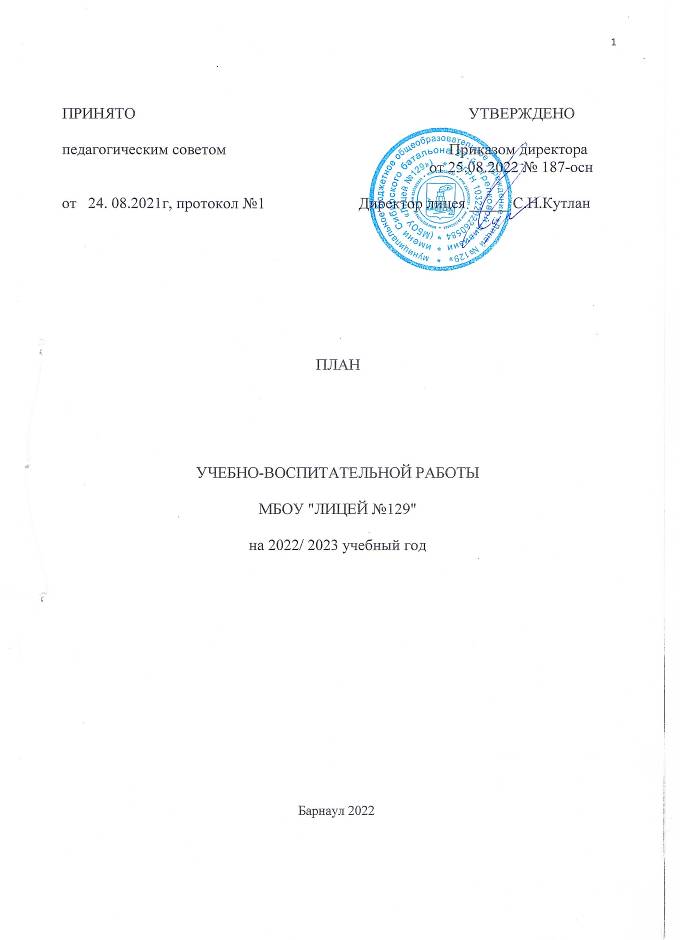 СодержаниеI.Анализ работы за 2021-2022 учебный год. Цели, задачи на 2021-2022. Результаты (кратко)…..31.1. Анализ методической деятельности пед. коллектива (анализ работы кафедр ГД, ЕМД)…....61.2. Анализ учебной деятельности, результатов обучения, выполнения учебных программ…...201.3. Внешняя оценка качества обученности лицеистов.....................................................................291.4. Анализ воспитательной работы ...................................................................................................321.5. Анализ службы ППМС..................................................................................................................391.6. Анализ работы с педагогическими кадрами................................................................................391.7. Анализ работы администрации по управлению и контролю УВП...........................................401.8. Анализ работы БИЦ.......................................................................................................................431.9. Анализ работы ФХД и укреплению МТБ....................................................................................45Задачи на 2022-2023 учебный год.......................................................................................................46II. ПЛАНЫ работы на 2022-2023 учебный год 2.1. Организационно-педагогические мероприятия..........................................................................472.2.План по выполнению закона "Об образовании" (всеобуч).........................................................502.3.Охрана прав и жизни учащихся, укрепление здоровья...............................................................542.4.Охрана труда работников лицея....................................................................................................552.5. Предупреждение ДДТТ.................................................................................................................572.6. Набор учащихся на 2023-2024 учебный год................................................................................58III.Работа с педагогическими кадрами 3.1.Обязанности членов администрации............................................................................................593.2.Учебная нагрузка учителей............................................................................................................613.3.Заведование кабинетами.................................................................................................................633.4.Здоровьесбережение.......................................................................................................................633.5.Работа МО классных руководителей............................................................................................643.6.Организация наставничества.........................................................................................................65IV.Методическая работа 4.1.План работы кафедр ГД и ЕМД.....................................................................................................654.2.План аттестации педагогических работников..............................................................................684.3.План повышения квалификации педагогических работников...................................................70V. Работа ППМС, психолого-педагогического консилиума.............................................................71VI.РуководствоУВП6.1. Педагогические советы..................................................................................................................726.2. Совещания при директоре.............................................................................................................736.3. План работы совета по качеству...................................................................................................75VII.Контроль УВП и ВР (ВШК; циклограммы УР, ВР)....................................................................76VIII.Работа с родителями.....................................................................................................................88IX.Укрепление МТБ. Финансово-хозяйственная деятельность.......................................................89Приложения (1,2,3,4,5,6).......................................................................................................................91Аналитические таблицы (1-17, НМР (1-                 ..................................................................112-151-качественная успеваемость обучающихся, мониторинг за ГОД;-медалисты, распределение по профилям;-качество обучения по основным предметам, по предметам углубленного уровня изучения, по профильным предметам, по профессиональной подготовке;-результаты УД по учителям;-результаты ОГЭ -2022;    -результаты ЕГЭ 2022;-мониторинг здоровья у обучающихся, мониторинг сдачи ГТО,  мониторинг участия в спортивных мероприятиях;-распределение часов лицейского компонента (предметные курсы(7-9кл), элективы (10-11кл);-результаты УД по учебным предметам (качественная успеваемость).Цель:- провести мониторинг УВП, оценить результаты   работы педагогического коллектива лицея за 2021-2022 уч. год по направлениям деятельности; - спланировать деятельность педагогического коллектива на 2022-2023 учебный год.Ключевые направления развития лицея:1. Обновление содержания образования: компетентностный подход в реализации обновленных ФГОС ООО (7-8 классы) и ФГОС ООО (9 классы), СОО (10, 11 классы).2. Развитие одаренности лицеистов в системе предпрофильного, профильного обучения и профессиональной подготовки.3. Развитие учительского потенциала в современных условиях (ЭО и ДОТ).4. Забота о здоровье старшеклассников: здоровый образ жизни всех участников УВП в  современной социокультурной ситуации.5. Укрепление инновационной инфраструктуры лицея.Анализ учебно-методической и воспитательной работы педагогического коллектива  лицея за 2021-2022 учебный  год и основные задачи на новый учебный год. Деятельность педагогического коллектива Лицея 129 в 2021-2022 учебном году была направлена на достижение основных задач, поставленных педагогическим советом в начале учебного года (30 августа 2021 г, протокол № 1):Цели и задачи работы лицея на 2021-2022 учебный год:Цель: Обеспечение высокого качества предоставляемых образовательных услуг. Разработка новой  Программы развития лицея на 2022-2026 годы  «Компетентностный подход в социально-личностно-ориентированной парадигме образования профильного лицея». Подготовка к введение  новых федеральных государственных образовательных стандартов основного общего образования и среднего общего образования,  профессионального стандарта педагога. Задачи на 2021-2022учебный год и результаты (кратко):1. Подведение итогов Программы развития лицея (2017-2021гг). Разработка и утверждение новой Программы развития на 2022-2026гг.Результат: проведена работа по обработке и интерпретации данных, полученных в процессе реализации Программы,  выводы представлены в отчетах, ежегодно представленных  на сайте лицея: саммобследование, анализ за учебный год. По итогам ПР 30.11.2021 проведен педагогический совет "Точки роста", принята новая Программа развития Лицея на 2022-2026 г.г; утверждена приказом директора от 22.012.2021 №197/1) 2.Совершенствование  системы управления качеством образования: -повышение качества подготовки учащихся выпускников 11-х классов к ЕГЭ (достичь 100% успеваемости по английскому языку, математике (профиль), истории и обществознанию; -активизация  работы с учащимися группы  «риска»; усиление ВШК по реализации ФГОС ООО в 7, 9 классах, ФГОС СОО (11 классы).Результат:	-внутрилицейская система управления качеством образования совершенствовалась через работу с кадрами, повышение их профессионального мастерства (в марте 2022 года два педагога закончили педагогический университет  (учителя физической культуры);  прошли аттестацию 8 педагогических работников (29%  педагогов):   на высшую квалификационную категорию-четыре педагога ( учителя математики  Осипова С.С. (льгота), Кокорин С.А., Дудкина Т.П., учитель информатики Рыжова И.М. (льгота); два учителя- на первую категорию: Бедарева Н.С., учитель английского языка, и Захарова А.В., учитель истории;  два педагога на соответствие занимаемой должности (Фомин А.А., учитель информатики, и Юркин С.В, учитель физической культуры). Прошли повышение квалификации  - 12 учителей (40% педагогов лицея): 3 учителя русского языка Шимко М.В, Филина С.В. (эксперты ГИА), Кулешова Т.Г, 3 учителя математики Ганжа И.П., Дудкина Т.П. (эксперты ГИА), Осипова С.С., 2  учителя истории Захарова А.В., Савельев С.Н., 3 учителя физики Бедарева Н.В, Кутлан С.Н., Петико О.М., 1 учитель информатики Рыжова И.М..  Один заместитель руководителя  (Кулешова Т.Г.)-25%. Успеваемость составила 100%, обученность учащихся лицея на конец года  составила 60, 3% (см.Сеть.Город табл. Общие итоги по году), по сравнению с прошлым годом положительная динамика на 1,6 % (в 2021-58,7 %, 2020-61,3%, 2019-60,4 %), прогнозные показатели -66,5 %.  	- в рамках реализации ФГОС ООО и СОО был усилен ВШК по  работе с «резервом» учащихся, в результате чего показатели  по сравнению с прошлым годом  улучшились: учащихся с одной «3»- 29 ученика (6,4%) :  в 7-9 кл- 17 чел (5,7%), в 10-11 кл. - 12чел. (7,7%), что на 8 чел. меньше результата прошлого года  ( ср. в 2021-37 уч-ся (8,4%): в 7-9 кл- 23 чел (8,3%), в 10-11 кл. - 14чел. (8,4%) ,  2020г-53 уч-ся (11,9%): в 7-9 кл  32 чел (11,9%), 10-11 кл -21 чел (12%), в  2019г -36 учащихся, 8,14%: 7-9кл-18чел (6,7%), 10-11кл-18чел (10,2%);   резерв отличников  составил 15 учащихся-3,3%, (в 2021-12 чел (2,7%), 2020-8 чел(1,8%), в 2019- 12 чел (2,7%)), численность отличников- 44 чел (9,7%) , чуть выше прошлого года на 0,4% ( в 2021-- 41 чел (9,3%), 2020-43 чел (9,6%)), ударников -227, что тоже выше прошлого года на 8 человек (в 2021-219 чел, 2020-221 чел, 2019-2018-224чел);-в 2021-2022 учебном году 7,  8, 9  классы (296чел) обучались по ФГОС ООО - программам. 100 процентов учеников освоили учебные программы за год, 100% переведены в 8,9   классы; 89 выпускников 9-х классов допущены к ОГЭ, 75 выпускников 11-х классов-допущены к ЕГЭ. 100% учеников 7-х, 11 классов прошли внешнюю оценку качества образования ( ВПР ), но результатов из обрнадзора нет. - ОГЭ для 9-х классов в 2022г проводился в соответствии с Порядком ГИА-9: 100% успеваемость по русскому языку (89чел-100%), английскому языку (18чел-20%), биологии (13чел-15%), физике(19чел-21%), химии (7 чел-8%), географии (15 чел-17%), литературе (3 чел-3,4%).   98,9% по математике (1 чел, 9В, из 89чел. сдававших) (в 2021-97,8% (2 чел)), 98,2% по обществознанию (1 чел, 9В из 55 чел сдававших),   89% по истории (1 чел, 9В, из 6 чел сдававших).  87 выпускников (97,8%) получили аттестаты об основном общем образовании.- по результатам ЕГЭ 2022 Из 10 сдаваемых предметов  (в 2021г- 11 предметов) достигли 100 успеваемости по шести предметам (в 2021-по семи, 2020г-по пяти предметам), что составляет 60% от общего числа сдаваемых предметов:  биологии, истории, литературе, русскому языку, английскому языку и химии. По четырём предметам успеваемость составила ниже 100%: математике (96,9%-2 чел), физике (94%, 1 чел), обществознанию (84%, 5 чел), информатике (77,3%, 5 чел).   Общий средний балл по лицею в 2022г  чуть ниже, он  составил   59 баллов (в  2021-61,8; 2020-63, 2019-58,4, 2018-55,6, 2017-53,17). Результаты ЕГЭ 2022  выше городских по 5 предметам: русскому языку, математике (база), истории, биологии, химии; по информатике результаты ниже городских, но выше краевых.Таким образом, с поставленной задачей справились на 50%: достигли 100% успеваемости по английскому языку и истории, по обществознанию и математике-нет.Учителям математики, обществознания, информатики и физики предстоит большая работа по более качественной подготовке выпускников к ГИА.3.Упрочение имиджа лицея через:-совершенствование комплексно-целевой программы «Здоровье» (обновление банка данных состояния здоровья учителей, профилактика хронических заболеваний, вовлечение учащихся и учителей в движение ГТО, активизация работы клуба "Олимпус"); - укрепление материально-технической базы лицея, техническое оснащение оборудованием гимнастического и тренажерного  залов;- работу сайта лицея как открытого информационного пространства для всех участников образовательного процесса; мониторинг обновления информации на сайте.Результат:- в рамках реализации программы «Здоровье»  в соответствии с договорами с детской поликлиникой №1 и медицинским центром "Медси"  ученики и педработники прошли диспансеризацию. Медицинский работник   2 раза в неделю по итогам медсмотра заполняет листки здоровья, ведет базу данных учащихся  с отклонениями  в здоровье. По состоянию на 30.12 2021 к основной группе здоровья относится 334 чел.-74%;  (в 2021,  2020-317 чел (72%), 2019-230чел (52%), 2018- 248 уч-ся (55,9 %)), подготовительной- 109чел (24,1%)  (в 2021-2020-117, 2019-199 (45%), 2018-178уч-ся  (40%), СМГ-2 чел (0,4%) (в 2021-3 чел(07%),  2019-13чел (2,9%), 2018- 13уч-ся (3%).Освобождены на весь год  6 чел  (1,3%) ( в 2021-3 чел (07%), 2019-3чел (0,7%),  2018-5 чел.). (Учителя физкультуры применяют к данной категории учащихся «щадящий» подход. Спортивный клуб «Олимпус» (ШКС)  в 2021/ 2022 учебном  году не работал по уважительной причине (оба учителя- студенты-выпускного курса  АлтГПУ). - техническое оснащение оборудованием гимнастического и тренажерного  залов в прошедшем учебном году не осуществлялось.; в гимнастическом зале установлено покрытие пола (спортивный ленолеум) на 196 м. кв. - обновлен сайт Лицея (один из первых в городе!), работа с сайтом ведется в соответствии с нормативными документами, она включена в оценочный лист учителя, но активности учителей не наблюдается.4. Укрепление сетевого взаимодействия в осуществлении нового качества профильного образования и профессиональной подготовки учащихся 10-11 классов (организацию профессиональных проб по специальностям "оператор ЭВиВМ"   на базе АлтГТУ им. И.И.Ползунова).Результат:- продолжилась работа по направлению "Внедрение и реализация моделей и механизмов сетевого взаимодействия ОО"- взаимодействие с Алт ГТУ им.И.И.Ползунова  продолжилось: 25 учеников лицея по приказу вуза зачислены для получения дополнительного образования по профессии "пекарь"в АлтГТУ;  ученики 10-11 классов проходят производственные  практики  (профессиональные пробы)  по специальности "пекарь" на базе лаборатории пищевых производств Алт ГТУ; в 2022году свидетельство по профессии "пекарь" получили 25 выпускников 11В класса (100%) (в 2021г-20чел(100%),   2020-22 чел (100%), 2019-16  выпускников (100%), 2018г-19 чел (68%)).  Организазовать профессиональные пробы по специальности "оператор ЭВиВМ"   на базе АлтГТУ им. И.И.Ползунова по объективным причинам (изменение (составление) учебных программ по информатике, отказ вуза от обучения по специальности "оператор ЭВиВМ") не удалось.5. Формирование у учащихся гармоничных межличностных отношений, толерантности, навыков самообразования и разностороннее развитие их творческих способностей.Результат:-гармоничное общение -  одно из условий создания коллектива класса. Большую роль играют отношения с родителями, которые оказывают существенную помощь в организации жизнедеятельности  коллективов классов.  6. Повышение социальной активности учащихся, их самостоятельности и ответственности в организации жизни ученического коллектива и социума (расширение количества социальных проектов, сфер сотрудничества лицеистов с  общественными организациями Барнаула, края, вовлечение старшеклассников в добровольческое, волонтерское движение),  работа над портфолио учащихся как важного фактора индивидуализации воспитания ученика.Результат:-участие  лицеистов в  патриотических акциях всероссийского уровня: онлайн-проекты "Лица Победы", "Дорога памяти", "Бессмертный полк", флеш – мобах, квестах, конкурсах.-социальное  партнерство с КГАУ КДМ, ГХМАК, АГКМ, городской библиотекой им.В.М.БАШУНОВА, ГМИЛИКА, Государственным архивом Алтайского края, Молодежным театром Алтая, оркестром "Сибирь" и , музыкальным театром Алтайского края.План работы педагогического коллектива лицея в целом  выполнен в соответствии с программой развития лицея  на 2017-2021гг и поставленными на 2021/2022 учебный год задачами.      В 2021/2022 уч.году лицей работал в режиме 6-дневной рабочей недели для 16 классов-комплектов 7-11-х классов, что больше на один класс по сравнению с прошлым годом. Учебные занятия проводились в одну смену (первую), во второй половине дня организована внеурочная деятельность.Продолжительность уроков - 40 минут, перемен - 10-20 минут.  Программы, методики и режимы воспитания и обучения соответствуют требованиям СанПиН.     В лицее на конец года обучалось 451 учащихся (в 2021-440чел, 2020-444 чел, 2019-442,  2018-440 уч-ся, 2017-419 уч-ся), что на 11 чел.  больше 2021 года. Аттестованы 451 уч-ся. Учебные программы по всем предметам полностью выполнены. Несмотря на особые условия работы в учебном году (с применением ЭО и ДОТ в первой четверти), промежуточная аттестация учащихся 7-8, 10 классов и итоговая аттестация 9,11 классов  прошла в целом, успешно, но 2 выпускника 9 классов и два выпускника 11 класса не получили аттестат об основном среднем образовании в основной период. Количество учащихся-победителей и призеров предметных  олимпиад (см.аналитические таблицы)Имидж  лицея 129 - это:		1. Целенаправленная работа педколлектива по реализации третьей Программы развития лицея ; в рамках ВСОКО обновление нормативно-правовой базы.	2. Создание условий  для углубленного изучения физики, математики, информатики,  профильного изучения технологий пищевых производств, технологии швейных изделий. Применение ЭО и ДОТ.	3. Создание условий для профессиональной подготовки по специальностям: «пекарь», «портной» на базе ведущего вуза края АЛТ ГТУ им.И.И.Ползунова, профориентация и социализация старшеклассников (получение свидетельства о рабочей  профессии "пекарь" (19.01.04)	4. Работа по Программе воспитания МБОУ «Лицей №129», создание новой воспитательной среды; 	5. Развитие системы платных дополнительных услуг с целью индивидуализации обучения.          6.  Обновление сайта в сети Интернет (на площадке ГосВеб https://liczej129barnaul-r22.gosweb.gosuslugi.ru.) 	7. Стабильные  результаты участия в муниципальных, городских, краевых и региональных конкурсах и олимпиадах, расширение  географии конкурсной деятельности учителей.	8.Постоянное повышение квалификации учителей через дистанционные формы обучения; учителя лицея являются экспертами ОГЭ и ЕГЭ по русскому языку, математике, обществознанию, географии, биологии; члены жюри, эксперты краевых программ (50% педагогов).		9.Социокультурное взаимодействие лицея и культурно-образовательной среды в городе.	10.Постоянное укрепление материально-технической базы лицея: ремонт классных кабинетов, здания, приобретение ИТСО, постепенное обновление мебели в учебных кабинетах и оснащение кабинетов презентационным оборудованием, ЖК телевизорами,  ноутбуками, АРМ –техникой для учителя.11. Участие лицея  во всероссийских  инновационных проектах: "Билет в будущее", "ПРоектория", "Большая перемена", движении «РДШ», "Юнармия", фестивалей и слетов краевого, Всероссийского уровней.12. Публикации в печати, выступления в СМИ (газеты «Алтайская правда», КП,  «Вечерний Барнаул»,  журналы «Культура Алтайского края»,  «Алтай молодой»); на сайтах краевого  дворца молодежи, всероссийского движения «Поисковое движение России», общероссийского народного фронта, городской администрации, городского комитета по образованию, Барнаульской городской думы, мессенджерах, социальных сетях "В контакте", Телеграмм; ТВ «Толк», «Вести Алтай».Анализ методической деятельности педагогического коллектива.Методическая работа в лицее направлена на всестороннее повышение профессионального мастерства каждого учителя, на обогащение и развитие творческого потенциала педагогического коллектива, на достижение оптимальных результатов в обучении, воспитании и развитии учащихся. Тема методической работы на 2017/2021гг: «Компетентностный подход в социально-личностно-ориентированной парадигме  образования профильного лицея».Цель: создать систему устойчивого развития социально-личностно-ориентированной среды в условиях компетентностного подхода, способствующей саморазвитию и самореализации участников образовательного процесса, повышению эффективности образовательной и воспитательной деятельности лицея на основе внедрения продуктивных управленческих технологий, расширения и углубления современных образовательных услуг и направлений деятельности в соответствие с требованиями ФГОС-3. Задачи:-  обеспечить реализацию Федеральных государственных образовательных стандартов и компетентностного подхода к обучению и воспитанию лицеистов;- создать систему обучения, направленную на развитие способностей и выявление одаренности, на формирование духовно богатой, творчески мыслящей личности, расширение и углубление содержания современных образовательных услуг для одаренных учащихся, их родителей, педагогов лицея;- обеспечить гуманистический подход к построению системы взаимоотношений в образовательном процессе с учетом индивидуальности, потребности в самореализации и самосовершенствовании;- совершенствовать систему педагогического мониторинга на основе информационно-коммуникационных технологий, обеспечить доступность, высокое качество иэффективность обучения, воспитания и развития учащихся путем внедрения личностно-ориентированных технологий;- разработать комплекс мер по сохранению и укреплению здоровья учащихся и учителей, через реализацию проекта «Школа здоровья в современной социокультурной ситуации»;- обеспечить развитие сложившейся системы профильного обучения для осуществления осознанного выбора выпускниками лицея профессионально-трудовой траектории и реализации их жизненных планов;- обеспечить профессиональное развитие педагогического коллектива в соответствии с требованиями обновленных ФГОС.В лицее были созданы следующие условия:- в соответствии с образовательными программами ООО (ФГОС (7-9 кл)  и СОО (ФГОС 10, 11 кл.), составлены учебные планы, позволяющие заложить фундамент знаний  по  основным дисциплинам, обеспечить уровень, соответствующий государственным стандартам образования,  дающие возможность получить профильное образование и профессиональную подготовку для успешного выбора образовательной траектории и самоопределения  выпускниками   лицея в условиях непрерывного образования;- педагогами лицея продолжена работа по технологии творческих мастерских, технологии обучения в сотрудничестве (системно-деятельностный подход), проектной технологии (учебный проект);- создана и утверждена структура методической службы лицея:  кафедры ЕМД, ГД и МО классных руководителей, совет по качеству, которые  имеют четкие планы работы, вытекающие из общелицейского плана;-разработана и функционирует внутрилицейская система оценки качества образования (ВСОКО), которая ежегодно совершенствуется;- проводится  мониторинг направлений образовательной и воспитательной деятельности Лицея на  основе ВШК;- улучшалась  материально-техническая  база кабинетов информатики, ОБЖ.Работа по организации учебно-воспитательного процесса по решению  главной задачи лицея носила научно-методический характер и  была построена на диагностической основе. Диагностика  особенностей ученического и учительского коллектива  была продолжена по направлениям:- динамика уровня профессиональной инновационной деятельности педагогов; - сформированность профессиональной компетентности педагогов; -динамика познавательной и творческой  активности учащихся.Анализ проблем и  достигнутых результатов и  определение перспектив осуществлялось на заседаниях кафедр ЕМД и ГД, совете по качеству.Выработанные предложения рассматривались  и закреплялись  на заседаниях педагогических советов  и становились  ориентирами  для работы педагогического коллектива при организации деятельности  по повышению профессионального уровня педагогических кадров, а также и при организации работы методической службы.Формы методической работыАнализ работы кафедры гуманитарных дисциплин (ГД) за 2021/ 2022 учебный год (зав. кафедрой Баранчугова С.А.)Тема: Повышение эффективности и качества преподавания гуманитарных дисциплин в условиях многопрофильного лицея и в рамках сотрудничества с вузами и социального партнерства. Цель: Совершенствование процесса обучения с применением образовательных платформ и современных образовательных технологий на уроке и во внеурочной деятельности для  повышения уровня овладения коммуникативными компетенциями обучающимися и индивидуальных достижений в соответствии с требованиями ФГОС.Задачи:Внедрять в практическую работу учителей кафедры гуманитарных дисциплин приоритетные образовательные технологии, направленные на модернизацию образовательного процесса и формирование коммуникативных компетентностей обучающихся.Повышать творческую продуктивность и саморазвитие педагогов, показателем которого является портфель личных достижений учителя.Совершенствовать формы работы с одаренными детьми.Кафедра гуманитарных дисциплин объединяет 14 учителей русского языка и литературы, истории, обществознания, Барнауловедения, иностранных языков, ОБЖ и физической культуры.В целом работа кафедры нацелена на эффективное использование и развитие профессионального потенциала педагогов, на сплочение и координацию усилий по совершенствованию их методик преподавания соответствующих учебных дисциплин.Основные вопросы: рабочие программы по предметам, спецкурсам, элективным курсам, учебно-методическая работа , научная деятельность , воспитательный процесс, социальное и сетевое сотрудничество как возможность повышения эффективности образовательного процесса на уроках и во внеурочной деятельности, вопросы повышения профессионально- квалификационного уровня учителей, в том числе путём самообразования и внедрения в практику работы учителя  портфеля личных достижений, а также   работа творческих групп педагогов, способствующая  координации действий, личностных достижений, в целом направленных на повышение эффективности образовательного процесса.  Кафедра ГД имеет свой план работы в соответствии с темой и целью методической работы лицея. Направления работы кафедры ГД на 2021-2022 учебный год:-учебно-методическая деятельность;-информационно- аналитическая деятельность;-организационная деятельность;В течение 2021-2022 учебного года было проведено четыре заседания кафедры: изучали нормативную документацию, обменивались опытом работы, делились методическими приемами,  педагогическими находками, обсуждали проблемы, возникающие в ходе преподавания учебных дисциплин. В рамках работы над методической темой на заседаниях кафедры рассматриваются вопросы по повышению уровня учебно-воспитательной работы и качества знаний обучающихся, организуются обмен опытом, внедрение передового педагогического опыта и достижений педагогической науки, обсуждали наиболее трудные разделы и темы рабочих программ, результаты олимпиадного марафона, оказывали консультативную и методическую помощь коллегам.Педагоги кафедры ГД много лет являются экспертами ОГЭ и ЕГЭ (Захарова А.В., Филина С.В., Шимко М.В.) Каждый педагог кафедры имеет тему по самообразованию и в течение учебного года осуществляет свою учебную деятельность, ориентируясь на выбранную тему, в течение учебного года   на заседаниях кафедры были заслушаны результаты проделанной работы. (см. НМР-Приложение 1)Следует отметить высокий уровень познавательной активности наших педагогов, что положительно сказывается на повышении уровня и качества преподаваемых дисциплин и способствует повышению интереса к предметам со стороны учащихся.Помогает педагогам кафедры усилить качество обучения и повысить мотивацию учащихся - внеурочная деятельность по предметам, работа с одарёнными учащимися: в соответствии с графиком, состоялся лицейский, муниципальный и региональный этапы ВсОШ. По итогам муниципального тура ВсОШ в 2021-2022 учебном году есть три призера по русскому языку, три по литературе, три по обществознанию, два по английскому языку, один по технологии, один по МХК. По итогам регионального этапа ВсОШ один призер по МХК. По сравнению с прошлым учебным годом количество призеров и победителей на муниципальном этапе увеличилось в 4 раза.Итоги лицейского этапа ВсОШИтоги муниципального этапа ВсОШИтоги регионального этапа ВсОШВывод: необходимо продолжить подготовку к ВсОШ;  круглый год системно и качественно, заниматься с одарёнными детьми, активизируя научно-исследовательское направление при усилении мер поддержки и соответствующей мотивации, а также -  повысить личную ответственность за подготовку участников МЭ ВСОШ. Для этого необходимо в начале учебного года сформировать списки одаренных детей с учетом нового набора и утвердить график их подготовки. В 2021-2022 учебном году прошли Всероссийские проверочные работы в параллелях 7 и 11 классов. Русский и математика в 7х классах, история, биология, физика, химия и английский в 11х классах. Успеваемость и качество знаний оказались ниже планируемых результатов, таким образом выявлены образовательные дефициты.    Вывод: учителям-предметникам рекомендовано с учащимися, показавшими неудовлетворительный результат провести работу над ошибками: после анализа типичных ошибок, провести работу по ликвидации пробелов в знаниях по индивидуальным образовательным маршрутам (чек-листам), а также спланировать работу по ликвидации образовательных дефицитов в урочное и внеурочное время; по подготовке к ВПР (информирование уч-ся и родителей (стендовые папки в кабинетах), своевременная работа с демоверсией, изучение критериев оценивания, шкалы перевода в отметки и т.д.)          Учащиеся 10х классов осуществили работу над индивидуальным учебным проектом (ИУП). На первом заседании кафедры были утверждены темы проектов. Под руководством учителей-предметников учащиеся 10х классов на протяжении всего учебного года работали над содержанием, оформлением.  В 4 четверти состоялась защита ИУП. В этом учебном году 44 (55%)  из 80 учащихся 10х классов, что на 13 человек больше по сравнению с прошлым учебным годом, писали ИУП под руководством 7 учителей кафедры ГД: Филина С.В. (7 уч-ся), Захарова А.В.( 19 уч-ся), Савельев С.Н. (7чел), Бердышева В.В.(5чел), Нагорнова Е.Ф.(2чел), Знобей Т.Е.(1чел). Несмотря на физико-математический профиль лицея, соотношение в выборе тем проектов идет в пользу гуманитарных дисциплин.Вывод: опыт второго года работы над проектом показал высокий потенциал учащихся в научно-исследовательской работе.  Большинство учащихся справились с работой, так как дети выбрали интересующие их темы.         Методическая  работа учителей кафедры строится на высоком профессиональном уровне, который педагоги поддерживают, занимаясь саморазвитием и самообразованием. Педагоги кафедры прошли курсы повышения квалификации, посетили или прослушали вебинары по различным темам, семинары, посещали заседания краевых и муниципальных МО, приобретая новый опыт, реализуя его в УВП. (см. НМР-Приложение 2, 3). Многие педагоги были отмечены наградами, почетными грамотами, благодарностями за свой труд.(см. НМР-Приложение 4).Задачи на следующий учебный год:1.Продолжить совершенствование системы работы кафедры, направленной на развитие инновационных процессов в лицее в свете предстоящей работы по новым ФГОС (7-8 классы);2.Создавать условия и совместно с администрацией меры поощрения для мотивации участия педагогов в конкурсах педмастерства, а также   условий для изучения результативности опыта членов кафедры ГД, организации работы по распространению передового опыта в рамках семинаров, на итоговом заседании кафедры по темам самообразования, в сети Интернет, а также в методических сборниках;3.Продолжить работу с одарёнными детьми, активизируя научно-исследовательское направление и олимпиадное при усилении мер поддержки и соответствующей мотивации со стороны администрации лицея, возможно с привлечением сотрудников кафедр ВУЗов в рамках сетевого взаимодействия и социального партнерства;4.Продолжить внедрение в практику работы учителя создание электронного портфолио.5.Продолжить освоение цифровой образовательной среды (новых платформ), внедрение новых технологий в педагогическую деятельность учителей для раскрытия творческого потенциала учащихся и обеспечения высокого методического уровня проведения всех видов занятий. 6.Создать условия для самоопределения каждого ученика как субъекта учебной деятельности 7.Продолжить изучение результативного педагогического опыта по подготовке учащихся к ОГЭ и ЕГЭ Считать основными направлениями в работе:  1. Повышение уровня компетентности учителя (разработка учебных программ, научно-исследовательская деятельность, курсовая подготовка, создание индивидуального портфолио). 2. Контроль за качеством обучения (контрольные работы, тесты, особенно 9-11 классы, контрольные срезы с постоянным анализом). 3. Проведение внеклассной работы по предмету (олимпиады по русскому языку и литературе, интеллектуальные конкурсы, литературное творчество и т.д.). 4. Научно-исследовательская деятельность учащихся (рефераты, проекты и т.д.).  5. Совершенствование работы с учащимися на электронных учебных платформах: российский учебник, zoom, Я-класс, Учи.ру, Сириус и другие.Анализ работы кафедры ЕМД за 2021/2022 учебный год (зав кафедрой Спасская И.В.)1.Методическая тема:Компетентностный подход в социально-личностно-ориентированной парадигме образования профильного лицея2.Цель: Создать систему устойчивого развития социально-личностно-ориентированной среды в условиях компетентностного подхода, способствующей саморазвитию и самореализации участников образовательного процесса общественно-активной школы, повышению эффективности образовательной и воспитательной деятельности лицея на основе внедрения продуктивных управленческих технологий, расширения и углубления современных образовательных услуг и направлений деятельности в соответствие с требованиями ФГОС-33. Задачи:- создать систему менеджмента качества образования, соответствующей государственным и международным стандартам; -создать общественно-активную многопрофильную школу для муниципальной сети;- обеспечить реализацию Федеральных государственных образовательных стандартов и компетентностного подхода к обучению и воспитанию лицеистов;- создать систему обучения, направленную на развитие способностей и выявление одаренности, на формирование духовно богатой, творчески мыслящей личности, расширение и углубление содержания современных образовательных услуг для одаренных учащихся, их родителей, педагогов лицея;- обеспечить гуманистический подход к построению системы взаимоотношений в образовательном процессе с учетом индивидуальности, потребности в самореализации и самосовершенствовании;- совершенствовать систему педагогического мониторинга на основе информационно-коммуникационных технологий, обеспечить доступность, высокое качество и эффективность обучения, воспитания и развития учащихся путем внедрения личностно-ориентированных технологий;- разработать комплекс мер по сохранению и укреплению здоровья учащихся и учителей, через реализацию проекта «Школа здоровья в современной социокультурной ситуации»;- обеспечить развитие сложившейся системы профильного обучения для осуществления осознанного выбора выпускниками лицея профессионально-трудовой траектории и реализации их жизненных планов;- обеспечить профессиональное развитие педагогического коллектива в условиях внедрения новых ФГОС ООО, СОО.В 2021-2022 учебном году пять членов кафедры ЕМД прошли аттестацию педагогических работников: 4-на категории, один учитель - на соответствие должности.Результаты педагогической, научно-методической деятельности учителей кафедры ЕМД.Молодой педагог кафедры ЕМД  Чепкасов Р.Э. работал в составе жюри школьного тура ВсОШ по математике, информатике, по экономике. Начинающему педагогу самостоятельная работа по самообразованию позволяет пополнять и конкретизировать свои знания, осуществлять глубокий и детальный анализ возникающих в работе ситуаций с обучающимися. Как педагог принимал участие в конкурсах, семинарах:1. «Всероссийский дистанционный конкурс для учителей математики на лучший дидактический материал к уроку», участие.2. Сертификат о публикации методического материала на сайте всероссийского педагогического сообщества «УРОК.РФ» на тему «Конспект воспитательного мероприятия Интеллектуальная игра «Час научных открытий» для учащихся 8-9 класса».3. Сертификат всероссийского семинара «Независимый мониторинг знаний – сервис для оценки успеваемости школьников».4. Сертификат участника в работе Всероссийского съезда учителей и преподавателей математики и информатики, прошедшего в Московском государственном университете имени М.В. Ломоносова 18-19 ноября 2021 года.5. Сертификат о прохождении тестирования по теме: Теория и методика преподавания в общеобразовательной организации.6. Участник практико-ориентированного семинара по программе наставничества «Ступени педагогического роста».7. «Всероссийская олимпиада молодых учителей по математике и методике ее преподавания», заочная форма.Обучающиеся Чепкасова  Р. Э. активно участвовали в конкурсах:1. «Будущие исследователи – будущее науки», лауреат 3 степени, всероссийский уровень, очная форма.2. Межрегиональная олимпиада школьников по математике «СамМат», участие, всероссийский, очная форма.3. «Всесибирская олимпиада школьников по математике», участие, межрегиональный, очная форма (3 призера школьный уровень).4. «Международная онлайн-олимпиада по математике BRICSMATH.COM+», победители, участники заочная форма.5. «Международный дистанционный конкурс СТАРТ», заочная форма.6. «Международная олимпиада Инфоурок», заочная форма.7.  «Конкурс математический газет (постеров) в АлтГПУ Объекты культурного наследия России и математика», участие, заочная форма8.  «Профориентационный конкурс Моя профессия», краевой, 3 место, очная форма9.  «Математические бои команд школ Алтайского края и городов Сибири памяти Е.В. Напалковой», участие, очная форма	Учитель географии Спасская И.В подготовила 2 призеров ВсОШ муниципального этапа. Педагог входит в состав жюри по проверке работ ВсОШ по географии муниципального этапа.Ирина Владимировна -педагог со стажем, она  имеет возможность не только пополнить копилку своих знаний, но и найти эффективные, приоритетные для себя приемы развивающей и коррекционной работы с обучающимися, овладеть элементарной диагностической и исследовательской деятельностью. В течение учебного года она повышала свою квалификацию, принимая участие в курсах и семинарах :1.Методы и технологии профессиональной работы педагога-навигатора Всероссийского проекта «Билет в будущее», АНО «Центр непрерывного развития личности и реализации человеческого потенциала»,36 ч.2.«Актуальные вопросы и темы современных научных исследований в области климатологии», 2ч, АлтГУ Институт географии.3.«Методические вопросы преподавания «трудных тем»: подготовка обучающихся к государственной итоговой аттестации», КАУДПО «АИРО им. А. М. Топорова» совместно с Институтом географии.4.«Школа современного учителя. Развитие естественнонаучной грамотности», ФГАОУ ДПО «Академия реализации государственной политики и профессионального развития работников образования Министерства просвещения Российской Федерации». 5.«Согласование подходов к оцениванию развернутых ответов государственной итоговой аттестации по географии» КАУДПО «АИРО им. А. М. Топорова.Чуйкова А.Ю. учитель биологии за учебный год подготовила:-победителя Всероссийской олимпиады школьников по биологии муниципального уровня;-призера  Всероссийской  олимпиады школьников по биологии регионального уровня;-призера  Всероссийской  олимпиады школьников по экологиимуниципального уровня;-победителя олимпиады школьников СПбГУ (диплом 1 степени);- призера олимпиады школьников «Ломоносов» (диплом 3 степени);-призераВсесибирской олимпиады школьников по биологии (диплом 3 степени);-призераВсесибирской олимпиады школьников по биологии (диплом 3 степени);-призераВсесибирской олимпиады школьников по биологии (диплом 3 степени);Педагог приняла участие в:- проверке работ олимпиады  по биологии, экологии муниципального уровняВсОШ;- приняла участие во Всероссийском исследовании оценки качества учебно-методической литературы, проведенном АО «Издательство «Просвещение» в октябре 2021 года,имеет свидетельство о профмастерстве (№359862/2021), выданное Независимым центром оценки качества педагогических квалификаций», 2021.Прошла курсы повышения квалификации: «Руководство учебным проектом в старшей школе: из опыта работы учителя биологии», в объеме 64 часов, в период с 23.12.2020 по 04.09.2021, ЧОУ ДПО «Институт повышения квалификации и профессиональной переподготовки».Фомин А.А., учитель информатики и ИКТ, молодой специалист.  Один из школьников Фомина АА становится победителем по итогам ВсОШ муниципального этапа. Учащийся продемонстрировал отличные знания по предмету. 	Кокорин С.А., учитель математики,  принимал участие во Всероссийском конкурсе «Педагогические проекты» с темами: «Решение сложных стереометрических задач», «Метод рационализации при решении неравенств». По итогам конкурса два диплома за 1 место.Левченко Н.Б., учитель химии, считает важным условием своей профессиональной деятельности правильно организованную и проводимую в системе работу по самообразованию для этого Наталья Борисовна прошла курсы повышения квалификации:- «Особенности подготовки к сдаче ОГЭ по химии в условиях реализации ФГОС ООО» в объеме 36 часов, в ООО «Центр повышения квалификации и переподготовки «Луч знаний»; - "Школа современного учителя. Развитие естественно-научной грамотности" Петико О.М., учитель физики, подготовила призера муниципального этапа ВсОШ. Педагог несколько  лет входит в состав  жюри муниципального этапа ВсОШ по  астрономии. Для развития профессиональной компетентности педагог Ольга Михайловна проходила курсы повышения квалификации по астрономии, физике в АИРО.Дудкина Т.П., учитель математики, считает, что самообразование имеет цель, повышение квалификации, непрерывное обновление педагогических компетенций, необходимых для реализации ФГОС. Татьяна Петровна долгое время является:-членом жюри муниципального этапа Всероссийской олимпиады школьников;-экспертом региональной предметной комиссии по математике;-членом жюри регионального турнира математических боев;-экспертом региональной апелляционной комиссии по математике.Педагог пополняет свой портфолио,  принимая участие в вебинарах:- издательства "Легион" на тему «Геометрические задачи в ЕГЭ по математике профильного уровня",,  «Планиметрические задания в ОГЭ и ЕГЭ по математике 2022 года».- "Проверка ЕГЭ по математике,  согласование подходов к оцениванию развернутых ответов ЕГЭ по математике". Ресурсы самообразования и развития профессиональной компетентности педагог реализовала через участие в процедуре оценки предметных и методических компетенций учителей Алтайского края, на региональном уровне отмечена сертификатом об участии в научно-методическом семинаре «Актуальные вопросы ГИА 2022. Проектная работа со школьниками», на всероссийском уровне свидетельством образовательного портала «Инфоурок» о размещении методической разработки и презентации, которые получили высокие оценки от эксперта.Обучающиеся Татьяны Петровны принимали участие в ВсОШ по математике по итогам олимпиады:-победитель и призер муниципального этапа;-победитель регионального этапа;-участник  всероссийского этапа. Учитель подготовила команду участников региональных математических боев.	Ученик Дудкиной Т.П.стал призером Всесибирской олимпиады по математике.Ганжа И.П.- учитель математики с богатым педагогическим опытом, поэтому самообразование является для нее профессиональной потребностью. Ирина Павловна в 2021-2022 учебном году прошла:- дистанционный курс повышения квалификации «Школа современного учителя», 18 часов, ФГАОУ ДПО «Академия министерства просвещения», - дистанционное обучение по программе «Основы здорового питания для школьников»,-дистанционный курс повышения квалификации «Обучение оцениванию образцов экзаменационных работ ГИА по математике 2022» в АИРО. Педагог награждена грамотой Законодательного собрания Алтайского края, (май 2022).Педагог принимала участие в:- программе «Активный учитель» на образовательной платформе Учи.Ру,. Первое место в школе с сентября по май 2021-2022год. Сертификат за попадание в топ-100 преподавателей региона по итогам программы «Активный учитель»;- XI Всероссийская научно-практической конференция с международным участием "Актуальные проблемы развития математического образования в школе и вузе",  09-10 декабря 2021 года, участие в работе круглого стола;- в региональном вебинаре "Трудные задачи ЕГЭ по математике в 2021 году", август, 2021г.Развитие интеллектуальных качеств и способностей учителя приводит к высокой  познавательной деятельности школьников. Обучающиеся учителя принимают активное участие в различных конкурсах по математике и финансовой грамоте: -3 призера на муниципальном этапе ВсОШ;-участие в краевой дистанционной математической игры «Предметный марафон», октябрь 2021- команда учащихся 8-а,г классов–участники региональных состязаний «Математические бои», январь 2022- 11 учеников участвовали во Всероссийская онлайн-олимпиада по финансовой грамотности и предпринимательству. Дипломы победителей получили 5 человек;- во Всероссийская онлайн-олимпиада по математике. Основной тур: участвовало 15 учеников. Дипломы победителей получили 3 школьника, 4 похвальные грамоты;-  в онлайн игре Учи.Ру "Счёт на лету «Сложение»", обучающиеся показали высокие результаты и были отмечены дипломами;- один из учащихся награжден диплом Учи.Ру за прохождение базового курса 8-го класса по математике;- учащиеся 7а,б,в, 8а классов в 10-ти образовательных марафонах на платформе Учи.Ру, В среднем, активность учащихся составила 55 уч. в месяц;- во Всероссийском проекте банка России «Онлайн уроки по финансовой грамотности для школьников», онлайн урок «С деньгами на "Ты", или "Зачем быть финансово грамотным"?» от 15.04.2022, 23 ученика 7-а класса.Ежегодно педагоги кафедры проводят «Неделю ЕМД». Это одна из форм учебно - воспитательной работы, которая  заключает в себе обеспечение перехода познавательной деятельности в творческую.  Мероприятия недели осуществляются в урочной и внеурочной деятельности. Главной особенностью «Недели ЕМД» является то, что она выступает как уникальная коммуникативная система, позволяющая самовыражаться, самоутверждаться, самореализоваться всем её участникам. Одна из форм работы по выявлению и развитию одаренных детей – Всероссийская олимпиада школьников. Олимпиада является движущей силой развития самостоятельной работы учащихся. В настоящее время это позволяет привлечь много способных ребят, интересующихся предметом.Участие во ВсОШ ШЭ2021/2022.86 % обучающихся лицея приняли участие в олимпиадах естественно-математического цикла. По итогам олимпиады количество победителей составила 6 %, призёров 20,4 % от числа, принявших участие в олимпиаде. Итог качество составило 26.4 %, что на 0,3% больше чем в прошлом учебном году.Желающих принять участие в школьном этапе олимпиады выросло в 1,8 раза по сравнению с 2020/2021 учебным годом.Муниципальный этап ВсОШ 2021/2022 по кафедре ЕМДВсего в МЭ ВсОШ участвовало 200 учащихся лицея, из них 117 участников или 59 % от общего числа лицеистов по кафедре ЕМД. 12 % составило качество участия в этом этапе олимпиады.5 обучающихся лицея повторно в текущем учебном году становятся победителями и призерами МЭ ВсОШ по следующим предметам: биология, география, химия, математика, физика.  По биологии и географии ученица 9 а 3 год успешно показывает свои знания, в текущем учебном году ей удалось по биологии стать победителем и выйти на региональный уровень.Достижению результатов способствовала высокая мотивация обучающихся к участию в предметных олимпиадах. В основном учебные предметы входят в список предметов по выбору на ГИА, другие обучающиеся мотивированы на выполнение заданий по предметам, которые входят в сферу интересов учащихся во внеурочное время. Целенаправленная работа учителей кафедры с обучающимися, анализ результатов олимпиады прошлого учебного года позволил достичь положительной динамики в текущем учебном году.Педагоги кафедры являются членами жюри МЭ ВсОШ  (приказ комитета по образованию города Барнаула от 11.11.2021 № 1728-осн «О проведении муниципального этапа всероссийской олимпиады школьников 2021/2022 учебном году»)По завершению муниципального этапа по предметам кафедры были приглашены на региональный этап (РЭ) ВсОШ( Министерство образования и науки Алтайского края(МИНОБРНАУКИ Алтайского края) от 28.12.2021 № 2302/22/1249 «О проведении регионального этапа Всероссийской олимпиады школьников» направлен список участников Олимпиады ).Результаты регионального этапа ВсОШ 2021-2022гВыводы: 1) 50 % участников регионального этапа ВсОШ по предметам кафедры ЕМД стали победителями и призерами. На заключительном этапе принял участие 1 школьник. Для лицея это хороший результат. Лицеист проверил  свои знания по предмету, сравнил свой уровень с другими школьниками России.2) уровень профессиональной компетентности  учителей  кафедры естественных наук может быть определен как продуктивный: они умеют создать условия, формирующие  мотив деятельности, умеют вызвать у учащихся желание найти и разрешить  противоречия, ориентируют на применение знаний  в новых условиях, умеют руководить коллективной работой, применять разнообразные  формы и методы обучения.3) учителя кафедры  комплексно решают задачи обучения и воспитания, обеспечивают формирование общих умений и навыков, используют активные формы обучения, чётко отбирают содержание учебного материала, постоянно используют воспитательные возможности урока. 	4) все члены кафедры постоянно ищут пути повышения эффективности обучения. Ими широко используются разнообразные   формы работы (групповая, парная, игра). Развивающие принципы обучения   осуществляют на практике путем умело организованной дифференцированной работы с учащимися. Педагоги кафедры стремятся в практику своей работы внедрять передовой практический опыт, что способствует росту педагогического мастерства учителей и повышению качества знаний по предметам ЕМД.5) анализируя методические темы самообразования   можно сделать вывод, что темы созвучны   с основной   темой лицея, так как направлены на развитие  личности школьника, активизацию мыслительной и познавательной деятельности учащихся, как путь к личностному росту учащихся. Подводя итоги деятельности учителей за 2021 год, необходимо отметить, что скоординированная работа учителей позволила выполнить те задачи, которые ставились в начале учебного года.1.2. Содержание и качество подготовки обучающихсяАнализ учебной деятельности, результатов обучения учащихся и выполнения учебных программ ООП ООО и  ООП СООТребования к результатам (предполагает умение учиться, компетентности; разные результаты для разных ступеней, опора на закономерности возрастного развития, передовую науку)Учебные программы. Обучение в лицее велось по ФГОС ООО (7 - 9 классы), ФГОС СОО (10, 11 классы),  государственным общеобразовательным учебным программам базового уровня (7-11 классы), программам с углубленным изучением математики в 7а, 8а, 9а, 10а, 11а классах, физики (10а, 11а классы), информатики (10А, Б, 11А, 11Б классы), программе профессиональной подготовки по специальности "пекарь" (10В, 11В классы), составленной по требованиям ФГОС СПО, авторским рабочим программам учителей лицея и преподавателей вузов. Учебные программы выполнены.  По ОБЖ военно-полевые сборы проведены в полном объеме, организовано, без замечаний (руководители Юркин С.В., Савельев с.Н.). В учебных сборах приняли участие  41  уч-ся,  100%   юношей 10-х классов (в 2021г-53 чел, 2020-50 чел, 2019-56 чел); знакомились с воинскими уставами,   изучали начальную военную,  строевую подготовку, сдавали теорию по нормативам физической подготовки. Программа, рекомендованная МОиН АК,  выполнена.  100% учащихся 7, 8, 10-х классов освоили образовательные программы ООО и СОО и переведены в следующий класс (см. справку от 08.06.2022г о выполнении учебных программ, контрольных, лабораторных и практических работ).  100% выпускников 11 классов успешно освоили программы СОО, 97,3% (73 чел) получили аттестаты об образовании  и   выпущены; двое сдают ЕГЭ по математике в сентябре.  98,9% выпускников 9 классов успешно освоили программы ООО, получили аттестаты об образовании  и   выпущены; один выпускник сдает ОГЭ в сентябре.  Отчисленных учеников нет.   Таким образом,  Закон РФ «Об образовании» выполняется.Контингент учащихся В 2021-2022 учебном году в лицее с 7 по 11 классы обучалось на конец года 451  ученика (на начало учебного года - 451 чел., ( в 2021-440чел, 2020-444, 2019-442,  2017-419 уч-ся,  2016г.-402 уч-ся)) / 7-9 классы -296 чел, что на 21 чел больше прошлого года, (в 2021-275чел) , 10-11 классы – 155 чел, что на 10 человек меньше, чем в 2021г (165 чел.). Средняя наполняемость классов по лицею– 28,12  учеников, что соответствует санитарно-гигиеническим требованиям. Сведения о количестве классов-комплектов и их наполняемости в МБОУ «Лицей  № 129» на 01.09.2020 / 31.05.2021Выбывших в 2021-2022 учебном году 18 человек, 3,9 %. Основные причины выбытия старшеклассников: низкая мотивация к учению, смена профиля обучения в старшей школе, смена места жительства (переезд  в  другие районы города, другие города). Выбывших без уважительной причины нет, все ученики продолжили обучение в школах, колледжах  по месту жительства. В течение года  прибыло  18  учащихся - 3,9%.  В следующем году предстоит сохранить тенденции по приросту контингента учащихся и  более качественному отбору учеников.Сравнительные данные по сохранению контингента  учащихся по годам:За последние пять  лет увеличилось количество обучающихся в основной школе на27человек, в старшей школе снизилось на 16 человек. В соответствии с п. 3. ст. 5 Федерального закона «Об образовании в Российской Федерации» Лицей обеспечивает доступность и бесплатность основного общего и среднего общего образования.Порядок приема и отчисления учащихся регламентируется ФЗ «Об образовании в Российской Федерации», Уставом и локальными актами лицея. Личные дела учащихся сформированы и хранятся в соответствии с требованиями. В течение 5 лет наблюдается положительная динамика: рост контингента лицеистов.Анализ результатов обучения учащихся и выполнения учебных программ/Учебные программы выполнены в полном объеме, контрольные, лабораторные и практические работы выполнены полностью в соответствии с рабочими программами педагогов, ООП ООО и ООП СОО и ООО СОО.Качество предметной подготовки Качество усвоения образовательных программ основного и среднего общего образования по лицею составляет 60,3% (выше показателя 2021г на 1,6% (58,7 %). Процент успеваемости - 100%.  Все обучающиеся 7-11 классов аттестованы, переведены в следующий класс, ученики 9, 11-х классов допущены к ГИА. Качество обучения в основной школе - 56,7%, что на 1,8% ниже результата прошлого года (в 2021-58,5%, 2020-60,6%, 2019- 63,6%, 2018г-62,8%,  2017г-58,7%);   в 10-11 классах –67%, что выше   уровня прошлого года на 8 % (в 2021-59%, 2020- 62,3%, 2019- 55,4%, 2018г-61,9%, 2017г- 62,2%).    Количество обучающихся, окончивших учебный год с одной «3», снизилось на 8 чел. и составило  29 уч-ся (6,4%) (ср. в 2021-37 уч-ся (8,4%): в 7-9 классах-23 чел (8,3%), в 10-11 кл-14чел (8,4%); в 2020-53 чел(11,9%) : в 7-9 кл  32 чел (11,9%), 10-11 кл -21 чел (12%) ( ср. в 2019г было 36 учащихся, 8,14%: 7-9кл-18чел (6,7%), 10-11кл-18чел (10,2%).Таким образом, отмечается положительная динамика по работе с "резервом" (на 2,2%), но  качество знаний в 7-9 классах снизилось. Мониторинг качества обученности учащихся за 2020-2021 уч год (ср. 2020-2018 годы)      Исключений из лицея по причине неуспеваемости, неудовлетворительного поведения нет.Отличников в лицее –44 чел.-9,7% (в 2021-41 (9,3%), 2020-43 чел (9,7%), 2019-48 чел(10,9%),  резерв отличников составил-15 чел (3,3%) ( ср. в 2021 -12 человек (2,7%), 2020-8 чел. (1,8%), 2019-12чел (2,7%). Хорошистов 227 (50,3%) (ср. в 2021-231 чел (52,5% ), в 2020-229 чел(51,5%), 2019г- 222 чел(50,2%). Необходимо сохранить положительную динамику в работе с резервом уч-ся,   подойти очень серьезно к проблеме повышения качества обученности  лицеистов в основной школе (7-9 классы),  четко спланировать работу, поставить на контроль.     Аттестат с отличием в 11 классах получили  8 выпускников (10,7%), что меньше прошлого года: планировалось 13 чел, но 5 чел. не набрали на ЕГЭ по математике установленные 70 баллов (в 2021-11 чел (13%), в 2020-8 чел, 2019-14, 2018, 2017г -13 чел , 2016-11выпускников). Аттестат особого образца получили 8 выпускников основной школы-9% ( в 2021- 13 чел (14,4%), 2020- 12 (13,5%), в 2019-10 (11,2%), 2018-13чел (14,4%),  2017-10 чел-11,1%. Данным показателям  способствовала хорошо спланированная работа учителей-предметников и классных руководителей, их тесное взаимодействие. Необходимо: учителям - предметникам 8-11-х классов продолжить держать на контроле претендентов на аттестат особого образца с отличием, работать над портфолио учащихся,  тщательно вести мониторинг учебной деятельности за месяц. Быть для учеников  партнером в обучении и психологом - воспитателем. (Сравнительные данные по годам см. в таблице 3).Учащихся 9-х  классов, претендентов на аттестат с отличием в 2023г - 9 чел.  (Ефремова В, МухачеваА, Тунгусов М, 9а, Кудрявская А, Лунин В, Нализко А, Нестерова Е, -9б, Боканова А, Горбачевский И.-9г). Список будет уточняться с учетом анализа УД по четвертям.   В 11-х классах -  17 человек: 11а(13 чел): БукинаП, ЕфименкоВ, КабаковаД, Корсаков Е, МедведевД, Аксенова С (иф), Будаев И (иф), Галицкая К (иф), Копылов М (хим), Кузьменко А (био), МастерскихП (ист), Муравьева А (био), Соколова Д(англ); 11б(4)-Баранов а, Зайцева С, Еремина Д(био), Зудилов Б (био).Учителям, с целью повышения мотивации к изучению предмета, следует находить научные, более эффективные методы и приемы обучения, использовать  современные технологии в  работе с  «резервом», применять знания по возрастной психологии для повышения мотивации лицеистов  к учению; повысить личную ответственность за результаты своего труда.Качество знаний учащихся лицея за последние 3 года:По классам наблюдается положительная динамика результатов УД в 7  из 16 классов-комплектов и в одном классе (8В) почти  нет снижения результатов УД (в 2021г-5 классов, 2020-в 7 классах,  2019-в 6 классах,  в 2018г-в 10 классах): 8Г (+13%), 9А (+2,6%), 10А(+6,9%), 10Б (+10%), 10В (+16%), 11Б (+8,7%),  11В (+3%). В этом заслуга учителей и, в первую очередь, классных руководителей Левченко Н.Б,, Кузнецовой О.К, Дудкиной Т.П., Савельева С.Н., Захаровой А.В.,  Нетбайло Т.А., Баранчуговой С.А.Снижение произошло в 8 классах из 16: 7А -26%  , 7Б-16%, 7В-35%(!), в 8А-11%, 8Б-12,6%, 9Б-2,3% 9В -5,8%, 11А-2,6%. Причины: 1) идет процесс адаптации учащихся-подростков  к лицейскому образованию в 7-х классах; ученики остальных классов (основная масса) учатся не первый год, следовательно,  слаб мониторинг УД по классу: несвоевременно учителя-предметники выставляют отметки в журнал за урок, классные руководители недостаточно ведут индивидуальную и групповую работу в классе.  Классным руководителям следует совершенствовать мониторинг УД по классу. В этом поможет ежемесячная работа над портфолио класса и каждого ученика. Труд большой, но оправданный хорошими результатами. 2) имеют место пропуски занятий учащимися по болезни в связи со сменой ОО, удаленностью от места жительства; 3) далеко не все учащиеся, приходящие сегодня в старшие классы (9, 10 кл),  готовы к той мыслительной работе и интеллектуальному напряжению, которые требуются для освоения профильных и на углубленном уровне учебных предметов старшей школы. В 9-10 классах ученик впервые сталкивается с тем фактом, что хорошая учеба требует от него серьезных усилий и самодисциплины; 4) недостаточная индивидуальная работа с учащимися со стороны классных руководителей и учителей-предметников. Необходимо улучшить индивидуальную работу с учащимися всех участников образовательного процесса (учитель,  родитель, классный руководитель, врач). Кл.руководителям: организовать работу над портфолио класса, совершенствовать (кому-то и организовать)  работу над портфолио каждого ученика в классе, вести мониторинг личных достижений учеников в классе, привлекать к данной работе как органы самоуправления, так и родительский комитет, повысить личную ответственность за мониторинг учебной деятельности (УД ) в классе. Одной из причин, влияющих на качество знаний, является количество пропусков за год: по сравнению с прошлым годом их больше на 15668 часов (!), всего  по лицею  69751   (в 2021-54083ч, в 2020- 43317 часов, 2019-45465 часов),  увеличилось количество пропусков уроков без уважительной причины, их 3896 (5,5%) (в 2021-2051 (3,7%), 2020- 1776 (4,1%), 2019-3698 часов(8,1%))  Наибольшее количество пропусков уроков в основной школе- 8Г  (6289 ч), 8Б (5987ч), 9А -5217 часов;  увеличились пропуски  без уважительной причины в 7-9 классах, их стало  2163часов (ср. в 2021-528ч, в 2020-661ч, 2019г было 2709 часов), наибольшее количество "прогульщиков" в 8В (854ч), 9А (436ч), 7Б ( 292ч), в старшей школе наибольшие пропуски в 11В (5711 ч), 10Б (3504ч), 10В (3407ч) классах. Без уважительной причины - в 11Б классе (1254ч.), 11А (271ч)  и  10В классе (152 ч.). Причины пропусков прежние: уважительные: слабое здоровье учащихся 7-11 классов (по данным мед.осмотра за 2021 год больных детей  373 чел, 83% (  2021-378 чел, 2020-391 чел ( 88,5%) , 2018-  387 чел (87,5%). По данным медосмотра выявлено  нарушение зрения 25,5%, 117 человек (снижение), заболевания мочеполовой системы - 8,0%, 38 чел (снижение), врожденный порок сердца 0,6%,  3 чел. (снижение), вегето-сосудистая дистония- 2,8% , 13чел.(снижение  на 50%  по ср. с прошлым годом), заболевания щитовидной железы 5 человека (увеличение уровня прошлого года), кариес зубов выявлен у 61 учащихся (13,3%), ожирение составляет 7.4% (34 чел). Анализ результатов медосмотра показывает:  положительная динамика по здоровьесбережению (снижение заболеваемости) наблюдается по бронхиальной астме, пороку сердца, ВСД, нарушение зрения. Увеличение заболеваемости по сколиозу, плоскостопию, заболеваниям  щитовидной железы, нарушению осанки.  Посещение военкомата и поликлиник юношами призывного возраста, посещение узких специалистов для лечения; неуважительные: низкая мотивация к учению у отдельных учеников, желание погулять по торгово-развлекательным центрам у сельских учеников и тех,  которые живут на окраине города (п.Южный, Бельмесёво, Лебяжье, п. Затон, п.Лесной).Работа с пропусками (мониторинг во время зимних месяцев, карантина, месячники по пропускам, ежедневный учет посещаемости в течение всего учебного года, собеседование с классными руководителями по итогам четверти, через электронные дневники, рапортички, рассмотрение данного вопроса на совещании при директоре, планерках) ведется удовлетворительно, и  данную работу в 2022-2023 учебном году следует активизировать, поставить на ВШК. Вместе с тем остается проблема: работа с учащимися низкой мотивации к учению, отсутствует должный контроль за посещаемостью занятий учащимися группы «риска» (иногородних)  со стороны родителей и недостаточный контроль со стороны классных руководителей. Разработан плпн работы с учащимися группы риска в выпускных 9, 11 класах.Классы с углубленным изучением математики:  7а, 8а, 9а, 10А, 11А.  Профильные классы 10-11 (распределение по профилям см. таблицы).Для организации углубленного изучения предметов в лицее имеется грамотный кадровый состав и создана учебно-материальная база. Преподаватели, работающие в классах с углубленным  и профильным изучением предметов, имеют высшую  категорию. Учащиеся на 100% обеспечены учебниками и учебными пособиями по математике, по физике. – 96%. Кабинеты для преподавания математики (3 шт) оборудованы досками с качественным покрытием, имеется 2 интерактивных доски, презентационное оборудование, ЖК телевизоры; рабочие места учителей оборудованы компьютерами. В лицее проводится мониторинг успеваемости и качества знаний по предметам, изучаемым  углубленно и на профильном уровне (по профессии "пекарь").  Результаты  УД за 2021/22учебный год по углубленному изучению математики стабильные, соответствуют уровню инновационного заведения: при 100% успеваемости качество по алгебре   в 7-9 классах составляет 84,3% ( в 2021-90,3%, 2020-95,5%,  2019- 91%, 2018-89%); по геометрии -91,0% (в 2021-95,6%,  2020-98%) ; в 10А и 11 А классах- 93,9 % (в 2021- 90,8%, 2020-78%), в 10Б, 10В и 11Б и 11В -72%, общий показатель по математике в 10-11 классах-80,4%; ; по физике - 96,3%. ( в 2021- 92,7%, 2020-96,6%) (данные по классам см. в таблице 6).  Учащиеся физико-математических классов - активные участники предметных олимпиад и  научно-практических конференций.Проблемы:Учащиеся поступают в 7а класс из различных школ, последние годы  в большинстве своем со слабой подготовкой по предметам, имея при этом хорошие способности к изучению точных наук. В   8,  9 и 10 классе состав класса значительно меняется,  поступают новые учащиеся из других школ,  не имеющие углубленную подготовку по предмету. Учитель испытывает значительные трудности по выравниванию знаний учащихся в классе.Перспективы:Продолжать набор учащихся в лицей с 7 класса, что дает возможность ликвидировать пробелы в  знаниях учащихся и отследить наиболее перспективных для обучения в классе с углубленным изучением предмета.Повышать мотивацию учащихся к образовательному процессу через внедрение современных образовательных технологий, вовлечение в проектную и конкурсно - олимпиадную деятельность.Анализ профильной и профессиональной подготовки учащихся за 2021-2022 учебный год (таблицы 6,7, 8) Профильная и профессиональная подготовка учащихся лицея велась по трем  направлениям: физико-математическому, информационно-технологическому, технологическому (по профессии «пекарь» ).Подготовка учащихся профиля «информационные технологии» велась на материально-технической базе лицея. Преподаватели - учителя информатики – Рыжова И. М. (высшая квалификационная  категория), Фомин А.А. (выпускник АлтГТУ, молодой специалист). Имеется два кабинета информатики по 13 компьютеров в каждом.  Для качественной профильной подготовки в лицее проведено оптическое волокно. Компьютерный парк обновлен 11 ноутбуками,  имеется три принтера (один цветной), 2 сканера, 2 интерактивные  доски, мультимедийное оборудование; в соответствии с СаПиН соответствующие доски, ученические кресла. Все компьютеры объединены в сеть, имеется выход в интернет. Требуют замены  устаревшие модели компьютеров.  Процент качества профильной подготовки в 10а, 10б-11а, 11б классах составил  92,6 % (в 2021-83,6%, в 2020-90,6%, в 2019-70,8 %, 2018- 83,76%)  Вывод:   Для повышения качества профильной подготовки необходимо скорректировать рабочие программы элективных курсов (практико-ориентированные), проводить в 10- 11-х классах профессиональные пробы (в течение учебного года),  конкурсы по профессии внутри классов. Учителям информатики необходимо активизировать конкурсную,   научно-исследовательскую и проектную деятельность учащихся. Для более качественного набора уч-ся на профиль организовать по примеру математических боёв состязания по компьютерной грамотности среди учащихся школ района, города.        В  2021г в 10В классе группу портных по направлению «Технология швейных изделий" не набрали.   Сравнительные данные по профилю  следующие:Профильная и профессиональная подготовка учащихся по направлению «Пищевые технологии» (специальность «пекарь») осуществлялась по программам, основанным на  новых профессиональных стандартах СПО), утвержденным проректором по УР (кафедрой пищевых производств) АлтГТУ.  На профиле обучалось 46 человек, что на уровне  прошлого года (в  2021-47 чел, в 2020-42 чел, в 2019-39 чел, 2018-42 чел, 2017-35 чел): 10класс-21 чел, 11 класс-25 человек. При 100% успеваемости качество знаний учащихся по технологиям пищевых производств (теория и практика) –100%  (в 2021-93,6% , в 2020-93,2%, в  2019-100%, 2018--76,7%). Лицеисты 10в и 11в классов проходят учебные и производственные практики, профессиональные пробы, пишут курсовые проекты. Защита проходит в классах. Ежегодно два раза в год (декабрь, май) в лабораториях АлтГТУ проводится конкурс профессионального мастерства, на котором присутствуют члены администрации вуза (деканы, их заместители, преподаватели). Информация размещена на сайте АлтГТУ и Лицея.  Вывод: Преподавателям следует активизировать научно-исследовательскую и проектную работу со старшеклассниками для участия в региональных и всероссийских конкурсах. В следующем году необходимо спланировать мероприятия по укреплению традиционных профилей лицея:- встречи с выпускниками, преподавателями вузов, успешными людьми данных профессий; -посещение  старшеклассниками конкурса профессионального мастерства в вузах;- экскурсии на предприятия, в вузы, учебные заведения СПО (БКТ, МКС);- реклама профилей среди общественности и  в СМИ;- использование электронных ресурсов (сайтов, профилей) в рекламных целях и т. д.Результаты УД по учителям за год: при 100% успеваемости выше 70% качество ЗУН учащихся у 28 учителей из 30 (93%), как и в прошлом году  (в  2020, 2019-26чел -96%,  2018г-26 -96,3%, 2017г-96,1%  ) Ниже 70% - у  учителей  математики Кокорина С.А- -66% (11-е классы) (в  2021-2019-62, 9%, 2018-67,44%, 2017-60,7%) и молодого учителя Чепкасова Р.Э. ( 8Б, 8В, 8Г  классы: алгебра-62%, геометрия-56%, которым  рекомендовано совершенствовать методику преподавания в соответствии с новыми образовательными стандартами и критериями оценивания знаний учащихся, активизировать индивидуальную работу  со слабо мотивированными уч-ся (Сравнительные данные по учителям см. в таблице). Вместе с тем педагогическим коллективом проделана определённая работа по повышению качественной успеваемости учащихся, укреплению профилей. Но остаются нерешенные проблемы:Объективные (внешние):1). Слабое здоровье как уч-ся так и учителей (в течение учебного года 11 учителей (37% ) находились на б/л  (в 2021г-16чел (53%), 2020-10 чел (40%, в 2019-13 (56%), в 2018- 19 (82%). 2) Слабый набор уч-ся в 7В класс (качество на начало года - 76%, но уровень знаний учеников намного ниже). В 8В,  9В-, 10В качество знаний на начало года  было 25-26%, к концу года положительная динамика  лишь в 10В (42%).3) Психологические: процесс адаптации уч-ся 7-10 классов к лицейскому образованию (129 учащихся, 28,6% - вновь прибывшие уч-ся (в 2021г-109 чел (24%), в 2020-105 чел (23,6%), в 2019-114 (25,7%), 2018- 117, 27%); подростковый переходный возраст основной массы уч-ся: в 7-9 кл. – 296 чел ( 65,6%) !4) Непрочные знания по базовым предметам профильного обучения: у трети уч-ся отсутствует система в обучении; в лицей поступают так называемые «компьютерные дети» с расторможенным вниманием, слабой памятью.5) «Обюрокрачивание» учительской работы (рост отчетной документации, выполнение учителем несвойственных функций, рост интенсивности труда учителя в связи с внедрением ИКТ).6) Тотальный контроль учебной и внеурочной деятельности: с первой четверти начинаются контрольные процедуры: ВПР, ДР. ВПР в 11 классах накануне ЕГЭ... Подготовка к ОГЭ и ЕГЭ требует тренировочных тестирований, которые начинаются в ноябре, огромное количество олимпиад, конкурсов, проектов и т.д.Внутренние:1) недостаточное использование отдельными  учителями:- индивидуального подхода в обучении и воспитании уч-ся,- современных педагогических технологий, в том числе СДП и ИКТ,- возможностей учебных кабинетов (оборудование, дидактический материал)2) профессиональная самореализация (более 68% коллектива - учителя-стажисты, у которых «своя» сложившаяся методика преподавания),3)отсутствие профессионального  медико-психологического сопровождения УВП.Работа с мотивированными и неуспешными учащимися, с «резервом». Работа с разными категориями уч-ся:  претендентами на медаль, на аттестат особого образца, слабо мотивированными, «резервом»  велась  в соответствии с планом, который, в  целом, выполнен, но  не в полной мере в части работы с учащимся с низкой мотивацией к учению (один  ученик 9 классов не сдал ОГЭ, две ученицы 11  класса не сдали ЕГЭ  в основной период).  В мониторинге УД данным уч-ся внимание уделялось недостаточно.  Остается проблема: количество учащихся  группы "риска", наличие уч-ся с 1 «3», это говорит о недостаточной работе  по данному направлению. Учителям-предметникам следует активизировать процессы дифференциации в УВП. Классным руководителям совершенствовать мониторинг УД в классе: шире привлекать самих уч-ся, чётко и скурпулёзно вести статистические данные, уже в первые учебные дни сентября провести классные часы, где обозначить стартовые возможности каждого ученика и заносить средний балл по предмету за месяц в портфолио учащихся, делать  сравнительный анализ и на его основе проводить классные тематические часы, а также строить индивидуальные беседы, т. е.  вести работу с данными категориями уч-ся через статистику портфолио, более целенаправленно.Реализация внеурочной деятельности по  ФГОС ООО (7-е, 8-е, 9-е, 10-е, 11-е  классы)Эффективность реализации дополнительного образования определяется следующими показателями: - увеличилась доля обучающихся, включенных в исследовательскую и проектную деятельность; - увеличилась доля учащихся, принявших участие в городских, краевых, всероссийских конкурсах и соревнованиях, на 5%; - доля обучающихся 7, 8, 9, 10,   классов, охваченных внеурочной деятельностью, разработкой Индивидуальных учебных проектов в рамках ФГОС, составила 376 чел. (100%); - доля обучающихся, охваченных дополнительным образованием в рамках лицейских  объединений, составляет 15% от общего числа обучающихсяАнализ  работы дополнительных платных образовательных услуг В 2021-2022 учебном году на основании заявлений, обучающихся 7-11-х классов и их законных представителей,  ст.45 Закона РФ «Об образовании», Постановлением Правительства Российской Федерации от 15.09.2020 №1441 «Об утверждении Правил оказания платных образовательных услуг», Приказа Министерства просвещения Российской Федерации от 9.11.2018 г. N 196 «Об утверждении порядка организации и осуществления образовательной деятельности по дополнительным общеобразовательным программам» (в редакции от 30.09.2020), Устава ОУ, в  МБОУ «Лицее №129» сформированы 28 групп: 17социально-гуманитарной , 11 естественно-научной направленности.  (см. таблицу)Основными целями дополнительных платных образовательных услуг, предоставленных МБОУ, являются:	- наиболее полное удовлетворение потребностей населения в образовательных услугах;	- развитие индивидуальных способностей и интересов учащихся;	- привлечение средств из дополнительных источников финансирования.Для организация платных дополнительных образовательных услуг: -изучен спрос в платных образовательных услугах- издан приказ директора МБОУ «О порядке предоставления дополнительных платных образовательных услуг», который определяет ответственного за организацию дополнительных платных образовательных услуг в лицее-созданы условия в МБОУ в соответствии с действующими санитарными правилами и нормами (СанПиН 24.2.576-96), требованиями техники безопасности- утверждены тематические планы, программы, расписание предоставления платных дополнительных образовательных услуг- составлена и утверждена смета доходов и расходов, на основании которой устанавливаются размеры оплаты за услуги- заключены договора с родителями на оказание дополнительной платной образовательной услуги-утверждено штатное расписание-оформлены трудовые соглашения с работниками, участвующими в организации и предоставлении платных дополнительных образовательных услуг-подобран качественный кадровый состав; -необходимое учебно-методическое и техническое обеспечение. В течение года администрацией лицея посещались занятия платных дополнительных образовательных услуг.  Результаты контроля: -занятия проводятся в соответствии с утвержденным расписанием; -темы уроков соответствуют рабочим программам; - ведется учет посещаемости занятий учащимися; -журналы заполняют своевременно На занятиях школьники демонстрировали умения ориентироваться в решении сложных задач в рамках изучаемых курсов, аргументировано рассуждать, общаться и взаимодействовать.  Приоритетной являлась организация индивидуальных и групповых форм работы, дистанционные формы обучения (БедаревН.В.)Анализ итогов выполнения программ показал, что специалисты обеспечиливыполнение программ в полном объеме. Записи в журналах соответствуют записям врабочих программах. Замечаний по организации платных услуг к администрации и сотрудникам, участвующим в оказании данных услуг, со стороны потребителей услуг не было.Выводы:  Платные образовательные услуги в 2021-2022 учебном году способствовали -повышению качества знаний учащихся лицея;  -развитию индивидуальных способностей и интересов учащихся;-наиболее полному удовлетворению потребностей населения в образовательных                           услугахРекомендации: 1. Расширить направленность предоставляемых платных услуг.2.Изучить спрос в предоставлении платных образовательных услуг среди учащихся 7-8классов.3.Отрабатывать формы контроля за качеством предоставляемых платных услуг.4.Совершенствовать мониторинговую деятельность по каждому виду предоставляемых платных услуг.1.3. Внешняя оценка качества обученности учащихся лицеяАнализ результатов всероссийских проверочных работ (ВПР) в 7,  11 классах В 2020-2021 учебном году в  ВПР участвовали 100% учащиеся 7 и 11-х  классов. ВПР прошли в соответствии с нормативными документами (Порядком проведения ВПР в  2021 и 2022 году, Положением о ВПР в Лицее (утв приказом от 28.02.2022 №46-осн), методическими рекомендациями Рособрнадзора, приказом Минобрнауки АК от 09.02.2022 №112, приказами по лицею)  организованно, без нарушений. На всех ВПР присутствовали общественные наблюдатели.  Согласно приказу от 17.02.2022 № 36/1-осн. работы учеников проверяли комиссии. С целью объективности оценивания работ выборочно осуществлялась перепроверка работ  учеников по классам и предметам.Результаты:1. Обучающиеся 7-х классов (весна 2022)  лицея (90 чел, 100%) принимали участие в ВПР по 2 предметам: русскому языку и математике. Явка хорошая (96% и 92% ). Результаты  удовлетворительные по математике. По русскому языку - низкие (причина: увольнение учителя - стажиста и во 2 и 3 четверти русский язык преподавали  молодые учителя-филологи, студенты,  без опыта работы). Успеваемость составила по математике-97,5% (2 уч-ся получили "2"),  по русскому языку-66,3% (29 уч-ся получили "2" (33,7%)). Качество знаний составило по математике-50,6%,  по русскому языку-23,3%.2. 11 классы (весна 2022)  Выпускники лицея 129 принимали участие в ВПР по пяти предметам: английский язык (в компьютерной форме), биология, история, физика, химия (бланковая форма). С заданиями ВПР выпускники лицея справились по физике и химии  (100% успеваемость,   качество знаний соответствует лицейскому образованию (уровень "высокий").              Вместе с тем имеют место неудовлетворительные результаты по английскому языку-12 чел (21% от числа писавших работу), биологии-9чел (13%), истории-3 чел (4%).Выводы: выявлены образовательные дефициты.  Организована работа по по ликвидации образовательных дефицитов: Составлены протоколы по предметам по каждому классу , планы работы и дорожные карты, чек-листы для учеников.Учителя-предметники:- с учащимися, показавшими неудовлетворительный результат,  провели работу над ошибками: проанализировали типичные ошибки, провели работу по ликвидации пробелов в знаниях по индивидуальным образовательным маршрутам (чек-листам);- спланировали работу по ликвидации образовательных дефицитов на уроках и во внеурочное время,  работу по подготовке к ВПР (информирование уч-ся и родителей (стендовые папки в кабинетах), своевременная работа с демоверсией, изучение критериев оценивания (!), шкалы перевода в отметки и т.д.)Заведующие кафедрами: вопросы подготовки к ВПР, анализу результатов  включили в план работы кафедр ЕМД и ГД (обратили внимание на качество проверки работ в соответствии с критериями), план ВШК.Государственная итоговая аттестация  - 2022 (9,11 классы)Итоговое собеседование в 9 классах прошло огранизованно, 89 выпускников (100%) получили "зачет".  Анализ результатов ОГЭ 2022 в 9 классах В ГИА (ОГЭ) 2022 принимало участие 89 учащихся (100% выпускников).Результаты по русскому языку: успеваемость составила 100%, качество--91% (ср. в 2021г-93%), средний балл-4,56. Результаты высокие. Сравнительные данные за ОГЭ и  годовых отметок (%кач) показывают, что ОГЭ выпускники 9-Б и 9В класса сдали  лучше, повысив итоговую отметку,  по русскому языку.Результаты по математике: успеваемость составила 98,9% (ср. в 2021-97,78%);  качество-62,92%, что выше показателя прошлого года на 10,7% (в 2021г-52%); средний балл-3,78.Успеваемость предметов по выбору - 100%, кроме истории (83,3%), качество составило (%/ чел. сдавало): литературе-100%, сдавало 3 чел,  по английскому языку-88,89%/18 чел, по физике-78,94%/ 19чел, биологии-66,67%/ 12чел, географии-46,7%/ 15чел, по химии- 42,86%/ 7 чел, обществознанию-41,82% / 55 чел, истории-33,33%/ 6 чел. Выводы:1.Результаты удовлетворительные: из 10 сдаваемых предметов ОГЭ  успеваемости по лицею (в среднем) -97,75% (два выпускника (2,2%) получили "неудовлетворительный" результат по истории и математике: результат неожиданный, следствие психологического состояния учеников во время экзамена), среднее значение качества составило-65,31%, средняя отметка-3,83 балла, что говорит о высоком уровне обученности выпускников 9 класса; 2. Сравнительные данные за ОГЭ и учебный  год показывают, что ОГЭ выпускники 9-х классов сдали  ниже годовых результатов по 8 предметам, выше годовых показателей по русскому языку и литературе. (Результаты по классам см.в  таблице "Результаты ОГЭ 2022").2. Учителям необходимо с первой четверти вести мониторинг подготовки к ОГЭ; подробно анализировать результаты ОГЭ: проводить сравнительный анализ каждого ученика в разрезе: сколько чел. получили  выше/ ниже годовой отметки; сколько повысили/понизили итоговую отметку. Такую аналитику проводят специалисты обрнадзора при определении уровня образования в школе (ОО).3. Классным руководителям также вести мониторинг подготовки к ОГЭ: претендентов на аттестат с отличием,  группы "риска".Анализ результатов ЕГЭ выпускников 11классовИтоговое сочинение в 11 классах прошло огранизованно, в два этапа: на первом этапе 72 человек (96%), на втором-3 человека, всего 75 выпускников (100%) получили "зачет".  75 учащихся 11-х классов  участвовали в ЕГЭ. (в 2021, 2020-84, 2019-85чел, 2018-87 чел, 2017-71чел.)  (Результаты по предметам и по годам см.в таблице 10). Выводы: по результатам ЕГЭ 2022 из 10 сдаваемых предметов  достигли 100 успеваемости по шести предметам, 60% (в 2021- по семи, 2020г-по пяти предметам): английскому языку,  биологии, истории, литературе, русскому языку, химии. Наивысших результатов достигли выпускники по информатике (95 баллов) и  русскому языку (96 баллов) набрали  по одному чел. (учителя Рыжова И.М.,Шимко М.В.,),  по математике -81б ( в 2021-94 балла набрали 2 чел.),  по физике-83балла (в 2021-99б), по обществознанию 76 б (в 2021-92 балла), по химии72б ( в 2021- 86 баллов), по истории -84 балла (в 2021-83б),  по биологии-72б ( в 2021-82 балла), по английскому языку-81 балл, как и в прошлом году, по литературе-63б ( в 2021-73 балла).   Положительную  динамику по сравнению  с прошлым годом имеет успеваемость по шести предметам: по биологии, литературе, русскому языку и химии-стабильно -100% (учителя Чуйкова А.Ю, Шимко М.В., Демьянова С.Я.), по истории -100% (в 2021-90%), учитель Захарова А.В., по английскому языку -100% ( в 2021-80%), учителя Баранчугова С.А, Знобей Т.Е.   По математике профильного уровня, физике, обществознанию и информатике успеваемость ниже прошлогодних показателей. Средний балл выше прошлогодних результатов по трем предметам: истории, английскому языку и химии (учителя Захарова АВ, Баранчугова СА, Знобей Т.Е. и Демьянова С.Я.) (в 2021г-по 7 предметам). Общий средний балл по лицею в 2022г- 56,60 ( в 2021г  он  составил  61,8 балла , в  2020-63, 2019-58,4, 2018-55,6). Результаты ЕГЭ 2022 выше городских по  русскому языку, математике (база), истории, биологии, химии.Таким образом, с поставленной задачей справились на 91%. Учителям математики, физики, обществознания, информатики предстоит большая работа по более качественной подготовке выпускников к ГИА.Рекомендации: Учителям-предметникам необходимо тщательно проанализировать результаты экзаменов учащихся и спланировать работу по повышению качества знаний учащихся на итоговой аттестации 2023г;    организовать индивидуальную работу с сентября (уже в первой четверти сформировать списки участников ЕГЭ 2023), добиваться 100% успеваемости на контрольных работах, заранее решать вопросы участия-неучастия в ЕГЭ;Учителям – предметникам совершенствовать систему подготовки к ЕГЭ во время уроков и через индивидуальные консультации, электронную (дистанционную) поддержку;  с 10 класса организовать курсы для учащихся, в первую очередь,  для старшеклассников  с низкой мотивацией; шире использовать возможности интернет-технологий (онлайн консультирование, тестирование и т.д.),  дистанционного обучения; организовать  мониторинг  подготовки учащихся разных групп («риска», «резерва», «претендентов на аттестат с отличием»)Классным руководителям организовать контроль за подготовкой к ЕГЭ, в том числе  через ученическое самоуправление, родительские комитеты;  тесно и своевременно  сотрудничать с родителями учащихся группы «риска», администрацией лицея.4.Заведующим кафедр поставить на контроль мониторинг подготовки к ЕГЭ по физике, обществознанию, математике (профиль);  обратить внимание на подготовку по информатике.Анализ работы ППЭ 9522 (руководитель Спасская И.В)С 2013 года Лицей работает в режиме ППЭ. В 2022 году работу ППЭ 9521 обеспечивали ОО №13, СОШ №76, №48,132, 136,  гимназии 69, 42, лицей №129. Итого 70 педагогов из 8 ОО города Барнаула. Все педагоги прошли онлайн-обучение, получили сертификаты. Работа осуществлялась в соответствии с планом, графиком экзаменов-12 экзаменов (с апробацией) ЕГЭ и ОГЭ. Новая форма  ЕГЭ-КЕГЭ (информатика), задействовано две аудитории,  прошла в штатном режиме, без замечаний. Системы видеонаблюдения, станции авторизации, печати ЭМ, сканирования ЭМ работали удовлетворительно. Технология печати ЭМ (полный комплект) апробирована: на всех экзаменах контрольное время печати выдержано. Передача ЭМ в РЦОИ осуществлялась своевременно, без замечаний. Благодаря слаженной работе руководителей ППЭ, помощника руководителя, технических специалистов (Рыжова И.М., Фомин А.А.,  Шмакова Я.А.) в целом, ЕГЭ и ОГЭ прошли организованно.  1.4. Анализ воспитательной работы лицея за 2021 – 2022 учебный годВоспитательная работа строилась в соответствии со статьями Федерального Закона об образовании от 29.12.2012 г,  основными направлениями региональной политики в Алтайском крае. С 1 сентября 2021 года воспитательная работа лицея строилась на основе ПРОГРАММЫ ВОСПИТАНИЯ лицея в соответствии с новыми требованиями законодательства. Классными руководителями была разработана и реализуется социально-досуговая программа на 2021-2022 учебный год. Статистический анализ возможностей педагогического и ученического коллектива: количественный состав классных руководителей: 16 человек, количественный состав руководителей кружков и секций (на общественных началах): 8 человек.    Наполняемость кружков - 131 чел; наполняемость секций: 26 чел. В 2021-2022 учебном году реализуется Программа внеурочной деятельности ФГОС ООО в 7,8, 9, ФГОС СОО в 10 классах (наполняемость  кружков составляла 100% количества учащихся 7-9 классов – 286 человек, 10 - 84).	В ходе реализации воспитательной программы лицея выделяются следующие формы воспитательной работы: реализация программ по интеллектуальному развитию, духовно-нравственному, правовому, гражданско-патриотическому воспитанию , организация работы по вопросам жизнестойкости учащихся, работа по сплочению коллектива учащихся через ученическое самоуправление,  работа НОУ «Феникс», Российского движения школьников, Юнармии и др. Созданию благоприятных условий для всестороннего развития личности способствуют традиционные мероприятия, проводимые в лицее: День знаний ; День учителя;  «Осенний олимпиадный марафон»,  месячник  пожилого человека; Всероссийский День лицея;  Лицейская научно - практическая конференция, День здоровья «Весёлый экспресс здоровья» ,  Праздник «Красавица Весна»;  торжественное мероприятие «Последний звонок»,    Выпускной бал.	Правовое  воспитание. Оформлены  сменные стенды по вопросам правовых знаний, где размещена информация о законах, правилах, телефоны , адреса учреждений, памятки для учащихся и родителей , один раз в четверть в лицее проводятся комплексные профилактические  мероприятия с участием представителей правоохранительных органов, прокуратуры, ФСКН, ОГИБДД,  ОП, органов здравоохранения. Учащиеся привлечены к  участию в конкурсах, акциях; преподаватели истории и обществознания проводят систематическую работу по темам «Подросток и закон», классные руководители - по  профилактике девиантного поведения, выработке  навыков социальной ответственности. По итогам 2021-2022 учебного года в лицее 1 учащийся, состоящий на учете в КДН и ЗП. Информация об учащихся , состоящих на учёте	Активно работает  психолого-педагогический консилиум  и Совет по профилактике правонарушений для коллегиального решения проблем учащихся в учебно-воспитательном процессе. Профилактическая работаРабота по предупреждению детского дорожно-транспортного травматизма, травматизма во время учебно-воспитательного процесса.Способствует формированию у детей навыков общественной жизни. Содействует формированию ответственности за себя, окружающий мир.	В целях повышения безопасности учащихся , адекватного поведения при возникновении чрезвычайных ситуаций в лицее проводятся следующие мероприятия: - месячник по гражданской обороне;- родительские собрания; - проведение профилактической работы : беседы «Правила дорожного движения», классные часы «Безопасность на дорогах», просмотр видеофильмо ОГИБДД  с обсуждением. Работа по  профилактике ДДТТ проводится совместно с работниками ОГИБДД. Воспитание  положительного отношения к труду. Задачами данного направления  является формирование и развитие  культуры умственного и физического труда, опыта общественно-полезной деятельности, способности к творчеству. 1. Трудовое воспитание в лицее - это  трудовые десанты (уборка и благоустройство территории лицея), экскурсии на производство, организация дежурства, генеральные уборки, общественно-полезный  труд. В лицее организовано еженедельное дежурство учащихся 7-11 классов. 2. Работу по профориентации школьников педагогический коллектив лицея осуществляет через профессиональное просвещение и предварительную профессиональную диагностику совместно со специалистами Барнаульского кооперативного техникума, Алтайского государственного технического университета, Алтайского государственного университета.3. Традиционное посещение ярмарки профессий, работа приглашенных специалистов по профориентации в 9,11 классах.4. Практикуется посещение предприятий, для ознакомления с профессиями:   дни открытых дверей в колледжах, техникумах, Вузах,  приглашение родителей с рассказом о своей профессии в классе перед учащимися, посещение с экскурсией предприятий. Классные  руководители совместно с родительской общественностью, центрами профориентации, преподавателями вузов (АлтГУ, АлтГТУ) проводят совместные мероприятия, выезды на производство (9-е классы, 7-е классы).  Духовно - нравственное, культурологическое и эстетическое воспитаниеРасширяется социокультурное взаимодействие лицея с досуговыми, образовательными организациями и учреждениями культуры : библиотеки им. В.М. Башунова, им. В.Я. Шишкова; музеи: краеведческий, ГМИЛИКА, ГХМАК, «Город», Государственный архив Алтайского края, театры краевого центра. Проводятся традиционные лицейские праздники:  «Первый звонок», «День лицея», концерты, посвященные Дню Учителя, празднику 8 марта (силами учащихся, посещающих ЦДО). Серьезную помощь классным руководителям и педагогическому коллективу лицея оказывает потенциал губернаторской программы «Эстетическое воспитание школьников». Планируются и проводятся мероприятия, посещение спектаклей, конкурсная деятельность. Занятость учащихся В целях развития творческих способностей учащихся в лицее работают кружки, детские объединения, студии. Общий охват внеурочной занятостью в учащихся  лицея  составляет более 75 %. Учащиеся лицея занимаются в ДЮЦах, спортивных школах, СДЮШОР, художественных и музыкальных школах, вокальных, хореографических коллективах.Анализируя работу по данному направлению необходимо отметить:Проведение общешкольных традиционных мероприятий стало качественнее, с привлечением учащихся, занимающихся в УДО города, района.  На базе лицея проводятся  муниципальные, краевые мероприятия, что позволяет сделать вывод о хорошем уровне подготовки и высоком качестве проведения мероприятий.Необходимо продолжать работу над совершенствованием исполнительского мастерства учащихся, эстетическим оформлением праздников и  содержательностью всех мероприятий.Классным руководителям 7-11 классов  необходимо  планировать и осуществлять выходы в театры, музеи, выставочные залы города Барнаула, используя потенциал губернаторской Программы эстетического воспитания школьников. Развитие  коммуникативной культуры, социо- и медиакультурного взаимодействия. 	Данное направление деятельности осуществляется через работу лицейского пресс-центра (выпуск стенной печати к знаменательным датам истории, событий лицейской жизни), совместная деятельность по освещению событий лицейской жизни на страницах сайта лицея, классных страничек «ВК», Телеграмм. Функционирование деятельности организации самоуправления лицеистов «Ритм» строится  по принципу государственной структуры: президент, комитеты по направлениям – учебный, спортивно-оздоровительный, культурно-массовый, работа пресс-центра. 	В течение учебного года большую помощь педколлективу оказывает ученический совет лицея в составе 19 активистов из учебных групп. Президентом Совета лицея избран Шторхунов Егор, ученик 10 класса. Ребята принимали активное участие в муниципальных мероприятиях: благоустройство и очистка территории памятников, памятных мемориальных досок ; чеcтвование выпускников лицея; участие в мероприятиях ко Дню Победы, День города, участие в акциях, флеш-мобах, он-лайн мероприятиях.	Члены ученического самоуправления приняли участие в мероприятиях и социальных проектах и акциях детской организации: «Соберём детей в школу»,  поздравления педагогов школы в День учителя (торжественный концерт, вручение поздравлений).	Заседания Совета Лицея проводятся  1 раз в четверть.  Результаты деятельности освещаются  при подведении итогов учебного Года. 	События лицея, ученической организации «Ритм»  Социально -  направленная деятельность ученического самоуправления привлекает к участию большое количество ребят лицея. Увеличивается  число учащихся, желающих проявить свои способности  во благо других, не требующих поощрения или материальной выгоды за свою работу. В 2021 - 2022 году продолжилось сотрудничество отряда «Юнармия», которое курирует в/ч 84686 (воздушно-космических силы). Представители в/ч проводят в лицее Уроки Памяти, Мужества, профориентационные мероприятия о вузах ВВС.Деятельность органа самоуправления обучающихся - ученической организации        «РИТМ».Работа ученической организации самоуправления строится на принципах коллективизма, взаимопонимания, общих коллективных дел, стремления стать лидерами общественной жизни. Принцип построения организации – от классных советов – к Совету Лицея. Традиционными делами становятся – конкурс классных уголков, оформление стенной печати к знаменательным событиям, праздничным датам календаря, массовые мероприятия: конкурс Осеннего букета, конкурс «Мастерская Деда Мороза», конкурс  «Красавица Весна», танцевальные баттлы. Активное участие члены Совета Лицея принимают в разнообразных конкурсах, акциях, мероприятиях разного уровня – всероссийских, краевых, городских и районных. Серьезная цель в работе лицейского самоуправления старшеклассников – это создание условий для осознания групповой принадлежности, солидарности, взаимопомощи, толерантности. Работа в данном направлении позволяет обеспечить формирование у лицеистов способности к реализации творческого потенциала, готовности выражать и отстаивать свою позицию, преодолевать трудности, осознавать ценности других людей. Это способствует активному, ответственному участию в общественной жизни.   Осуществление  социально - направленной работы, реализация социальных проектов дает большой положительный  воспитательных эффект.  Социальное  проектирование является одним из приоритетных направлением деятельности ученической организации.  В течение  2021-2022 учебного года были реализованы  социальные проекты  и  акции:- «День лицея» ; выпуск социальных плакатов среди 7-11 классов; подготовка фотоколлажей среди 7-11 классов;  встреча-поздравление, концертная программа для педагогов школы с профессиональным праздником ; акции  «Лица Победы», «Окна Победы» «Бессмертный полк» . Участие в конкурсах мультимедийных открыток и т.д. Разнообразные виды  деятельности способствовали развитию социально-активной личности с активной жизненной  гражданской позицией. Среди классных коллективов 7-11 классов  большую социальную активность проявляли ученики (при активной поддержке классных руководителей) 8-а, 8 –б, 9-а, 10-а, 10-б, 11-б,в классов как на уровне лицея, так и на уровне муниципальных, краевых мероприятий.	Воспитание  семейных ценностей:  Работа с родителями: проведение общешкольных родительских конференций, помощь в организации профориентационной, учебной деятельности, патриотического, нравственного, правового, эстетического воспитания. Родители организуют экскурсии на предприятия, где работают сами. Учитывая высокий родительский авторитет как у младших подростков, так и у старших школьников, классные руководители и учителя должны поддерживать тесный контакт с родителями детей, привлекать их к планированию, организации и проведению  воспитательных мероприятий. Необходимо активизировать информационно-пропагандистскую работу среди педагогов, учащихся и их родителей на занятиях родительского всеобуча. Во многом пробуждению интереса к истории и культуре способствует организация различных форм туристско-краеведческой деятельности. Необходимо расширять соответствующие формы работы с учащимися во внеурочное время, налаживать тесное сотрудничество с семьёй.	Гражданско - патриотическое воспитание. Серьезное развитие получила воспитательная система лицея, направленная на развитие личностного и творческого потенциала учащихся через деятельность ученического соуправления, сотрудничество с АКОО «Поиск», КГАУ «КДМ».  На протяжении 10 лет на базе лицея формируется состав Алтайского краевого поискового отряда «Высота».  Общественная деятельность в разрезе патриотической и поисковой работы освещается в печати, выступлениях в СМИ (газеты Комсомольская правда, Вечерний Барнаул, Алтайская правда), в телепрограммах «Толк», «Вести», «Вести - Алтай», «Катунь24».Актив поискового отряда «Высота», участники экспозиционной работы ежегодно принимают участие  в конкурсах различного уровня:В  соответствии с планом работы осуществляется циклограмма проведения общих лицейских уроков Памяти и Уроков Мужества, посвященных Памятным Дням воинской Славы России. В них принимают участие 100% учеников лицея. Данная работа включает в себя разнообразные виды деятельности, носит массовый характер (встречи, беседы, лекции), групповой (работа с активом), индивидуальный (подготовка лектора, экскурсовода).  Здоровьесберегающее воспитание и развитие навыков безопасного поведения. Направление работы позволяет привлечь родителей к организации жизнедеятельности классных коллективов, различных конкурсов, программ, выездных экскурсий (7-10), улучшению материальной базы лицея. Реализуемые направления: «Социально-педагогическая профилактика  наркологической зависимости, вредных привычек», «Профилактика безнадзорности и правонарушений несовершеннолетних». Работа по профилактике безнадзорности и правонарушений несовершеннолетних проводилась в соответствии с общим планом работы  лицея и ОП №5. Систематически проводится  организация встреч учащихся с врачами-специалистами и представителями правоохранительных органов и т.д.  По плану работы общественного объединения «Жизнь в своем формате» (НАРКОПОСТ)  проводятся следующие мероприятия:-регулярно обновляются информационные уголки для родителей, учащихся, стенд «Скажи наркотикам «Нет», «Уголок безопасности»; - систематически по плану воспитательной работы проводятся классные часы по теме: «Я и моё здоровье», «Умей сказать: «НЕТ!»;- организована работа по специальным превентивным обучающим программам: «Полезные привычки»,  «Полезные навыки»;  «Полезный выбор»;  «Разговор о правильном питании»;- Данное направление работы позволяет провести мониторинг социальной ситуации развития в лицее, выявить основные проблемы и определить причины их возникновения, пути и средства их разрешения. В работе по данному направлению используются презентации и сайты, созданные учащимися лицея.    Экологическое  воспитание. Данное направление реализуется совместно с организациями: Алтайский краевой детский  экологический центр, Алтайский краевой центр детско-юношеского туризма и краеведения. Ребята участвуют в проведении акций, конкурсов, разработке проектов, проведении совместных мероприятий. В следующем учебном году необходимо продолжить работу по  направлениям: «Зеленый наряд лицея», «Воспитание красотой». Реализация программы «Формирование экологического мышления учащихся» позволяет систематизировать работу по экологическому воспитанию. Благодаря этой программе у учащихся формируется система знаний о взаимодействии природы и общества, экологическая культура личности.Экологическое и нравственно – эстетическое воспитание проходит через крупные лицейские и традиционные дела:День земли; День науки; Экологические марафоны, выпуск бюллетеней, плакатов;Экскурсии, он-лайн мероприятия, флеш-мобы; С  целью привлечения общественности к решению вопросов экологической безопасности, экологии и природопользования, создания условий для организации работы по воспитанию у подростков бережного отношения к окружающей среде,  в лицее проводятся акции, конкурсы плакатов, инициируется участие в краевых и региональных конкурсах. Цели и задачи на 2022-2023 учебный год.Цель воспитания: становление и развитие качеств личности на основе нравственных ценностей и исторического опыта России, направленное на формирование активной жизненной позиции.Основные задачи воспитательной деятельности:Формирование у учащихся межличностных отношений, толерантности, навыков самообразования и разностороннее развитие их творческих способностей. Формирование условий для успешной социализации обучающихся в современных условиях.Создание условий для саморазвития ученика как субъекта деятельности, как личности, как индивидуальности.  Задачи по реализации Программы воспитания:-Расширение количества социальных проектов для привлечения большего количества учащихся с целью реализации разнообразных видов одаренности, способностей.-Создание условий для расширения сфер сотрудничества членов ученического самоуправления с общественными организациями города Барнаула, Алтайского края.-Активное вовлечение обучающихся в добровольческое, волонтерское движение, в общественно-полезную деятельность.-Переход воспитательной деятельности на направления Программы воспитания в соответствии с новыми требованиями с 1 сентября 2021 г. Система поддержки талантливых детейРабота с одаренными детьми - одно из важных направлений методической работы  каждого учителя. Организация и научное руководство предметных секций НОУ, подготовка к научным конференциям, конкурсам  – неотъемлемая часть педагогической деятельности коллектива лицея. Индивидуальная работа с учащимися по подготовке к предметным олимпиадам и различным конкурсам приносит ощутимый вклад в развитие каждого ребенка. Активизирована работа по развитию творческих способностей учащихся через организацию участия детей в различных внеклассных мероприятиях, конкурсах, конференциях. Большая часть коллектива (80%) была вовлечена в работу с одаренными детьми.Важную роль в развитии детей играют и такие традиционные мероприятия районного и лицейского уровня как:-  олимпиадный марафон;-мероприятия в рамках предметных недель - участие в дистанционных конкурсах;- участие в традиционных международных играх  , в заочных российских олимпиадах и конкурсах;У активного, творчески работающего учителя талантливые ученики: результативно работали  в 2021-2022  уч. году учителя:  Дудкина Т.П., Спасская И.В., Нетбайло Т.А.,   Шимко М.В., Чепкасов Р.Э., Ганжа И.П.  Именно благодаря этим педагогам  ученики лицея завоевали  БОЛЕЕ 100 призовых мест, что составляет 54% от количества участников.        Необходимо работать над качеством подготовки к конкурсам, НПК, олимпиадам; над расширением географии конкурсной деятельности, участием лицеистов в НПК, дистанционных олимпиадах, конкурсах, что повышает имидж лицея, улучшает качество образования и подготовку к  предметным олимпиадам.Здоровье школьников  Выводы по результатам медосмотра за 2021  год (См. таблицы).1.Показатели состояния здоровья обучающихся по сравнению  с прошлым  годом улучшились. Положительная динамика по 11видам заболеваний из 14: снижение заболеваний уч-ся с бронхиальной астмой на 2 чел, врожденный порок сердца на 6 чел (50%), вегето-сосудистой дистонией (ВСД)- на 19 чел (42%),  заболевания мочеполовой системы на 4 чел, ЖКТ на 3чел, , нарушение осанки на 1,1% ( меньше на 5 чел), сколиоз на 28 чел (5,4%), плоскостопие на 15 чел (меньше на 3,4%), ожирение на 13 чел ( 3%), кариес на 3чел (меньше на 0,4%); санировано (пролечено) от кариеса 53 чел, что на 11 чел (4,3%) больше, чем в2019году .2.Отрицательная динамика: наблюдается увеличение детей с нарушением зрения на 3,7%. 3. На уровне прошлого года количество детей с сахарным диабетом (1 чел) и заболеванием щитовидной железы (3 чел).Рекомендации:1.Медицинскому работнику  вести профилактику данных заболеваний (информирование, санбюллетени, подборка индивидуальных рекомендаций, своевременная диагностика у узких специалистов  и т.д.) 2. Классным руководителям: спланировать мероприятия по профилактике данных заболеваний, медицинскому просвещению, здоровому образу жизни.3. Учителям-предметникам,  физической культуры активизировать работу по организации динамических пауз на уроке, подвижных перемен.В течение учебного года на уроках проводились физкультминутки. Учителя физической культуры   Гулида О.К., Юркин С.Ю. в течение года вовлекают учеников в спортивную жизнь. Более 50% лицеистов занимаются в спортивных секциях, клубах, СДЮШОР. В течение года работал спортивный клуб «Олимпус» (ШСК) по направлениям: армреслинг,  настольный теннис, атлетическая гимнастика.  Лицейские команды участвовали в соревнованиях по настольному теннису, волейболу,  кроссе наций, легкоатлетической эстафете,  «Лыжня России», лыжных гонках на приз газеты «Алтайская правда» (20 чел). 	Организовано новое направление – ГТО для 4,5,6 ступеней: работу  по данному направлению необходимо активизировать. Необходимо спланировать  работу на следующий год, в том числе через внеурочную деятельность (отв. Гулида О.К.).Задачи на 2022-2023 год:- считать ЗОЖ (здоровье лицеистов) приоритетным направлением в учебной  и воспитательной  работе педагогов; разработать систему работы по здоровьесбережению всех участников образовательного процесса;- оформить стенд «Спортивная гордость лицея», активизировать работу физоргов в классах для профилактики заболеваний мочеполовой системы, нарушений зрения, кариеса, ожирения, плоскостопия; организовать подвижные перемены для учащихся лицея;- систематизировать работу по подготовке к сдаче норм ГТО, вести мониторинг- активизировать работу ШСК «Олимпус».1.5. Анализ службы психолого-педагогической, медицинской и социальной помощи обучающимся (ППМС)	Работа данного направления осуществляется на основании договоров  с КГБУЗ «Детская городская поликлиника №2», МБОУ ДО «Городской детский оздоровительный центр «Потенциал», городским детским центром «Здоровье», кафедрой международной педагогической академии дошкольного образования.  Проводятся диагностика здоровья учеников и учителей, диспансеризация,  психолого-педагогические тренинги, консилиумы, профилактическая работа с учащимися и родителями. Взаимодействие проходит как в очном, так и он-лайн формате. Служба ППМС лицея проводит мониторинг психолого – педагогической ситуации, плановые мероприятия. 1.6. Анализ работы с педагогическими кадрами.	В 202012022уч. году в лицее работало 32 педагога (в 2021-30чел, 2020г-32 чел),  из них  учителя – совместители 5 чел:  преподаватели вуза (АлтГТУ) - 2 чел, 3- студенты АлтГПУ (русский язык и литература, физика).  62%  штатных педагогов (18 чел) имеют высшую квалификационную категорию, 26% (7 человек) - первую  квалификационную категорию, три учителя - аттестованы в 2021 на соответствие занимаемой должности. Один «Заслуженный учитель школ РФ» (Бедарев Н.В., учитель физики), девять  учителей (35% от числа штатных учителей) имеют звания «Почетный работник общего образования РФ» (Ганжа И.П.,Осипова С.С - учителя математики, Кутлан С.Н, Петико О.М.-учителя физики, Рыжова И.М.,учитель информатики, Нетбайло Т.А., учитель истории,  Кулешова Т.Г., учитель русского языка, Нагорнова Е.Ф., учитель английского языка, Демьянова С.Я., учитель химии), (в 2014 – 5чел-22%). Один Отличник народного просвещения (Бедарев Н.В.), три магистра (Захарова А.В., Спасская И.В., Бердышева В.В.) В коллективе работает 2 учителя-победители Национального проекта «Образование» (учителя: физики Н.В.Бедарев, краеведения Т.Н.Нетбайло,  оба стали победителями повторно, Нетбайло Т.А.- и в третий раз!). Три учителя являются экспертами по аттестации учителей: Демьянова С.Я. – учитель химии, Рыжова И.М. – учитель информатики, Кокорин С.А.., учитель математики; восемь учителей (29,6%) являются экспертами на ГИА: Ганжа И.П., Дудкина Т.П., учителя математики, Чуйкова А.Ю., учитель биологии,  Филина С.В., Шимко М.В., учителя русского языка, Спаская И.В., учитель географии, Захарова А.В., Савельев С.Н.). Заместитель директора по УВР Т.Г.Кулешова является экспертом по проверке работ на присуждение премии им. С.П. Титова. Итоги повышения квалификации учителей В 2020-2021 учебном году продолжили обучение в педагогическом университете 2 учителя физической культуры. В соответствии с планом курсовой подготовки 13 учителей (45%) прошли курсовую подготовку по учебным предметам: математика, русский язык и литература, история, астрономия, физика, информатика, химия, технология, финансовая грамотность; все  педагоги (100% !) повысили квалификацию по модульной программе "Подготовка организаторов ЕГЭ". Спасская И.В., учитель географии, прошла обучение "Руководитель ППЭ"; трое закончили курсы по программе "Школа современного учителя": Учитель будущего..Аттестация учителей: в 2021/ 2022 уч году прошли аттестацию 9 педагогов: 4-на высшую категорию (три учителя математики и учитель информатики, из них трое - по льготной форме); 3 учителя на первую квалификационную категорию (учителя английского языка, истории и химии), два учителя аттестованы на соответствие занимаемой должности "учитель" (учителя информатики и физической культуры). Процедуры аттестации прошли в соответствии с нормативными документами в штатном режиме, в доброжелательной обстановке, документы оформлены в срок.Темы и планы самообразования утверждены на заседаниях кафедр, здесь же заслушан отчет о проделанной работе (см. анализ работы кафедр). В следующем году следует продолжить практику  творческого отчета учителей на заседаниях кафедр.    В МБОУ "Лицей №129" для реализации ООП ООО и СОО наряду с классно-урочной системой (учебные занятия в очном формате) осуществляется дистанционное обучение. Педагоги Лицея освоили и активно используют образовательные платформы:  Российская электронная школа, Учи.ру, Я Класс, Инфоурок, Видеоурок. net, Решу ОГЭ, Решу ЕГЭ, Решу ВПР,  nsportal, multiurok.ru,  Skueng (английский язык), Яндекс.Учебник, stepik.org. Образовательные дистанционные технологии: ИТКТ-технологии, АИС "Сетевой город", Скайп,  WhatsApp, кейс-технологии, Оnlain Tеst Pad, kahoot.it, learningApps1.7.  Анализ деятельности администрации по управлению и контролю.Управление лицеем   осуществляется в соответствии с Законом Российской Федерации  № 273 от 29.12.2012 «Об образовании в Российской Федерации» и Уставом лицея на принципах демократичности, открытости, приоритета общечеловеческих ценностей, охраны жизни и здоровья человека, свободного развития личности. 
В соответствии с основными задачами лицея выстраивается система управления образовательным процессом:Высший уровень управления: учредитель - комитет по образованию города Барнаула Алтайского края.Первый уровень управления:педагогический совет;  директор лицея; общее собрание трудового коллектива;  Управляющий Совет.Второй уровень управления: заместители директора по УВР, НМР и ВР, кафедры гуманитарных и естественно-математических дисциплин- заведующие; профсоюзный комитет работников лицея- председатель; Совет старшеклассников –Президент.Третий уровень управления: МО классных руководителей; общешкольные ученические творческие объединения,  аттестационная комиссия- председатель,  комиссия по трудовым спорам, конфликтная комиссия; Совет по профилактике, ППМС.Четвёртый уровень управления: педагог-библиотекарь, заведующий хозяйственной частью; актив класса, ученические классные объединения, классные родительские комитетыПятый уровень управления: учителя, классные  руководители, родители, временные творческие группы. Данная структура управления соответствует функциональным задачам, изложенным в Уставе лицея. На основании содержания статей ФЗ -273 «Об образовании  в Российской Федерации» обновлена нормативно-правовая база структурных элементов управления: АКТЫ  правового статуса лицея:- Программа воспитания (с 1 .09.2021 г);- Программа развития МБОУ "Лицей №129" на 2022-2026 годы.-Положение об эффективности качества профессиональной деятельности педагогических работников (с критериями оценки педагогических работников, заместителей директора)-Положение по электронному обучению и использованию дистанционных образовательных технологий;-Положение о платных образовательных услугах (сентябрь 2021)- Скорректированы Листы самооценки педагогических работников, заместителей директора, педагога-библиотекаря, вспомогательного персонала (сентябрь 2021).-дополнения и изменения в Положение "Об оплате труда работников Лицея" (ноябрь 2021)-Положение о формировании оплаты труда работников Лицея (март 2022)-Положение об оценочных средствах функциональной грамотности учащихся (декабрь 2021) -Положение о системе наставничества педагогических работников (июнь 2022г).-Порядок эвакуации работников, обучающихся и иных лиц -Инструкции по охране труда (август 2022г) Издано приказов по основной деятельности в 2021г (август-декабрь)-116; в 2022г (январь-июль)-210.Сложившаяся в лицее структура управления: Коллегиальный орган государственно-общественного управления – Управляющий совет лицея, Высший орган самоуправления работников – Общее собрание работников, Высший орган самоуправления педагогов – Педагогический совет, Структурные подразделения методической службы – предметные кафедры естественно-математических (ЕМД) и гуманитарных дисциплин (ГД), методические объединения и творческие группы, Высший орган самоуправления родительского коллектива – Совет родителей (Общелицейская родительская конференция), Исполнительные органы самоуправления родительского коллектива – Родительские комитеты классов, Законодательный орган самоуправления ученического коллектива – Совет учащихся лицея «Ритм», Исполнительные органы самоуправления ученического коллектива –Советы учащихся классных коллективов.  Высшим коллегиальным органом управления Учреждения является Общее собрание работников МБОУ «Лицей №129». Участниками Общего собрания являются все лица, находящиеся на оплачиваемой работе в Лицее, на основании заключенных с данными лицами трудовыми договорами. Компетенция Общего собрания лицея- принимает основные направления деятельности лицея; - избирает прямым открытым голосованием членов Управляющего Совета от лицея; - создает постоянные и временные комиссии по различным направлениям работы; - рассматривает вопрос об укреплении и развитии материально-технической базы лицея. Педагогический совет МБОУ «Лицей №129» является руководящим органом в Лицее для рассмотрения основополагающих вопросов образовательного процесса. Главными задачами Педагогического совета являются: реализация государственной политики по вопросам образования, направление деятельности педагогического коллектива Лицея на совершенствование образовательной деятельности, внедрение в практику достижений педагогической науки и передового педагогического опыта, решение вопросов об освоении основных общеобразовательных программ Учреждения, имеющих государственную аккредитацию. В состав Педагогического совета входят: директор, его заместители, все педагогические работники. Организационной формой деятельности Педагогического совета являются заседания, созываемые и проводимые по мере необходимости, согласно плану, но не реже четырех раз в год. В соответствии с планом работы в  2021-2022 учебном году состоялось восемь педсоветов, из них четыре-тематических, четыре-организационных. Управляющий совет МБОУ «Лицей №129» является коллегиальным органом управления, обеспечивающим демократический, государственно-общественный характер управления Учреждением. Управляющий Совет осуществляет свои функции и права от имени всего трудового коллектива, коллектива учащихся и их родителей. Компетенции Управляющего совета: - согласование программ развития Лицея (перспективных планов), отчетов об их выполнении; - согласование участия Лицея в конкурсах образовательных организаций (в том числе конкурсах на получение грантов от российских и зарубежных организаций в области образования и культуры); - согласование профилей обучения на уровне среднего общего образования; - формирование комиссий (экспертных групп и т.п.) по оценке качества и результативности труда работников Лицея в целях определения размеров ежемесячных стимулирующих выплат работникам Учреждения; утверждение результатов их работы; - рассмотрение отчета о расходовании внебюджетных средств; - контроль за здоровыми и безопасными условиями обучения, воспитания и труда в Лицее; - участие в рассмотрении конфликтных ситуаций между участниками образовательного процесса в случаях, когда это необходимо; - согласование отчета о результатах самообследования деятельности Учреждения. В соответствии с планом работы в  2021-2022 учебном году состоялось четыре заседания УС.Совет родителей МБОУ «Лицей №129» или общелицейское родительское собрание (конференция)  является коллегиальным органом управления, ставит своей целью – учет мнения родителей (законных представителей) несовершеннолетних и совершеннолетних учащихся по вопросам управления Лицеем и при принятии Учреждением локальных нормативных актов, затрагивающих их права и законные интересы, объединение усилий для создания условий повышения качества и уровня образования детей, обучающихся в Учреждении. Компетенция Совета родителей: - совершенствование условий для осуществления образовательного процесса, охраны жизни и здоровья учащихся, свободного развития личности; - защита законных прав и интересов учащихся; - организация и проведение мероприятий Лицея; - сотрудничество с органами управления Учреждения, администрацией по вопросам совершенствования образовательного процесса, организации внеурочного времени учащихся; - согласование локальных актов Учреждения, затрагивающих интересы учащихся. В Совет родителей или общелицейское родительское собрание входят все родители (законные представители) учащихся Учреждения. Совет учащихся МБОУ «Лицей №129» «Ритм» является органом ученического самоуправления Учреждения, способствует реализации и защите прав учащихся, представляет их интересы.  В Совет учащихся избираются не менее одного учащегося от класса. Число членов Совета учащихся не  ограничивается. Члены Совета учащихся Лицея избирают президента и секретаря Совета на первом заседании.  Совет учащихся Лицея:- выступает от имени учащихся, выражает свое мнение при принятии локальных актов лицея, затрагивающих интересы учащихся, разрабатывает предложения по совершенствованию учебно-воспитательного процесса; - содействует разрешению конфликтных вопросов: участвует в решении общешкольных проблем, согласовании интересов учащихся, учителей и родителей, организует работу по защите прав учащихся, укреплению дисциплины и порядка. В составе Совета учащихся формируются комиссии по отдельным направлениям деятельности. В управлении образовательным процессом используются вычислительная техника, оснащенная лицензионным программным обеспечением, локальная сеть, широкоформатный, высокоскоростной Интернет, средства  мультимедиа. Фильтрацию обеспечивает «ScanDNS», сайт лицея Создана система электронного документооборота (отчетность, информации, объявления, методические материалы).План внутришкольного контроля и мониторинга учебной деятельности в целом выполнен.1.8. Анализ работы  библиотечно-информационного центра.Библиотека лицея имеет собственное помещение, состоящее из читального зала и книгохранилища. 	В лицее проведена локальная сеть, охватывающая все кабинеты и библиотеку. Для предотвращения доступа обучающихся к ресурсам Интернет, причиняющим вред здоровью и развитию детей, реализуется контентная фильтрация по белым спискам.	Для нужд лицея в передаче данных зарегистрирован электронный ящик, доступ к которому имеет ограниченный круг лиц: директор, заместители директора, секретарь, главный бухгалтер. 	У лицея есть официальный сайт, обновлённый в 2022году,  функционирующий на постоянной основе и соответствующий приказу Федеральной службы по надзору в сфере образования и науки от 29.05.2014 №875 «Об утверждении требований к структуре официального сайта образовательной организации в информационно-телекоммуникационной сети «Интернет». Таким образом, реализуется открытость и доступность информации о деятельности лицея для заинтересованных лиц.	На сайте лицея размещен раздел с формой обратной связи, позволяющий отправлять сообщения всем заинтересованным лицам даже при отсутствии или недоступности собственной электронной почты.Библиотека лицея располагается на 2 этаже.	В   фонде библиотечно - информационного центра 13706 экземпляров на различных видах носителей: книги, учебники, учебные пособия, справочный материал, брошюры, СD - диски, периодические издания. 	По своему составу фонд делится на основной и учебный.  Основной фонд составляет 6498 экземпляра (из них электронные носители - 126), учебный – 7208 экземпляров, состоящий из различных носителей информации, способен удовлетворить запросы читателей и соответствует образовательной программе лицея.  Фонд БИЦ пополняется за счет бюджетных источников финансирования и добровольных пожертвований частных лиц. 	Библиотечно-информационный центр  состоит из двух помещений:книгохранилище основного и учебного фонда(10 кв.м.)собственно библиотеки 50 (кв.м.), в которой выделены следующие рабочие зоны:Читальный зал: 14 посадочных мест, шкафы со справочными материалами, стеллажи для открытого доступа, стенды для выставок, периодических изданий;Абонемент;Компьютерная зона;Зона тиражирования документов	БИЦ оснащён автоматической пожарной сигнализацией.	В библиотечно — информационном центре имеется компьютерная зона с выходом в Интернет.	Доступ к интернет — ресурсам в образовательных целях в учебное время открывается по запросу педагога — библиотекаря. Доступ к беспроводной точки доступа WiFi также контролируется педагогом — библиотекарем и открывается по запросу. В целях безопасности осуществляется контентная фильтрация, блокируется доступ к ряду сайтов, несущих потенциальную угрозу.	Для педагогического персонала имеются 126 CD – дисков.Количество пользователей 450 учащихся, 24 педагогаКоличество посещений- 490Книговыдача  учебники- 8643 (учебники- 7056, основная литература – 1587)Книжный фонд (всего)- 13706Учебники – 7208Основной фонд – 6498 из них:- методическая литература-170- справочная литература- 144- нетрадиционные носители – 126Приобретено учебной литературы- 769 экз. Количество книжных выставок – 34Задача лицея и  БИЦ  — готовить полноценные кадры для жизни и работы в современных условиях, обучать школьников умению свободно ориентироваться в информационном мире будущего, для этого необходимо:увеличить количество компьютерных устройств (ноутбуки, планшеты) в библиотечно-информационном центре; увеличить количество комфортных посадочных мест. оснащение трансформируемой мебелью, подключить проектор, экран, телевизор. Комплект этого оборудования позволит организовать минимально необходимый набор для проведения презентаций, докладов, а также, при грамотном использовании, «оживить» различные мероприятия, проводимые в библиотеке.Работа со списком экстремистских материаловМониторинг библиотечного фонда на наличие в нем материалов из перечня экстремистских материалов (Федеральный список экстремистских материалов – minjust.ru) и доступа к сайтам (Федеральный закон от 29.12.2010 №436-ФЗ) ведется ежемесячно; Заполняется журнал проверки фонда экстремистского характера, ежемесячно составляются акты на предмет выявления и изъятия из библиотечного фонда изданий, включённых в «Федеральный список экстремистских материалов».1.9. Анализ работы по укреплению материально-технической базы лицея(МТБ).( проект из  ПР лицея: Развитие инновационной инфраструктуры лицея)ПЛАН на 2022-20223учебный годЦель: Обеспечение высокого качества предоставляемых образовательных услуг. Реализация первого этапа новой  Программы развития лицея на 2022-2026 годы  «Компетентностный подход в социально-личностно-ориентированной парадигме образования профильного лицея». Подготовка к введению  новых федеральных государственных образовательных стандартов основного общего образования (9 классы) и введение ФГОС ООО 2021года в 7,8 классах, контроль работы по ФГОС СООО и  профессионального стандарта педагога. Задачи на 2022-2023учебный год:1. Реализация первого этапа Программы развития лицея (2022-2026гг) и разработка новой ПР.2.Совершенствование  системы управления качеством образования: -повышение качества подготовки учащихся выпускников 11-х классов к ЕГЭ (достичь 100% успеваемости по информатике,  математике (профиль), физике и обществознанию; -активизация  работы с учащимися группы  «риска»; усиление ВШК по реализации ФГОС ООО-2021года в 7, 8 классах, подготовка к ФГОС ООО- 21 года в 9 классах; мониторинг реализации ФГОС СОО (10-11 классы).3.Упрочение имиджа лицея через:- цифровизация образовательного процесса в Лицее: развитие материальной инфраструктуры;тестирование и применение учебно-методических материалов с использованием технологий машинного обучения, искусственного интеллекта; Развитие онлайн-обучения. Постепенный отказ от бумажных носителей информации;Разработка новых систем управления обучением (СУО); Повышение навыков преподавателей в сфере цифровых технологий.
-совершенствование комплексно-целевой программы «Здоровье» (обновление банка данных состояния здоровья учителей, профилактика хронических заболеваний, вовлечение учащихся и учителей в движение ГТО, активизация работы клуба "Олимпус"); - укрепление материально-технической базы лицея, техническое оснащение оборудованием гимнастического и тренажерного  залов;- работу нового сайта лицея как открытого информационного пространства для всех участников образовательного процесса; мониторинг обновления информации на сайте.4.Укрепление сетевого взаимодействия в осуществлении нового качества профильного образования и профессиональной подготовки учащихся 10-11 классов с АлтГТУ им. И.И.Ползунова по специальностям «пекарь» и «портной»).5. Формирование у учащихся гармоничных межличностных отношений, толерантности, навыков самообразования и разностороннее развитие их творческих способностейРаздел 2. Организация деятельности лицея, направленной на получение бесплатного общего образования2.1. Организационно-педагогические мероприятия2.2.  План работы по выполнению закона  «Об образовании в РФ». Всеобуч2.3.Охрана прав и жизни учащихся, укрепление здоровья.План работы  по охране прав  и укреплению здоровья учащихся 2.4.   Улучшение условий охраны труда работников лицея.2.5. Предупреждение ДДТТ.План совместной работы по профилактике детского дорожно-транспортного травматизма на 2022/2023 учебный год2.6. План работы по набору учащихся на 2023-2024 учебный год.Раздел 3. Работа с педагогическими кадрами.3.1. Распределение обязанностей между членами администрации лицея.3.2. Учебная нагрузка учителей.  Тарификация  учителей МБОУ «Лицей № 129» на 2022 – 2023учебный год Заведование учебными  кабинетами. +3.4. Здоровьесбережение. 3.5. План работы МО классных руководителей.3.6. Организация наставничества в 2022-2023 учебном году:В июне 2022г разработано и утверждено Положения о системе наставничества в Лицее. В 2022-2023 уч году продолжат работу учительские пары (молодой учитель - наставник ):- Кузнецова О.К.  (физическая культура)- Нетбайло Т.А; - Фомин А.А. (информатика)-Рыжова И.М.-Чепкасов Р.Э.(математика) - Ганжа И.П.;План работы с молодыми учителями (наставничество) на 2022-2023 уч годРаздел 4. Методическая работа в лицее.Методическая тема: «Компетентностный подход в социально-личностно-ориентированной           парадигме образования профильного лицея».4.1. Состав и план работы кафедр ЕМД, ГД Тематика заседаний кафедр:4.1.1. План изучения и обобщения положительного опыта работы учителей математики Дудкиной Т.П, географии Спасской И.В., Филиной С.В., М.В. Шимко4.2. Планирование аттестации педагогических кадров.4.3. План повышения квалификации учителей.Раздел 5. Работа психолого-педагогической, медицинской и социальной помощи (ППМС). Психолого-педагогический консилиумЗадачи социально-педагогической работы:1.Обеспечение условий для реализации основных положений Конвенции ООН «О правах ребенка».2.Организация осуществления мероприятий по социальной защите детей.3.Обеспечение безопасности школьников в школе и вооружение их необходимыми знаниями по безопасному существованию в быту.4.Обеспечение проведения мероприятий по социально-педагогической поддержке малообеспеченных, многодетных и неполных семей.5.Организация деятельности педагогического коллектива по выявлению и работе с детьми группы социального риска и их семьями.6.Изучение психологических и физиологических особенностей школьников для повышения эффективности образовательного процесса.7.Оказание социально-правовой и социально-педагогической помощи родителям и опекунам в воспитании детей.8.Организация сотрудничества лицея с органами опеки и попечительства с государственными и общественными организациями по оказанию социально-педагогической помощи различным категориям детей и семей учащихся.Раздел 6. Руководство учебно-воспитательным процессом. 6.1. Педагогические советы.6.2.Совещания при директоре.6.3. План работы Совета по качеству на 2022-2023 учебный годРаздел 7. Педагогический контроль за УВП (ВШК)Годовой план внутришкольного контроля  УД.Основные направления ВШК:I – Контроль выполнения всеобуча (КВ)II – Контроль состояния преподавания учебных предметов (КУП)III – Контроль состояния школьной документации (КД) Традиционные учебные мероприятия в лицее на 2022-2023 учебный годКонтроль и руководство воспитательной работойГрафик проведения тематических месячниковЦиклограмма традиционных воспитательных событий учебного годаЦель: создание условий для формирования личности  с  активной общественно – гражданской позицией и высоким творческим потенциалом, способной к успешной интеграции в социум.Раздел 8. Работа с родителями, семьей и общественностью.Родительская конференция (сентябрь)-отв. Администрация, классные руководителиРодительские собрания по классам (1 раз в четверть) – отв. Классные руководителиТематические мероприятия (экскурсии, посещение театров, музеев) – 1 раз в четвертьЛекторий «Школа ответственного родительства» - 1 раз в четвертьПлан работы Управляющего Совета   МБОУ «Лицей№129» на 2022 / 2023 год.Раздел 9. Укрепление МТБ.Финансово-хозяйственная деятельностьУкрепление материально-технической базы лицеяПРИЛОЖЕНИЯПриложение1	План работы с учащимися, претендентами на получение аттестата с отличием имедаль «За особые успехи в учении»   на 2022-2023 уч. год   (9, 10-11 класс)Приложение 2План  работы по организации и проведению государственной итоговой аттестации в 2023 годуДОРОЖНАЯ КАРТАПриложение 3План работы по укреплению здоровья учащихсяОрганизационно-методическая работаСпортивно-массовые мероприятияОрганизация здоровьесберегающего образовательного процессаПриложение 4План работы с одаренными детьми на 2022-2023 уч.годПриложение 5План работы с низкомотивированными учащимися (группа «риска»)Приложение 6План мероприятий ("дорожная карта")по реализации образовательных программ основного общего образования в МБОУ "Лицей №129"на основе результатов ВПР, проведенных в 2022 г(весна)Аналитические таблицыТаблица 1Сводный отчёт об успеваемости по лицею
Учебный год: 2021/2022    Оценка за: Год

Состояние на 5.06.22 12:09:15
© Сетевой Город. Образование 5.6.61460.74Сводный отчет об успеваемости и качестве обучения по лицею
Учебный год: 2021/2022
Учебный период: Год


Состояние на 21.06.2022 8:53:53
© Сетевой Город. Образование 5.6.61460Таблица 2Таблица 3Таблица 4Распределение по профилям/ кадровое обеспечение на 2021-2022 учебный годТаблица 5Качество обучения по основным предметам за 2021/2022 учебный  ГОД  Предмет: АлгебраПредмет: ГеометрияПредмет: МатематикаКачество обучения по основным предметам за 2021/2022 учебный  ГОД  Предмет: Русский язык Таблица 6Качество обучения по предметам углубленного уровня изучения  Алгебра 2022Геометрия 2022Предмет: Информатика 2022Предмет: Математика 2022Предмет: Физика 2022	Таблица 7Качество обучения  по профессиональной подготовке  за 2021/2022уч. годПекарьПредмет: Технологии пищевых производств 2022Таблица 8Результаты УД по учителям за  2021-2022  учебный годТаблица 9Внешняя оценка качества образования Результаты ВПРРезультаты ВПР 7 классов 2022 (весна)Результаты ВПР 11 классов 2022г (весна, март)Таблица 10Результаты ОГЭ 2022 Результаты ОГЭ – 2022г. (9 классы) Всего учащихся 89 (9 А-29; 9 Б–30, 9В-30)Таблица 10аРезультаты ЕГЭ  2022   по предметамРезультаты ЕГЭ  2022   по предметам: мониторинг 2018-2022        Таблица 10б Выводы: по результатам ЕГЭ 2022 Из 10 сдаваемых предметов  (в 2021г- 11 предметов) достигли 100 успеваемости по шести предметам (в 2021-по семи, 2020г-по пяти предметам), что составляет 60% от общего числа сдаваемых предметов:  биологии, истории, литературе, русскому языку, английскому языку и химии. По четырём предметам успеваемость составила ниже 100%: математике (96,9%-2 чел), физике (94%, 1 чел), обществознанию (84%, 5 чел), информатике (77,3%, 5 чел).  Наивысших результатов достигли выпускники по русскому языку  96 баллов (Евтушевский И, 11А, учитель Шимко М.В.), информатике 95 баллов (Кесарев 11а кл, учитель Рыжова И.М..). По остальным предметам: по литературе-63, русскому языку-70 баллов, по химии и биологии 72 балла, по обществознанию-76 баллов, по английскому языку- 81балл, физике -83 балла, по истории -84 балла.   Положительную динамику по сравнению  с прошлым годом имеет успеваемость по двум предметам (в 2021году -по пяти предметам): по английскому языку (в 2021-80%, в 2022-100%),  по истории (в 2021-90%, в 2022-100%). Средний балл выше прошлогодних результатов по трём предметам: английскому языку (+18баллов), истории (+11 баллов) и химии (+1 балл) ( в 2021году-по семи предметам).  Общий средний балл по лицею в 2022г  чуть ниже, он  составил   59 баллов (в  2021-61,8; 2020-63, 2019-58,4, 2018-55,6, 2017-53,17). Результаты ЕГЭ 2022  выше городских по 5 предметам: русскому языку, математике (база), истории, биологии, химии; по информатике результаты ниже городских, но выше краевых.  Таким образом, с поставленной задачей справились на 60%: достигли 100% успеваемости по английскому языку и истории и еще по четырем предметам. Учителям математики, обществознания, информатики и физики предстоит большая работа по более качественной подготовке выпускников к ГИА.Таблица  11Мониторинг здоровья учащихся МБОУ "Лицей №129" (по итогам медосмотра)Таблица 11аМониторинг состояния здоровья учащихся МБОУ «Лицей № 129» (рекомендации врача)Таблица 12МБОУ "Лицей №129"Распределение часов компонента  ОУ на 2021-2022 уч. годСетевое взаимодействие (курсив)Выводы: 1. Количество образовательных курсов в 2021-2022 учебном году г- 11: в 7-9 классах- 3, в 10-11 классах -7 ЭК и 1 курс  по профессии "пекарь" (В  2020, 2019-12; в 2018-2019г - 25 образовательных курсов: в 7-9 классах-14 ПК; в 10-11- ЭК и 2 курса по профессии).2. Сокращение  курсов по ср. с 2018 годом произошло в связи с введением второго иностранного языка,  родного языка и родной литературы, согласно ФГОС ООО,  учебного проекта, согласно ФГОС СОО ).Таблицы 13,14,15Мониторинг здоровья учащихся в 2021-2022 уч годуМониторинг сдачи норм ГТОМониторинг участия в спортивных мероприятиях учащихся Таблица № 16Результаты УД по предметам за 2021-2022 учебный годАстрономия 2022Барнауловедение 2022Биология 2022География2022Всеобщая история 2022История России 2022История 2022Россия в мире 2022Иностранный язык  (английский язык ) 2022Второй иностранный язык (немецкий язык )2022ИЗО 2022Информатика 2022Литература 2022Музыка 2022ОБЖ 2022Обществознание 2022Технология 2022Физика 2022Физическая культура 2022Химия 2022Таблица 17Реализация дополнительных платныхобразовательных услуг в 2021-2022 учебном годуНМР-Приложение 1.В 2021-2022 году проведены заседания кафедры ГД.НМР-Приложение 2НМР- Приложение 3Учебный год2017/20182018/20192019/20202020/ 20212021/ 2022Успеваемость100100100100100Качество знаний62,560,461,358,760,1Аттестат особого образца (9 класс)12(13,3%)10(11,2%)12(13,4%)13(14,4%)8(8,9%)Количество медалистов(11класс)13 (14,9%)14(16,5%)8(9%)11(13%)8(11%)Учебный годГород(олимпиады (о), конкурсы (к)Город(олимпиады (о), конкурсы (к)Край, регион, РФКрай, регион, РФ2019/202022 22 4 приглаш / 04 приглаш / 02020-202111113/33/3участниковПобедителей+ призеров (%)участниковПобедителей+ призеров (%)2021-20221236+17     (18,85%)61+3 (66,67%)Формы методической работыЦель работыфактКоллективные  формыМетодические объединения учителей- предметниковПовышение уровня научно-методической подготовки учителей- предметниковГД-14+2 учителей  (зав. Баранчугова С.А.)ЕМД-12+3 учителей (зав.Спасская И.В.)МО классных рук.- 16 учителей (рук. Нетбайло Т.А.)Коллективные  формыТворческие группы учителейОрганизация и проведение на высоком профессиональном уровне учебно-воспитательной, методической и опытно-экспериментальной работы по одной или нескольким родственным дисциплинам1.Проектные технологии-7 учителей;2.Группа «Поиск. Память. Патриот» - 4 учителей3.Группа «Интеграция» (межпредметные связи) 4. Сетевое взаимодействие-11 чел (45% педколлектива), модераторы Кулешова Т.Г., Нетбайло Т.А.5 Проекты "Билет в будущее", "ПРоектория", "Большая перемена" (координатор Спасская И.В-3 чел., Захарова АВ, Перервина ИМ, Савельев С.Н., -по 1чел, Чуйкова АЮ-5, , Филина С.В.-8 чел; ШимкоМВ-2чел.-Школа современного учителя -8 чел (5предметники+3 кл рук)-Учитель будущего: молодые учителя-8 чел (4 мол. учителя+ 4 наставники);-Успех каждого ребенка (отв Спасская И.В., Нетбайло Т.А.)-14 учителей-Цифровая образовательная среда (отв.Рыжова И.М, +5чел: админ, учителя.)Коллективные  формыТематические педсоветыПовышение уровня научно-теоретической, методической, психолого-педагогической подготовки учителей1.Мониторинг ПР лицея (завершающий этап): гражданско-патриотическое воспитание учащихся в современной социокультурной ситуациии. ПР новой редакции. 2.Развитие цифровой образовательной среды: эффективные  формы обучения и воспитания старшеклассников в современных условиях (ЭО и ДОТ); образовательные платформы. Коллективные  формыТеоретические семинары, тренингиРасширение научно- теоретических и психолого-педагогических знаний педагогов-Цифровая образовательная среда: Электронные образовательные платформы и дистанционные образовательные технологии в УВП лицея; Рабочая  программа и КТП в электронном конструкторе  (edsoo.ru/Primernie_rabochie_progra.htm; https://edsoo.ru/constructor/), в  интернет-системе «Сетевой регион. Образование»;- Дистанционное обучение на образовательных платформах ( "Я-класс", "Учи.ру", "Zoom",  "Скайп", "WhatsApp", "Сферум" и др Коллективные  формыПрактические семинарыРазвитие профессиональных умений учителей по методике преподавания учебных предметовЦифровая образовательная среда лицея; Управление качеством образования: конструктор рабочих программ (Филина С.В.); электронный журнал (КТП, оценки, отчеты, корректировка РП) (модератор Рыжова И.М.)Коллективные  формы“Круглые столы”Развитие аналитических умений педагогов и расширение психолого-педагогических знаний педагогов- Социальное партнерство: Лицей -АлтГТУ: программа профессиональной подготовки "пекарь" на основе ФГОС СПО; профессиональные пробы (конкурс профмастерства в 10-11 классах)Коллективные  формыОткрытые урокиВыявление эффективных приемов работы и развития аналитических умений учителейКафедра ЕМД: Дудкина Т.П., Кокорин С.А., Осипова С.С., учителя математики, Рыжова И.М., учитель информатики (декабрь-январь); Фомин А.А., учитель информатики (молодой учитель),  Юркин С.В., учитель ОБЖ (ноябрь); Левченко Н.Б., учитель химии (май)Кафедра ГД: Бедарева Н.С., учитель английского языка, Захарова А.В., учитель истории и обществознания(октябрь-ноябрь).Коллективные  формыПредметные недели, Дни вузов в лицееРазвитие творческих способностей педагогов и формирование положительной мотивации к учебным предметамАпрель, май (Баранчугова С.А.,  Спасская И.В.)Участие старшеклассников в Днях открытых дверей вузов; встречи с представителями вузов АГУ, АлтГТУ , АлтГПУ.Индивидуальные формыИндивидуальные консультации Организация индивидуальной помощи учителям по психолого-педагогическим и методическим вопросамВновь прибывшие учителя: Кокорина Е.А.,, уч. физики (Чепкасов Р.Э., уч. математики),  Неустроева В.Д., учитель русского языка, Морозова Е.С., учитель литературы.Индивидуальные формыНаставничествоОрганизация индивидуальной помощи молодым учителям по методическим вопросамГулида О.А, уч физ-ры.- Кулешова Т.Г.-завуч;  Юркин С.В.-Нетбайло Т.А.; Кокорина Е.А..-Петико О.М., уч. физики, Чепкасов Р.Э.-Дудкина Т.П., уч. математики. Неустроева В.Д.- Шимко М.В., учитель русского языка; , Морозова Е.С.-Филина С.В., учитель литературыИндивидуальные формыСамообразовательная деятельность учителейСовершенствование теоретических знаний, педагогического мастерства учителейОтчеты учителей на заседаниях кафедр по темам самообразования; участие в вебинарах, мастер-классах, курсы ПК  прошли 14 учителей, 50%.Индивидуальные формыОбобщение опытаПортфолиоАнализ педагогической деятельности и формирование новых направлений в работеРабота над электронным портфолио. (17 чел-61%)Индивидуальные формыПедагогический поискФормирование инновационных направлений в работеПроект АК "Финансовая грамотность учащихся" (5 учителей, 1 кл рук, координатор Кулешова Т.Г.), Функциональная грамотность учащихся (ФГУ)-ФГОС ОООВД: курс "ГТО-путь к успеху" (Кузнецова О.К.), классные часы "Разговор о главном"ПредметыКол-во участников Победители ПризерыАнглийский язык692 Логинов А. 10 класс, Рузина Е. 9 класс9Немецкий язык61 Блинов А. 11 класс2Русский язык1044 Решетова В. 8 класс, Танашкина А. 9 класс, Устьянцева М. 10 класс, Пенчукова П. 11 класс13Литература373 Решетова В. 8 класс, Танашкина А. 9 класс, Галицкая К. 10 класс9История481 Решетова В. 8 класс11Обществознание1571 Решетова В. 8 класс6Право300Технология33612МХК906Физическая культура1406ОБЖ2206ПредметыКол-во участников ПризерыУчастникАнглийский язык102 Липатова С. 10 класс Логинов А. 10 класс8Немецкий язык404Русский язык163 Решетова В. 8 класс Танашкина А. 9 класс Липатова С. 10 класс13Литература143 Решетова В. 8 класс Танашкина А. 9 класс Липатова С. 10 класс11История13013Обществознание133 Нестерова Е. 8 класс Корсаков Е. 10 класс Руднев И. 10 класс 10Право101Технология81 Блинов Д. 11 класс7МХК61 Горбатова Д. 9 класс5ПредметыКол-во участников ПризерыУчастникМХК1Горбатова Дарья 9 класс1ПредметПриняли участиеКоличествопобедителейКоличествопризеровАстрономия 2556Биология 43321География 2504Информатика 1211Математика 149321Физика61915Химия 3220Экология1405Экономика2606Итого387 2379Участие вШЭ ВсОШ201920202021755(76,03 %)176 (47 %)387(86%)ПредметКоличество приглашенныхПобедители МЭПризеры МЭИтогоУчитель2Астрономия 8000Петико О.М.3Биология 21112Чуйкова А.Ю.4География 3022Спасская И.В.5Информатика 3101Фомин А.А.8Математика 38235Ганжа И.П., Дудкина Т.П., Кокорин С.А.Физика27011Петико О.М.8Химия 4112Левченко Н.Б.Экология2011Чуйкова А.Ю.9Экономика11000Ганжа И.ПИтого1175914ПредметУчитель предметникАстрономия Петико О.М.Биология Чуйкова А.Ю.География Спасская И.В.Математика Ганжа И.П., Дудкина Т.П.Химия Демьянова С.Я.ЭкологияЧуйкова А.Ю.ЭкономикаГанжа И.П.ПредметучастникиПризерыПобедителиЗаключительный этап. УчастникБиология 1 (9кл)1Математика 2 (9кл)11Физика1 (9кл)Химия 2 (9,10кл)1Итого6211КлассКол-во уч-сяКлассКол-во уч-ся7а29/3010а28 / 297б3010б29/307в30 10в25 / 21 итого89 / 90итого82 / 808а30  11а25/228б2911б28 / 278в30/2811в25 8г23/ 30итого86/ 75итого112/ 1179а30/29Всего 10-11 кл160/ 1559б309в30Итого по лицею(7-11 кл)451  / 451итого90 /89Всего7-9 классы291  /  296годвсего         уч-ся7-9 кл10-11 клвыбыло      уч-сяприбыло уч-сяИз них7 кл.8 кл.9 кл.10 кл.11 кл.2017-2018444 / 4402691715 (1,1%)5 (1,1%)при.000012017-2018444 / 4402691715 (1,1%)5 (1,1%)выб010402018-2019444 /44226717511 (2,4%)9 (2 %)при.331112018-2019444 /44226717511 (2,4%)9 (2 %)выб442102019-2020441 /4442691759 (2,0%)12 (2,7%)при.520502019-2020441 /4442691759 (2,0%)12 (2,7%)выб411212020-2021438 / 44027516510 (2,2%)12 (2,7%)при.420602020-2021438 / 44027516510 (2,2%)12 (2,7%)выб111522021-2022451/ 45129615518(3,9%)18(3,9%)при.3102302021-2022451/ 45129615518(3,9%)18(3,9%)выб242731 четверть2 четверть/I полугодие3 четверть4 четверть/II полугодиеГод7-9 классы202241,641,344,440,456,7202141,641,045,642,258,5202042,440,439,956,560,6201947,250,649,644,263,610-11 классы202253743,267,1202148,240,659,0202039,444,362,3201947,534,355,4Всего202241,647,444,443,860,3202141,644,645,641,458,7202042,439,939,950,461,3201947,249,149,639,2560,4Количество учащихся, имеющих одну «3», по учителям:
Ф.И.О. учителяпредмет202020212022Штыкова И.В.2Филина С.В.42Ганжа И.П.математика21Дудкина Т.П.математика62Кокорин С.А.математика541Чепкасов Р.Э.математика52Демьянова С.Я.химия614Левченко Н.Б.химия2Рыжова И.М., Фомин А.А.информатика1057Чуйкова А.Ю.Биология. химия4+22+101английский язык2Захарова А.В., Савельев С.Н.История, общество24Немецкий язык5Английский язык37Физика 2Всего  с 1 «3» за год533729параллель202020212022Изменения по сравнению с одноименной параллелью прошлого годаИзменения по сравнению стеми же классами прошлого года 759,754,765,4+10,7867,356,650,8-5,8-3,9955,464,554,8-9,7-1,81060,951,475,5+24,1+111163,566,354,3-12+2,9итого61,358,760,3+1,62018201820192019202020202021202120222022предметВсегоУч-сяКач-воВсегоУч-сяКач-воВсегоУч-сяКач-воВсегоуч-сяКач-воВсегоуч-сяКач-воИнфоматика 11683,7612070,811790,611083,610992,62017 г.2017 г.2018 г2018 г201920192020202020212021202120222022предметВсегоуч-сяКач-воВсегоуч-сяКач-воВсегоуч-сяКач-воВсегоуч-сяКач-воВсегоуч-сяВсегоуч-сяКач-воВсегоуч-сяКач-воТехнология швейных изделий1110013931492,9161008810000Получили свидетельство о профессии «швея», с 2018г-"портной"Получили свидетельство о профессии «швея», с 2018г-"портной"Получили свидетельство о профессии «швея», с 2018г-"портной"Получили свидетельство о профессии «швея», с 2018г-"портной"Получили свидетельство о профессии «швея», с 2018г-"портной"Получили свидетельство о профессии «швея», с 2018г-"портной"Получили свидетельство о профессии «швея», с 2018г-"портной"Получили свидетельство о профессии «швея», с 2018г-"портной"Получили свидетельство о профессии «швея», с 2018г-"портной"Получили свидетельство о профессии «швея», с 2018г-"портной"Получили свидетельство о профессии «швея», с 2018г-"портной"8  (100%)8  (100%)3 (100%)3 (100%)777 (100%)7 (100%)7 (100%)8 (100%)8 (100%)002018 г2018 г2019201920192020202020212021202220222022предметВсегоуч-сяКач-воВсегоуч-сяКач-воКач-воВсегоуч-сяКач-воВсегоуч-сяКач-воВсегоуч-сяВсегоуч-сяКач-воТехнологии пищевых производств94,34276,739391004293,15474646100Получили свидетельство о профессии «пекарь» (19.01.04 (260103.01)Получили свидетельство о профессии «пекарь» (19.01.04 (260103.01)Получили свидетельство о профессии «пекарь» (19.01.04 (260103.01)Получили свидетельство о профессии «пекарь» (19.01.04 (260103.01)Получили свидетельство о профессии «пекарь» (19.01.04 (260103.01)Получили свидетельство о профессии «пекарь» (19.01.04 (260103.01)Получили свидетельство о профессии «пекарь» (19.01.04 (260103.01)Получили свидетельство о профессии «пекарь» (19.01.04 (260103.01)Получили свидетельство о профессии «пекарь» (19.01.04 (260103.01)Получили свидетельство о профессии «пекарь» (19.01.04 (260103.01)Получили свидетельство о профессии «пекарь» (19.01.04 (260103.01)Получили свидетельство о профессии «пекарь» (19.01.04 (260103.01)Получили свидетельство о профессии «пекарь» (19.01.04 (260103.01)1919161622 (100%)22 (100%)22 (100%)20 (100%)20 (100%)20 (100%)27 (100%)27 (100%)предметср.балл2020 г.ср.балл2021 г.ср.балл2022 г11 классобязательные предметырусский язык72,0max - 100 (3чел)выше 90б-8 чел74,0Max балл -96 (5чел)выше 90б-8 чел (10%)70,04мax балл -96 (1чел)выше 90б-3 чел (4%)выше80б-15чел. (20%)11 класспредметы по выборуматематика(профиль)56max - 99 61Max балл -94 (2чел)выше 80б-8 чел (14%)47,88мax балл -82 (1чел)выше 80б-1 чел 11 класспредметы по выборуфизика53,95max - 9960max - 99выше 80б-5 чел (17%)50,82max - 83выше 80б-1 чел11 класспредметы по выборуинформатика71max - 100выше 90б-2чел76max - 100выше 90б- 7чел (33%)59,32max - 9590б-2челвыше 80б-1 чел2019 - 20202020-20212021 - 2022ОДН2/131ВШК4/02/02/0Поставлено на учёт в ОДН в течение учебного  года 111Количество направленных представлений/рассмотрено на КДН000Кол-во преступлений000Правонарушения100Внеурочная занятость100%100%100%ДатаКлассКоличество учащихсяТема сент7-е, 9-е, 105«Закон №99-ЗС от 07.12.09 «Об ограничении пребывания несовершеннолетних в общественных местах на территории Алтайского края») (Классные руководители)сент9АБВ18Административные правонарушения. Ответственность за их совершение.   (Классные руководители)сент 7-е, 8-е112«Закон №99-ЗС от 07.12.09 «Об ограничении пребывания несовершеннолетних в общественных местах на территории Алтайского края») (Классные руководители)ноябрь8е кл24Правила поведения на каникулах. ( Инспектор ОДН )ноябрь9АБВ90Правила поведения на каникулах. ( Инспектор ОДН  )ноябрь9АБВ24Ответственность за употребление алкогольных, наркотических и психотропных средств. ноябрь7-10180День профилактики. ( Инспектор ОДН  )март9 -е51Устав школы. Права и обязанности учеников и учителей. Безопасные каникулы.  (Классные руководители).апрель9-1050Устав школы. Права и обязанности учеников и учителей. (Классные руководители)апрель850Встреча с представителями Росгвардиимай7-9110Безопасные каникулы. ( Инспектор ОДН  )2019-20202020-10212021-20222022-2023Количество кружков, объединений, секций в лицее888Занятость в школьных кружках116121127Занятость в УДО, спорт.школах города137183194Общий %  охвата во всех формах занятости71,37475Наименование 2019-20202020-20212021-2022Спортивные899Культурно - массовые374142Познавательные (экскурсии в музеи; театр, кино, по памятным местам Барнаула, в другие образовательные учреждения и т.д.)19  (195)24 (249)29 (263)Конкурсы ( газеты, рисунки, поделки, викторины)81112Классные часы ( беседы, культ-минутки, часы общения и т.д.)588691Социальные проекты и акции 91416Конкурсы, мероприятия, акцииКонкурсы, мероприятия, акцииКонкурсы, мероприятия, акцииКонкурсы, мероприятия, акцииУровеньДатаНазваниеИтогКраевой Апрель, февраль 20201.Краевая открытая научно-практическая конференция  учащихся общеобразовательных организаций на базе Алтайского государственного университета апрель 2020 (4 участника) – 1 лауреат2.Слет  поисковых объединений Алтайского края декабрь 2021 (участие 4  человека)3.Слет патриотических обьединений «Молодые патриоты – сила Сибири» (Сибирский Федеральный Округ)  участиеКраевая акция Май 2022«Бессмертный полк»70 чел7.К Дню Победы – участие во Всероссийских  проектах «Лица Победы», «Бессмертный полк», «Окна Победы»участиеФ.И.О.кварталДолжность, имеющаяся категорияПрисвоенакатегория1.Бедарева Н.С.4Учитель английского языкапервая2.Захарова А.В..4Учитель истории и обществознанияпервая3Дудкина Т.П.1Учитель математикивысшая4Кокорин С.А.1Учитель математикивысшая5Осипова С.С.1Учитель математикивысшая6Рыжова И.М.1Учитель информатикивысшая7Левченко Н.Б.3Учитель химиипервая8Юркин С.В.4 2021Учитель физической культурыСоответствие должности9Фомин А.А.42021Учитель информатикиСоответствие должностиНаименованиеКоличествоКомпьютер2Ноутбук1Столы для читателей7Стулья14Проектор1Подключение к сети Интернет1МФУ1Выставочные стеллажи5Компьютерный стол32019-20202020-20212021-2022Безопасность и комфортустановка турникета (128 750 руб.), приобретение бесконтактных термометров(12980руб.), установка жалюзи блэк-аут в кабинет физики(30779руб)Приобретение: рециркуляторов (426 000руб.); входных групп (44 500руб.); огнетушителей (6100руб.);координатора (295 700руб.); стендов (17 000руб.)Ремонт:капитальныйЗамена теплообменного оборудования (202 610 руб.)Ремонт кабинета географии (297 613руб.)Пол в гимнастическом зале  (600 000руб)Гидрозамок на здание (43000 руб)текущийКабинет русского языка (75 320руб)Каб.32 (история)-замена потолка (армстронг)К. 30, 38 -жалюзи на окна косметическийКабинет технологии, столовая, лестничные пролеты(стены, потолок) 53 800 руб.Кабинет русского языка, лестничные пролеты (стены, потолок), рекреации (82 360руб)Покраска стен (мед кабинет, туалеты, лестничные пролеты, рекреации, каб 25, 27, 39 Установка музыкального   оборудованияПриобретение муз. оборудования за счет гранта и собственных средств (385 090руб.)Для укрепления профилейПриобретены компьютеры, ноутбуки, интерактивная доска13принтеров(149876руб), учебное наглядное оборудование по астрономии(25339руб)МФУ (112 605руб.)11 ноутбуков в каб. 33, 38 )550 000 руб)Приобретено оборудованиеКабинет ОБЖПриобретена мебель15 шкафов в 7 кабинетов: 10, 12, 21,  25, 27, 28, 30Приобретена бутылированная вода69 915 руб.106 820 руб.146 310 руб.Канцелярия79 893 руб.58 568 руб.88 503 руб.Приобретены учебники681 шт. (370 950руб)524 шт. (310 125 руб.)1 105шт. (853 116 руб.)ВСЕГО сумма приобретённого лицеем1 200 212 руб.2 142 481 руб.3 496 468 руб.Всего сумма из бюджета803 875 руб.              1 901 961 руб.3 073 396 руб.№мероприятиясроки ответственные Отметка о выполн1.Изучение нормативных документов, методических писем, приказов городского, краевого и федерального уровнейв течение годаАдминистрациялицея2.Утверждение  рабочих программ  по учебным  предметам на год;программ спецкурсов по профессии "портной", "пекарь", предметных и элективных курсовАвгуст26.08зав. кафедрами ГД, ЕМД;зам. директора по УВР Кулешова ТГ.3.Комплектование профильных классов, утверждение списковавгустДиректор лицеяКутлан С.Н.4.Приказы: о начале учебного года,  о составе жюри конкурса «Ученик года», профессионального мастерства и др.август Директор лицея Кутлан С.Н.5.Оформление заявлений родителей на профильное обучение и профессиональную подготовку учащихся 10 классовавгустКлассные руководители,зам дир по УВРКулешова Т.Г.6.Составление статистических отчетов ОО-1 (ОШ-1), форм отчетности на начало годаСентябрь1 неделязам. директора по УВР Кулешова Т.Г.ВР Нетбайло Т.А., Шмакова Я.А.7.Составление графиков контрольных работ, индивидуальных консультаций учителей,  расписания элективных курсовсентябрь 1 неделязам. директора по УВР Кулешова ТГ8.Составление графика работы кружков и спортивных секцийсентябрь зам. директора по ВР Нетбайло Т.А 9.Составление расписания уроков. сентябрь каф ЕМД: Ганжа И.П.10Тарификация учителей, работников лицеяавгуст - сентябрь Директор лицея Кутлан С.Н., Профсоюз, бухгалтер11.Инструктаж учителей и технического персонала по ТБ,  охране здоровья детей и правилам эвакуации людей при пожаре и ЧС август Директор лицеяКутлан С.Н.12.Проверка личных дел учащихсяавгуст - сентябрь Делопроизводитель13.Составление графика дежурства классов и учителей по лицеюсентябрь зам. по ВР  Нетбайло Т.А.14.Коррекция планов воспитательной работы классных руководителей, составление списка детей «группы риска», выявление неблагополучных семейсентябрь зам. директора по ВР Нетбайло Т.А.15.Подготовительная работа по заполнению классных журналов7-х классов и "новичков". сентябрь зам. по УВР КулешоваТ.Г, Кл. рук-ли, секретарь-делопроизводитель 16.Сбор информации об обеспечении учащихся учебникамисентябрьзам дир УВР Кулешова ТГ, кл.руков, педагог-биб-рь Шмакова Я.А.17.Назначение ответственных за бесплатное питание, утверждение списка на бесплатное питаниеавгуст - сентябрьзам.директора  по ВР Нетбайло Т.А.18.Назначение ответственных по охране труда на уроках и во внеурочное время при эвакуации:- по охране прав детей, не имеющих родителей (опека) (Нетбайло Т.А.);-по предупреждению травматизма и заболеваемости (Нетбайло Т.А.)- по обеспечению сохранности и учета школьного имущества (Левина Т.Н.)- по правилам эвакуации людей при пожаре и ЧС (организатор ОБЖ.)август Директор лицея Кутлан С.Н.19.Составление графиков проведения открытых уроков, внеклассных мероприятий, классных часовоктябрь1 нед.Зав. каф ГД,   ЕМД,зам ВР НетбайлоТА20Празднование Всероссийского дня лицеев19 октябряКафедра ГДЗав каф. Баранчугова С.А.21.Контроль за прохождением курсовой подготовки работников лицеяв течение годаЗам. дир по УВРКулешова Т.Г.22.Подведение итогов работы педагогического коллектива за I, II, III, IV четверти и за 2022/2023 учебный годв конце каждой четвертиЗам. директора по УВРКулешова Т.Г., зав кафедрами ГД, ЕМД23.Составление планов осенних, зимних, весенних каникулоктябрь,декабрь,мартклассные рук-ли,Нетбайло Т.А.24.Утверждение графика отпусковфевральДиректор лицея Кутлан С.Н.25.Подготовительная работа по проведению аттестации учащихся 9-х, 11-х классов. Репетиционное тестирование. Мониторинг..в течение годазам. дирек по УВРКулешова Т.Г, зав. кафедрами, кл.руководители.26.Мониторинг УД: отчеты старост за месяц, - мониторинг контрольных работ.- мониторинг индивидуальных консультаций уч-ся группы «резерва»ежемесяч, в теч-е годазам. дирек по УВРКулешова Т.Г,классные руковод, предметники27.Проведение аттестации педагогических работниковоктябрь – мартзам  УВР Кулешова ТГ, профком Савельев С.Н.28.Подготовка анализа работы лицея  за год и планирование на новый учебный годапрель-майАдминистрация, зав.кафедрами, профком, библиотекарь, гл бухгалтер29.Организация набора учеников в 7-10 классы, утверждение приемной комиссиив течение годаАдминистрация лицея30Проведение тренировок по  эвакуации людей при пожаре и ЧС1 раз в четвертьДиректор, учитель ОБЖ31Проведение конкурса профессионального мастерстваапрельЗам. директора по УВРКулешова Т.Г.32.Подведение итогов конкурса «Ученик года»май19.05Зам по УВР Кулешова Т.Г,кл.рук-ли, Попечит совет33.Проведение праздника «Последний звонок»МайНетбайло Т.А., классные руководители 11 кл.34.Организация и проведение выпускного вечераИюньКутлан С.Н.Нетбайло ТА, кл. рук 11кл.35.Организация охраны труда и техники безопасности:-технический осмотр здания;-организация спецрейдов по проверке питания, соблюдения санитарно-гигиенического режима, правил ТБв течение каждой четвертиДиректор Кутлан С.Н.Завхоз, зам по ВР Попечительский совет36.Итоговая аттестация учащихся 9-х, 11-х классовмай-июньдиректор КутланС.Н.зам УВР Кулешова Т.Г.37.Организация  трудовой практики учащихся переводных классовиюнь-августзам  ВР Нетбайло Т.А.38.Организация летнего отдыха учащихсяиюнь-августклассные рук-ли,зам  ВР Нетбайло Т.А.39.Подготовка лицея к новому учебному году:-ремонт лицея, оборудование классов;-оформление документации;-эстетическое оформление коридоров и рекреациймай-августАдминистрация лицея, завхоз, учителя–ответственные за летнюю практику40.Августовский педсовет по итогам годаавгуст Директор лицеяКутлан С.Н.сроксодержание работыответственныйгде рассмат-ся вопросотметка о выполнАвгустПроверка санитарно-гигиенического состояния помещений лицея (кабинеты, раздевалка, столовая, спортивный зал) к новому учебному году, систем энерго-, теплоснабжения.Комплектование 7, 10-х классов.3  Обеспечение готовности имеющейся материальной базы (учебных кабинетов, дидактических и наглядных пособий, учебников, ЦОК, видеоматериалов).4. Собеседование с классными руководителями выпускных классов (9,11-х) о распределении выпускников.5. Оформление электронных классных журналов6.Выполнение требований Управления Роспотребнадзора по Алтайскому  краю в условиях распространения коронавирусной инфеккцииДиректор Кутлан С.Н.Директор Кутлан С.Н.Кл.руководителиЗав.  кафедрами ГД, ЕМДУчителя-предметникиЗам. по УР Кулешова Т.Г.Кл.руководит вып классовКл.руководитли, систем админСДЗавКафСДПедсовет планеркаСентябрьПроверка ЭЖ и алфавитной книги учета учащихся лицея по классамКонтроль посещаемости занятий учащимися.Определение категории остро нуждающихся уч-ся 7- 10-х классов для обеспечения учебниками, льготным питанием.Обеспечение учащихся учебной литературой, списком недостающих учебников для личного приобретения, собеседование с  библиотекарем лицея об обеспечении уч-ся учебниками. Составление учащимися 7 кл и вновь набранными маршрутных листов безопасного пути в Лицей; расписание пропуска в зданиеОрганизация горячего питания, льготного питания.Организация работы Управляющего  СоветаВыявление «семей риска» с целью индивидуальной работы с ними.Планерка «Состояние санитарно-гигиенического режима на уроках и переменах» в условиях угрозы коронавирусной инфекцииПроверка документации по ТБ в гимнастическом зале, кабинетах химии, физики, информатики, технологии.Организация индивидуальной работы с уч-ся 7 классов с целью выравнивания стартовых возможностей.Организация мониторинга явки на занятия (ежедневно)Зам. по УВР Кулешова Т.Г.Кл.руквдтли,деж. учитель Зам ВР Нетбайло Т.А.библиотекарь Шмакова Я.Абиблиотекарь Шмакова Я.АКл.руководителиЗам ВР Нетбайло Т.А.Кл.руководителиЗам ВР Нетбайло Т.А., врачДиректор лицеяЗам ВР Нетбайло Т.А.,Зам. УВР Кулешова Т.Г.Учителя-предметниеи.Зам. по ВР Нетбайло Т.А.Классные рукЗам. УВР Кулешова Т.Г.ПланеркаПланеркаСДСДПланеркаСД ПланеркаСДПланерка(список, форма)ОктябрьОказание материальной помощи уч-ся из многодетных и малообеспеченных семей.Правовой всеобуч для родителей.Обеспечение готовности помещений лицея для работы в зимних условиях.Инвентаризация имущества, учебного оборудования.Организация доп. индивидуальной работы с одаренными учащимися и претендентами на медали.Работа с учащимися, имеющими высокую мотивацию к учебно-познавательной деятельности: проведение олимпиадного марафона по учебным предметам.Контроль работы элективных и предметных курсов, ВД (программы, планы, посещаемость).Соблюдение СанПиНа на уроках.Адаптация уч-ся 7, 10-х классов к лицейскому образованию.Контроль заведением электронного журнала (Сетевой город).Тренировка по эвакуации учащихся при пожареЗам. по ВР Нетбайло Т.А.кл. рук., Нетбайло Т.А.ЗавхозЗав. кабинетамиЗавхоз, бухгалтерЗав. кафедрЗав. кафедрЗам. по УВР Кулешова Т.Г.Зам. по УВР Кулешова Т.ГЗам по ВР Нетбайло Т.А,Зам. по УВР Кулешова Т..ГКл.руководители Зам. по УВР Кулешова Т..ГДиректор, учитель ОБЖСДРодит.собраниеПланеркаСДЗасед КафедрЗаседание кафедрСДСДПланеркаСД, ПланеркаНоябрьПрофилактический осмотр технологического оборудования в столовой, кабинете технологии.Посещаемость занятий учащимися (мониторинг заболеваемости ОРВИ, cjvid-19)Выполнение правил ТБ и требований Роспотребнадзора по Алт краю на уроках профессионального обучения пищевых производств, швейных изделий;Анализ динамики учебной деятельности уч-ся за 1-ю четверть, работа с группой "риска" ( в т.ч. по подготовке к ГИА).Дозировка домашнего задания в 9, 11 кл.(выполнение д/з уч-ся со сниженной мотивацией к учению – взаимопроверка на кафедрах).Анализ режима деятельности лицейской столовой (соблюдение требований Роспотреб. по АК )Завхоз Трунов А.И.Дежурный учительзам. по УВР Кулешова Т.Г.зам. по УВР Кулешова Т..ГЗав. кафедрамизам. по УВР Кулешова Т.Г.Зав. кфедрамиВрач,   директорпланер.ПланеркаПланеркаСДЗаседание кафедр (ЕМД, ГД), ПланеркаДекабрьРабота по предупреждению неуспеваемости(работа с группой "риска"),, профилактике правонарушений (контроль за работой классных руководителей со слабо мотивированными к учебной деятельности уч-ся: выполнение режима, работа с родителями).Работа с одаренными и высоко мотивированными учащимися (анализ работы учителей на уроках и при проведении индивидуальных занятий в физматклассах: 8-а, 9-а, 10-а.Подготовка месячника по медико-санитарной и спортивно-оздоровительной работеОрганизация и проведение промежуточной аттестации (контрольные работы за четверть, полугодие; зачетная неделя).Проверка подготовки лицея к празднованию Нового года (своевременный инструктаж с кл. руководителями по ТБ во время праздничных мероприятий  по классам).Зам. по УР Кулешова Т.Г.учителя-предметникиЗам. по УВР Кулешова Т.Г.учителя-предметникифизрук, оргр ОБЖ, врачзав. кафедрамиЗам. по УВР Кулешова Т.ГЗам по ВР Нетбайло Т.А.СДЗаседание кафедрПланеркаПедсоветПланеркаТренировка по эвакуации учащихся при пожаре в зимних условияхОрг-р ОБЖ Юркин С.В.Зам по ВР Нетбайло Т.А.Директор, учитель ОБЖПланеркаЯнварьОрганизация оздоровительной работы во время зимних каникул.Анализ результатов УД за первое полугодие.Явка и посещаемость учащимися на начало 2 полугодия (11-25 января)Сохранение конт-та уч-ся, контроль движения уч-ся в лицее. Проверка документации (книги приказов, алфавитной книги, журналов).Составление списков и утверждение на экзамены по выбору (9 и 11 классы)..Система работы классного руководителя по посещаемости учащимися 10-11 классов учебных занятий (АлтГТУ) в классах технологического профиля. Организация работы по новому набору учащихся.Учитель физ-рыКл.руководителиЗам по УВР Кулешова Т.Г.Кл.руководители, деж учитДиректорКл.руководителиЗам по УВР Кулешова Т.Г.Кл.руководители 9,11клЗам по ВР Нетбайло Т.А.Кл.руководители 11-В,  10ВДиректор  Кутлан С.Н.СДСДПланерка СДПланерка(информация)ПланеркаФевраль1.Работа с учащимися с низкой мотивацией к учению и резервом. Психолого-педагогическое сопровождение.2. Рейд по проверке соблюдения режима дня учащимися (выборочно) по необходимости.3. Контроль за ведением дневников учащимися 7 кл (обратная связь через  Сетевой город).4. Состояние учебно-материальной базы по английскому языку, обществознанию, истории, математике (профиль).5. Пополнение БИЦ учебной и художественной литературой, справочниками, ЦОК.6. Родительский всеобуч в выпускных классах (родительские собрания, в т.ч. (отдельно) с учащимися, претендентами на медали.7.Состояние работы с учащимися нового набора (курсы).Зам по УВР Кулешова Т.ГКл.руководителиКл.руководителиЗам по УВР Кулешова Т.Г.Зав. Кафедрами.  Библиотекарь Шмакова Я.А.КулешоваТ.Г.кл. руков выпускных класовДиректор, зав каф ЕМДСовет профилактикиПланеркаСДЗасед. КафедрСДРодСобрпланеркаМартСостояние работы платных доп услуг в выпускных классах.ВШК:  организации работы с учащимися, имеющими дисциплинарные нарушенияУтверждение перечня учебников на новый учебный год.Рейд по проверке сохранности лицейского имущества.Внеурочная занятость учащихся во время каникул (контроль).Тренировка по эвакуации учащихся при пожареЗав. кафедр, Демьянова С.Я.Зам. по ВР Нетбайло Т.А.Библиотекарь, зав кафедрамидеж. учитель, Трунов .А.И.зам по ВР Нетбайло Т.А.Директор, учитель ОБЖСДПланерка, Род. СобраниеПедсоветПланеркаСДПланеркаАпрельО состоянии подготовки к итоговой аттестации (9 и 11 классы), мониторинг репетиционного тестирования: организация щадящего режима.Учет материальной помощи нуждающимся семьям.Профилактика травматизмаРейд по проверке состояния учебников, учебной литературы.Контроль посещаемости учащимися выпускных классов.Административный выход в проблемные семьи.Зам по УВР Кулешова Т.Г.Кл.руководителиЗам по ВР Нетбайло Т.А.Врач,  кл. руководители Библиотекарь, деж. учитель,Директор Кутлан С.Н.Зам по ВР Нетбайло Т.А.Заседание кафедрСД, планеркапланеркаСДпланеркаСовет профилактикиМайОрганизация летнего отдыха учащихся.Психолого-педагогическое сопровождение учащихся выпускных классов (9 класс) цикл бесед, индивидуальное консультирование.Контроль посещаемости учащимися, поставленными на внутри школьный контроль.Тренировка по эвакуации учащихся при пожареЗам по ВР Нетбайло Т.АЗам по УВР Кулешова Т.Г, врач, кл. руководителиДеж. учительЗам по ВР Нетбайло Т.А.Директор, учитель ОБЖРод собраниеСДПланеркаСовет проф.СДИюньКонтроль заполнения школьной документации (личные дела, классные журналы, алфавитная книга, книга приказов).Организация итоговой аттестации: работа ППЭ, ОГЭ, ЕГЭ,анализ результатов.Анализ результатов УД за второе полугодие, год, (отчеты):Зам. по УВР Кулешова Т.Г.директорзам по УВР Кулешова Т.Г.Зам по ВР Нетбайло Т.А.Зам по УВР Кулешова Т.Г., кл руководителиПедсоветПедсовет№п/пмероприятиемероприятиедатадатаответственныйответственныйОтметка о вып1Инструктивное совещание с классными руководителями по технологии выявления неблагополучных семей и ведению документацииИнструктивное совещание с классными руководителями по технологии выявления неблагополучных семей и ведению документации10.09.10.09.Зам. директора по ВРЗам. директора по ВР2Изучение отдельных аспектов нормативно-правовых актов в области охраны прав детства с учащимися 7-11-х классов в рамках классных часовИзучение отдельных аспектов нормативно-правовых актов в области охраны прав детства с учащимися 7-11-х классов в рамках классных часов1 раз в месяц1 раз в месяцзам. директора по ВР, классные руководителизам. директора по ВР, классные руководители3Изучение отдельных аспектов нормативно-правовых актов в области охраны прав детства с родителями в рамках педагогического всеобучаИзучение отдельных аспектов нормативно-правовых актов в области охраны прав детства с родителями в рамках педагогического всеобуча1 раз в месяц1 раз в месяцзам. директора по ВР, кл. рук.зам. директора по ВР, кл. рук.4Проведение единых дней профилактики правонарушений. Беседы с работниками милиции, ПДН, психологами, наркологами, работниками суда и прокуратурыПроведение единых дней профилактики правонарушений. Беседы с работниками милиции, ПДН, психологами, наркологами, работниками суда и прокуратуры1 раз в четверть1 раз в четвертьЗам. директора по ВРЗам. директора по ВР5Проведение индивидуальной профилактической работы с педагогически запущенными учащимися:- профилактика социальной и лицейской дезадаптации; социализация подростков в весь период,Проведение индивидуальной профилактической работы с педагогически запущенными учащимися:- профилактика социальной и лицейской дезадаптации; социализация подростков в весь период,В течение годаВ течение годазам. директора по ВР, классные руководителизам. директора по ВР, классные руководители6Профилактика и коррекция негативной воспитательной среды в семьях, оказание помощи в преодолении негативных явлений. Распространение положительного  семейного опытаПрофилактика и коррекция негативной воспитательной среды в семьях, оказание помощи в преодолении негативных явлений. Распространение положительного  семейного опытаВ течение годаВ течение годазам. директора по ВРзам. директора по ВР7Вовлечение педагогически запущенных учащихся в кружки и спортивные секцииВовлечение педагогически запущенных учащихся в кружки и спортивные секцииВ течение годаВ течение годазам. директора по ВР, классные руководителизам. директора по ВР, классные руководители8Оказание социально-психологической помощи неблагополучным семьям, педагогически запущенным учащимся. Индивидуальные консультации.Оказание социально-психологической помощи неблагополучным семьям, педагогически запущенным учащимся. Индивидуальные консультации.В течение годаВ течение годазам. директора по ВР, психологзам. директора по ВР, психолог9Консультации для родителей детей с низкой мотивацией к учению или отклонениями в поведенииКонсультации для родителей детей с низкой мотивацией к учению или отклонениями в поведенииВ течение годаВ течение годазам. директора по ВР, классные руководителизам. директора по ВР, классные руководители10Контроль за проведением месячника профилактики детской безнадзорности Контроль за проведением месячника профилактики детской безнадзорности 15.10-15.1115.10-15.11Зам. директора по ВРЗам. директора по ВР11Работа классных руководителей с учащимися группы риска:- ведение классных журналов;- ведение тетрадей индивидуальной работыРабота классных руководителей с учащимися группы риска:- ведение классных журналов;- ведение тетрадей индивидуальной работыВ течение годаВ течение годазам. директора по ВР, классные руководителизам. директора по ВР, классные руководители12Выполнение учащимися закона РФ «Об образовании». Текущий контроль успеваемости и посещаемости уроков учащимися из неблагополучных семей и подростков с девиантным поведениемВыполнение учащимися закона РФ «Об образовании». Текущий контроль успеваемости и посещаемости уроков учащимися из неблагополучных семей и подростков с девиантным поведением15.01-15.0215.01-15.02зам. директора по ВР , УВРзам. директора по ВР , УВР13Контроль за занятостью учащихся группы риска в каникулярный, летний период1.06-31.08, Зам. директора по ВР, кл. рук-ли.Контроль за занятостью учащихся группы риска в каникулярный, летний период1.06-31.08, Зам. директора по ВР, кл. рук-ли.1.06-31.081.06-31.08зам. директора по ВР, классные руководителизам. директора по ВР, классные руководителиКонтроль за деятельностью по охране прав и жизни обучающихсяКонтроль за деятельностью по охране прав и жизни обучающихсяКонтроль за деятельностью по охране прав и жизни обучающихсяКонтроль за деятельностью по охране прав и жизни обучающихсяКонтроль за деятельностью по охране прав и жизни обучающихсяКонтроль за деятельностью по охране прав и жизни обучающихсяКонтроль за деятельностью по охране прав и жизни обучающихсяКонтроль за деятельностью по охране прав и жизни обучающихся1Административное совещание по вопросам организации работы в области охраны прав детства и жизни обучающихся на предстоящий учебный год. Распределение функцио-нальных обязанностейДо 05.09До 05.09ДиректорДиректор2Уточнение социального паспортаДо 10.09До 10.09зам. директора по ВР, кл. рукзам. директора по ВР, кл. рук3Проведение месячников профилактики детской безнадзорности и педагогической запущенности2 раза в год по особому плану2 раза в год по особому плануЗам. директора по ВР, директорЗам. директора по ВР, директор4Организация работы по постановке на учет в комиссии по делам несовершеннолетних учащихся с социальными отклонениями в поведении и снятию с учета детей с социальной нормойВ течение годаВ течение годазам. директора по ВР, классные руководителизам. директора по ВР, классные руководители5Взаимодействие с общественностью в вопросах профилактики;-  Использование возможностей других учреждений для решения задач по профилактике негативных проявлений в поведении школьников;-  Сотрудничество с правовыми структурами и наркологическими службами;детей, оставшихся без попечения родителейВ течение годаВ течение годаДиректор, заместители директора, инспектора ОДН, классные руководителиДиректор, заместители директора, инспектора ОДН, классные руководители№Содержание деятельностиСрокиОтветственныеДокумент/ Отм. о вып-ии1.Обсуждение и утверждение плана работы по охране трудаАвгустДиректор, завхозПлан работы2.Обсуждение и утверждение плана организационно-технических мероприятий по улучшению условий ОТ, здоровья работников и обучающихся на текущий годАвгустДиректор, профком, председатель ПКПлан мероприятий3.Утверждение графика контроля за состоянием охраны труда на текущий годАвгустАдминистрация, председатель ПКГрафик контроля4.Разработка и утверждение плана мероприятий по пожарной и электробезопасностиАвгустзаведующий хозяйствомПлан мероприятий5.Корректировка и утверждение плана мероприятий по организации ГО и действиям в ЧСАвгустДиректор, преподаватель ОБЖ План мероприятий6.Разработка и утверждение плана мероприятий по предупреждению ДДТТ и соблюдению ПДДАвгустпреподаватель ОБЖПлан мероприятий7.Разработка и утверждение плана мероприятий по предупреждению травматизмаАвгустЗам. директора по ВРПлан мероприятий8.Издание приказа о назначении ответственных лиц за организацию безопасной работы СентябрьДиректорПриказ9.Издание приказа о назначении ответственных лиц за пожарную и электробезопасность СентябрьДиректорПриказ10.Издание приказа о создании комиссии по охране трудаСентябрьДиректорПриказ11.Издание приказа о режиме работы ОУ в текущем годуСентябрьДиректорПриказ12.Разработка и утверждение инструкций по охране трудаСентябрьДиректорПриказ13.Организация совещаний по обсуждению вопросов охраны труда и соблюдению ТБВ течение годаДиректор, ответственный за охрану труда Информационный лист14.Выполнение мероприятий по устранению недостатков по предписаниям органов надзораПо мере необходимостиЗаведующий хозяйством Акт о выполнении мероприятий15.Обновление планов эвакуации, табличек, документацииПо мере необходимостиЗаведующий хозяйством Планы эвакуации, документация16.Проведение инструктажей по охране труда с работниками школыАвгуст, сентябрь, февральДиректорЗаведующий хозяйством Журналы инструктажей17.Заключение соглашения по охране труда с профсоюзным комитетом и обеспечение его выполненияДекабрьДиректор, председатель ПКСоглашение18.Подведение итогов выполнения соглашения по охране труда совместно с профсоюзным комитетом1 раз в полугодиеДиректор, председатель ПКАкт о выполнении соглашения19.Организация систематического административно- общественного контроля за состоянием охраны труда в лицееВ течение года, по графикуКомиссия по охране трудаЖурнал административно-общественного контроля20.Обеспечение работников спецодеждой и другими средствами индивидуальной защиты в соответствии с действующими типовыми нормамиПо мере необходимостиЗаведующий хозяйством Журнал выдачи21.Составление графика отпусков педагогических и технических работников в соответствии с производственной необходимостью обеспечения безопасного режима работы школыдекабрьДиректор,председатель ПКГрафик22.Составление расписания учебных занятий, работы кружков, спортивных секций на текущий год с учетом санитарно-гигиенических норм и правил.СентябрьЗаместители директора Расписание учебных занятий, кружков23.Совершенствование форм организации физического воспитанияВ течение годаЗаместитель директора по ВРПлан УВР24.Организация горячего питания обучающихсяСентябрьОтветственный по питанию План мероприятий по организации питания25.Организация контроля за соблюдением санитарно-гигиенических норм и правилПо плануЗаведующий хозяйством План контроля26.Заполнение листка здоровья в классных журналахСентябрьврачЛист здоровья в журнале27Организация расследования и учет несчастных случаев с работниками и обучающимисяВ течение годаДиректорЖурнал регистрации несчастных случаев28.Проведение  обучения по охране труда педагогических работников лицея1 раз в 3 годаДиректорПрограмма обучения по охране труда, протоколы о проверке знаний29.Проведение обучения вновь принятых педагогических работников по вопросам охраны трудаПо мере необходимостиДиректорПротоколы о проверке знаний30.Проведение обучения работников, связанных с электроустановками до 1000В1 раз в 3 годазаведующий хозяйствомПрограмма обучения31.Практическая отработка действий в случае возникновения пожара, ЧС (тренировочные эвакуации)По графикуКлассные руководители 7-11 классовПлан тренировочных эвакуаций№п/пНазвание этапаОсновные направления этапаСроки проведенияОтветственныеОтметка о выполн1.Работа с учащимисяПровести занятия по правилам дорожного движения с учащимися 7-9 классов (с привлечением сотрудников ГИБДД)Весь периодКлассные руководители1.Работа с учащимисяПровести инструктажи по ПДД с учащимися  во всех классах (под роспись в журнале ТБ)Весь периодКлассные руководители1.Работа с учащимися Провести урок безопасности дорожного движения с учащимися  во всех классах 1 сентябряКлассные руководители2.Работа с родителямиПровести родительские собрания с вопросами по предупреждению нарушений правил дорожного движения До 11 сентябряКлассные руководители2.Работа с родителямиРазместить информацию о ПДД  в классных уголкахДо 10 сентябряКлассные руководители2.Работа с родителямиРазработать маршруты безопасного движения учащихся 7-8 классов в лицей и домой(совместно с родителями)До 10 сентябряКлассные руководители2.Работа с родителямиОзнакомить родителей с необходимостью напоминания  детям соблюдении ПДДВесь периодКлассные руководители4.Мероприятия Проведение акций, лекций,  викторин по теме  ПДД и ДТТОформление выставки литературы в библиотеке «Соблюдай правила дорожного движения!»Весь периодУчитель ОБЖ, физкультурыБиблиотекарь4.Мероприятия Организовать выпуск бюллетеня по соблюдению правил дорожного движенияВесь периодУчитель физкультуры Мелихова Ж.Ю.6. Контроль Работа по предупреждению ДДТТ в лицееСентябрь, Декабрь, март Нетбайло ТА, СД  №п/пмероприятиесроки проведенияответственныеотметка о выполнении1Составление плана набораноябрьДиректор, заместители директора2Составление текста объявления о наборе учащихсяноябрьзам. директора по УВР3Объявление на сайте лицея о плане набораноябрьКулешова Т.Г.Рыжова И.М.4Рекламная кампания: акция «Учишься сам - приведи друга!»декабрьКлассные руководители5Издание приказа об организации набора учащихся на 2019-2020 учебный  годдекабрьДиректор6Подготовка презентации (обновление материла)до 20 январяЗав кафедрамиБаранчугова С.А.Спасская И.В.7Проведение дней открытых дверей28 январяКулешова Т.Г.7Проведение дней открытых дверей25 февраляНетбайло Т.А.7Проведение дней открытых дверей25 мартаБаранчугова С.А7Проведение дней открытых дверей29 апреляСпасская И.В.7Проведение дней открытых дверей20маяКутлан С.Н.8Объявления на родительских собранияхв теч годаЗам директора по ВР9Объявления на классных часахв теч годаклассные      руководители10Распространение рекламных буклетов по организациям, вузам АГУ, АлтГТУ, АлтГПУв теч годаклассные руководители, учителя лицея11Статьи в газеты «Вечерний Барнаул», «КП на Алтае»январьфевральучителя-филологиШевина И.В.
Шимко М.В.12Лицейская  встреча (встреча выпускников)апрельНетбайло Т.А.Должность	ОбязанностиДиректорГОУ, медосмотр сотрудников, сотрудничество с ВУЗами, просмотр электронной почти и ее распределение, условия безопасности труда работников, военкомат, курсовая подготовка администротивно-хозяйственных работников,  контроль за работой информационной программы «Сетевой город», статотчетность (муниципальное задание, анкета АКИПКРО), программа развития, курирует предметы: физика, математика, информатика (базовый уровень): 7-9-е, 10в,11в классыЗаместитель директора по УВРИтоговая аттестация: ЕГЭ и ОГЭ, ОШ, посещаемость, индивидуальное и надомное обучение, контролирует и согласовывает ведение протоколов педагогического совета, расписание уроков,  СМГ, СанПиН, реализацию основных образовательных программ ООО и СОО, анализ УВП за год и планирование, мониторинг УД, ВШК, ВСОКО, отчеты по учебной деятельности, работа с претендентами на аттестат с отличием (9 и 11-е классы), замещение уроков, элективные курсы, профессиональная подготовка, курсовая подготовка педагогических работников, аттестация педагогических работников, методическая работа: работа кафедр ЕМД и ГД, согласование РП. Исполняет обязанности директора во время его отсутствия. Курирует предметы: математика, физика (углубленное изучение), русский язык, литература, иностранный язык, география, биология, профильные предметы (математика, физика, информатика); спецпредметы: технология,  технологии пищевых производств, (11в класс).    Контролирует работу педагога-библиотекаря. Заместитель директора по НМРНаучно-методическая работа: Совет по качеству (контролирует ведение протоколов СК), локальные акты (положения),  программа развития, олимпиадное движение, НПК, работа с одаренными учениками, проектная деятельность старшеклассников, портфолио учителей; курирует предметы: биология, география.Заместитель директора по ВРВоспитательная работа; контролирует ведение протоколов совещаний при директоре,  родительских собраний,  совета профилактики, МППК, конкурсная деятельность, спортивно- оздоровительная работа,  дежурство по лицею, внеурочная (ФГОС) и кружковая деятельность, медицинский осмотр учащихся, питание обучающихся, НОУ, ДДТТ, ПБ, уроки ПДД, ежемесячные воспитательные периоды, работа с родителями, социальная работа, летняя занятость учащихся. Курирует предметы: история, обществознание, физическая культура, ИЗО, технология(7-9 классы), музыка, работу МО классных руководителей. Контролирует работу ОБЖ. Контроль за работой сайта. Контролирует работу по формированию жизнестойкости обучающихся, составляетежегодный отчет о самообследовании лицеяГлавный бухгалтерКонтроль финансовой деятельности: рабочий план счетов, формыпервичных учетных документов, экономический анализ хозяйственно-финансовой деятельности лицея, оформление первичных и бухгалтерских документов, расчетов и платежных обязательств, инвентаризация денежных средств, товарно-материальных ценностей, основных фондов, расчетов и платежных обязательств.
 Контролирует взыскание в установленные сроки дебиторской и погашение кредиторской задолженности, соблюдение платежной дисциплины.
Отражение на счетах операций, связанных с движением имущества, обязательств и хозяйственных операций; учет доходов и расходов лицея, исполнения смет расходов, выполнения работ (услуг), результатов хозяйственно-финансовой деятельности лицея;
 Обеспечивает правильное начисление и своевременное перечисление платежей в федеральный, региональный и местный бюджеты, взносов на государственное социальное, медицинское и пенсионное страхование, осуществляет своевременные расчеты с контрагентами и по заработной плате. Разрабатывает и осуществляет мероприятия, направленные на укрепление финансовой дисциплины в лицее. Ежегодно составляет отчет по финансово-хозяйственной работе (август).ЗавхозИнструктаж работников лицея по ПБ и ТБ, безопасность, пожарную безопасность, СанПиН, благоустройство, ремонт, текущее содержание, водо- электро- и тепло снабжение здания. Инвентаризация. Контролирует работу лаборанта, дворника, сторожа, технического персоналаТарификацияна 2022-20223у. г.Тарификацияна 2022-20223у. г.предмет7а7б7б7в8а8б8в8Г9а9б9в9г10а10а10б11а11б11в30303030303030253030 2930303030293021464Кафедра ГДГанжаБедаБердФилСпасПерерЛевчеКузнеКузнеПетиДудСавЗах1Знобей Т. Е.уч англ. яз333333182Лапова ДСуч англ. яз3333333183Баранчугова САуч англ. яз333333333334Перервина И.М.Уч англ и 333332н32н32н32н29, кл рук 9В5Бедарева Н.С.уч. англ и 32н32н32н32н20, кл рук 8Б6Савельев С.Н.уч ист, общ2и12и12и1+12и1+13и1о3и1о3и1о3и1о2и2о32, кл рук 11Б7Захарова А.В.уч.истор,общест2и1о2и1о+12и1о+12и1о+12и1э2и1э2и2о2и1э2и2о+1э26, кл рук11В8Нетбайло ТА.111111169ВАКАНСИЯУч  рус яз и лит4р2л4р2л4р2л4р2л3р+0,53л+0,53р+0,53л+0,532, кл рук 7А класс10Шимко М.В.уч рус яз и литерат.3р2л+13р2л+13р2л+13р2л+11р+1р3л1р+1р3л1р+1р3л34, кл ру8Г11Филина С.В.учитель рус яз.и ли3р+0,53л+0,53р+0,53л+0,51р+1р3л+1э1р+1р3л+1э1р+1р3л+1э32, кл рук 9А12Бердышева ВВуч.ИЗО, тех, муз 1м1и2/2т1м1и2/2т1м1и2/2т1м1и2/2т1м1/1т1м1/1т1м1/1т1м1/1т30, кл рук 8В13Кузнецова О.К.Физ-ра22222222222333333338,  кл рук 10А14ВАКАНСИЯОБЖ1111111111111113ВАКАНСИЯФиз-ра33333315№ п\пФ. И.Одолжность предмет7а7б7в8а8б8в8Г9а9б9в9г10а10б11а11б11вКафедра ЕМД2022-2023уч год303030303030253030 29303030293021464ГанжаБедаБердФилСпасПерерЛевчеКузнеПетиДудСавЗах1.Осипова С.С.уч матем86+16+122, 2.Чепкасов Р.Э.уч матем6+16+16+121, 3.Дудкина Т.П.уч матем8877+131, кл рук 11А4.Кокорин С.А.уч матем 6+16+17215. Ганжа И.П.учитель матем8+16+2724, кл рук 8А6.Бедарев Н.В.уч физики55+1117.Петико О.М.уч физики333355226, кл рук 10Б8.Рыжова И.Муч информ11111111111444+14+21+1329.Фомин А.А.уч информ11111111111444+14+21+13210.Спасская И ВГеография222222222221124, кл рук 9Б11Левченко Н.Б.Уч химии222222221111121, кл рук 9Г12Чуйкова А.Ю.Биология111222222221111124, кл рук13.ВакансияКурцева В.В.,  Колесниченко МНуч технлг 5/51014.вквакансияКокорина Е.А.Физика,астроном22222221415.вквакансия112№ п/п№ кабинетапредметФ.И.О. учителя11английский языкБаранчугова Светлана Александровна210английский языкЗнобей Татьяна Евгеньевна311географияСпасская Ирина Владимировна412, 12агимнастический зал, тренажерный залКузнецова Ольга Константиновна520русский языкШимко Марина Анатольевна621Химия, биологияЛевченко Наталья БорисовнаЧуйкова Алена Юрьевна722историяСавельев Сергей Николаевич823технология, искусствоБердышева Вера Владимировна924математикаГанжа Ирина ПавловнаОсипова Светлана Сергеевна1025Иностранный язык1126математикаДудкина Татьяна Петровна1227русский языкФилина Светлана Владимировна1330Английский языкПерервина Ирина Михайловна1431физика1533информатика Фомин Артем Антонович1634литератураНемирич Анна Александровна1735физикаПетико Ольга Михайловна1838информатика Рыжова Ирина Михайловна1939английский языкБедарева Наталья Сергеевна№п/пМероприятияСрокиОтветственныеОтметка о выполн1Выявление школьников с хроническими заболеваниями Сентябрь Врач, классные руководители2Проведение медицинского осмотра школьниковПо отдельному плануврач3Вовлечение учащихся в работу спортивных секцийСентябрь Учитель физкультуры,классные руководители6Проведение профилактической работы по предупреждению детского травматизмаВ течение уч годаЗам. дир  ВР НетбайлоТ.А.Классные руководители7Проведение мероприятий по пропаганде здорового образа жизниВ течение учебного годаЗам дир  ВР Нетбайло Т.А. классные руководители,учителя физкультуры, биологии, ОБЖ9Проведение Дней здоровьяСентябрь, январь, апрельЗам. дир ВРНетбайло Т.А., классные руководители, учитель физкультуры10Месячник «За здоровый образ жизни»Ноябрь Зам. дир ВР НетбайлоТА классные руководители. 11Проведение классных часов по ЗОЖ - о личной и общественной гигиене;-о научной организации труда школьников;-о профилактике венерических заболеваний и наркомании;- о вреде алкоголя, никотина, наркотиков;-выступление медиков и юристов о необходимости ведения здорового образа жизни.По отдельному плануЗам. директора по ВРНетбайло Т.А.классные руководители12Проведение родительских собраний с повесткой дня «Как сохранить детское здоровье в период обучения в школе»Ноябрь Классные руководители13Организация и проведение спортивных соревнований, экскурсий, походов:- «Веселые старты»(7-8 классы);- «А, ну-ка, парни!»;- соревнования между классами по игровым видам спортаПо отдельному плануУчителя физкультуры16Участие команд школы в соревнованиях различного уровняВ течение уч.годаУчителя физкультурыСрок проведения заседанияТемыОтветств-еОтм.о выполАвгуст -  сентябрь№1Утверждение плана работы МО; Утверждение  планов  воспитательной работы; О ведении документации классными руководителями;Об организации дежурства по лицею;О проведении месячника безопасности учащихся;Организация компенсационного питания.Зам. дир. по ВРТ.А. Нетбайло,классные руководителиДекабрь№2 «Формирование духовно – нравственных ценностей»; Патриотическое воспитание через личное отношение к истории Отечества;Обмен мнениями по теме «Повышение духовно – нравственных ценностей  как одна из значимых  задач современной школы»;Обзор методической литературы по темеЗам. дир. по ВРТ.А.Нетбайлоклассные руководители библиотекарьМарт-апрель№3Формы, методы и средства внеурочной деятельности по теме;Обмен мнениями по теме «Воспитание гражданина через организацию внеурочной деятельности»;Обзор методической литературы по теме.Зам. дир. по ВРТ.А. Нетбайло,классные руководители, библиотекарьИюнь№4Анализ деятельности МО классных руководителей;Подведение итогов работы за 2021-2022 учебный год;Планирование работы МО классных руководителей на 2022-2023 уч. год.Зам. дир. по ВРТ.А. Нетбайло,классные руководителиУчеб периодпланированиеОтметка о выполненииI четвертьЗнакомство с учебно-методической документацией Консультация по оформлению личных дел, портфолио учащихся/ учителяОбсуждение критериев современного урока по требованиям ФГОС ООО-2021г, ФГОС СОО (10-11кл)Обсуждение педагогических ситуацийОбсуждение составления плана воспитательной работы, ВД, работы с родителямиОбсуждение темы: ЦОК  и "Структура технологических карт урока"II четвертьОбсуждение темы "КИМы по учебным дисциплинам " (в т.ч. ГИА, ВПР)Взаимопосещение уроковОбсуждение педагогических ситуацийПодготовка к предметным неделям (ГД, ЕМД)Оформление портфолио учителя (профстандарт)Обсуждение темы "Финансовая грамотность учеников в ВД учителя и классного руководителя"III четвертьОбсуждение педагогических ситуацийПодготовка к открытому уроку в рамках предметных недель (" Урок. Урок? Урок!" Обсуждение темы "Развитие функциональной грамотности учеников"IV четвертьПланирование проектной деятельности на годОбсуждение итогов годаСоздание странички на сайте Лицея (минисайта в интернете)Подготовка и публикация методических разработоккафедра ЕМДСпасскаяИ В-зав. кафедройкафедра ГДкафедра ГДкафедра ГДБаранчугова С.А.–Зав. кафедрой1Спасская И.В.Учитель географии1Баранчугова САБаранчугова САучитель англ. и нем. яз.2Осипова С.С.учитель математики22Бедарева Н.С.учитель англ. языка3Кокорин С.А.учитель математики, 33Перервина И.М.учитель англ. и нем. языков4Ганжа И.П.учитель математики44Лапова Д.Сучитель английского и немецкого языков5Дудкина Т.П.учитель математикиЗнобей Т. Е.учитель английского языка6Чепкасов Р.Э.учитель математики55Савельев С.Н.учитель истории и обществознания и ОБЖ7Бедарев Н.В.учитель физики66Захарова А.В.учитель истории,общест8Кутлан С.Н.учитель физики77Нетбайло ТА.учитель истории барнауловедения9Петико О.М.учитель физики88Кулешова Т.Г.учитель рус яз и лит10Рыжова И.М.учитель информатики99Шимко М.В.учитель рус яз и литерат.11Фомин А.А.учитель информатики1010Филина С.В.учитель русского языка и литературы12 Левченко Н.Б.учитель химии 1111Бердышева ВВучитель технологии и ИЗО,  музыки 13Чуйкова А.Ю.учитель биологии1212Кузнецова О.К.учитель физкультуры14Кокорина Е.А.(совместитель)1313Шмакова Я.А.педагог-библиотекарь15Колесниченко М.Н. (совместитель)учитель технологии пищ произв, преп АлтГТУ1414Немирич А.А.учитель рус яз и литсодержаниесрокотвотм о вып1 заседаниеАнализ работы кафедр ГД и ЕМД за 2021 /22 уч. год и утверждение плана работы на 2022/2023 уч. годОбсуждение и рекомендация на утверждение рабочих программ, программ предметных и элективных курсов,  курсов ВД.Всероссийские проверочные работы-2022 (осень): проблемы, идеи2 заседаниеОрганизация ВПР 2022 (осень)Организация работы проектных, научно-исследовательских работ для уч-ся 9-10 классов; работа с ОД (корректировка банка данных ОД)Организация и проведение лицейского олимпиадного марафона. Подготовка ко Дню чести  Лицея.3 заседание Проекты Президента РФ: цифровизация ОО(ЦОК в работе педагога) Результаты  олимпиадного марафонаВ портфолио учителя: отчет членов кафедры по темам самообразования (3 чел....)4 заседаниеПроект "Современная школа-современный ученик": 2023год-год педагога и наставника: система наставничества в лицееВнеурочная учебная деятельность учащихся по предметам в условиях внедрения ФГОС ООО-2021 (7-8 классы), подготовка 9-х классов.Мониторинг участия лицеистов в предметных олимпиадах, конкурсах, конференциях различных уровнейОрганизация предметных недель  в лицее.Готовность лицеистов к НПК.В портфолио учителя: отчет членов кафедры по темам самообразования (3 чел....)5 заседаниеГотовимся к введению новых  ФГОС ООО -2021 в 2023 году (9 классы) О ходе выполнения:- учебных программ, -обобщения опыта учителей кафедры, - плана по наставничествуВ портфолио учителя: отчет членов кафедры по темам самообразования (3 чел...). Анализ пед. деятельности в текущем и задачи на новый учебный год по всем направлениямУтверждение УМК на 2023-2024  учебный год. Итоги научно-исследовательской работы учителей и учащихся за год.23августаСентябрьНоябрьфевральАпрельЗав. кафедрЕМД, ГДЗав. кафедрЕМД, ГДЗав. кафедрЕМД, ГДЗав. кафедрЕМД, ГДзав. кафедрЕМД, ГДОрганизация работы с одаренными детьми (по отдельному плану)В течение годаЗав. кафедрМониторинг профессиональных компетенций учителя  по здоровьесбережению и качества учебно-образовательного  процессаВ течение годаЗам УВРЭкспертиза проектов образовательных программ, модулей, курсов, методических разработок.В течение годаЗав. кафедрСотрудничество с вузами.В течение годаАдминистрация,Зав. кафедрПодготовка материалов к педагогическим советамВ течение годаЗав. кафедрОрганизация работы по подготовке и проведению аттестации учителей Октябрь- январьЗав. кафедрОрганизация взаимно-индивидуальных консультаций по методическим темамВ течение годаЗам. дир. по УВРОрганизация взаимного посещения уроковВ течение годаЗав. кафедрОрганизация библиотечных уроковВ течение года Педагог-библиотекарьУчастие в работе вебинаров, муниципальных МО учителей-предметников, профессиональных сообществахВ течение годазав. кафедрЦели и задачи:Раскрыть теоретические и организационно-педагогические основы опыта работы преподавателей по достижению качества естественно-научного и филологического образования учащихся лицея.Показать роль педагога в решении образовательных здач.Пропагандировать положительный опыт работы учитлей.Цели и задачи:Раскрыть теоретические и организационно-педагогические основы опыта работы преподавателей по достижению качества естественно-научного и филологического образования учащихся лицея.Показать роль педагога в решении образовательных здач.Пропагандировать положительный опыт работы учитлей.Цели и задачи:Раскрыть теоретические и организационно-педагогические основы опыта работы преподавателей по достижению качества естественно-научного и филологического образования учащихся лицея.Показать роль педагога в решении образовательных здач.Пропагандировать положительный опыт работы учитлей.Время изучения и обобщения опыта: 2022-2023 г№п/пСодержание работыСроки
исполненияответствотметка о выпол1Изучение нормативных документов и литературы по естественно-научному и филологическому образованию учащихся в общеобразовательных учреждениях.сентябрь-октябрь 2022 г.Члены рабочей группы2Анализ планирующей и учетной документации преподавателя.1-ое полугодие 2022/23 учеб годаЗав кафедрой ЕМД, ГДПосещение уроков, дополнительных и внеклассных занятий по предмету, классных мероприятий1-ое полугодие 2022/2023Члены рабочей группыМониторинговые исследования результативности участия в краевых,  региональных, всероссийских олимпиадах и конкурсах.в течение2022/23годаЗам директ по УВРМастер-класс «Кого учу и как учу»январь 2023Зам дир поУВРОписание опыта работы.октябрь 2022Зам директ по УВРИздание материала о положительном опыте преподавателя.                                                               ноябрь 2023Зав каф ЕМД, ГДЗнакомство педагогического коллектива с опытом работы преподавателейдекабрь 2023гЗав каф ЕМД, ГДГод и квартал очередной аттестацииГод и квартал очередной аттестацииГод и квартал очередной аттестацииГод и квартал очередной аттестацииГод и квартал очередной аттестацииФ.И.О.предметДата посл.аттестациикатегория20222023202420252026Кафедра ЕМДКафедра ЕМДКафедра ЕМДКафедра ЕМДКафедра ЕМДКафедра ЕМДКафедра ЕМДКафедра ЕМДКафедра ЕМДКафедра ЕМД1Осипова С.С.матем11.03.2022 гвысшая12Кутлан С.Н.Директор,физ, ИКТ...04.2020 г 13.03.2019 гвысшаявысшая113Ганжа И.П.матем13.03.2019гвысшая14Дудкина Т.П.матем11.03.2022гвысшая15Кокорин С.А.матем11.03.2022гвысшая16Бедарев Н.В.физика13.03.2019 гвысшая17Петико О.М.физика13.03.2019 гвысшая18Рыжова И.М.информат11.03.2022высшая19Левченко Н.Б.химия__.09.2022 гпервая110Спасская И.Вгеография21.12.2017высшая411Чуйкова А.Ю.биология20.12. 2018первая412Фомин А.А.информСоотв дек.21соотвИтого ЕМД выс -9, первая-2, б/кат-1выс -9, первая-2, б/кат-15141Кафедра ГДКафедра ГДКафедра ГДКафедра ГДКафедра ГДКафедра ГДКафедра ГДКафедра ГДКафедра ГДКафедра ГД202220232024202520261Знобей Т.Е.Англий яз18 .12.2020г.Высшая42Захарова А.В.Ист, общ22.12.2022первая3Савельев С.Н.Ист, общ30.03.2020гвысшая14Нетбайло Т.А.Ист, общЗам дире18.12.2020г 14.12.2020.Высшаясоотв45Кулешова Т.Г.Зам. дирерусс, лит   4.12.2020г22.03.2018 гсоотв высшая146Немирич А.А.Рус, литвысшая7Лапова Д.С.Англий яздекрет8Шимко М.В.Рус,  лит21.12.2017гвысшая49БердышеваВВтехнолог20.12.2018гпервая410КузнецоваО.К.Физ-ра     03.2020соотв11Филина С.В.Рус.лит.30.03.2020гвысшая112Баранчугова С.А.Англий яз10.02.2018первая113Шмакова Я.А.библиотек22.03.2018первая114Бедарева Н.С.Англ яз22.12.2021первая15Перервина ИМАнгл, немязВуз, 2019высшаяИтого ГДВыс-8, перв-5, б/ кат-2Выс-8, перв-5, б/ кат-214030по ФЗ№273 гл 5, ст 47, п.5право на доп профессион образование по профилю пед деятельности не реже чем 1 раз в 3 годапо ФЗ№273 гл 5, ст 47, п.5право на доп профессион образование по профилю пед деятельности не реже чем 1 раз в 3 годапо ФЗ№273 гл 5, ст 47, п.5право на доп профессион образование по профилю пед деятельности не реже чем 1 раз в 3 годапо ФЗ№273 гл 5, ст 47, п.5право на доп профессион образование по профилю пед деятельности не реже чем 1 раз в 3 годапо ФЗ№273 гл 5, ст 47, п.5право на доп профессион образование по профилю пед деятельности не реже чем 1 раз в 3 годаГод и квартал очередных  курсов переподготовкиГод и квартал очередных  курсов переподготовкиГод и квартал очередных  курсов переподготовкиГод и квартал очередных  курсов переподготовкиГод и квартал очередных  курсов переподготовкиФ.И.О.предметпредметпосл. год прохожд курсовкатегрия2022202320242025подп1Кутлан С.Н.директор,физ, инфдиректор,физ, инф08.10.2018г,260ч18.04.2022- 36чСоотввысшая2Кулешова Т.ГЗам.диррус, литЗам.диррус, лит26.04.-02.06.22-36ч 14.10-15.10.2021-16ч высшаявысшая42Кафедра ЕСТЕСТВЕННО-МАТЕМАТИЧЕСКИХ ДИСЦИПЛИНКафедра ЕСТЕСТВЕННО-МАТЕМАТИЧЕСКИХ ДИСЦИПЛИНКафедра ЕСТЕСТВЕННО-МАТЕМАТИЧЕСКИХ ДИСЦИПЛИНКафедра ЕСТЕСТВЕННО-МАТЕМАТИЧЕСКИХ ДИСЦИПЛИНКафедра ЕСТЕСТВЕННО-МАТЕМАТИЧЕСКИХ ДИСЦИПЛИНКафедра ЕСТЕСТВЕННО-МАТЕМАТИЧЕСКИХ ДИСЦИПЛИНКафедра ЕСТЕСТВЕННО-МАТЕМАТИЧЕСКИХ ДИСЦИПЛИНКафедра ЕСТЕСТВЕННО-МАТЕМАТИЧЕСКИХ ДИСЦИПЛИНКафедра ЕСТЕСТВЕННО-МАТЕМАТИЧЕСКИХ ДИСЦИПЛИНКафедра ЕСТЕСТВЕННО-МАТЕМАТИЧЕСКИХ ДИСЦИПЛИНКафедра ЕСТЕСТВЕННО-МАТЕМАТИЧЕСКИХ ДИСЦИПЛИН1Осипова С.С.матем19.12. -25.12.2021-36ч19.12. -25.12.2021-36чвысшая42.Ганжа И.П.матем16.09-17.09.2021г-18ч16.09-17.09.2021г-18чвысшая33Дудкина Т.П.матем21.03-31.03.2022г-24ч21.03-31.03.2022г-24чвысшая14Кокорин С.А.матем07.02.2020г-24ч07.02.2020г-24чвысшая15Бедарев Н.В.физика18.04.2022-36ч18.04.2022-36чвысшая26Петико О.М.астрон16.11-18.11.2021- 24ч16.11-18.11.2021- 24чвысшая4физика20.11. -09.12.2021-72ч20.11. -09.12.2021-72ч47Рыжова И.М.информ12.11. -24.11.2021 -36ч12.11. -24.11.2021 -36чвысшая48Спасская И.В.геогра01.03-19.04.2022г-56ч01.03-19.04.2022г-56чпервая2Зам дир26.11.2021 г.-36ч26.11.2021 г.-36ч49Чуйкова А.Ю.биология23.12.-04.09.2021 -64ч.23.12.-04.09.2021 -64ч.первая310Фомин А.А.информ27.02.2020-36ч27.02.2020-36чбез /кат111Левченко Н.Б.химия17.02-20.02.2022- 36ч.17.02-20.02.2022- 36ч.первая3всего ЕМД-123261Кафедра  ГУМАНИТАРНЫХ ДИСЦИПЛИНКафедра  ГУМАНИТАРНЫХ ДИСЦИПЛИНКафедра  ГУМАНИТАРНЫХ ДИСЦИПЛИНКафедра  ГУМАНИТАРНЫХ ДИСЦИПЛИНКафедра  ГУМАНИТАРНЫХ ДИСЦИПЛИНКафедра  ГУМАНИТАРНЫХ ДИСЦИПЛИНКафедра  ГУМАНИТАРНЫХ ДИСЦИПЛИНКафедра  ГУМАНИТАРНЫХ ДИСЦИПЛИНКафедра  ГУМАНИТАРНЫХ ДИСЦИПЛИНКафедра  ГУМАНИТАРНЫХ ДИСЦИПЛИН1Лапова Д.С.Анг язВУЗ 2018 , декретВУЗ 2018 , декретбез /кат2Знобей Т.Е.Анг яз20.11.2019-72ч20.11.2019-72чвысшая43Савельев С.Н.Ист,общ30.09. -18.10.2019-72ч30.09. -18.10.2019-72чвысшая44Нетбайло Т.А.Зам ВРИст,об28.06-19.07.2022-72ч28.06-19.07.2022-72ч28.06-19.07.2022-72ч28.06-19.07.2022-72чсоответвысшая35Шимко М.В.Рус.лит02.07- 30.10.2020-112ч02.07- 30.10.2020-112чвысшая46Гулида О.К.Физ-раВУЗ, АлтГПУ-2022гВУЗ, АлтГПУ-2022гсоотв17Бердышева ВВтехнолИЗО11.04.-28.05.2022-48ч20.04. -14.05.2020, 36 ч11.04.-28.05.2022-48ч20.04. -14.05.2020, 36 чпервая238Захарова А.В.истор, общ08.11. -13.11.2021 - 36 ч08.11. -13.11.2021 - 36 чпервая49Филина С.В.Рус., лит.ШСУ20.09-10.12.2021-100чШСУ20.09-10.12.2021-100чвысшая410Шмакова Я.А.пдг-библ29.09-30.09.2020-16ч29.09-30.09.2020-16чпервая311Баранчугова СААнг яз21.01.2021-16ч21.01.2021-16чпервая112Бедарева Н.С.Ин. яз09.02-18.02.2021-16ч09.02-18.02.2021-16ч113Перервина И.М.Ин.яз09.02-18.02.2021-16ч09.02-18.02.2021-16ч114Немирич А.А.Рус язвсего ГД  - 152354№ п/пМероприятияСрокиОтветственныеОтм. о вып.1Выявление малообеспеченных, многодетных, неполных семей, детей-инвалидов, родителей-инвалидов, детей из семей беженцев и планирование работы с ними СентябрьСоциальный педагог классные руководители2Выявление семей группы социального риска и планирование работы с нимиСентябрьСоциальный педагог 3Организация горячего питанияВ течение годаАдминистрация школы,классные руководители4Вовлечение учащихся в работу кружков и клубовСентябрь-октябрьКлассные руководители,руководители кружков и клубов5Систематический контроль посещаемости и успеваемости учащихсяВ течение годаАдминистрация школы,классные руководители6Посещение уроков с целью анализа причин слабой успеваемости учащихсяВ течение годаЗам.директора по УВР:Кулешова Т.Г.7Организация работы управляющего советаВ течение годаАдминистрация школы,Управляющий Совет8Создание структур ученического самоуправленияВ течение годаЗам. директора по ВРНетбайло Т.А..,9Контроль выполнения Закона РФ «Об образовании»В течение годаДиректор школы 10Организация индивидуальной работы со школьниками, отличающимися девиантным поведениемВ течение годаЗам.директора по ВР Нетбайло Т.А.., классные руководители 11Работа библиотеки по привлечению школьников к чтениюВ течение годаБиблиотекарь Шмакова Я.А.17Посещение семей учащихся с целью обследования материально-бытовых условий их жизниВ течение годаСоциальный педагог, классные руководители13Оказание помощи классным руководителям в подготовке и проведении родительских собранийВ течение годаЗам. директора по ВРНетбайло Т.А.., 14Взаимодействие с работниками органов попечительства и охраны детстваВ течение годаЗам. директора по ВР Нетбайло Т.А., социальный педагог 15Организация каникулярной занятости детей из малообеспеченных, многодетных, неполных семей, детей-инвалидов, детей из семей беженцевНоябрь, январь, мартЗам. директора по ВРНетбайло Т.А.., классные руководители16Организация летней занятости детей из малообеспеченных, многодетных, неполных семей, детей-инвалидов, детей из семей беженцевИюнь-августЗам. директора по ВРНетбайло Т.А.., классные руководители№Тема срокответствый1.Августовсий педсовет: имидж образования (лицея)-основа успешной педагогической деятельности ( итоги работы  2021-2022 уч года в г. Барнауле, в МБОУ "Лицей №129") Цель: Проанализировать и оценить качество работы учителей города и Лицея по принятым показателям оценки УД и ВР;  выявить текущие проблемы и определить основные пути их разрешения. Задачи:1. Проанализировать отчет о работе МБОУ «Лицей №129» как результат УД и ВР педагогического коллектива лицея за 2021-2022 учебный год.2.   Определить векторы развития Лицея 129 в новом учебном году. Утвердить план работы на 2022/2023 учебный год.3. Утвердить рабочие программы учебных предметов, модулей, курсов на 2022/ 2023 учебный годАвгуст24.08.2022 Кутлан С.Н., директор лицеяКулешова Т.Г, зам дир по УВР2.Точки роста: цифровизация образовательной среды Лицея (Федеральный проект "ЦОС" до 2024г). ЦОК в работе педагога лицея.  НоябрьКутлан С.Н., директор,Зам по ВРНетбайло Т.А.3. Современная школа - современный ученик: 2023 год-Год педагога и наставника (Указ Президента РФ от 27.06.2022г). Функциональная грамотность учеников и учителей.ФевральКутлан С.Н., директор лицея;Спасская И.В.,зам дир поНМР, зав кафедр5.О допуске к государственной аттестации учащихся 9, 11 классовМай  Кулешова Т.Г., зам. директора по УВР6.О переводе учащихся 7-8, 10 классовИюнь директор №Темарассматриваемые вопросысрокиответственные1.Организация работы лицея в 2022/2023уч гВсеобуч: СанПиН, учет учащихся лицея, комплектование 7-10-х классов. Распределение по профилям.Организация работы творческих объединений лицеистов (кружков, секций, студий)  в лицее; горячего питания.О работе по предупреждению детского травматизма в учебное время. 5.ВСОКО: обеспеченность учебниками (в т.ч.  детей из малообеспеченных семей). Подготовка и проведение к ВПР-2022 (сентябрь)6. Ведение документации строгой отчетности (классные и электронные журналы, личные дела).сентябрьДиректор, Зам. директора по УВР Кулешова Т.ГЗам. директора по ВРНетбайло Т.А.БиблиотекарьШмакова Я.А.зам УВР Кулешова ТГ2.ВПР, Олимпиадный марафон, ТБ в лицее1.Выполнение ранее принятых решений.2.Техника безопасности, противопожарные и антитеррористические мероприятия. Соблюдение теплового и светового режима в лицее.3.ВШК:Результаты проверки соблюдения правил техники безопасности в мастерских, лаборантских, кабинетах, спортивном зале.Об итогах посещаемости и успеваемости учащихся нового набора (с низкой мотивацией к учению)4.ВСОКО: итоги олимпиадного марафона; ВПР-20225.Итоги месячника по профилактике детского дорожного травматизма.6. Итоги 1 четвертиОктябрь ДиректорКутлан С.Н.Зам. директора по УВР Кулешова Т.ГЗавкаф ГД, ЕМДЗам дир по ВРНетбайло Т.А3.ВСОКО:Анализ работы лицея за1 четверть1.Выполнение ранее принятых решений.2. Мониторинг: цифровая образовательная среда: безопасный интернет;  электронная система контроля  знаний уч-ся (ЦОК) 3.ВСОКО: итоги месячника пожилого человека; мониторинг УД за месяц, работа учителей с учащимися с низкой мотивацией к учению, мониторинг подготовки к ОГЭ (итоговому собеседованию), ЕГЭ(итоговому сочинению)4. Преподавание элективных курсов.НоябрьДиректорЗам дир по УВРЗам дир по ВРНетбайло Т.А..Зам дир по УВРКулешова Т.Г.Зав кафедрами ГД, ЕМД4.Современная школа-современный ученик(работа над ИУП,  с ОД)1.Выполнение ранее принятых решений.2. Организация индивидуальной работы с учащимися 8-11классов (работа над индивидуальными учебными проектами и  с учащимися-претендентами на медаль, аттестат особого образца.3. О ведении портфолио учащимися 7-9-кл4.О работе классных руководителей (наставников) по пропаганде ЗОЖ.  Итоги месячника.5.Инструктаж по технике безопасности и проведению новогодних праздников. Тренировочная эвакуация.6..ВСОКО: результаты пробного тестирования по русскому языку и математике, о системе подготовки к ГИА по обществознанию, физике, информатике, математике (профиль) 7.Мониторинг  компетенций учителя: повышение квалификации ПР , самообразование учителей.Декабрь ДиректорЗам по ВР Нетбайло Т.АКулешова Т.Г.Зам по ВР Нетбайло Т.АКл руководителиДиректор Кутлан С.Н.Зам дир по УВР  Кулешова Т.Г;Зав кафедрами ГД, ЕМД5.ВСОКО:Итоги работы лицея заIполугодие1.Выполнение ранее принятых решений.2.Мониторинг УД: итоги по УД, платным образовательным услугам за I полугодие (выполнение графика контрольных, практических и лабораторных работ, итоги контрольных работ по русскому языку и математике).3.Анализ уровня заболеваемости и травматизма учащихся. Мониторинг по ОРВИ, гриппу.4.Состояние ТБ на уроках физики, химии, инф, ф-ры.5. Успеваемость учащихся-претендентов на аттестат с отличием и медали (9,11 классы)6. Итоги финансово-хозяйственной деятельности за 2021г7. О подготовке к педсовету : развитие ЦОС в лицееЯнварьДиректорзам поУВР Кулешова Т.Г.ВрачСпасская И.В., Учителя Классные руководители 9, 11клГлав.бухгалтер6.Организация ОГЭ, ЕГЭ-2023Здоровьесбережение1. Выполнение ранее принятых решений.2. 2023год-год педагога и наставника: портфолио учителя. Мониторинг функциональной грамотности учеников. 3.Организация ОГЭ, ЕГЭ-20234. Мониторинг УД за месяц. Работа учителей и классных руководителей с учащимися группы «резерва» и «риска».4.Результаты ВШК: ведение тетрадей для к/р, лабораторных и практических работ5.О состоянии спортивно-массовой работы в лицее. 6.Предварительная расстановка кадров и распред-е учебной нагрузки на следующий год.ФевральДиректорКутлан С.Н.зам по УВР Кулешова Т.Г.Зав.кафедр ГД, ЕМДЗав кафедрУчитель ф-ры, ЗамВР Нетбайло Т.А.Директор Кутлан С.Н.7.ВСОКО:Итоги работы лицея за 3 четверть, перспективное планирование 1. Выполнение ранее принятых решений.2. Мониторинг УД: итоги III четверти.4.Мониторинг подготовки учащихся 9-ых, 11-ых классов к итоговой аттестации (английский язык, математика, история, обществознание).5.Результаты ВШК: проверка классных журналов 9-11 классов и детей группы «риска»: посещаемость  учебных занятий и текущий контроль на уроке.6.Итоги НПК. Итоги месячника День Защитника.7 Планирование 2023-24:учебные планы, учебники, нагрузка учителей.Март Директор зам по УВР Кулешова Т.Г.зам поУВР Кулешова Т.Г.Зав кафедрамиЗав.кафедрамиКулешова Т.Г.Нетбайло Т.А.8.Профориентация в лицее: формирование профильных классов и новый набор1. Выполнение ранее принятых решений.2. О подготовке выпускников 9,11 классов к ОГЭ, ЕГЭ; учащихся 7,8,10 классов к промежуточной аттестации.3.Успеваемость учащихся-претендентов на медали и учащихся 9-х классов, претендующих на аттестат с отличием.4. Итоги проведения предметных недель, НПК учащихся, месячника по профориентации.5. О профориентационной работе в лицее: мониторинг формирования профильных классов (итоги анкетирования 9 классов).6.О наборе учащихся в 7, 10-е классы на следующий учебный год (набор в 10 класс с профессиональной подготовкой "пекарь", "портной")АпрельДиректорзам поУВР Кулешова Т.Г.зам поУВР Кулешова Т.ГЗавкаф ГД, ЕМДНетбайло Т.А.Кл рук 9 кл,Кулешова Т.Г.Директор, зам директора9.Организация труда и отдыха учащихся в летний период1. Выполнение ранее принятых решений.2. Программа «ЛЕТО»: об организации производственной практики, об организации летнего отдыха детей, находящихся под опекой.3. О подготовке лицея к ремонту4. О проведении праздников «Ученик года», «Последний звонок»  5. Об организованном завершении учебного года.6. О работе лицея в режиме ППЭМай Директорзам по ВР Нетбайло Т.А.Кутлан С.Н.Зам дир по ВР Нетбайло Т.А.Зам дирпо УВР Кулешова ТГСпасская И.В.СрокизадачимероприятиеОтветственныеОтм о выполнавгустСоздание условий для введения ФГОС  ООО-2021 (7-8 классы)Семинар по составлению рабочих  программ через конструктор (ЦОК), внеурочной деятельности и внеклассной работы, воспитательной работы Заместительдир. по ВР;Классные руководители    7-8 классовВ течение годаМониторинг качества образовательного процесса в условиях реализации,  мониторинг реализации  ФГОС  СОО (7-8тклассы)Внутришкольный контроль качества реализации  ФГОС ООО-обновл. (7-8  классы)(по плану ВШК)Зам директора по УВР,  заведующие кафедрами ЕМД, ГДсентябрьСовершенствование системы оценивания качества образованияКорректировка критериев рейтинговой оценки профессиональной деятельности педагогов (оценочный лист)Совет по качеству+ профсоюзоктябрьПовышение профессиональных компетенций  учителей«Современная школа-современный ученик»Электронный портфолио учителейзаведующие кафедрами ЕМД, ГДноябрьПовышение профессиональных компетенций  учителей«Современная школа-современный ученик»Мониторинг  проекта "непрерывное образование"заведующие кафедрами ЕМД, ГДдекабрьПовышение профессиональных компетенций  учителей«Современная школа-современный ученик»Реализация тем самообразования: творческие отчеты, мастер-классы, открытые урокизаведующие кафедрами ЕМД, ГДянварьПовышение профессиональных компетенций  учителей«Современная школа-современный ученик»Реализация тем самообразования: творческие отчеты, мастер-классы, открытые урокифевральПодготовка к переходу на  новые ФГОС ООО в 9-х классах Семинар по разработке РП  по ВДЗам директора по ВРмартПовышение качества обучения старшеклассников по профильным предметамМониторинг формирования профессиональных компетенций обучающихся 10-11 классов (конкурс  профмастерства) Зам директора по УВРапрельПовышение качества обучения старшеклассников по профильным предметамМониторинг реализации проекта по ФГУСовет по качествумайОбеспечение программы инновационной деятельности: Цифровая образовательная среда в лицее (работа с ЦОК)Совет по качеству,Кл рук. 10-11 классов-тьюторы проекта№Объекты, содержание контроляКлассыКлассыЦель контроляВид, формы, методыКто осуществлт контрольСпособы подведения итогов12334567СентябрьСентябрьСентябрьСентябрьСентябрьСентябрьСентябрьСентябрьIСостояние кабинетов, проверка документации поТБ, соответствие кабинетов новым СанПиН7-11кСвоевременность проведения инструктажа по технике безопасности на рабочем местеСвоевременность проведения инструктажа по технике безопасности на рабочем местеПерсональ-ныйКомиссияРекомен-дацииIПосещаемость занятий учащимися7-9-еВыполнение закона РФ «Об образовании» в части посещаемости и получения обязательного образования в основной школеВыполнение закона РФ «Об образовании» в части посещаемости и получения обязательного образования в основной школеПерсональный, наблюдение, беседаЗам. директора по ВРСДIРабота с уч-ся группы риска7-11-еФормирование банка данных учащихся группы рискаФормирование банка данных учащихся группы рискаПерсональный, наблюдениеЗам. директора по УВРсоставление списковIОрганизация горячего питания7-11-еУпорядочение режима питанияУпорядочение режима питанияТематическийЗам. дир по ВРСДIIIКонтроль содержания рабочих программ 7-8-еФГОСОценка качества составления по конструктору (ЦОР)Оценка качества составления по конструктору (ЦОР)Просмотр, собеседованиеЗам. дир. по УВРЗав. каф.СправкаIIIКонтроль состояния личных дел учащихся7-11-еСоблюдение единых требований при оформлении личных дел(табель усп-ти)Соблюдение единых требований при оформлении личных дел(табель усп-ти)Просмотр, собеседованиеЗам. директора по УВРСправкаIОрганизация ВПР 2022 (осень)7-9Объективность проверки работОбъективность проверки работПерепроверка, собеседованиеЗав кафедрГД, ЕМДСправкаОктябрьОктябрьОктябрьОктябрьОктябрьОктябрьОктябрьОктябрьIРабота с учащимися группы «риска»7-11-е7-11-еПредупреждение неуспеваемости учащихся в первой четвертиНаблюде-ние, беседаЗам. директора по ВРСовет профилактикиIIИзучение уровня преподавания в 7- ых классах и степени адаптации учащихся к лицей.образованию7-е7-еВыполнение требований лицейского образованияПосещение уроков, контроль тетрадей, анкетир-еЗам. директора по УВР, ВРСправка IIКонтроль уровня преподавания учителей русского языка и литературы7, 11 кл7, 11 клИзучение методов работы аттестуемых учителей и обобщ пед опытаПосещение уроков, срезовые работыЗам. директора по УВРIIIКонтроль ведения электронных журналов7-11-е7-11-еСоблюдение инструкции по ведению ЭЖПроверкаЗам. директора по УВРСправкаIIIАнализ проверки тетрадей учителями математики, русского языка7-9-е7-9-еВыполнение единого орфографического режимаПросмотрЗав. кафедрой ЕМД, ГДСправкаНоябрьНоябрьНоябрьНоябрьНоябрьНоябрьНоябрьНоябрьIРабота с ОД: претендентами на медаль,  ат-т  с отличием по подготовке к НПК (ИУП в 10 классах)7-11е7-11еКачество и своевременность проведения занятий с ОД и наиболее подготовленными лицеистамиОбобщающийЗав. кафедрамиЗаседание кафедрIМетодика преподавания учителей, имеющих т.н. резерв учеников по предмету с 1-2 «4», «3»7-11е7-11еСистема контроля и учета знаний, анализ ЗУН за I  четвертьПосещение уроковЗам. директора по УВР,
Зав. кафедрамиЗаседание кафедрIIВнеурочная деятельность учащихся, работа  творческих объединений7-9-е7-9-еКонтроль дополнительного образования детейПосещение ВД, творч-х объеди-нений учащихсяЗам. директора по ВРСправкаIIАнализ состояния преподавания профильных предметов: физика, информатика10-е10-еМетоды активизации познавательной деятельности на урокеПосещение уроков, контроль ведения тетрадейЗам. директора по УВР, зав.каф ЕМДСправкаIIIКонтроль состояния тетрадей по математике, в том числе для самост  подготовки7-11е7-11еВыполнение единого орфографического режима, подготовка к ОГЭ, ЕГЭВзаимопроверка,просмотрЗав. кафедрой ЕМДСправкаФГУ7-9 классы7-9 классыФормирование функциональной грамотности учениковРезультаты тестированияЗам дир. по УВР, Зав кафедрами справкаДекабрьДекабрьДекабрьДекабрьДекабрьДекабрьДекабрьДекабрьIСостояние техники безопасности на уроках физики, химии, информатики  и физ-ры7-11е7-11еСоблюдение правил техники безопасности при проведении практ. и лабораторных работ по физике и химииПерсональ-ныйДиректорСДIIИзучение уровня преподавания математики и в классах с углубленным изучением предмета7-А8-А,9-А,10-А,11-А7-А8-А,9-А,10-А,11-АИзучение результативности обученияКонтроль-ные работы 7-9-е кл.,Анализ КР 10-11-ыхЗам. директора поУВР,зав.кафедрой ЕМДСправкаIIИзучение уровня подготовки учащихся  к ОГЭ, ЕГЭ  по физике,информатике,общ,  матем (прф)9,109,10Изучение результативности обучения (промежуточный контроль)Администр срезовые работы, выборочная проверка тетрадей для подг к ГИАЗам. директора по УВР, зав. каф ГД, ЕМДСправкаIIIВыборочный контроль УД, посещаемости  группы «риска»7-10е7-10еВедение дневников отдельными учащимися, наличие контроля со стороны родителейПросмотрЗам. Директора по УВРСправкаIIIКонтроль состояния электронных классных журналов7-11е7-11еАнализ объективности выставления четвертных отметок, выполнения государственных программ, анализ успеваемостиПросмотрЗам. Директора по УВРСправкаЯнварьЯнварьЯнварьЯнварьЯнварьЯнварьЯнварьЯнварьIПосещаемость занятий7-11-е7-11-еСвоевременный учет присутствия учащихся на занятияхНаблюдениеЗапись в журнале дежурного кл.Дежурный учитель, зам. По ВРАналит. Отчет дежурногоучителяIВыполнение уч. Программ, графика КР, практич и лаб работ7-9—е7-9—еМониторинг выполнения ОП ООО, СООТематическийЗам. директора по УВРСправкаIIРабота учителей, имеющих неуспевающих по предмету7-11-е7-11-еАнализ работы по предупреждению неуспеваемостиСобеседованиеЗам. директора по УВРЗапись в журнале Зам. дир IIАнализ состояния преподавания предметов по ПП(пищевые технологии)10-1110-11Способы мотивации учащихся в процессе обученияПосещение уроков, анкетирова-ниеЗам. директора по УВРСправкаIIУровень преподавания Финансовой грамотности (ВД)7-9-е7-9-еАнализ уровня сформированности знаний, умений, навыковПосещение уроков, собеседова-ниеЗам. директора по УВР,Зав каф ГДСправкаIIIКонтроль ведения тетрадей по литературе9-11е9-11еВыполнение единого орфографического режима, подготовка к ГИА (сочинение)ПросмотрЗам. директора по УВРЗав каф ГДСправкаIIIКонтроль ведения журналов инструктажа по технике безопасности7-11е7-11еСвоевременность прохождения инструктажа по ТБ при выполнении лабораторно-практических работ по химии и физикеПросмотр ДиректорСДФевральФевральФевральФевральФевральФевральФевральФевральIРабота с учащимися, обучающимися на дому  и часто болеющими7-11е7-11еСвоевременное проведение индивидуальных занятий, ДОТ и ЭО.Персональ-ныйЗам. директора по УВРСправкаIIКонтроль работы внеурочной деятельности7-9-е7-9-еАнализ выполнения программ,  написания курсовых работПосещение, собеседованиеЗам. директора по ВР,зав. кафедрIIИзучение уровня знаний, умений и навыков учащихся по матем-ке9-11е9-11еИзучение результативности работы учителейПосещение уроков, срезовые работыЗам. директора по УВРСправкаIIIКонтроль ведения тетрадей для лабораторных и практических работ7-11е7-11еВыполнение практической части учебных курсов физики, химии, географии и биологииПросмотр Зав. кафедрой ЕМДЗаседание кафедрМартМартМартМартМартМартМартМартIРабота с слабомотивированными учениками 7-11-е7-11-еРабота учителя со слабоуспевающими учащимися на уроке. Совершенствование работы классного руководителя с родителями Персональный Зам. директора по УВРИнформацияIПосещаемость занятий учащимися7-11-е7-11-еАнализ работы учителя по контролю посещаемости занятийТематичес-кийЗам. директора по ВРСправкаIIИзучение системы работы учителей с целью обобщения опыта7-11-е7-11-еАнализ методики и индивидуального стиля преподаванияПосещение уроковЗав. кафедрАналитич.справкаIIКонтроль преподавания химии11-е11-еАнализ индивидуальной работы учителя на урокахПосещение уроковЗам. директора по УВР, зав. каф. ЕМДСправкаIIКонтроль сдачи ГТО7-11е7-11еИзучение  мотивации к ЗОЖПосещение уроков, опрос Зам. директора по ВР  врачСправкаIIIКонтроль ведения спорт. секций, платных доп услуг7-11е7-11еВыполнение программы спорт.секций, доп обр услугПросмотрЗам. директора по УВР, ВРСправкаIIIКонтроль ведения тетрадей для контрольных работ7-11е7-11еКачество проверки тетрадей для КР учащихся (аргументированность и объективность выставления оценок, организация работы над ош, соблюдение единого орфографического режима). Соответствие сроков пров.КР ПросмотрВзаимопро-верка силами членов кафедр ГД, ЕМДЗаседания кафедрАпрельАпрельАпрельАпрельАпрельАпрельАпрельАпрельIРабота с группой "риска"7-8-е7-8-еПроверка выполнения домашних заданий отстающими учащимисяперсональный Зам. директора по УВРСправкаIIКонтроль организации подготовки к ГИА выпускников лицея9-11е9-11еАнализ организации повторения пройденного материала при подготовке к ГИАПосещение уроков, просмотр журналов, собеседова-ниеЗам. директора по УВРСДОрганизация ВПР во 2 полугодии7-11-е7-11-еОрганизация, техническое обеспечение, результатыАнализ результатов КПР, ВПРЗам. директора по УВРСправкаМайМайМайМайМайМайМайМайIIIКонтроль состояния электронных классных журналов7-11е7-11еОбъективность выставления четвертных, полугодовых и годовых оценок. ПросмотрЗам. директора по УВРСправкаИюньИюньИюньИюньИюньИюньИюньИюньIIIКонтроль состояния ЭЖ9, 11е9, 11еРаботы учителей и классных руководителей с журналами в период итоговой аттестации. Готовность журналов 9,11-х классов к сдаче в архив.ПросмотрЗам. директора по УВРСправкаIIIКонтроль состояния личных дел учащихся7-11е7-11еСвоевременное и првильное оформлениеПросмотрДиректорСправкаКонтроль заполнения аттестатов9,11-е9,11-еОбъективность выставления отметокИзучение ведомостей 9,11 клкомиссиясправка№п/пМероприятиядата1Конкурс «Ученик ГОДА»сентябрь-май2Олимпиадный марафон15 сентября-23 октября3ВПРПо графику4Муниципальные предметные олимпиадыноябрь-декабрь5Административные контрольные работы по предметамдекабрь6Краевые предметные олимпиадыянварь7Неделя естественно-математических дисциплинфевраль  (4 декада)8Неделя  гуманитарных дисциплин дисциплинЛицейские чтениямарт (1 декада)9Тренировочное тестирование  в форме ОГЭ, ЕГЭ (9, 11 классы)ноябрь, декабрь;февраль, март10Экзамен по литературе (сочинение)  11 классыДекабрь (1 неделя)12Конкурс профессионального мастерстваапрель (4 декада)13Итоговая аттестацияиюнь 15Производственная практика  в Алт ГТУ (10-е классы)июнь 16МОНИТОРИНГ  качества знаний учащихся (ежемесячно)ОТЧЕТ старост/ классных руководителей29-30 числа каждого месяца№п/п№п/пОбъект контроляклассЦели контроляФормы контроляКтопроводитГде обсуждаетсяотмет овыпАвгустАвгустАвгустАвгустАвгустАвгустАвгустАвгустАвгуст11Воспитательная работа в 2022-2023 учебном году.Анализ воспитательной работы в 2021-2022 учебном году.Зам.директора по ВРПедсоветСентябрьСентябрьСентябрьСентябрьСентябрьСентябрьСентябрьСентябрьСентябрь11Итоги планирования воспитательной  деятельности в классах на 2022/2023 учебный год 7-11Анализ планов ВР, умение кл.руководителей анализировать работу.Зам.директора по ВРСправка 22Организация внеурочной занятости 7-11Проверка работы по контролю за внеурочной занятостиФронтальный.Зам.директора по ВРСправка33Организация профилактической работы по ПДД.7-11Выполнение плана месячника «Внимание, дети!»Тематический.Зам.директора по ВРИнформация44Организация дежурства по лицею.7-11Предупреждение детского травматизма.ФронтальныйЗам.директора по ВРПриказ ОктябрьОктябрьОктябрьОктябрьОктябрьОктябрьОктябрьОктябрьОктябрь11Итоги месячника пожилого человека. 7-11Выполнение плана месячника. Анализ работы отряда «Милосердие».Тематический.Зам.директора по ВРИнформация 22Итоги операции «Занятость».7-11Проверка посещаемости занятий по ВД, Занятости школьников в  учреждениях ДОФронтальный.Зам.директора по ВРсправка 33Итоги месячника профилактики детского дорожно-транспортного травматизма7-11Выполнение плана месячника.Тематический.Зам.директора по ВРСД Информация44Планирование  занятости учащихся на осенних каникулах7-11Своевременное планирование работы.Тематический.Зам.директора по ВРСДНоябрьНоябрьНоябрьНоябрьНоябрьНоябрьНоябрьНоябрьНоябрь22Организация работы с социально незащищенными категориями уч-сяИзучение результативности работы  классных руководителей.Тематический.Зам.директора по ВРИнформация33Работа классных руководителей 7-х классов по формированию классных коллективов в период адаптации7Познакомиться с организацией воспитывающей деятельности в 7-х классах.Тематический.Зам.директора по ВР МО КРДекабрьДекабрьДекабрьДекабрьДекабрьДекабрьДекабрьДекабрьДекабрь1Результаты проведения месячника ЗОЖ. Работа классных руководителей по формированию навыков ЗОЖ у уч-ся.Результаты проведения месячника ЗОЖ. Работа классных руководителей по формированию навыков ЗОЖ у уч-ся.Выполнение плана месячника.Тематический.Зам.директора по ВРИнформация2Планирование Новогодних праздников и зимних каникулПланирование Новогодних праздников и зимних каникул7-11Проверка подготовки к Новогодним праздникам, планов зимних каникул.ФронтальныйЗам.директора по ВРСД3Организация работы по противопожарной безопасностиОрганизация работы по противопожарной безопасности7-11Фронтальный.Зам.директора по ВРИнформацияЯнварьЯнварьЯнварьЯнварьЯнварьЯнварьЯнварьЯнварьЯнварь11Итоги организации зимних каникул7-11Занятость учащихся на каникулах. Выполнение плана каникул.Тематический.Зам.директора по ВРИнформация22Планирование ВР в классах на II полугодие.7-11Корректировка планов ВР.Тематический.Зам.директора по ВРсправка ФевральФевральФевральФевральФевральФевральФевральФевральФевраль11Содержание и организация деятельности по гражданско-патриотическому воспитанию учащихся 7-10Организация патриотического воспитания Персональный Зам.директора по ВРИнформация22Внеурочная занятость учащихся, состоящих на учете в ОДН, ВШК, «группа риска»Организация внеурочной занятости «трудных» подростков.ФронтальныйЗам.директора по ВР,Протокол  МО КР33Система работы с семьей, привлечение родителей к внеурочной жизни класса.7-9Ознакомление  с системой внеклассных мероприятий, родительских собраний, их содержанием, формой, результативностью. Тематический.Зам.директора по ВРПротокол КР44Спортивно-оздоровительная работа в школеОрганизация и состояние спортивно-оздоровительной работы.Тематический.Зам.директора по ВРИнформацияМарт Март Март Март Март Март Март Март Март 11Итоги месячника, посвященного Дню защитника Отечества7-11Выполнение плана месячника.Тематический.Зам.директора по ВРсправка22Работа классных руководителей по организации безопасных условий пребывания учащихся в школе7-11Состояние работы по профилактике детского травматизма.Тематический.Зам.директора по ВРсправка33Организация взаимодействия с учреждениями ДО.7-11Занятость школьников в  учреждениях доп.образования.ФронтальныйЗам.директора по ВРИнформацияАпрель Апрель Апрель Апрель Апрель Апрель Апрель Апрель Апрель 11Итоги организации весенних каникул.7-11Выполнение плана каникул.ФронтальныйЗам.директора по ВРИнформация22Работа с учащимися «группы риска» и неблагополучными семьями. Состояние профилактической работы с «трудными» подростками и неблагополучными семьямиТематический.Зам.директора по ВР Информация33Профориентационная работа в 9-11классах9-11Состояние работы по ознакомлению учащихся с различными учебными учреждениями высшего и среднего профессионального образования.Тематический.Зам.директора по ВРИнформация44Организация работы школьного и классного самоуправленияИзучение результативности работы органов классного и школьного самоуправленияТематический.Зам.директора по ВРИнформацияМайМайМайМайМайМайМайМайМай11Итоги конкурса «Ученик года- 2021»7-11Оценка качества и эффективности работы  по организации и проведению конкурса.Зам.директора по ВРСписки, справка22Работа педагогического коллектива по профилактике ДДТТ 7-11Выполнение программы и плана работ по профилактике ДДТТ.ФронтальныйЗам.директора по ВРСД33Организация и проведение празднования Дня Победы 7-11Проверить соответствие намеченных в плане мероприятий по гражданско-патриотическому воспитанию с проводимой работой.Тематический.Зам.директора по ВРИнформация44Организация летней занятости различных категорий учащихся 7-11Выполнение плана летней занятости.ФронтальныйЗам.директора по ВРПедагогичес советСрокиТематика месячниковСентябрьМесячник Гражданской обороныОктябрьМесячник пожилого человекаМесячник санитарной очисткиНоябрьМесячник «За здоровый образ жизни»ДекабрьМесячник противопожарной безопасностиЯнварь-ФевральМесячник военно-патриотического воспитанияМесячник Гражданской обороныМартМесячник профориентацииАпрельМесячник санитарной очисткиМайПразднование Дня Победы в ВОВ№ п/пСодержаниеСодержаниеСодержаниеКлассыКлассыКлассыКлассыКлассыКлассыКлассы№ п/пСодержаниеСодержаниеСодержание7 класс7 класс7 класс8-9 классы8-9 классы10-11классыЦеремония поднятия (спуска) государственного флага Российской Федерации   8:00Классные часы "Разговор о важном"  8:10Церемония поднятия (спуска) государственного флага Российской Федерации   8:00Классные часы "Разговор о важном"  8:10Церемония поднятия (спуска) государственного флага Российской Федерации   8:00Классные часы "Разговор о важном"  8:10Церемония поднятия (спуска) государственного флага Российской Федерации   8:00Классные часы "Разговор о важном"  8:10понедельникпонедельникпонедельникпонедельникпонедельникпонедельникI четвертьI четвертьI четвертьI четвертьI четвертьI четвертьI четвертьI четвертьI четвертьI четвертьI четвертьI четвертьМесячник Гражданской обороны, безопасности на дорогах Месячник профессий, обеспечивающих производство в области сельского хозяйстваМесячник Гражданской обороны, безопасности на дорогах Месячник профессий, обеспечивающих производство в области сельского хозяйстваМесячник Гражданской обороны, безопасности на дорогах Месячник профессий, обеспечивающих производство в области сельского хозяйстваМесячник Гражданской обороны, безопасности на дорогах Месячник профессий, обеспечивающих производство в области сельского хозяйстваМесячник Гражданской обороны, безопасности на дорогах Месячник профессий, обеспечивающих производство в области сельского хозяйстваМесячник Гражданской обороны, безопасности на дорогах Месячник профессий, обеспечивающих производство в области сельского хозяйстваМесячник Гражданской обороны, безопасности на дорогах Месячник профессий, обеспечивающих производство в области сельского хозяйстваМесячник Гражданской обороны, безопасности на дорогах Месячник профессий, обеспечивающих производство в области сельского хозяйстваМесячник Гражданской обороны, безопасности на дорогах Месячник профессий, обеспечивающих производство в области сельского хозяйстваМесячник Гражданской обороны, безопасности на дорогах Месячник профессий, обеспечивающих производство в области сельского хозяйства1.09Праздник День знаний- торжественная линейка- классные часы- экскурсии в музеиПраздник День знаний- торжественная линейка- классные часы- экскурсии в музеиПраздник День знаний- торжественная линейка- классные часы- экскурсии в музеиучастникиучастникиучастникиСо-организаторы, участникиСо-организаторы, участникиорганизаторыУчастие в фестивале «Открытые горизонты», «Осенний кросс»Участие в фестивале «Открытые горизонты», «Осенний кросс»Участие в фестивале «Открытые горизонты», «Осенний кросс»участникиучастникиучастникиучастникиучастникиучастники9.09Всемирный день красотыВсемирный день красотыВсемирный день красотыучастникиучастникиучастникиорганизаторыорганизаторыучастникиПосещение библиотек, музеев, театров, выставокПосещение библиотек, музеев, театров, выставокПосещение библиотек, музеев, театров, выставокПроектная деятельностьПроектная деятельностьПроектная деятельностьПроектная деятельностьПроектная деятельностьПроектная деятельность29.09День здоровьяДень здоровьяДень здоровьяучастникиучастникиучастникиучастникиучастникиСо-организ-ры4 неделя месяца- тематический вечер отдыха «Осенний бал»-конкурс осенних композиций и букетов- тематический вечер отдыха «Осенний бал»-конкурс осенних композиций и букетов- тематический вечер отдыха «Осенний бал»-конкурс осенних композиций и букетовПроектная деятельностьПроектная деятельностьПроектная деятельностьПроектная деятельностьПроектная деятельностьПроектная деятельностьМесячник пожилого человека Месячник профессий, обеспечивающих производство в области промышленностиМесячник пожилого человека Месячник профессий, обеспечивающих производство в области промышленностиМесячник пожилого человека Месячник профессий, обеспечивающих производство в области промышленностиМесячник пожилого человека Месячник профессий, обеспечивающих производство в области промышленностиМесячник пожилого человека Месячник профессий, обеспечивающих производство в области промышленностиМесячник пожилого человека Месячник профессий, обеспечивающих производство в области промышленностиМесячник пожилого человека Месячник профессий, обеспечивающих производство в области промышленностиМесячник пожилого человека Месячник профессий, обеспечивающих производство в области промышленностиМесячник пожилого человека Месячник профессий, обеспечивающих производство в области промышленностиМесячник пожилого человека Месячник профессий, обеспечивающих производство в области промышленности1.10Концерт,  посвящённые Дню пожилого человекаПроектная деятельностьПроектная деятельностьПроектная деятельностьПроектная деятельностьПроектная деятельносПроектная деятельносПроектная деятельносПроектная деятельнос3.10«День учителя»,«День дублёра»- концертучастникиучастникиучастникиучастникиСо-организаторы, участникиСо-организаторы, участникиСо-организаторы, участникиорганизаторыКонкурс «Дары осени»(выставка поделок из природного материала)организаторорганизаторорганизаторорганизаторучастникиучастникиучастникиучастникиВсемирный день ИнтернетаучастникиучастникиучастникиучастникиучастникиучастникиучастникиучастникиВсемирный день улыбкиучастникиучастникиучастникиучастникиучастникиучастникиучастникиучастники20.10День чести лицеяПроектная деятельностьПроектная деятельностьПроектная деятельностьПроектная деятельностьПроектная деятельностьПроектная деятельностьПроектная деятельностьПроектная деятельность4 неделя месяцаПредметная неделя технологиивыпуск школьной газеты- тематический вечер отдыха-беседыПроектная деятельностьПроектная деятельностьПроектная деятельностьПроектная деятельностьПроектная деятельностьПроектная деятельностьПроектная деятельностьПроектная деятельностьII четвертьII четвертьII четвертьII четвертьII четвертьII четвертьII четвертьII четвертьII четвертьII четвертьII четвертьII четвертьМесячник «За здоровый образ жизни»Месячник «За здоровый образ жизни»Месячник «За здоровый образ жизни»Месячник «За здоровый образ жизни»Месячник «За здоровый образ жизни»Месячник «За здоровый образ жизни»Месячник «За здоровый образ жизни»Месячник «За здоровый образ жизни»Месячник «За здоровый образ жизни»Месячник «За здоровый образ жизни»Месячник «За здоровый образ жизни»1.11День пожилого человека- выпуск стенгазет о бабушках и дедушкахДень пожилого человека- выпуск стенгазет о бабушках и дедушкахПроектная деятельностьПроектная деятельностьПроектная деятельносПроектная деятельносПроектная деятельносПроектная деятельносПроектная деятельносПроектная деятельносПроектная деятельнос18.11Всемирный день ребёнка- классные часыВсемирный день ребёнка- классные часыучастникиучастникиСо-организаторы, участникиСо-организаторы, участникиСо-организаторы, участникиорганизаторыорганизаторыорганизаторыорганизаторы26.11Всероссийская неделя «Театр и дети»- посещение спектаклей МТА. Творческая встреча  с актерамиВсероссийская неделя «Театр и дети»- посещение спектаклей МТА. Творческая встреча  с актерамиорганизаторорганизаторучастникиучастникиучастникиучастникиучастникиучастникиучастники15.11-25.11Декада, посвященная дню матери- оформление фотовыставки «Кто открыл нам этот мир»;- конкурсная программа «Мама может все, что угодно…»Декада, посвященная дню матери- оформление фотовыставки «Кто открыл нам этот мир»;- конкурсная программа «Мама может все, что угодно…»участникиучастникиучастникиучастникиучастникиучастникиучастникиучастникиучастники16.11Всемирный день толерантности «Протяни руку дружбы»Всемирный день толерантности «Протяни руку дружбы»участникиучастникиучастникиучастникиучастникиучастникиучастникиучастникиучастникиМесячник противопожарной безопасностиМесячник профессий, обеспечивающих государственное управлениеМесячник противопожарной безопасностиМесячник профессий, обеспечивающих государственное управлениеМесячник противопожарной безопасностиМесячник профессий, обеспечивающих государственное управлениеМесячник противопожарной безопасностиМесячник профессий, обеспечивающих государственное управлениеМесячник противопожарной безопасностиМесячник профессий, обеспечивающих государственное управлениеМесячник противопожарной безопасностиМесячник профессий, обеспечивающих государственное управлениеМесячник противопожарной безопасностиМесячник профессий, обеспечивающих государственное управлениеМесячник противопожарной безопасностиМесячник профессий, обеспечивающих государственное управлениеМесячник противопожарной безопасностиМесячник профессий, обеспечивающих государственное управлениеМесячник противопожарной безопасностиМесячник профессий, обеспечивающих государственное управлениеМесячник противопожарной безопасностиМесячник профессий, обеспечивающих государственное управление8.12День информатики- информационный марафонДень информатики- информационный марафонПроектная деятельностьПроектная деятельностьПроектная деятельносПроектная деятельносПроектная деятельносПроектная деятельносПроектная деятельносПроектная деятельносПроектная деятельнос10.12Всемирный день прав человека- выставка творческих работ уч-ся «Весь мир на кончиках пальцев»;- Единый день родительских собраний «Школа для родителей»;Всемирный день прав человека- выставка творческих работ уч-ся «Весь мир на кончиках пальцев»;- Единый день родительских собраний «Школа для родителей»;участникиучастникиСоорганизаторы, участникиСоорганизаторы, участникиСоорганизаторы, участникиорганизаторыорганизаторыорганизаторыорганизаторыУчастие в конкурсах и фестиваляхУчастие в конкурсах и фестиваляхПроектная деятельностьПроектная деятельностьПроектная деятельностьПроектная деятельностьПроектная деятельностьПроектная деятельностьПроектная деятельностьПроектная деятельностьПроектная деятельность27.12-29.12Новогодние праздники- акция милосердия «Рождественский перезвон»;- изготовление сувениров и подарков;- праздник «Новогодние фейерверки желаний и чудес»;- посещение районных и городских представленийНовогодние праздники- акция милосердия «Рождественский перезвон»;- изготовление сувениров и подарков;- праздник «Новогодние фейерверки желаний и чудес»;- посещение районных и городских представленийучастникиучастникиучастникиучастникиучастникиучастникиучастникиучастникиучастники26.01День здоровьяДень здоровьяучастникиучастникиучастникиучастникиучастникиучастникиучастникиучастникиучастникиIII четвертьIII четвертьIII четвертьIII четвертьIII четвертьIII четвертьIII четвертьIII четвертьIII четвертьIII четвертьIII четвертьIII четвертьМесячник гражданско-патриотического воспитанияМесячник Гражданской обороныМесячник гражданско-патриотического воспитанияМесячник Гражданской обороныМесячник гражданско-патриотического воспитанияМесячник Гражданской обороныМесячник гражданско-патриотического воспитанияМесячник Гражданской обороныМесячник гражданско-патриотического воспитанияМесячник Гражданской обороныМесячник гражданско-патриотического воспитанияМесячник Гражданской обороныМесячник гражданско-патриотического воспитанияМесячник Гражданской обороныМесячник гражданско-патриотического воспитанияМесячник Гражданской обороныМесячник гражданско-патриотического воспитанияМесячник Гражданской обороныМесячник гражданско-патриотического воспитанияМесячник Гражданской обороныМесячник гражданско-патриотического воспитанияМесячник Гражданской обороны12.01Всемирный День «СПАСИБО»- игра «Скажи спасибо всем …»Всемирный День «СПАСИБО»- игра «Скажи спасибо всем …»участникиучастникиСоорганизаторы, участникиСоорганизаторы, участникиСоорганизаторы, участникиорганизаторыорганизаторыорганизаторыорганизаторы13.01День российской печати-Специальный выпуск журнала «Облик129»День российской печати-Специальный выпуск журнала «Облик129»участникиучастникиучастникиучастникиучастникиучастникиучастникиучастникиучастники9.02День российской науки- психологический фестиваль «Мир для всех один»День российской науки- психологический фестиваль «Мир для всех один»участникиучастникиорганизаторыорганизаторыорганизаторыучастникиучастникиучастникиучастники14.02Валентинов День- оформление школьного вестника;- тематические перемены;- почта валентинок.                               Валентинов День- оформление школьного вестника;- тематические перемены;- почта валентинок.                               участникиучастникиСорганизаторы, участникиСорганизаторы, участникиСорганизаторы, участникиорганизаторыорганизаторыорганизаторыорганизаторы17.02Всемирный день проявления доброты  (приветствий)- радиогазета приветствий- классные часыВсемирный день проявления доброты  (приветствий)- радиогазета приветствий- классные часыПроектная деятельностьПроектная деятельностьПроектная деятельностьПроектная деятельностьПроектная деятельностьПроектная деятельностьПроектная деятельностьПроектная деятельностьПроектная деятельность21.02Международный день родного языка- выпуск листовок о пословицах и поговорках, буквах и азбуке;Международный день родного языка- выпуск листовок о пословицах и поговорках, буквах и азбуке;участникиучастникиучастникиучастникиучастникиСо-организаторыСо-организаторыСо-организаторыСо-организаторы20.02День защитника Отечества- «Богатырские забавы» - игровые перемены;- «Армейская смекалка» - игровые перемены.День защитника Отечества- «Богатырские забавы» - игровые перемены;- «Армейская смекалка» - игровые перемены.Проектная деятельностьПроектная деятельностьПроектная деятельностьПроектная деятельностьПроектная деятельностьПроектная деятельностьПроектная деятельностьПроектная деятельностьПроектная деятельностьМесячник профориентацииМесячник профориентацииМесячник профориентацииМесячник профориентацииМесячник профориентацииМесячник профориентацииМесячник профориентацииМесячник профориентацииМесячник профориентацииМесячник профориентацииМесячник профориентации4.03Международный женский день-  - праздничный концерт;- радиогазета «Бой-герл-шоу».Международный женский день-  - праздничный концерт;- радиогазета «Бой-герл-шоу».участникиучастникиСо-организаторы, участникиСо-организаторы, участникиСо-организаторы, участникиорганизаторыорганизаторыорганизаторыорганизаторы6.03Участие во Всероссийских  массовых соревнованиях  «Лыжня России – 2021»Участие во Всероссийских  массовых соревнованиях  «Лыжня России – 2021»участникиучастникиучастникиучастникиучастникиучастникиучастникиучастникиучастники16.03День Красавиц-конкурсная программа «Красавица Весна»День Красавиц-конкурсная программа «Красавица Весна»участникиучастникиорганизаторыорганизаторыорганизаторыучастникиучастникиучастникиучастники16.03День здоровьяДень здоровьяучастникиучастникиСо-организаторы, участникиСо-организаторы, участникиСо-организаторы, участникиорганизаторыорганизаторыорганизаторыорганизаторы17.03Международный день театра- посещение спектаклей в театрах городаМеждународный день театра- посещение спектаклей в театрах городаПроектная деятельностьПроектная деятельностьПроектная деятельностьПроектная деятельностьПроектная деятельностьПроектная деятельностьПроектная деятельностьПроектная деятельностьПроектная деятельность18.03День планетария- приглашение полнокупольного планетария День планетария- приглашение полнокупольного планетария участникиучастникиучастникиучастникиучастникиСо-организаторыСо-организаторыСо-организаторыСо-организаторыПредметная декада учебных дисциплин - выпуск информационных изданий-брейн-ринги, конкурсы, олипиадыПредметная декада учебных дисциплин - выпуск информационных изданий-брейн-ринги, конкурсы, олипиадыПроектная деятельностьПроектная деятельностьПроектная деятельностьПроектная деятельностьПроектная деятельностьПроектная деятельностьПроектная деятельностьПроектная деятельностьПроектная деятельностьАнкетирование учащихся  и родителей Анкетирование учащихся  и родителей Интересы, склонностиИнтересы, склонностиИнтересы, склонностиИнтересы, склонностиИнтересы, склонностиВыбор профиля обученияВыбор профиля обученияВыбор профиля обученияВыбор профиля обученияIV четвертьIV четвертьIV четвертьIV четвертьIV четвертьIV четвертьIV четвертьIV четвертьIV четвертьIV четвертьIV четвертьIV четвертьМесячник санитарной очисткиМесячник санитарной очисткиМесячник санитарной очисткиМесячник санитарной очисткиМесячник санитарной очисткиМесячник санитарной очисткиМесячник санитарной очисткиМесячник санитарной очисткиМесячник санитарной очисткиМесячник санитарной очисткиМесячник санитарной очистки1.04День юмора- юмористические переменкиДень юмора- юмористические переменкиучастникиучастникиорганизаторыорганизаторыорганизаторыучастникиучастникиучастникиучастники2.04Международный День детской книги- Дарение лицейской библиотеке;- посещение библиотекиМеждународный День детской книги- Дарение лицейской библиотеке;- посещение библиотекиучастникиучастникиСоорганизаторы, участникиСоорганизаторы, участникиСоорганизаторы, участникиорганизаторыорганизаторыорганизаторыорганизаторы13.04День космонавтики - посещение планетария;- классные часыДень космонавтики - посещение планетария;- классные часыПроектная деятельностьПроектная деятельностьПроектная деятельностьПроектная деятельностьПроектная деятельностьПроектная деятельностьПроектная деятельностьПроектная деятельностьПроектная деятельность10.04-17.04Неделя искусств- видеосалон «Музыка и ИЗО»;- конкурс «Дизайн и графика»;- поэтическая страничка;- школьная филармония;- концерт учащихся музыкальной школы – учеников лицеяНеделя искусств- видеосалон «Музыка и ИЗО»;- конкурс «Дизайн и графика»;- поэтическая страничка;- школьная филармония;- концерт учащихся музыкальной школы – учеников лицеяучастникиучастникиучастникиучастникиучастникиСо-организаторыСо-организаторыСо-организаторыСо-организаторы17.04Международный день памятников и исторических мест- митинг у памятника П.А.Плотникову, у мемориальных памятных знаков, закрепленных за лицеем;- экскурсия по городуМеждународный день памятников и исторических мест- митинг у памятника П.А.Плотникову, у мемориальных памятных знаков, закрепленных за лицеем;- экскурсия по городуПроектная деятельностьПроектная деятельностьПроектная деятельностьПроектная деятельностьПроектная деятельностьПроектная деятельностьПроектная деятельностьПроектная деятельностьПроектная деятельность22.04Всемирный День Земли «Экологическая акция» субботникВсемирный День Земли «Экологическая акция» субботникучастникиучастникиСоорганизаторы, участникиСоорганизаторы, участникиСоорганизаторы, участникиорганизаторыорганизаторыорганизаторыорганизаторы30.04День пожарной охраныДень пожарной охраныучастникиучастникиучастникиучастникиучастникиучастникиучастникиучастникиучастникиУчастие в районных, городских, краевых конкурсах, выставках, посвящённых Дню ПобедыУчастие в районных, городских, краевых конкурсах, выставках, посвящённых Дню ПобедыучастникиучастникиорганизаторыорганизаторыорганизаторыучастникиучастникиучастникиучастникиПразднование Дня ПобедыМесячник профессий семейных династийПразднование Дня ПобедыМесячник профессий семейных династийПразднование Дня ПобедыМесячник профессий семейных династийПразднование Дня ПобедыМесячник профессий семейных династийПразднование Дня ПобедыМесячник профессий семейных династийПразднование Дня ПобедыМесячник профессий семейных династийПразднование Дня ПобедыМесячник профессий семейных династийПразднование Дня ПобедыМесячник профессий семейных династийПразднование Дня ПобедыМесячник профессий семейных династийПразднование Дня ПобедыМесячник профессий семейных династийПразднование Дня ПобедыМесячник профессий семейных династий6 – 9.05День победы - торжественное мероприятие «И помнит мир спасённый…»;- радиогазета «Дорогами Победы;- экскурсия по экспозиции «Один День Великой Отечественной войны»-участие в акции «Бессмертный полк»День победы - торжественное мероприятие «И помнит мир спасённый…»;- радиогазета «Дорогами Победы;- экскурсия по экспозиции «Один День Великой Отечественной войны»-участие в акции «Бессмертный полк»участникиучастникиСоорганизаторы, участникиСоорганизаторы, участникиСоорганизаторы, участникиорганизаторыорганизаторыорганизаторыорганизаторы13.05День семьи- классные часы «За чашкой чая всей семьей»День семьи- классные часы «За чашкой чая всей семьей»участникиучастникиучастникиучастникиучастникиучастникиучастникиучастникиучастники25.05Торжественный праздник «Последний звонок»Торжественный праздник «Последний звонок»участникиучастникиучастникиучастникиучастникиорганизаторыорганизаторыорганизаторыорганизаторы№п/пТематика заседанияСрокипроведенияОтм о провед11.  Об утверждении годового плана-графика работы лицея  и режима учебных занятий  на 2022-2023 учебный год.2. Об утверждении Программ, режима работы  лицея, положенийСентябрь 21. О представлениях к награждению педагогического состава и учащихся на награды краевого, министерского уровня.2. Об утверждении  результатов самообследования лицея за 2022 годЯнварь 31. О подготовке лицея новому 2022/2023 уч. году: летние ремонтные работы, материально – техническое обеспечение.2.  Предварительные  итоги образовательной деятельности за 2022/2023 учебный год.3.Организация работы лицея по благоустройству территории. Реализация программы благоустройства. Перспективы и проблемы.4. Летний отдых детей.Июнь№мероприятиясрокиответственныеотмет овыполн1. Анализ подготовки лицея к новому учебному годуавгуст Кутлан С.Н.директор лицея2.Смотр кабинетов на готовность к началу учебного годаавгуст Комиссия по приемке кабинетов3.Проверка состояния техники безопасности лицейских помещенийавгуст Комиссия по приемке кабинетов4.Проверка санитарного состояния лицейских помещений, маркировка мебели, замена табличек на кабинетахавгуст  завхоз 5.Замена в классах вышедших из строя ламп освещения август завхоз 6. Работа по благоустройству территориилицея август Нетбайло Т.А., учитель -биолог7.Подготовка к отопительному сезонусентябрь завхоз 8. Инструктаж сотрудников школы по технике безопасности, правилам пожарной безопасности, охране здоровья, труда и личного имуществасентябрь Директор Кутлан С.Н9.Инструктаж учащихся и учителей лицея по технике безопасности, правилам пожарной безопасности, охране здоровья, труда и личного имуществасентябрь ,январьКлассные руководители, Директор лицея10.Генеральная уборка помещенийоктябрь завхоз 11.Подготовка классных комнат к зиме октябрь Ответственные за кабинеты12.Подготовка к отопительному сезонуоктябрь завхоз.13.Анализ состояния ТСО, компьютерного и лабораторного оборудования в лицееноябрь Зав. Кафедрами ГД И ЕМД14.Соблюдение правил по технике безопасности в лицееноябрь завхоз.15.Осмотр  здания лицея, подвальных помещенийноябрь завхоз.16.Проверка освещенности лицеяноябрь завхоз 17.Обеспечение надлежащего теплового и воздушного режима в школеноябрь завхоз 18.Генеральная уборка помещенийежемесячно4 неделяЗам ВР Нетбайло Т.А.кл. руководители19.Доведение до коллектива сведений о мерах противопожарной безопасности при проведении новогодних праздниковдекабрь Кутлан С.Н.,директор20.Проверка состояния мебели в кабинетахдекабрь Комиссия 21.Замена мебели в БИЦ (столы, стулья)январь по мере пост.средствЗавхоз Библиотекарь.22.Составление плана подготовки лицея к новому учебному годуянварь Кутлан С.Н., директор.23.Работа учителей по развитию кабинетамарт заведующие кафедр ГД, ЕМД24.Анализ санитарного состояния кабинетовмарт комиссия 25.Организация и проведение экологического субботника по благоустройству территорииапрель Зам ВР Нетбайло Т.А.
кл руководители26.Косметический ремонт кабинетов ….май-июнь Завхоз 27.Ремонт швейного оборудованиямай Бердышева В.В.,учитель технологии28.Опрессовка подвальных помещенийиюнь Завхоз 29.Смотр кабинетов на готовность к новому учебному годуавгуст Комиссия 30.Текущий ремонт отопительной системы августЗавхоз №мероприятиясрокиответственныеотм. о выпол.I. Школьное зданиеI. Школьное зданиеI. Школьное зданиеI. Школьное здание1.Замена в классных комнатах вышедших из строя ламп освещенияв течение годазавхоз 2.Работа по благоустройству территории лицея и интерьера коридоров, рекреацийв течение годазам ВР Нетбайло Т.А., учитель -биолог3Пополнение гимнастического зала новыми тренажерамив течение годазавхоз II. КабинетыII. КабинетыII. КабинетыII. Кабинеты4Замена мебели в кабинетах   25 (мат), 31(физ)в теч годазавхоз 5Приобретение наглядно-методических пособий согласно требованиям ФГОС СОО (10 классы)по мере финансированиязавхоз 6Приобретение МФО, теле-видео-аппаратуры, интерактивных досок, ноутбуков  для оборудования кабинетов и сопровождения исследовательской работы учащихсяпо мере финансированиязавхоз 7.Формирование фонда мультимедийных программ и ЦОРв течение годаЗав кафедрами, педагог-библиотекарь№п/пмероприятиесрокиответственныеОтм о вып1.Планирование работы с учащимися, родителямисентябрь4 неделяДиректор,         Кулешова Т.Г.2.Выявление     данной    категории     учащихся, составление списков.сентябрькл. руководители3.Изучение нормативных документов по итоговой аттестации учащихся и награждению выпускников 9, 10, 11 классов на классных часахсентябрь апрельКулешова Т.Г.,             кл. руководители3.Изучение нормативных документов по итоговой аттестации учащихся и награждению выпускников 9, 10, 11 классов на классных часахсентябрь апрельКулешова Т.Г.,             кл. руководители4.Знакомство с нормативными документами по итоговой   аттестации   учащихся   9,    10,    11 классов на родительских собранияхсентябрь апрельКулешова Т.Г.         кл. руководители5.Итоги распределения выпускников 2020г  (в т.ч. медалистов)августПедсовет, Кулешова Т.Г.6.Совещание при директоре «Предварительные итоги УД претендентов на медали за четверть, полугодие.октябрь декабрь март, майДиректор, Кулешова Т.Г.7.Составление             учителями-предметниками планов индивидуальной работы, организация и проведение индивидуальных консультацийоктябрьучителя – предметники,Кулешова Т.Г.8.Вовлечение         учащихся         в       предметные и элективные    курсы,  проектную деятельность, спецкурсы по подготовке в вузыоктябрьЗав. кафедрамиБаранчуговаСА,СпасскаяИВ(учителя -предметники)9.Отслеживание         текущей         успеваемости учащихся  9  и   11   классов,  претендентов на медали (в т.ч. ежемесячные отчеты).в течение учебного годакл. руководители, старосты групп10.Психолого-педагогическое        сопровождение одаренных учащихсяянварьПсихолог (пригласить),Кл  рук.11.Организация работы с одаренными детьми и претендентами   на  медали   на  уроках   и  во внеурочное      время      по     профильным предметам.в течение учебного годазав. кафедр, учителя предметникиДудкина Т.П.  Бедарев Н.В.Петико О.М. Рыжова И.М., Кокорин С.А., № п/пМероприятиеСрокиСрокиСрокиОтветственныеОтветственныеРезультатРезультатотметка о вып-ииАнализ проведения ГИА-9, ГИА-11Анализ проведения ГИА-9, ГИА-11Анализ проведения ГИА-9, ГИА-11Анализ проведения ГИА-9, ГИА-11Анализ проведения ГИА-9, ГИА-11Анализ проведения ГИА-9, ГИА-11Анализ проведения ГИА-9, ГИА-11Анализ проведения ГИА-9, ГИА-11Анализ проведения ГИА-9, ГИА-111Анализ результатов государственной итоговой аттестации в 2022 годуАвгуст-сентябрь 2022 годаАвгуст-сентябрь 2022 годаАвгуст-сентябрь 2022 годаАдминистрация Лицея (Кулешова Т.Г.); учителя-предметникиАдминистрация Лицея (Кулешова Т.Г.); учителя-предметникиВыявление проблем и типичных ошибок по предметам, планирование работы на основе выявленных проблем на 2022/2023 учебный годВыявление проблем и типичных ошибок по предметам, планирование работы на основе выявленных проблем на 2022/2023 учебный год2Формирование аналитических отчетов о результатах ГИА - 2022 и направление учителям-предметникам, заведующим кафедрами ЕМД, ГДАвгуст 2022 годаАвгуст 2022 годаАвгуст 2022 годаКулешова Т.Г.Шмакова Я.А.Кулешова Т.Г.Шмакова Я.А. Планирование работы на 2022/2023 учебный год на основе сравнительного анализ Планирование работы на 2022/2023 учебный год на основе сравнительного анализ3Рассмотрение результатов ГИА-2022 на заседании кафедр ЕМД и ГДАвгуст 2022 годаАвгуст 2022 годаАвгуст 2022 годаСпасская И.В.Баранчугова САСпасская И.В.Баранчугова САОпределение задач на 2023 годОпределение задач на 2023 год4Рассмотрение результатов ГИА-2022 на педагогическом советеАвгуст 2022 годаАвгуст 2022 годаАвгуст 2022 годаКулешова Т.ГКулешова Т.ГОпределение задач на 2023 годОпределение задач на 2023 год5Анализ результатов государственной итоговой аттестации (далее - ГИА) в 2023 годуИюль-август 2023 годаИюль-август 2023 годаИюль-август 2023 годаКулешова Т.Г.Спасская И.В.Баранчугова САКулешова Т.Г.Спасская И.В.Баранчугова САВыявление проблем, планирование работы на основе анализа выявленных проблем на 2022/2023 уч. годВыявление проблем, планирование работы на основе анализа выявленных проблем на 2022/2023 уч. годМеры по повышению качества преподавания учебных предметовМеры по повышению качества преподавания учебных предметовМеры по повышению качества преподавания учебных предметовМеры по повышению качества преподавания учебных предметовМеры по повышению качества преподавания учебных предметовМеры по повышению качества преподавания учебных предметовМеры по повышению качества преподавания учебных предметовМеры по повышению качества преподавания учебных предметовМеры по повышению качества преподавания учебных предметов1Посещение уроков математики (9, 11кл), 11 классы: английского языка, обществознания, истории;  контроль выполнения программПосещение уроков математики (9, 11кл), 11 классы: английского языка, обществознания, истории;  контроль выполнения программВ течение учебного годаАдминистрация Лицея, заведующие кафедрамиАдминистрация Лицея, заведующие кафедрамиАдминистрация Лицея, заведующие кафедрамиСвоевременная корректировка учебных программ, выявление проблем при подготовке к ГИАСвоевременная корректировка учебных программ, выявление проблем при подготовке к ГИА2Участие во Всероссийских проверочных работах 7,8, 11 классыУчастие во Всероссийских проверочных работах 7,8, 11 классыВ течение учебного годаАдминистрация ЛицеяАдминистрация ЛицеяАдминистрация ЛицеяМониторинг динамики качества образования, корректировка выявленных проблемМониторинг динамики качества образования, корректировка выявленных проблем3Осуществление внутри- учрежденческого контроля качества преподавания предметов, объективности оценивания результатов обучения учащихсяОсуществление внутри- учрежденческого контроля качества преподавания предметов, объективности оценивания результатов обучения учащихсяВ течение учебного годаАдминистрация Лицея,заведующие кафедрамиАдминистрация Лицея,заведующие кафедрамиАдминистрация Лицея,заведующие кафедрамиПовышение качества преподавания предметовПовышение качества преподавания предметов4Организация и проведение консультаций по подготовке к ГИАОрганизация и проведение консультаций по подготовке к ГИАОктябрь-июньКулешова Т.Г.,учителя-предметникиКулешова Т.Г.,учителя-предметникиКулешова Т.Г.,учителя-предметникиРасписание консультаций, проведение занятий согласно расписаниюРасписание консультаций, проведение занятий согласно расписанию5Проведение пробного итогового сочинения в 11-х классахПроведение пробного итогового сочинения в 11-х классахОктябрьКулешова Т.Г.,Шимко М.В.Кулешова Т.Г.,Шимко М.В.Кулешова Т.Г.,Шимко М.В.Выявление проблем при написании сочинения у учащихся 11-х классовВыявление проблем при написании сочинения у учащихся 11-х классов6Проведение пробного итогового собеседования по русскому языку в 9-х классахПроведение пробного итогового собеседования по русскому языку в 9-х классахДекабрьКулешова Т.Г.,Шимко М.В.Кулешова Т.Г.,Шимко М.В.Кулешова Т.Г.,Шимко М.В.Выявление проблем при прохождении итогового собеседования по русскому языку у учащихся 9-х классовВыявление проблем при прохождении итогового собеседования по русскому языку у учащихся 9-х классов7Обобщение опыта педагогов, подготовивших выпускников - 100-бальников (русский язык, физика, информатика, математика)Обобщение опыта педагогов, подготовивших выпускников - 100-бальников (русский язык, физика, информатика, математика)Октябрь-мартЗаведующие кафедрамиЕМД, ГДЗаведующие кафедрамиЕМД, ГДЗаведующие кафедрамиЕМД, ГДРаспространение опыта среди педагогов лицеяРаспространение опыта среди педагогов лицея8Собеседования с учителями-предметниками по вопросу подготовки к ГИАСобеседования с учителями-предметниками по вопросу подготовки к ГИАОктябрь-майКулешова Т.Г.Спасская и.В.Баранчугова САКулешова Т.Г.Спасская и.В.Баранчугова САКулешова Т.Г.Спасская и.В.Баранчугова САВыявление проблем при подготовке к ГИАВыявление проблем при подготовке к ГИА9Проведение диагностических работ, ТТ в формате ОГЭ, ЕГЭ, в том числе на базе вузовПроведение диагностических работ, ТТ в формате ОГЭ, ЕГЭ, в том числе на базе вузовОктябрь-апрельАдминистрация Лицея, учителя-предметникиАдминистрация Лицея, учителя-предметникиАдминистрация Лицея, учителя-предметникиВыявление пробелов в знаниях по предметамВыявление пробелов в знаниях по предметам10Участие в семинарах по подготовке к ЕГЭ на базе АлтГУ  педагогов ЛицеяУчастие в семинарах по подготовке к ЕГЭ на базе АлтГУ  педагогов ЛицеяОктябрь-апрельКулешова Т.Г.учителя-предметникиКулешова Т.Г.учителя-предметникиКулешова Т.Г.учителя-предметникиПовышение качества подготовки к ЕГЭПовышение качества подготовки к ЕГЭ11Проверка выполнения учебных программ; планов работы по подготовке к ОГЭ, ЕГЭПроверка выполнения учебных программ; планов работы по подготовке к ОГЭ, ЕГЭноябрь- февральКулешова Т.Г.Спасская и.В.Баранчугова САКулешова Т.Г.Спасская и.В.Баранчугова САКулешова Т.Г.Спасская и.В.Баранчугова САПовышение качества подготовки учащихся к ГИА учащихся 9, 11 классовПовышение качества подготовки учащихся к ГИА учащихся 9, 11 классов12Контроль работы учителей, показавших низкие результаты на ГИА-9 (КР) в 2021 году, по выполнению плана повышения качества обучения (математика, география)Контроль работы учителей, показавших низкие результаты на ГИА-9 (КР) в 2021 году, по выполнению плана повышения качества обучения (математика, география)Ноябрь ЯнварьМартКулешова Т.Г.Спассская ИВКулешова Т.Г.Спассская ИВКулешова Т.Г.Спассская ИВПовышение качества подготовки учащихся к ОГЭПовышение качества подготовки учащихся к ОГЭ13Контроль работы  учителей, показавших низкие результаты на ГИА-11, по выполнению плана повышения качества обучения (мат, англ, общ, ист)Контроль работы  учителей, показавших низкие результаты на ГИА-11, по выполнению плана повышения качества обучения (мат, англ, общ, ист)Ноябрь -МартКулешова Т.Г.Кулешова Т.Г.Кулешова Т.Г.Повышение качества подготовки учащихся к ЕГЭПовышение качества подготовки учащихся к ЕГЭ14Проведение пробного итогового сочинения для учащихся 10-х классовПроведение пробного итогового сочинения для учащихся 10-х классовМартБаранчугова СА, зав каф ГДФилина С.В.Баранчугова СА, зав каф ГДФилина С.В.Баранчугова СА, зав каф ГДФилина С.В.Выявление проблем при написании сочинения у учащихся 10-х классов и их ликвидацияВыявление проблем при написании сочинения у учащихся 10-х классов и их ликвидация15Проведение тренировочных ЕГЭ на базе пунктов проведения экзаменов (далее - ППЭ)Проведение тренировочных ЕГЭ на базе пунктов проведения экзаменов (далее - ППЭ)Ноябрь-майАдминистрация ЛицеяАдминистрация ЛицеяАдминистрация ЛицеяОтработка процедуры проведения экзаменаОтработка процедуры проведения экзаменаОбучение лиц, привлекаемых к проведению ГИАОбучение лиц, привлекаемых к проведению ГИАОбучение лиц, привлекаемых к проведению ГИАОбучение лиц, привлекаемых к проведению ГИАОбучение лиц, привлекаемых к проведению ГИАОбучение лиц, привлекаемых к проведению ГИАОбучение лиц, привлекаемых к проведению ГИАОбучение лиц, привлекаемых к проведению ГИАОбучение лиц, привлекаемых к проведению ГИА1Организация участия педагогов в семинарах, вебинарах по подготовке к ГИАОрганизация участия педагогов в семинарах, вебинарах по подготовке к ГИАВ течение годаВ течение годаАдминистрация ЛицеяАдминистрация ЛицеяПовышение профессиональной компетентности педагогов по вопросам подготовки учащихся к ГИАПовышение профессиональной компетентности педагогов по вопросам подготовки учащихся к ГИА2Участие в обучающих  семинарах руководителя ППЭ, технических специалистов ППЭ, организаторов ГИАУчастие в обучающих  семинарах руководителя ППЭ, технических специалистов ППЭ, организаторов ГИАВ течение учебного годаВ течение учебного годаДиректор лицеяСпасская И.ВРыжова И.М.Фомин А.А.Учитея лицеяДиректор лицеяСпасская И.ВРыжова И.М.Фомин А.А.Учитея лицеяПодготовка к процедуре проведения ГИА работников ППЭ.Подготовка к процедуре проведения ГИА работников ППЭ.3Участие в семинарах для ответственных за внесение сведений об участниках ГИА в РИС ГИА-11, ГИА-9 по работе со специализированным программным обеспечениемУчастие в семинарах для ответственных за внесение сведений об участниках ГИА в РИС ГИА-11, ГИА-9 по работе со специализированным программным обеспечениемНоябрь-майНоябрь-майДиректор лицеяСпасская И.В.Шмакова Я.АДиректор лицеяСпасская И.В.Шмакова Я.АФормирование РИС ГИА-11, РИС ГИА-9Формирование РИС ГИА-11, РИС ГИА-94Обучение граждан, изъявивших желание быть аккредитованными в качестве общественных наблюдателей при проведении ГИА-9, ГИА-11Обучение граждан, изъявивших желание быть аккредитованными в качестве общественных наблюдателей при проведении ГИА-9, ГИА-11АпрельАпрельКулешова Т.Г.Кулешова Т.Г.Сертификат об успешном обученииСертификат об успешном обучении5Психолого-педагогическое сопровождение родителей и учащихся 9-х и 11 -х классовПсихолого-педагогическое сопровождение родителей и учащихся 9-х и 11 -х классовВ течение учебного годаВ течение учебного годаАдминистрация Лицея, специалисты МБУ ДО ГППЦ «Потенциал»(по договоренности)Администрация Лицея, специалисты МБУ ДО ГППЦ «Потенциал»(по договоренности)Повышение психологической готовности учащихся 9-х и 11-х классов к сдаче ГИАПовышение психологической готовности учащихся 9-х и 11-х классов к сдаче ГИАМероприятия по информационному сопровождению ГИАМероприятия по информационному сопровождению ГИАМероприятия по информационному сопровождению ГИАМероприятия по информационному сопровождению ГИАМероприятия по информационному сопровождению ГИАМероприятия по информационному сопровождению ГИАМероприятия по информационному сопровождению ГИАМероприятия по информационному сопровождению ГИАМероприятия по информационному сопровождению ГИА1Совещание директоров МОО, заместителей директоров по вопросам подготовки к ГИАСовещание директоров МОО, заместителей директоров по вопросам подготовки к ГИАДекабрь-майДекабрь-майДекабрь-майШевцова О.П.,Дёмина Т.В..Рассмотрение актуальных вопросов организации и проведения ГИАРассмотрение актуальных вопросов организации и проведения ГИА2Изучение нормативных документов, регламенти-рующих проведение ГИА-9, ГИА-11.Изучение нормативных документов, регламенти-рующих проведение ГИА-9, ГИА-11.По мере поступления в  в ЛицейПо мере поступления в  в ЛицейПо мере поступления в  в ЛицейАдминистрация Лицея, Кулешова Т.Г.Спасская И.В.Баранчугова САОзнакомление участников образовательных отношений с нормативной базой ГИАОзнакомление участников образовательных отношений с нормативной базой ГИА3Проведение единого Дня ЕГЭ в ЛицееПроведение единого Дня ЕГЭ в ЛицееЯнварьЯнварьЯнварьАдминистрация Лицея, Кулешова Т.Г.Информированность родителей, выпускников по вопросам проведения ГИА-11Информированность родителей, выпускников по вопросам проведения ГИА-114Проведение единого Дня ОГЭ в ЛицееПроведение единого Дня ОГЭ в ЛицееФевральФевральФевральАдминистрация Лицея, Спасская И.В.Баранчугова САИнформированность родителей (законных представителей) выпускников по вопросам проведения ГИА-9Информированность родителей (законных представителей) выпускников по вопросам проведения ГИА-95Информирование под подпись всех участников образовательных отношений:о местах и сроках подачи заявлений на участие в итоговом сочинении и ГИА;о расписании ОГЭ, ЕГЭ, ГВЭ, продолжительности экзаменов;о перечне дополнительных устройств и материалов, разрешенных и запрещенных к использованию на ОГЭ, ЕГЭ, ГВЭ;-условиях допуска в резервные дни;- о сроках и местах ознакомления с результатами ГИА;- о сроках, местах и порядке подачи апелляций о нарушении установленного порядка проведения ГИА и о несогласии с выставленными балламиИнформирование под подпись всех участников образовательных отношений:о местах и сроках подачи заявлений на участие в итоговом сочинении и ГИА;о расписании ОГЭ, ЕГЭ, ГВЭ, продолжительности экзаменов;о перечне дополнительных устройств и материалов, разрешенных и запрещенных к использованию на ОГЭ, ЕГЭ, ГВЭ;-условиях допуска в резервные дни;- о сроках и местах ознакомления с результатами ГИА;- о сроках, местах и порядке подачи апелляций о нарушении установленного порядка проведения ГИА и о несогласии с выставленными балламиОктябрь-майОктябрь-майОктябрь-майАдминистрация ЛицеяКулешова Т.Г.Спасская И.В.Классные руководители 9, 11 классовУчителя-предметникиИнформированность родителей, выпускников 9, 11 классов по вопросам проведения ГИАИнформированность родителей, выпускников 9, 11 классов по вопросам проведения ГИА6Информирование учащихся по вопросам проведения ГИА:- проверка учебных кабинетов по размещению информации о ГИА 2021-оформление информационного стенда на 3 этаже);- размещение материалов на сайте ЛицеяИнформирование учащихся по вопросам проведения ГИА:- проверка учебных кабинетов по размещению информации о ГИА 2021-оформление информационного стенда на 3 этаже);- размещение материалов на сайте ЛицеяСентябрь-октябрьноябрьв течение годаСентябрь-октябрьноябрьв течение годаСентябрь-октябрьноябрьв течение годаКулешова Т.Г.Спасская и.В.Баранчугова САКулешова Т.Г.Рыжова И.М.Информированность учащихся по вопросам проведения ГИАИнформированность учащихся по вопросам проведения ГИА7Информирование родителей о результатах диагностических работ и тренировочных ОГЭ,  ЕГЭИнформирование родителей о результатах диагностических работ и тренировочных ОГЭ,  ЕГЭНоябрь-апрельНоябрь-апрельНоябрь-апрельАдминистрация ЛицеяКлассные руководителиИнформированность родителей (законных представителей) об уровне подготовленности детей к ГИАИнформированность родителей (законных представителей) об уровне подготовленности детей к ГИА8Участие в муниципальном семинаре для классных руководителей 11-х классов «Психологическая готовность выпускников к ГИА»Участие в муниципальном семинаре для классных руководителей 11-х классов «Психологическая готовность выпускников к ГИА»НоябрьНоябрьНоябрь Кулешова Т.Г.классныеруководители 11 -х классовПовышение уровня компетентности классных руководителей по вопросам психолого-педагогического сопровождения учащихся 11 -х классов и их родителей (законных представителей) при подготовке к прохождению ЕГЭПовышение уровня компетентности классных руководителей по вопросам психолого-педагогического сопровождения учащихся 11 -х классов и их родителей (законных представителей) при подготовке к прохождению ЕГЭ9Участие в муниципальном  семинаре для классных руководителей 9-х классов «Психологическая готовность выпускников к ГИА»Участие в муниципальном  семинаре для классных руководителей 9-х классов «Психологическая готовность выпускников к ГИА»НоябрьНоябрьНоябрьКулешова Т.Г.классныеруководители 9 -х классовПовышение уровня компетентности классных руководителей по вопросам психолого-педагогического сопровождения учащихся 9-х кл. и их родителей (законных представителей) при подготовке к прохождению ОГЭПовышение уровня компетентности классных руководителей по вопросам психолого-педагогического сопровождения учащихся 9-х кл. и их родителей (законных представителей) при подготовке к прохождению ОГЭ10Информирование выпускников, родителей о результатах ГИАИнформирование выпускников, родителей о результатах ГИАВ день официального объявления результатовВ день официального объявления результатовВ день официального объявления результатовАдминистрация ЛицеяКлассные руководители, учителя-предметникиПодпись участника ГИА в протоколе ознакомления по предмету с указанием даты ознакомленияПодпись участника ГИА в протоколе ознакомления по предмету с указанием даты ознакомленияОрганизационное сопровождение ГИАОрганизационное сопровождение ГИАОрганизационное сопровождение ГИАОрганизационное сопровождение ГИАОрганизационное сопровождение ГИАОрганизационное сопровождение ГИАОрганизационное сопровождение ГИАОрганизационное сопровождение ГИАОрганизационное сопровождение ГИА1Сбор предварительных сведений о выборе экзаменов учащимися 9-х и 11-х классов, внесение в РИС ГИАСбор предварительных сведений о выборе экзаменов учащимися 9-х и 11-х классов, внесение в РИС ГИАОктябрьОктябрьАдминистрация ЛицеяКлассные руководителиАдминистрация ЛицеяКлассные руководителиАдминистрация ЛицеяКлассные руководителиФормирование РИС ГИА2Формирование реестра работников ППЭФормирование реестра работников ППЭНоябрьНоябрьДиректорСпасская И.В.ДиректорСпасская И.В.ДиректорСпасская И.В.Реестр работников ППЭ3Определение «группы риска» по уровню подготовленности учащихся к ГИАОпределение «группы риска» по уровню подготовленности учащихся к ГИАОктябрьОктябрьКулешова Т.Г.Классные рук. 9, 11 Учителя-предметникиКулешова Т.Г.Классные рук. 9, 11 Учителя-предметникиКулешова Т.Г.Классные рук. 9, 11 Учителя-предметникиРазработка индивидуальных планов по ликвидации пробелов4Контроль за обучением учащихся, входящих в «группу риска» по уровню подготовленности к ГИАКонтроль за обучением учащихся, входящих в «группу риска» по уровню подготовленности к ГИАРаз в месяцРаз в месяцКулешова Т.Г.Классные руководители 9,11клКулешова Т.Г.Классные руководители 9,11клКулешова Т.Г.Классные руководители 9,11клДопуск учащихся к ГИА5Оформление заявки на обучение членов предметных комиссий по проверке развернутых ответов участников ГИАОформление заявки на обучение членов предметных комиссий по проверке развернутых ответов участников ГИАДекабрьДекабрьЗав кафедрамиСпасская И.В.Кулешова Т.Г.Зав кафедрамиСпасская И.В.Кулешова Т.Г.Зав кафедрамиСпасская И.В.Кулешова Т.Г.Списки экспертов по проверке развернутых ответов участников ГИА6Прием документов на предоставление права на прохождение ГИА-9, ГИА -11 в досрочный период (при наличии уч-ся)Прием документов на предоставление права на прохождение ГИА-9, ГИА -11 в досрочный период (при наличии уч-ся)До 15 мартаДо 15 мартаДиректор лицеяДиректор лицеяДиректор лицеяСписок учащихся, пакет документов7Прием документов на предоставление права на прохождение ГИА в форме ГВЭ по образовательным программам общего и среднего общего образования (при наличии уч-ся)Прием документов на предоставление права на прохождение ГИА в форме ГВЭ по образовательным программам общего и среднего общего образования (при наличии уч-ся)До 01 февраляДо 01 мартаДо 01 февраляДо 01 мартаКулешова Т.Г.Кулешова Т.Г.Кулешова Т.Г.Список учащихся8Прием заявлений на участие в итоговом сочинении (изложении).Внесение сведений об участниках итогового сочинения (изложения) в РИСПрием заявлений на участие в итоговом сочинении (изложении).Внесение сведений об участниках итогового сочинения (изложения) в РИСНоябрьНоябрь Кулешова Т.Г.Шмакова Я.А.Кл. руководители 11 кл Кулешова Т.Г.Шмакова Я.А.Кл. руководители 11 кл Кулешова Т.Г.Шмакова Я.А.Кл. руководители 11 клФормирование РИС итогового сочинения (изложения)9Прием заявлений на участие в итоговом собеседовании по русскому языку. Внесение сведений об участниках итогового собеседования по русскому языку в РИСПрием заявлений на участие в итоговом собеседовании по русскому языку. Внесение сведений об участниках итогового собеседования по русскому языку в РИСЯнварьЯнварьКулешова Т.Г.Шмакова Я.А.Кл. руководители 9 Кулешова Т.Г.Шмакова Я.А.Кл. руководители 9 Кулешова Т.Г.Шмакова Я.А.Кл. руководители 9 Формирование РИС итогового собеседования по русскому языку10Прием заявлений на участие в ГИА-9.Внесение сведений об участниках государственной итоговой аттестации по программам основного общего образования в РИСПрием заявлений на участие в ГИА-9.Внесение сведений об участниках государственной итоговой аттестации по программам основного общего образования в РИСДо 01 мартаДо 01 мартаСпасская И.В.Шмакова Я.А.Кл. руководители 9 клСпасская И.В.Шмакова Я.А.Кл. руководители 9 клСпасская И.В.Шмакова Я.А.Кл. руководители 9 клФормирование РИС ГИА-911Прием заявлений на участие в ГИА-11.Внесение сведений об участниках государственной итоговой аттестации поПрием заявлений на участие в ГИА-11.Внесение сведений об участниках государственной итоговой аттестации поДо 01 февраляДо 01 февраляКулешова Т.Г.Шмакова Я.А.Кл. руководители 9 клКулешова Т.Г.Шмакова Я.А.Кл. руководители 9 клКулешова Т.Г.Шмакова Я.А.Кл. руководители 9 клФормирование РИС ГИА-1112Проведение педагогических советов по допуску к ГИАПроведение педагогических советов по допуску к ГИАМарт, майМарт, майДиректор ЛицеяКлассные руководители 9, 11 клДиректор ЛицеяКлассные руководители 9, 11 клДиректор ЛицеяКлассные руководители 9, 11 клПротокол педагогического совета13Подготовка приказов об обеспечении ППЭ, о проведении ГИА в МБОУ "Лицей №129"Подготовка приказов об обеспечении ППЭ, о проведении ГИА в МБОУ "Лицей №129"Март - май, августМарт - май, августДиректор ЛицеяКулешова Т.Г.Шмакова Я.А.Директор ЛицеяКулешова Т.Г.Шмакова Я.А.Директор ЛицеяКулешова Т.Г.Шмакова Я.А.Приказы об обеспечении ППЭ, о проведении ГИА14Мониторинг готовности аудиторий ППЭ 9521 к проведению ГИАМониторинг готовности аудиторий ППЭ 9521 к проведению ГИАМайМайДиректор Лицея Спасская И.В.Директор Лицея Спасская И.В.Директор Лицея Спасская И.В.Готовность аудиторий  ППЭ 9521 к проведению ГИА15Проведение итогового сочинения (изложения)Проведение итогового сочинения (изложения)Декабрь; февраль, майДекабрь; февраль, майКулешова Т.Г.Шимко М.В.Филина С.В.Кулешова Т.Г.Шимко М.В.Филина С.В.Кулешова Т.Г.Шимко М.В.Филина С.В.Допуск учащихся к ГИА-1116Проведение итогового собеседования по русскому языкуПроведение итогового собеседования по русскому языкуФевраль Март МайФевраль Март МайАдминистрация ЛицеяКулешова Т.Г.ШимкоМ.В. БалюхНВФилина С.В.Администрация ЛицеяКулешова Т.Г.ШимкоМ.В. БалюхНВФилина С.В.Администрация ЛицеяКулешова Т.Г.ШимкоМ.В. БалюхНВФилина С.В.Допуск учащихся к ГИА-917Подготовка ППЭ 9521Подготовка ППЭ 9521Февраль-майФевраль-майДиректор ЛицеяДиректор ЛицеяДиректор ЛицеяГотовность ППЭ к ГИА18Прием заявлений на общественное наблюдениеПрием заявлений на общественное наблюдениеАпрельАпрель Кулешова Т.Г.Кл. рук-ли 8, 10 кл. Кулешова Т.Г.Кл. рук-ли 8, 10 кл. Кулешова Т.Г.Кл. рук-ли 8, 10 кл.Организация общественного наблюдения на ГИА19Информирование ППЭ о причинах отсутствия учащихся на ГИА. Предоставление в комитет по образованию города Барнаула документов об отсутствии участника на экзамене по уважительной причине (при наличии)Информирование ППЭ о причинах отсутствия учащихся на ГИА. Предоставление в комитет по образованию города Барнаула документов об отсутствии участника на экзамене по уважительной причине (при наличии)В день проведения экзаменаВ день проведения экзаменаАдминистрация ЛицеяАдминистрация ЛицеяАдминистрация ЛицеяОтчет о явке, ходатайства о переносе экзаменов на резервные дни20Мониторинг явки участников ГИА на экзаменыМониторинг явки участников ГИА на экзаменыВ день проведения экзаменаВ день проведения экзамена Кулешова Т.Г. Кулешова Т.Г. Кулешова Т.Г.Ходатайства в ГЭК о переносе экзаменов на резервные дни21Прием апелляций выпускников о несогласии с выставленными балламиПрием апелляций выпускников о несогласии с выставленными балламиВ течение 2-х раб. дней после офиц.объявления результатов ГИАВ течение 2-х раб. дней после офиц.объявления результатов ГИАДиректор ЛицеяДиректор ЛицеяДиректор ЛицеяПередача апелляций в конфликтную комиссию№Содержание Сроки Ответственные Отм о вып1.Совещания при директоре:О работе по предупреждению детского травматизма в учебное время.Об итогах месячника по профилактике детского дорожного травматизмаАнализ санитарно-гигиенического режима и питания школьниковО работе классных руководителей по пропаганде здорового образа жизниАнализ уровня заболеваемости и травматизма в лицееОб организации летнего отдыха детей, находящихся под опекойРабота СМГ,   ЛФКРабота с ослабленными детьмиСентябрь Октябрь НоябрьДекабрь ЯнварьАпрельфевральНетбайло Т.А..Нетбайло Т.А..Нетбайло Т.А..Врач,Нетбайло Т.А..Нетбайло Т.А..Кулешова Т.Г. 2.Составление графика работы спортивных секций и спортивного залаСентябрьЗам. дир по ВР Нетбайло Т.А.4.Привлечение родителей к решению проблем здоровья учащихся через организацию лекторияВ течение годаЗам. дир по ВР Нетбайло Т.А.5.Организация акции «Территория лицея, свободная от курения»В течение годаЗам. дир по ВР Нетбайло Т.А.6.Конкурс плакатов «Мы выбираем жизнь»(наркопост)Ноябрь Зам. дир по ВР Нетбайло Т.А.7.Организация подвижных переменВ течение годаЗам. дир по ВР Нетбайло Т.А.,Мелихова Ж.Ю8.Планирование и проведение классных часов по профилактике здорового образа жизниВ течение годаЗам. дир по ВР Нетбайло Т.А.9.Организация встреч с медработником, психологом, преподавателем ОБЖВ течение I полугодияКл руководители 7-11 классов10.Проведение анализа влияния перегрузки учащихся в ходе учебного процесса и при выполнении домашнего задания на их здоровьеОктябрь Заседание кафедрыЕМД11.Проведение открытых внеклассных мероприятий «Вредные и полезные привычки»Ноябрь Зам. директора по ВР Нетбайло Т.А.12.Проведение медицинского осмотра детейПо плануврач13.Изучение адаптации  7-х- 10-х классов к новым условиям обученияОктябрь Классные руководители14.Контроль выполнения программы ПДД и ОБЖВ течение годаКулешова Т.Г.15.Работа по предупреждению школьного травматизмаВ течение годаЗам. дир по ВР Нетбайло Т.А.16.Организация питания учащихся в школьной столовой. Утверждение списков на бесплатное питание, назначение ответственного за питаниеСентябрь Кутлан С.Н.
Нетбайло Т.А.17.Организация занятий лицеистов, направленная на укрепление здоровья и привитие здорового образа жизниЯнварь-ФевральКлассные руководители, зам. дир по ВР Нетбайло Т.А.18.Психологическая помощь родителям в форме лекций, индивидуального консультирования по темам:«Возрастная психология ребенка»;«Основные критерии нервно-психологического развития ребенка»В течение годаПо возможностипсихолог (привлеченный)19.Участие в акции «Родительский урок»Февраль Клас руководители, Нетбайло Т.А.№Содержание Сроки ОтветственныеОтм о выполн1.Проведение Дней Здоровья3 раза в годУчителя физич культуры,Савельев С.Н.-профком 2.Проведение «Веселых стартов», спортивных праздниковВ течение годаУчителя физкультуры,Классные руководители3.Вовлечение учащихся в работу спортивных секций и кружковВ течение годаЗам. дир ВР Нетбайло ТА, Учителя физкультуры4.Праздник здоровья на природеСентябрь, МайЗам. директора по ВР Нетбайло Т.А., 5.Участие сборных команд в районных, городских и краевых спортивных соревнованияхПо плануУчитель физкультурыНетбайло Т.А.,№МероприятияСрокиОтветственныевыпол1. Здоровьесозидающий компонент деятельности лицея 1. Здоровьесозидающий компонент деятельности лицея 1. Здоровьесозидающий компонент деятельности лицея 1. Здоровьесозидающий компонент деятельности лицея 1.1.Оформление листков здоровья в классных журналах 7 классовсентябрьврач1.2.Мониторинг здоровья учащихся (паспорт здоровья)ноябрьВрач1.3.Адаптация обучающихся 7-х классов к процессу обученияноябрьянварьПсихологКлассные руководители1.4.Адаптация обучающихся 10-х классов к процессу обучения, социальному пространству.октябрь,ноябрьПсихологКлассные руководители2. Оздоровительный компонент деятельности лицея2. Оздоровительный компонент деятельности лицея2. Оздоровительный компонент деятельности лицея2. Оздоровительный компонент деятельности лицея2.1.Занятия групп общефизической подготовки подростков(7– 9 кл. ФГОС)В течение уч.годаУчитель физической культуры2.2.Комплектование кружковых групп и дополнительного образования физкультурно-спортивной направленностисентябрьУчитель физической культуры2.3.День здоровья  в лицееПо плану Заместитель директора по ВР3. Компонент формирования сознания ЗОЖ3. Компонент формирования сознания ЗОЖ3. Компонент формирования сознания ЗОЖ3. Компонент формирования сознания ЗОЖ3.1.Участие в соревнованиях по легкой атлетике «Осенний кросс», «За здоровую Россию»Сентябрь Руководитель ФК3.5.Осеннее первенство лицея по настольному теннисуНоябрь Учитель физ-ры3.10.Президентские спортивные игры Февраль Учитель физ-ры3.11.Лыжня России.Февраль Учитель физ-ры3.12.Спортивный праздник, посвященный 23 февраля «А, ну-ка, парни».Февраль Учитель физ-ры3.13.Использование игровых технологий, работа в малых группах, зарядка для глаз и разных групп мышц.В течение годаУчитель физ-ры3.14.Декада здоровья в лицее: классные часы, спортивные мероприятия в рамках Всероссийского дня здоровьяапрельЗам дир по ВР3.15.Весенний Турнир по настольному теннису.Март Учитель физ-ры3.16.«Папа, мама, я – спортивная семья».Февраль Учитель физ-ры3.17.Встречи со специалистами по вопросам гигиены старшеклассниковПо согласованЗам дир по ВР3.18.Лицейская акция «Я выбираю спорт» 9-11е классысентябрьКлассные руководители3.19.Лицейский конкурс рисунков и плакатов по пропаганде здорового образа жизни 7-10классыДекабрь-апрельучитель ИЗО3.20.Участие в городской  акции «Вместе против СПИДа».Декабрь Классные руководители3.21.Классные часы, часы общения «Учимся беречь свое здоровье»7-11 классыВ течение уч.годаКл.рук.3.22.Всероссийский урок здоровья.Февраль Зам.директора по ВР,кл. рук.,  врач.3.23.Формирование навыков безопасного поведения в чрезвычайных ситуациях природного, техногенного и социального характера на уроках ОБЖ, классных часах.В течение годаУчитель ОБЖ3.24.Классные часы по ЗОЖ.в течение годаКлассные руководители4. Профилактика4. Профилактика4. Профилактика4. Профилактика4.1.Витаминопрофилактика и минералопрофилактика В течение уч.годаЗав.столовой4.2.Проведение профилактических прививок против гриппа учащимися и педагогам лицея.сентябрь-декабрьМедработник 4.3.Диспансеризация учащихся 8, 9, 10-х классов По графику поликл.Директор лицея4.4.Диспансеризация педагогов лицея	Август Директор лицея5. Повышение уровня культуры здоровья как компонентаобщей культуры учащихся, педагогов, родителей5. Повышение уровня культуры здоровья как компонентаобщей культуры учащихся, педагогов, родителей5. Повышение уровня культуры здоровья как компонентаобщей культуры учащихся, педагогов, родителей5. Повышение уровня культуры здоровья как компонентаобщей культуры учащихся, педагогов, родителей5.1.Учащиеся.Сотрудничество со специалистами  ППК:Лекции для старшеклассников- 10-11 кл.-  по профилактике наркозависимости; - «Профилактика ВИЧ/СПИДа» -  День профилактики -  7-10 кл.;-  Занятие «Профилактика курения» - 7 классы;сентябрьдекабрьсентябрьоктябрьноябрьянварьНетбайло Т.А.Нетбайло Т.А.,кл.рук.5.2.Лекторий для родителей.7 классы:- «Возрастные особенности подростков. Проблемы 7-го класса. Режим дня». - «Организация летнего отдыха».8 классы:-  «Воспитание у ребенка ответственности за свои поступки».- «О пользе закаливания организма»- «Как оздоровить ребенка летом».9 классы:- «Поощрение и наказание в семье».- «Формируем у школьников ответственное отношение к своему здоровью»- «Правила поведения на водоемах».1 четв4 четв3 четв4 четв1 четв2 четв3 четв4 четвМедработник Кл.рук.Медработник  Учителя физкультуры5.3.Педагоги.- Обучающий семинар со специалистами - Круглый стол: «Построение работы в области формирования ЗОЖ с учащимися» из опыта учителей физкультуры.По плану лицея,  кафедрЗаместители  по УВР директораЗаведующие кафедр6. Создание внутренней среды лицея, обеспечивающей здоровьесберегающийхарактер образовательного процесса6. Создание внутренней среды лицея, обеспечивающей здоровьесберегающийхарактер образовательного процесса6. Создание внутренней среды лицея, обеспечивающей здоровьесберегающийхарактер образовательного процесса6. Создание внутренней среды лицея, обеспечивающей здоровьесберегающийхарактер образовательного процесса6.1.Контроль соблюдения  требований СанПиНа: - соответствие расписания организации образовательного процесса (уроков,   доп. образования, внеурочной деятельности);  - режима проветривания.Заместитель директора по УРдежурный учитель6.2.Обеспечение питьевого режимав теч. уч. годаДиректор,Кл рук, Деж. учитель6.3.Пополнение библиотечного фонда литературой по формированию культуры ЗОЖв теч. уч. годаПедагог-библиотекарь6.4.Организация горячего питанияВ течение уч.годаОтв за питаниеКл руководители6.5.Обновление информационного стендав теч. уч.годаУчителя физ-ры№Вид работыСроки отвотм о вып1.Создание и утверждение планов работы кружков, элективов, спортивных объединений, проектной деятельности (10 кл)сентябрьЗД УВР, ВР2.Планирование учителями лицея работы по развитию творческих способностей учащихся  на уроках и внеклассных мероприятиях. сентябрьучителя3Организация работы секций НОУ, планирование подготовки учащихся к предметным олимпиадамсентябрькафедры4Заседание кафедр ГД, ЕМД «Планирование работы НОУ на 2022/2023уч.год»сентябрьЗав кафедр5Собрание НОУ, формирование общества на новый уч. годоктябрьЗД ВР6Работа с учащимися, претендентами на получение аттестата с отличием «За особые успехи в учении» (9, 10-11) и учащимися (по отдельному плану)В течениегода ЗД УВР7Корректировка банка данных ОДоктябрьЗД ВР8Определение тем исследовательских проектных работ (ИУП) учащихся 10-х классов.октябрькафедры9Индивидуальные консультации по подготовке и оформлению исследовательских проектных  работ для учащихся 10-х классов и преподавателей.октябрь-мартучителя10Пополнение банка данных одаренных детей.октябрь- апрельЗД ВР11Проведение лицейских олимпиад.октябрькафедры12Лицейский конкурс «Ученик года».октябрь-майУправл. Совет13Участие в олимпиадах и конкурсах различного уровня, проводимых вузами края (Звезда Сибири, Будущее Алтая, наследники Ползунова и др.) в течение годаЗД ВР14Подготовка команд к участию в районном и городском турнире математических боев.в течение годаДудкина Т.П.15Проведение районного турнира математических боев.ноябрь, апрельКаф ЕМД16Участие в муниципальных предметных олимпиадах. (МЭ ВсОШ)ноябрьЗД УВР17Участие в научно-практических конференциях регионального уровня в течение годаЗД ВР18Участие в городских олимпиадах, предметных конкурсах и турнирах.декабрь- январьЗД ВР, УВР19Участие в краевых олимпиадах.январьЗД УВР20Собеседование с преподавателями  летней математической школы, при АлтГУ.январьДиректор21Лицейская научно-практическая конференция.мартЗД ВР22Муниципальная научно-практическая конференция.мартЗД ВР23Защита проектов на лицейской НПК, лицейских чтенияхапрель-майкафедры24Проведение предметных недель.апрелькафедры25Психологический мониторинг одаренных детей, определение индивидуальных траекторий развития на следующий  уч. годмайЗД ВР26Заседание совета НОУ «Итоги работы, проблемы, перспективы, задачи на новый учебный год»майЗД ВРУчеб периодпланированиеответственныеОтм. о выполн.I четвертьСоставление списковЗам дир по УВР, кл рукИзучение личности учащенося, составление характеристикикл рук, психологИзучение жилищно-бытовых условий кл рук, соцпедагогПосещение на домукл рук, род комитет, соцпедагВовлечение в систему доп.образованияЗам по ВРСобеседование: индивидуальные консультации в лицее (обсуждение графика)Зам дир по УВРКонтроль за учебой: выполнение ДЗКл рук, уч-предметникЕжедневный мониторинг посещаемости занятий Кл рук, уч-прТематическая беседа: Портфолио ученика-путь к успехуЗам по ВР, кл рукБеседа с родителямиКл рукII четвертьВключение учащегося в группу для доп.занятий (по графику инд консультаций)Кл рук, уч-пр, зам по УВРМониторинг УД за месяцЗам по УВР, Кл рукСобеседование: мои успехи на КР/ подготовка к ГИА (тренировочные тестирования/Зам по УВР, уч-предм-кКонсультация: Умные сайты в помощь ученикуУчитель-предметник, кл рукАнализ результатов УД за четверть (административный контроль), предв контроль за 2 неделиЗам по УВРКл рукБеседа с родителямиЗам по УВР, кл рукIII четвертьРассмотрение проблемного вопрса на Совете профилактикиЗам по ВР, кл.рукОсновы самоподготовки к ВПР, ГИАЗам по НМР, кл.рукМониторинг УД за месяцЗам по УВР, Кл рукАнализ результатов УД за четверть(административный контроль)предв контроль за 2 неделиЗам по УВРКл рукIV четвертьМониторинг УД за месяц (предварительные итоги)Зам по УВР, Кл рукАнализ портфолио ученика за учебный год Зам по ВР, кл. рукБеседа с родителямиДиректор, кл рук№ п/пНаименование мероприятияУчастникиСрокиОтветственныеРезультатФормат документа1. Аналитический этап1. Аналитический этап1. Аналитический этап1.1.Проведение анализарезультатов ВПР в 7 классах по учебным предметам в разрезе каждого обучающегосяУчителя-предметники,кафедры  ЕМД, ГДдо 25.08. 2022 г.Учителя-предметники;Заведующие кафедрами ЕМД, ГД:Спасская ИВ,Баранчугова С.А. Определение проблемных полей, дефицитов в виде несформированных планируемых результатов для каждого обучающегося по каждому учебному предмету, по которому выполнялась процедура ВПР, на основе данных о выполнении каждого из заданий участниками, получившими разные отметки за работуПротоколы по классам;1.2.Проведение анализарезультатов ВПР в 7 кл. по учебным предметам в разрезе каждого классаУчителя-предметники,кафедры  ЕМД, ГДдо 25.08. 2022 г.Учителя-предметники,руководителиЗаведующие кафедрами ЕМД, ГД:Спасская ИВ,Баранчугова С.А.Определение проблемных полей, дефицитов в виде несформированных планируемых результатов для каждого класса по каждому учебному предмету, по которому выполнялась процедура ВПР, на основе данных о выполнении каждого из заданий участниками, получившими разные отметки за работуПротоколы с анализом результатов по классамАналитическая справка1.3.Анализ нормативных документов РФ, АК, городкафедры  ЕМД, ГДДо23.08.2022предметники,руководителиЗаведующие кафедрами ЕМД, ГД:Знакомство с порядком,  графиком ВПР 2022 (осень)Протокол каф, приказ по лицею2. Организационно-методический этап2. Организационно-методический этап2. Организационно-методический этап2.1Издание локальных актовАдминистрацияДо 26.08.2022Кутлан С.Н., Директор лицеяСистематизация работы по ликвидации образовательных дефицитов и подготовке к ВПР -2022гПриказы, распоряжения 2.2Внесение дополнений в рабочие программы по учебному предмету Учителя-предметники,до 23 августа 2022 г.Учителя-предметники,Кулешова ТГ,Заместительдиректора по УВР,Заведующие кафедрами ЕМД, ГД:Спасская ИВ,Баранчугова С.А.Директор Кутлан С.Н.Внесение в планируемые результаты освоения учебного предмета, в содержание учебного предмета, в тематическое планирование (с указанием количества часов, отводимых на освоение каждой темы) необходимых изменений, направленных на формирование и развитие несформированных умений, видов деятельности, характеризующих достижение планируемых результатов освоения основной образовательной программы начального общего и/или основного общего образования, которые содержатся в обобщенном плане варианта проверочной работы по конкретному учебному предметуРабочая программа поучебному предмету (Пояснительная записка)2.3.Разработка рабочих программ по учебным и элективным курсам: "Решение текстовых задач" (7-е, 8Б, 8В, 8Г, 9Б, 9В, 9Г), по русскому языку в 8-х, 9-х клУчителя-предметники,кафедры  ЕМД, ГДдо 29 августа 2022 г.Учителя-предметники,Кулешова ТГ,заместительдиректора по УВР,заведующие кафедрами ЕМДСпасская ИВ,Баранчугова С.А.Директор Кутлан С.НВнесение в планируемые результаты освоения учебного курса, в содержание учебного курса, в тематическое планирование (с указанием количества часов, отводимых на освоение каждой темы) необходимых изменений, направленных на формирование и развитие несформированных умений, видов деятельности, характеризующих достижение планируемых результатов освоения основной образовательной программы основного общего образования, которые содержатся в обобщенном плане варианта проверочной работы по конкретному учебному предметуРабочие программы поУчебным и элективным  курсам2.4.Разработка рабочих программ по курсу внеурочной деятельностиУчителя-предметники,кафедры  ЕМД, ГД.до 29 августа 2022 г.Учителя-предметники,Нетбайло Т.А.,заместительдиректора по ВР,заведующие кафедрами ЕМД, ГД:Спасская ИВ,Баранчугова САДиректор Кутлан С.НВнесение в планируемые результаты освоения курса внеурочной деятельности, в содержание учебного курса внеурочной деятельности, в тематическое планирование (с указанием количества часов, отводимых на освоение каждой темы) необходимых изменений, направленных на формирование и развитие несформированных умений, видов деятельности, характеризующих достижение планируемых результатов освоения основной образовательной программы начального общего и/или основного общего образования, которые содержатся в обобщенном плане варианта проверочной работы по конкретному учебному предметуРабочиепрограммыпо курсамвнеурочнойдеятельности2.5.Оптимизацияметодов обучения,организационныхформ обучения,средств обучения,использованиесовременныхпедагогическихтехнологий поучебнымпредметамУчителя-предметники,кафедры  ЕМД, ГД.Заместитель директора по УВРВ течение уч.годаУчителя- предметники,заведующие кафедрами ЕМД, ГД:Спасская ИВ,Баранчугова С.А.Заместительдиректора по УВРКулешова ТГСоставление технологических карт учебных занятий с указанием методов обучения, организационных форм обучения, средств обучения, современных педагогических технологий, позволяющих осуществлять образовательный процесс, направленный на эффективное формирование умений, видов деятельности, характеризующих достижение планируемых результатов освоения основной образовательной программы основного общего образования, которые не сформированы у обучающихся и содержатся в обобщенном плане варианта проверочной работы по конкретному учебному предметуТехнологические карты учебных занятий2.6.Организация преемственности обучения и межпредметныхсвязейУчителя-предметники кафедры  ЕМД, ГД.Заместитель директора по УВРВ течение уч.годаУчителя-предметники ,заведующие кафедрами ЕМД, ГД:Спасская ИВ,Баранчугова С.А.Кулешова ТГ, заместительдиректора по УВРСоставление технологических карт учебных занятий с указанием преемственности обучения по учебному предмету (по уровням общего образования, по классам обучения), межпредметных связей, направленных на эффективное формирование умений, видов деятельности (предметных и метапредметных результатов), характеризующих достижение планируемых результатов освоения основной образовательной программы основного общего образования, которые не сформированы у обучающихся и содержатся в обобщенном плане варианта проверочной работы по конкретному учебному предметуТехнологические карты учебных занятий2.7.Разработка индивидуальных образовательных маршрутов для обучающихся на основе данных о выполнении каждого из заданий участниками, получившими разные баллы за работуУчителя-предметники,кафедры  ЕМД, ГД.до 02 сентября2022 г.Учителя-предметники,заведующие кафедрами ЕМД, ГД:Спасская ИВ,Баранчугова С.А. Заместительдиректора по УВРРазработанные индивидуальные образовательные маршруты для обучающихся по формированию умений, видов деятельности (предметных и метапредметных результатов), характеризующих достижение планируемых результатов освоения основной образовательной программы основного общего образования, на основе данных о выполнении каждого из заданий участниками, получившими разные отметки за работуИндивидуаль ныеобразовател ьныемаршруты3. Обучающий этап3. Обучающий этап3.1.Проведение учебных занятий по учебному предметуУчителя- предметникиС  02 по 17 сентября 2022г.Учителя-предметники,заведующие кафедрами ЕМД, ГД:Спасская ИВ,Баранчугова С.А. Заместительдиректора по УВР Кулешова Т.Г.Организация и проведение учебных занятий в соответствии с изменениями, внесенными в рабочую программу по учебному предмету, направленных на формирование и развитие несформированных умений, видов деятельности, характеризующих достижение планируемых результатов освоения основной образовательной программы основного общего образования, которые содержатся в обобщенном плане варианта проверочной работы по конкретному учебному предмету, в том числе на основе индивидуальных образовательных маршрутовТехнологические карты учебных занятий3.2.Проведение учебных занятий по учебному курсуУчителя- предметникиС  02 по 17 сентября 2022г.Учителя- предметники, заведующие кафедрами ЕМД, ГД:Спасская ИВ,Шимко М.В.Заместительдиректора по УВР Кулешова Т.Г.Организация и проведение учебных занятий в соответствии с изменениями, внесенными в рабочую программу по учебному курсу, направленных на формирование и развитие несформированных умений, видов деятельности, характеризующих достижение планируемых результатов освоения основной образовательной программы основного общего образования, которые содержатся в обобщенном плане варианта проверочной работы по конкретному учебному предмету, в том числе на основе индивидуальных образовательных чек-листовТехнологические карты учебных занятий3.3.Проведение учебных занятий по учебному курсу внеурочной деятельностиУчителя- предметникиС  02 по 17 сентября 2022г.Учителя-предметники,заведующие кафедрами ЕМД, ГД:Спасская ИВ,Баранчугова С.А.Заместительдиректора по ВР Нетбайло Т.А.Организация и проведение учебных занятий в соответствии с изменениями, внесенными в рабочую программу по учебному курсу внеурочной деятельности, направленных на формирование и развитие несформированных умений, видов деятельности, характеризующих достижение планируемых результатов освоения основной образовательной программы начального общего и/или основного общего образования, которые содержатся в обобщенном плане варианта проверочной работы по конкретному учебному предмету, в том числе на основе индивидуальных образовательных маршрутовТехнологические карты учебных занятий4. Оценочный этап4. Оценочный этап4. Оценочный этап4.1.Проведение текущей оценки обучающихся на учебных занятиях по учебному предметуУчителя- предметникиС 24 октября по 25 декабря2022гУчителя-предметники,заведующие кафедрами ЕМД, ГД:Спасская ИВ,Шимко М.В.Заместительдиректора поУВРКулешова Т.Г.Включение в состав учебных занятий для проведения текущей оценки обучающихся заданий для оценки несформированных умений, видов деятельности, характеризующих достижение планируемых результатов освоения основной образовательной программы основного общего образования, которые содержатся в контрольно- измерительных материалах проверочной работы по конкретному учебному предметуТехнологические карты учебных занятий4.2.Проведениепромежуточной(четвертной,триместровой,полугодовой)оценкиобучающихся на учебных занятиях по учебному предметуУчителя- предметникиОктябрь, декабрь 2022, март 2023гУчителя- предметники, заведующие кафедрами ЕМД, ГД:Спасская ИВ,Баранчугова С.А..Заместительдиректора поУВРКулешова Т.ГВключение в состав учебных занятий для проведения промежуточной (четвертной, триместровой, полугодовой) оценки обучающихся заданий для оценки несформированных умений, видов деятельности, характеризующих достижение планируемых результатов освоения основной образовательной программы основного общего образования, которые содержатся в контрольно- измерительных материалах проверочной работы по конкретному учебному предметуТехнологические карты учебных занятий4.3.Анализ результатовтекущей,тематической ипромежуточнойоценкипланируемых результатов образовательной программы основного и среднего общего обр-ияУчителя-предметники,кафедры  ЕМД, ГД.Заместитель директора по УВРОктябрь, декабрь 2022, март 2023гУчителя-предметники,заведующие кафедрами ЕМД, ГД:Спасская ИВ,Баранчугова .АЗам. дир-ра  по УВР,Кулешова ТГ.Директор Кутлан С.НРезультаты текущей, тематической и промежуточной оценки планируемых результатов образовательной программы основного общего образования с учетом несформированных умений, видов деятельности, характеризующих достижение планируемых результатов освоения основной образовательной программы основного общего образования, которые содержатся в обобщенном плане варианта проверочной работы по конкретному учебному предметуАналитическая спрака на конец четверти/полугодия5. Рефлексивный этап5. Рефлексивный этап5. Рефлексивный этап5.1.Анализэффективности принятых мер по организации образовательного процессалицея на уровне основного общегообразования на основе результатов ВПР,проведенных осенью 2022г. г.Учителя-предметники,кафедры  ЕМД, ГД.Заместитель директора по УВРДиректорНоябрь 2022гЗаместителиДиректора по УВР, Кулешова Т.Г.НМР, Спасская ИВВРНетбайло Т.А.Повышение качества реализации образовательной программы основного и среднего общего образования на основе результатов Всероссийских проверочных работ (далее-ВПР), проведенных в сентябре-октябре 2022гАналитический отчетПараллельКоличество
учащихсяУспеваютУспеваютУспеваютУспеваютУспеваютНе аттестованоНе аттестованоНе аттестованоНе успевают по предметамНе успевают по предметамНе успевают по предметамНе успевают по предметамПараллельКоличество
учащихсяВсегоиз нихиз нихиз нихиз нихВсегоиз нихиз нихВсегоиз нихиз нихиз нихПараллельКоличество
учащихсяВсегона "5"на "4", "5"на "4", "5"с одной "3"Всегопо
уваж-й
причинепо
прогуламВсегоодномудвумболее 2ПараллельКоличество
учащихсяВсегона "5"Всегос одной "4"с одной "3"Всегопо
уваж-й
причинепо
прогуламВсегоодномудвумболее 212345678910111213147909019491481171178521598989842285- 9 кл.296296251434171080809548711757510303510-11 кл.15515519841112Итого451451442271529Класс% успеваемости% качества1237А100,074,27Б100,080,07В100,041,98А100,066,78Б100,044,88В100,028,68Г100,063,39А100,080,09Б100,064,59В100,020,05- 9 кл.100,056,710А100,096,910Б100,086,710В100,042,911А100,082,611Б100,044,411В100,036,010-11 кл.100,067,1Итого100,060,3МЕДАЛИСТЫ   МБОУ «Лицей №129»МЕДАЛИСТЫ   МБОУ «Лицей №129»МЕДАЛИСТЫ   МБОУ «Лицей №129»МЕДАЛИСТЫ   МБОУ «Лицей №129»МЕДАЛИСТЫ   МБОУ «Лицей №129»МЕДАЛИСТЫ   МБОУ «Лицей №129»МЕДАЛИСТЫ   МБОУ «Лицей №129»годВсего выпускников 11 классовМедаль  "За особые успехи в учении"%9 класс9 класс9 классгодВсего выпускников 11 классовМедаль  "За особые успехи в учении"%Всего уч-сяАттестат особого образца%20061028-4з.4с.7,8%2531220071119-4з.5с.8,1%4712,132008975-3з.2с.5,2%5223,82009834-4с4,80%4512,20%2010759 - 2з, 7с12%4924%20116510:  3з, 7с15%661218%2012614-с6,6%84910,720137914: 10з, 4с17,7%6169,820147810:   8з,  2 с12,886910,5201560Атт с отличием711,763914,32016941111,789910,12017711318,3901011,12018871314,9901314,42019851416,5891011,220208889891213,52021841113901314,4202275810,78988,9№п/пкласскол-воуч-сяПрофильПредметУчитель-предметникКвалиф. категория1 10 А29Технологический:Направление Физико-математическоематематикафизикаинформатикаДудкина Т.П.Бедарев Н ВРыжоваИ М /ФоминААвысшая  высшаявысшая-2 10 Б30Технологический:Направление Информационно-технолоическоематематикаинформатикафизикаДудкина Т.П.РыжоваИ М /ФоминААПетико О.М.высшаявысшаявысшая-3 10 В21Универсальный класс с профессиональной подготовкой: пищевые технологии, "пекарь"технологии пищевых производствматематикаКурцева В.Г.(преп АлтГТУ)Дудкина Т.П.высшая, к.т.нвысшая10е804 11 А23Технологический:Направление Физико-математическоематематикафизикаинформатикаКокорин С.АБедарев Н В РыжоваИ М /Фомин ААвысшаявысшаявысшая-5 11 Б28Технологический:Направление Информационно-технолоическоематематикаинформатикафизикаКокорин С.АРыжова И М / ФоминААПетико О.М.высшаявысшаявысшая6 11 В25Универсальный класс с профессиональной подготовкой: пищевые технологии, "пекарь"математикатехнологии пищевых производствКокорин С.АКолесниченко М.Н.(преп.АлтГТУ)высшаявысшая, к.т.н11-е7610-11 классы10-11 классы1563 профильных направления обученияКлассКол-во
уч-ся"5""4""3""2"н/а% качества% успеваемостиСОУ7А30816680,0100,068,07Б30619583,3100,066,57В30141646,7100,049,18А30420680,0100,063,28Б297101258,6100,061,18В28491546,4100,053,48Г30717680,0100,066,89А29819293,1100,072,09Б30422486,7100,065,19В302121646,7100,051,5Итого296,050,0158,088,070,3100,061,6КлассКол-во
уч-ся"5""4""3""2"н/а% качества% успеваемостиСОУ7А30819390,0100,070,87Б30520583,3100,065,37В301191066,7100,055,98А30621390,0100,068,48Б296101355,2100,058,98В28191835,7100,046,58Г30320776,7100,061,19А291017293,1100,074,59Б30621390,0100,068,49В302111743,3100,050,5Итого296,048,0167,081,072,6100,062,1КлассКол-во
уч-ся"5""4""3""2"н/а% качества% успеваемостиСОУ10А291513196,6100,081,710Б28819196,4100,073,310В2114766,7100,054,711А231110291,3100,078,811Б27615677,8100,065,811В25481348,0100,055,2Итого153,044,079,030,080,4100,068,9КлассКол-во
уч-ся"5""4""3""2"н/а% качества% успеваемостиСОУ7А301119100,0100,077,27Б30921100,0100,074,87В30324390,0100,064,88А30817583,3100,068,98Б29713969,0100,064,08В28124389,3100,062,38Г30919293,3100,072,99А29820196,6100,073,09Б30422486,7100,065,19В30224486,7100,062,710А291514100,0100,082,610Б301218100,0100,078,410В2120195,2100,062,711А22139100,0100,084,311Б27418581,5100,064,111В25313964,0100,058,2Итого450,0109,0295,046,0 0 089,8100,069,8№КлассКол-во
уч-сяОценкиОценкиОценкиОценкин/а% кач.% усп.СОУ№КлассКол-во
уч-ся"5""4""3""2"н/а% кач.% усп.СОУ17А30816680,0100,068,028А30420680,0100,063,239А29819293,1100,072,0Итого89,020,055,014,00,0 084,3100,067,7№КлассКол-во
уч-сяОценкиОценкиОценкиОценкин/а% кач.% усп.СОУ№КлассКол-во
уч-ся"5""4""3""2"н/а% кач.% усп.СОУ17А30819390,0100,070,828А30621390,0100,068,439А291017293,1100,074,5Итого89,024,057,08,00,091,0100,071,2КлассКол-во
уч-сяОценкиОценкиОценкиОценкин/а% кач.% усп.СОУКлассКол-во
уч-ся"5""4""3""2"н/а% кач.% усп.СОУ10 А291217100,0100,078,910 Б301416100,0100,080,811 А231011291,3100,077,211 Б27813177,8100,068,4109,044,057,08,00,00,092,6100,072,4КлассКол-во
уч-сяОценкиОценкиОценкиОценкин/а% кач.% усп.СОУКлассКол-во
уч-ся"5""4""3""2"н/а% кач.% усп.СОУ10А291513196,6100,081,710Б28819196,4100,073,310В2114766,7100,054,711А231110291,3100,078,811Б27615677,8100,065,811В25481348,0100,055,2153,044,079,030,00,00,080,4100,068,9КлассКол-во
уч-сяОценкиОценкиОценкиОценкин/а% кач.% усп.СОУКлассКол-во
уч-ся"5""4""3""2"н/а% кач.% усп.СОУ10 А29245100,0100,093,810 Б301415196,7100,079,911 А23138291,3100,081,911 Б271115196,3100,077,6109,062,043,04,00,00,096,3100,083,4КлассКол-во
уч-сяОценкиОценкиОценкиОценкин/а% кач.% усп.СОУКлассКол-во
уч-ся"5""4""3""2"н/а% кач.% усп.СОУ10 В21201100,0100,098,311 В251114100,0100,079,846,031,015,00,00,00,0100,0100,088,3№Ф.И.О. учителяпредметВсего уч-ся «5»  «4»  «3» «2»н/а% успев. %  кач. % СОУ№Ф.И.О. учителяпредметВсего уч-ся «5»  «4»  «3» % успев. %  кач. % СОУ1.Кокорин С.А.Алгебра6063420100,066,6762,931.Кокорин С.А.Геометрия6083220100,066,6764,131.Кокорин С.А.математика75213321100,07270,162.      Дудкина Т.П.Геометрия2910172100,093,175,452.      Дудкина Т.П.Алгебра298192100,093,172,972.      Дудкина Т.П.математика7823469100,088,46733Ганжа И.П.Алгебра120186933100,072,565,553Ганжа И.П.Геометрия120207921100,082,567,554Чепкасов Р.Э.Алгебра87183632100,062,0765,564Чепкасов Р.Э.Геометрия87103937100,056,3261,455Кокорина Е.А.Физика2067311518100,091,2675,536Бедарев Н.В.физика5237132100,096,1589,087Петико О.М.физика1925910528100,085,4273,027Петико О.М.астрономия80791100,010099,558Демьянова С.Я.химия75164613100,082,6769,259Рыжова И.М.Информатика 2134011557100,072,7766,7110Фомин А.А.Информатика 2339012617100,092,776,8811Шимко М.В.русский 1643410723100,085,9869,511Шимко М.В.литература164431129100,094,5172,6712Филина С.В.русский 139428215100,089,2173,3712Филина С.В.литература13968629100,093,5380,7113Неустроева В.Д.русский 148331078100,094,5971,2714Морозова Е.С.литература14867738100,094,5979,5415Спасская И.В.география29510316131100,089,4975,116Нагорнова Е.Ф.английский язык97294820100,079,3871,8817Баранчугова С.А.английский 84293916100,080,9573,7617Баранчугова С.А.немецкий 9052371100,098,8984,6418Знобей Т.Е.английский 108355320100,081,4873,0719Бедарева Н.С.немецкий 5925268100,086,4477,3619Бедарева Н.С.английский 103344821100,079,6173,0320Перервина И.М.немецкий 14681605100,096,5883,4920Перервина И.М.английский 5927275100,091,5379,2921Савельев С.Н.Всеобщая история3019101100,096,6786,3321Савельев С.Н.История России2371251075100,097,8982,6921Савельев С.Н.обществознание2371211106100,097,4782,0322Захарова А.В.История России139586120100,085,6177,0122Захарова А.В.Всеобщая история14275616100,095,7782,4222Захарова А.В.обществознание162388935100,078,469,4222Захарова А.В.История75322518100,0767623Кузнецова О.К.Физическая культура310255532100,099,3593,5224Юркин С.В.Физическая культура1401346100,010098,4624Юркин С.В.ОБЖ36119714915100,095,8483,0625Бердышева В.В.технология207173322100,099,0393,9525Бердышева В.В.ИЗО207177291100,099,5294,7125Бердышева В.В.Музыка90855100,01009826Чуйкова А.Ю.Биология4517629679100,082,4867,6127Нетбайло Т.А.Барнауловедение90891100,010099,628Левченко Н.Б.химия2865814880100,072,0367,3829Колесниченко МНтехнология (пекарь)251114100,010079,8430Курцева В.Г.технология (пекарь)21201100,010098,29По списку (чел)Работу писало(чел)Отсутств(чел)Средняя отметка"5""4""3""2"успкачСред баллРусский язык  16.03.2022Русский язык  16.03.20227А (Неустроева В.Д.)302823,25381077539,330,37Б ((Неустроева В.Д.)302912,930517775,817,27В (Неустроева В.Д.)302912,6204101548,313,8всего908642,93317372966,323,32021год9481133,232247988,830,826,6Математика 18.03.2022Математика 18.03.20227А  (Ганжа И.П.)3027391170100747Б   (Ганжа И.П.)3029141411010062,17В  (Ганжа И.П.)302730421292,614,8всего90837132939297,550,62021год948773,3763142890,842,510,4Выводы1.В марте 2022г в соответствии с нормативными документами: графиком ВПР, Приказом МОН АК, Положением о ВПР, приказами по Лицею состоялись ВПР по обязательным предметам. С 21.03.2022 ВПР были  приостановлены.2. Обучающиеся всех 7-х классов лицея принимали участие в ВПР по 2 предметам: русскому языку и математике. Явка хорошая (96% и 92% ). 3. Результаты  удовлетворительные по математике. По русскому языку-низкие (причина: увольнение учителя - стажиста и во 2 и 3 четверти русский язык преподавали  молодые учителя-филологи, студенты,  без опыта работы). Успеваемость составила по математике-97,5% (2 уч-ся получили "2"),  по русскому языку-66,3% (29 уч-ся получили "2" (33,7%)). Качество знаний составило по математике-50,6%,  по русскому языку-23,3%1.В марте 2022г в соответствии с нормативными документами: графиком ВПР, Приказом МОН АК, Положением о ВПР, приказами по Лицею состоялись ВПР по обязательным предметам. С 21.03.2022 ВПР были  приостановлены.2. Обучающиеся всех 7-х классов лицея принимали участие в ВПР по 2 предметам: русскому языку и математике. Явка хорошая (96% и 92% ). 3. Результаты  удовлетворительные по математике. По русскому языку-низкие (причина: увольнение учителя - стажиста и во 2 и 3 четверти русский язык преподавали  молодые учителя-филологи, студенты,  без опыта работы). Успеваемость составила по математике-97,5% (2 уч-ся получили "2"),  по русскому языку-66,3% (29 уч-ся получили "2" (33,7%)). Качество знаний составило по математике-50,6%,  по русскому языку-23,3%1.В марте 2022г в соответствии с нормативными документами: графиком ВПР, Приказом МОН АК, Положением о ВПР, приказами по Лицею состоялись ВПР по обязательным предметам. С 21.03.2022 ВПР были  приостановлены.2. Обучающиеся всех 7-х классов лицея принимали участие в ВПР по 2 предметам: русскому языку и математике. Явка хорошая (96% и 92% ). 3. Результаты  удовлетворительные по математике. По русскому языку-низкие (причина: увольнение учителя - стажиста и во 2 и 3 четверти русский язык преподавали  молодые учителя-филологи, студенты,  без опыта работы). Успеваемость составила по математике-97,5% (2 уч-ся получили "2"),  по русскому языку-66,3% (29 уч-ся получили "2" (33,7%)). Качество знаний составило по математике-50,6%,  по русскому языку-23,3%1.В марте 2022г в соответствии с нормативными документами: графиком ВПР, Приказом МОН АК, Положением о ВПР, приказами по Лицею состоялись ВПР по обязательным предметам. С 21.03.2022 ВПР были  приостановлены.2. Обучающиеся всех 7-х классов лицея принимали участие в ВПР по 2 предметам: русскому языку и математике. Явка хорошая (96% и 92% ). 3. Результаты  удовлетворительные по математике. По русскому языку-низкие (причина: увольнение учителя - стажиста и во 2 и 3 четверти русский язык преподавали  молодые учителя-филологи, студенты,  без опыта работы). Успеваемость составила по математике-97,5% (2 уч-ся получили "2"),  по русскому языку-66,3% (29 уч-ся получили "2" (33,7%)). Качество знаний составило по математике-50,6%,  по русскому языку-23,3%1.В марте 2022г в соответствии с нормативными документами: графиком ВПР, Приказом МОН АК, Положением о ВПР, приказами по Лицею состоялись ВПР по обязательным предметам. С 21.03.2022 ВПР были  приостановлены.2. Обучающиеся всех 7-х классов лицея принимали участие в ВПР по 2 предметам: русскому языку и математике. Явка хорошая (96% и 92% ). 3. Результаты  удовлетворительные по математике. По русскому языку-низкие (причина: увольнение учителя - стажиста и во 2 и 3 четверти русский язык преподавали  молодые учителя-филологи, студенты,  без опыта работы). Успеваемость составила по математике-97,5% (2 уч-ся получили "2"),  по русскому языку-66,3% (29 уч-ся получили "2" (33,7%)). Качество знаний составило по математике-50,6%,  по русскому языку-23,3%1.В марте 2022г в соответствии с нормативными документами: графиком ВПР, Приказом МОН АК, Положением о ВПР, приказами по Лицею состоялись ВПР по обязательным предметам. С 21.03.2022 ВПР были  приостановлены.2. Обучающиеся всех 7-х классов лицея принимали участие в ВПР по 2 предметам: русскому языку и математике. Явка хорошая (96% и 92% ). 3. Результаты  удовлетворительные по математике. По русскому языку-низкие (причина: увольнение учителя - стажиста и во 2 и 3 четверти русский язык преподавали  молодые учителя-филологи, студенты,  без опыта работы). Успеваемость составила по математике-97,5% (2 уч-ся получили "2"),  по русскому языку-66,3% (29 уч-ся получили "2" (33,7%)). Качество знаний составило по математике-50,6%,  по русскому языку-23,3%1.В марте 2022г в соответствии с нормативными документами: графиком ВПР, Приказом МОН АК, Положением о ВПР, приказами по Лицею состоялись ВПР по обязательным предметам. С 21.03.2022 ВПР были  приостановлены.2. Обучающиеся всех 7-х классов лицея принимали участие в ВПР по 2 предметам: русскому языку и математике. Явка хорошая (96% и 92% ). 3. Результаты  удовлетворительные по математике. По русскому языку-низкие (причина: увольнение учителя - стажиста и во 2 и 3 четверти русский язык преподавали  молодые учителя-филологи, студенты,  без опыта работы). Успеваемость составила по математике-97,5% (2 уч-ся получили "2"),  по русскому языку-66,3% (29 уч-ся получили "2" (33,7%)). Качество знаний составило по математике-50,6%,  по русскому языку-23,3%1.В марте 2022г в соответствии с нормативными документами: графиком ВПР, Приказом МОН АК, Положением о ВПР, приказами по Лицею состоялись ВПР по обязательным предметам. С 21.03.2022 ВПР были  приостановлены.2. Обучающиеся всех 7-х классов лицея принимали участие в ВПР по 2 предметам: русскому языку и математике. Явка хорошая (96% и 92% ). 3. Результаты  удовлетворительные по математике. По русскому языку-низкие (причина: увольнение учителя - стажиста и во 2 и 3 четверти русский язык преподавали  молодые учителя-филологи, студенты,  без опыта работы). Успеваемость составила по математике-97,5% (2 уч-ся получили "2"),  по русскому языку-66,3% (29 уч-ся получили "2" (33,7%)). Качество знаний составило по математике-50,6%,  по русскому языку-23,3%1.В марте 2022г в соответствии с нормативными документами: графиком ВПР, Приказом МОН АК, Положением о ВПР, приказами по Лицею состоялись ВПР по обязательным предметам. С 21.03.2022 ВПР были  приостановлены.2. Обучающиеся всех 7-х классов лицея принимали участие в ВПР по 2 предметам: русскому языку и математике. Явка хорошая (96% и 92% ). 3. Результаты  удовлетворительные по математике. По русскому языку-низкие (причина: увольнение учителя - стажиста и во 2 и 3 четверти русский язык преподавали  молодые учителя-филологи, студенты,  без опыта работы). Успеваемость составила по математике-97,5% (2 уч-ся получили "2"),  по русскому языку-66,3% (29 уч-ся получили "2" (33,7%)). Качество знаний составило по математике-50,6%,  по русскому языку-23,3%1.В марте 2022г в соответствии с нормативными документами: графиком ВПР, Приказом МОН АК, Положением о ВПР, приказами по Лицею состоялись ВПР по обязательным предметам. С 21.03.2022 ВПР были  приостановлены.2. Обучающиеся всех 7-х классов лицея принимали участие в ВПР по 2 предметам: русскому языку и математике. Явка хорошая (96% и 92% ). 3. Результаты  удовлетворительные по математике. По русскому языку-низкие (причина: увольнение учителя - стажиста и во 2 и 3 четверти русский язык преподавали  молодые учителя-филологи, студенты,  без опыта работы). Успеваемость составила по математике-97,5% (2 уч-ся получили "2"),  по русскому языку-66,3% (29 уч-ся получили "2" (33,7%)). Качество знаний составило по математике-50,6%,  по русскому языку-23,3%1.В марте 2022г в соответствии с нормативными документами: графиком ВПР, Приказом МОН АК, Положением о ВПР, приказами по Лицею состоялись ВПР по обязательным предметам. С 21.03.2022 ВПР были  приостановлены.2. Обучающиеся всех 7-х классов лицея принимали участие в ВПР по 2 предметам: русскому языку и математике. Явка хорошая (96% и 92% ). 3. Результаты  удовлетворительные по математике. По русскому языку-низкие (причина: увольнение учителя - стажиста и во 2 и 3 четверти русский язык преподавали  молодые учителя-филологи, студенты,  без опыта работы). Успеваемость составила по математике-97,5% (2 уч-ся получили "2"),  по русскому языку-66,3% (29 уч-ся получили "2" (33,7%)). Качество знаний составило по математике-50,6%,  по русскому языку-23,3%Рекомендации1.Учителям-предметникам на основании протоколов по классам:- проанализировать образовательные дефициты (типичные ошибки), спланировать работу на уроках, на групповых(тематических) консультациях и индивидуально (в течение 4 четверти).- с учащимися, показавшими неудовлетворительный результат провести работу над ошибками,  провести работу по ликвидации пробелов в знаниях;- спланировать работу по подготовке к ВПР (информирование уч-ся и родителей (стендовые папки в кабинетах), своевременная работа с демоверсией, изучение критериев оценивания, шкалы перевода в отметки и т.д.)2.Вопросы о подготовке к ВПР, анализе результатов  включить в план работы кафедр ЕМД и ГД, план ВШК; обратить внимание на качество проверки работ в соответствии с критериями. 1.Учителям-предметникам на основании протоколов по классам:- проанализировать образовательные дефициты (типичные ошибки), спланировать работу на уроках, на групповых(тематических) консультациях и индивидуально (в течение 4 четверти).- с учащимися, показавшими неудовлетворительный результат провести работу над ошибками,  провести работу по ликвидации пробелов в знаниях;- спланировать работу по подготовке к ВПР (информирование уч-ся и родителей (стендовые папки в кабинетах), своевременная работа с демоверсией, изучение критериев оценивания, шкалы перевода в отметки и т.д.)2.Вопросы о подготовке к ВПР, анализе результатов  включить в план работы кафедр ЕМД и ГД, план ВШК; обратить внимание на качество проверки работ в соответствии с критериями. 1.Учителям-предметникам на основании протоколов по классам:- проанализировать образовательные дефициты (типичные ошибки), спланировать работу на уроках, на групповых(тематических) консультациях и индивидуально (в течение 4 четверти).- с учащимися, показавшими неудовлетворительный результат провести работу над ошибками,  провести работу по ликвидации пробелов в знаниях;- спланировать работу по подготовке к ВПР (информирование уч-ся и родителей (стендовые папки в кабинетах), своевременная работа с демоверсией, изучение критериев оценивания, шкалы перевода в отметки и т.д.)2.Вопросы о подготовке к ВПР, анализе результатов  включить в план работы кафедр ЕМД и ГД, план ВШК; обратить внимание на качество проверки работ в соответствии с критериями. 1.Учителям-предметникам на основании протоколов по классам:- проанализировать образовательные дефициты (типичные ошибки), спланировать работу на уроках, на групповых(тематических) консультациях и индивидуально (в течение 4 четверти).- с учащимися, показавшими неудовлетворительный результат провести работу над ошибками,  провести работу по ликвидации пробелов в знаниях;- спланировать работу по подготовке к ВПР (информирование уч-ся и родителей (стендовые папки в кабинетах), своевременная работа с демоверсией, изучение критериев оценивания, шкалы перевода в отметки и т.д.)2.Вопросы о подготовке к ВПР, анализе результатов  включить в план работы кафедр ЕМД и ГД, план ВШК; обратить внимание на качество проверки работ в соответствии с критериями. 1.Учителям-предметникам на основании протоколов по классам:- проанализировать образовательные дефициты (типичные ошибки), спланировать работу на уроках, на групповых(тематических) консультациях и индивидуально (в течение 4 четверти).- с учащимися, показавшими неудовлетворительный результат провести работу над ошибками,  провести работу по ликвидации пробелов в знаниях;- спланировать работу по подготовке к ВПР (информирование уч-ся и родителей (стендовые папки в кабинетах), своевременная работа с демоверсией, изучение критериев оценивания, шкалы перевода в отметки и т.д.)2.Вопросы о подготовке к ВПР, анализе результатов  включить в план работы кафедр ЕМД и ГД, план ВШК; обратить внимание на качество проверки работ в соответствии с критериями. 1.Учителям-предметникам на основании протоколов по классам:- проанализировать образовательные дефициты (типичные ошибки), спланировать работу на уроках, на групповых(тематических) консультациях и индивидуально (в течение 4 четверти).- с учащимися, показавшими неудовлетворительный результат провести работу над ошибками,  провести работу по ликвидации пробелов в знаниях;- спланировать работу по подготовке к ВПР (информирование уч-ся и родителей (стендовые папки в кабинетах), своевременная работа с демоверсией, изучение критериев оценивания, шкалы перевода в отметки и т.д.)2.Вопросы о подготовке к ВПР, анализе результатов  включить в план работы кафедр ЕМД и ГД, план ВШК; обратить внимание на качество проверки работ в соответствии с критериями. 1.Учителям-предметникам на основании протоколов по классам:- проанализировать образовательные дефициты (типичные ошибки), спланировать работу на уроках, на групповых(тематических) консультациях и индивидуально (в течение 4 четверти).- с учащимися, показавшими неудовлетворительный результат провести работу над ошибками,  провести работу по ликвидации пробелов в знаниях;- спланировать работу по подготовке к ВПР (информирование уч-ся и родителей (стендовые папки в кабинетах), своевременная работа с демоверсией, изучение критериев оценивания, шкалы перевода в отметки и т.д.)2.Вопросы о подготовке к ВПР, анализе результатов  включить в план работы кафедр ЕМД и ГД, план ВШК; обратить внимание на качество проверки работ в соответствии с критериями. 1.Учителям-предметникам на основании протоколов по классам:- проанализировать образовательные дефициты (типичные ошибки), спланировать работу на уроках, на групповых(тематических) консультациях и индивидуально (в течение 4 четверти).- с учащимися, показавшими неудовлетворительный результат провести работу над ошибками,  провести работу по ликвидации пробелов в знаниях;- спланировать работу по подготовке к ВПР (информирование уч-ся и родителей (стендовые папки в кабинетах), своевременная работа с демоверсией, изучение критериев оценивания, шкалы перевода в отметки и т.д.)2.Вопросы о подготовке к ВПР, анализе результатов  включить в план работы кафедр ЕМД и ГД, план ВШК; обратить внимание на качество проверки работ в соответствии с критериями. 1.Учителям-предметникам на основании протоколов по классам:- проанализировать образовательные дефициты (типичные ошибки), спланировать работу на уроках, на групповых(тематических) консультациях и индивидуально (в течение 4 четверти).- с учащимися, показавшими неудовлетворительный результат провести работу над ошибками,  провести работу по ликвидации пробелов в знаниях;- спланировать работу по подготовке к ВПР (информирование уч-ся и родителей (стендовые папки в кабинетах), своевременная работа с демоверсией, изучение критериев оценивания, шкалы перевода в отметки и т.д.)2.Вопросы о подготовке к ВПР, анализе результатов  включить в план работы кафедр ЕМД и ГД, план ВШК; обратить внимание на качество проверки работ в соответствии с критериями. 1.Учителям-предметникам на основании протоколов по классам:- проанализировать образовательные дефициты (типичные ошибки), спланировать работу на уроках, на групповых(тематических) консультациях и индивидуально (в течение 4 четверти).- с учащимися, показавшими неудовлетворительный результат провести работу над ошибками,  провести работу по ликвидации пробелов в знаниях;- спланировать работу по подготовке к ВПР (информирование уч-ся и родителей (стендовые папки в кабинетах), своевременная работа с демоверсией, изучение критериев оценивания, шкалы перевода в отметки и т.д.)2.Вопросы о подготовке к ВПР, анализе результатов  включить в план работы кафедр ЕМД и ГД, план ВШК; обратить внимание на качество проверки работ в соответствии с критериями. 1.Учителям-предметникам на основании протоколов по классам:- проанализировать образовательные дефициты (типичные ошибки), спланировать работу на уроках, на групповых(тематических) консультациях и индивидуально (в течение 4 четверти).- с учащимися, показавшими неудовлетворительный результат провести работу над ошибками,  провести работу по ликвидации пробелов в знаниях;- спланировать работу по подготовке к ВПР (информирование уч-ся и родителей (стендовые папки в кабинетах), своевременная работа с демоверсией, изучение критериев оценивания, шкалы перевода в отметки и т.д.)2.Вопросы о подготовке к ВПР, анализе результатов  включить в план работы кафедр ЕМД и ГД, план ВШК; обратить внимание на качество проверки работ в соответствии с критериями. По списку (чл)Работу писало(чел)Сдают ЕГЭОтсутств(чел)средняяотметка"2""3""4""5"успкачСр балл/История       02.03.2022История       02.03.2022История       02.03.2022История       02.03.2022История       02.03.202211А (Захарова А.В.) 11А (Захарова А.В.) 2319243,91312395791411Б (Захарова А.В.)   11Б (Захарова А.В.)   2720433,609101100551211В  (Захарова А.В.)11В  (Захарова А.В.)2523123,528121915713Всего 2022Всего 20227572(85,7)793,832034595,85413Биология  04.03.2022Биология  04.03.2022Биология  04.03.2022Биология  04.03.202211А  (Чуйкова А.Ю)11А  (Чуйкова А.Ю)2320234031611008511Б (ЧАЮ)11Б (ЧАЮ)27264137316088,461,511В (ЧАЮ)11В (ЧАЮ)25224032137090,931,8Всего 2022Всего 202275681043,391939186,758,820212021841073,16(3,84)20(25%)262657440(19,64)Физика 15.03.2022Физика 15.03.2022Физика 15.03.202211А  (Бедарев Н.В.)11А  (Бедарев Н.В.)23138103,802110100841811Б (Петико О.М.)11Б (Петико О.М.)2720573,4014511003014,411В (Петико О.М.)11В (Петико О.М.)2521243,60911110057,116,1Всего 2022Всего 2022755415213,5202527210053,716202120218460(71%)34(40%)243,67(11%)2124888,35315,6Английский язык   09.03.2022Английский язык   09.03.2022Английский язык   09.03.2022Английский язык   09.03.2022Английский язык   09.03.2022Английский язык   09.03.2022Английский язык   09.03.202211А (Н ЕФ/БСА)11А (Н ЕФ/БСА)2321124239790,576,220,811Б (ЗТЕ/БСА)11Б (ЗТЕ/БСА)2720372,87823652513,211В (ЗТЕ/БСА)11В (ЗТЕ/БСА)25152103,33732803314,7Всего 2022Всего 202275566193,361218141278,646,416,2202120218475693,24,8(202023(30%)222010694095(20)Химия  17.03.2022Химия  17.03.202211А (Демьянова СЯ)11А (Демьянова СЯ)2319144,53009101001002611Б (ДСЯ)11Б (ДСЯ)2722153,5013811004118,511В (ДСЯ)11В (ДСЯ)2522334,20614210072,721Всего 2022Всего 202275634124,07019311310069,821,820212021734113,7028351010062Выводы1. ВПР в 11-х классах прошли в соответствии с Порядком проведения ВПР в 2022 году, Положением о ВПР в Лицее (утв приказом от 28.02.2022 №46-осн), методическими рекомендациями Рособрнадзора, приказом Минобрнауки АК от 09.02.2022 №112, приказами по лицею организованно, без нарушений. С целью объективности проведения мероприятия на всех ВПР присутствовали общественные наблюдатели, велось видеонаблюдение.2. Согласно приказу лицея  от 17.02.2022 № 36/1-осн. работы учеников проверяли комиссии. С целью объективности оценивания работ выборочно осуществлялась перепроверка работ  учеников по классам и предметам.3. Выпускники лицея 129 принимали участие в ВПР по пяти предметам: английский язык (в компьютерной форме), биология, история, физика, химия (бланковая форма). С заданиями ВПР выпускники лицея справились по физике и химии  (100% успеваемость,   качество знаний соответствует лицейскому образованию (уровень "высокий").              Вместе с тем имеют место неудовлетворительные результаты по английскому языку-12 чел (21% от числа писавших работу), биологии-9чел (13%), истории-3 чел (4%).1. ВПР в 11-х классах прошли в соответствии с Порядком проведения ВПР в 2022 году, Положением о ВПР в Лицее (утв приказом от 28.02.2022 №46-осн), методическими рекомендациями Рособрнадзора, приказом Минобрнауки АК от 09.02.2022 №112, приказами по лицею организованно, без нарушений. С целью объективности проведения мероприятия на всех ВПР присутствовали общественные наблюдатели, велось видеонаблюдение.2. Согласно приказу лицея  от 17.02.2022 № 36/1-осн. работы учеников проверяли комиссии. С целью объективности оценивания работ выборочно осуществлялась перепроверка работ  учеников по классам и предметам.3. Выпускники лицея 129 принимали участие в ВПР по пяти предметам: английский язык (в компьютерной форме), биология, история, физика, химия (бланковая форма). С заданиями ВПР выпускники лицея справились по физике и химии  (100% успеваемость,   качество знаний соответствует лицейскому образованию (уровень "высокий").              Вместе с тем имеют место неудовлетворительные результаты по английскому языку-12 чел (21% от числа писавших работу), биологии-9чел (13%), истории-3 чел (4%).1. ВПР в 11-х классах прошли в соответствии с Порядком проведения ВПР в 2022 году, Положением о ВПР в Лицее (утв приказом от 28.02.2022 №46-осн), методическими рекомендациями Рособрнадзора, приказом Минобрнауки АК от 09.02.2022 №112, приказами по лицею организованно, без нарушений. С целью объективности проведения мероприятия на всех ВПР присутствовали общественные наблюдатели, велось видеонаблюдение.2. Согласно приказу лицея  от 17.02.2022 № 36/1-осн. работы учеников проверяли комиссии. С целью объективности оценивания работ выборочно осуществлялась перепроверка работ  учеников по классам и предметам.3. Выпускники лицея 129 принимали участие в ВПР по пяти предметам: английский язык (в компьютерной форме), биология, история, физика, химия (бланковая форма). С заданиями ВПР выпускники лицея справились по физике и химии  (100% успеваемость,   качество знаний соответствует лицейскому образованию (уровень "высокий").              Вместе с тем имеют место неудовлетворительные результаты по английскому языку-12 чел (21% от числа писавших работу), биологии-9чел (13%), истории-3 чел (4%).1. ВПР в 11-х классах прошли в соответствии с Порядком проведения ВПР в 2022 году, Положением о ВПР в Лицее (утв приказом от 28.02.2022 №46-осн), методическими рекомендациями Рособрнадзора, приказом Минобрнауки АК от 09.02.2022 №112, приказами по лицею организованно, без нарушений. С целью объективности проведения мероприятия на всех ВПР присутствовали общественные наблюдатели, велось видеонаблюдение.2. Согласно приказу лицея  от 17.02.2022 № 36/1-осн. работы учеников проверяли комиссии. С целью объективности оценивания работ выборочно осуществлялась перепроверка работ  учеников по классам и предметам.3. Выпускники лицея 129 принимали участие в ВПР по пяти предметам: английский язык (в компьютерной форме), биология, история, физика, химия (бланковая форма). С заданиями ВПР выпускники лицея справились по физике и химии  (100% успеваемость,   качество знаний соответствует лицейскому образованию (уровень "высокий").              Вместе с тем имеют место неудовлетворительные результаты по английскому языку-12 чел (21% от числа писавших работу), биологии-9чел (13%), истории-3 чел (4%).1. ВПР в 11-х классах прошли в соответствии с Порядком проведения ВПР в 2022 году, Положением о ВПР в Лицее (утв приказом от 28.02.2022 №46-осн), методическими рекомендациями Рособрнадзора, приказом Минобрнауки АК от 09.02.2022 №112, приказами по лицею организованно, без нарушений. С целью объективности проведения мероприятия на всех ВПР присутствовали общественные наблюдатели, велось видеонаблюдение.2. Согласно приказу лицея  от 17.02.2022 № 36/1-осн. работы учеников проверяли комиссии. С целью объективности оценивания работ выборочно осуществлялась перепроверка работ  учеников по классам и предметам.3. Выпускники лицея 129 принимали участие в ВПР по пяти предметам: английский язык (в компьютерной форме), биология, история, физика, химия (бланковая форма). С заданиями ВПР выпускники лицея справились по физике и химии  (100% успеваемость,   качество знаний соответствует лицейскому образованию (уровень "высокий").              Вместе с тем имеют место неудовлетворительные результаты по английскому языку-12 чел (21% от числа писавших работу), биологии-9чел (13%), истории-3 чел (4%).1. ВПР в 11-х классах прошли в соответствии с Порядком проведения ВПР в 2022 году, Положением о ВПР в Лицее (утв приказом от 28.02.2022 №46-осн), методическими рекомендациями Рособрнадзора, приказом Минобрнауки АК от 09.02.2022 №112, приказами по лицею организованно, без нарушений. С целью объективности проведения мероприятия на всех ВПР присутствовали общественные наблюдатели, велось видеонаблюдение.2. Согласно приказу лицея  от 17.02.2022 № 36/1-осн. работы учеников проверяли комиссии. С целью объективности оценивания работ выборочно осуществлялась перепроверка работ  учеников по классам и предметам.3. Выпускники лицея 129 принимали участие в ВПР по пяти предметам: английский язык (в компьютерной форме), биология, история, физика, химия (бланковая форма). С заданиями ВПР выпускники лицея справились по физике и химии  (100% успеваемость,   качество знаний соответствует лицейскому образованию (уровень "высокий").              Вместе с тем имеют место неудовлетворительные результаты по английскому языку-12 чел (21% от числа писавших работу), биологии-9чел (13%), истории-3 чел (4%).1. ВПР в 11-х классах прошли в соответствии с Порядком проведения ВПР в 2022 году, Положением о ВПР в Лицее (утв приказом от 28.02.2022 №46-осн), методическими рекомендациями Рособрнадзора, приказом Минобрнауки АК от 09.02.2022 №112, приказами по лицею организованно, без нарушений. С целью объективности проведения мероприятия на всех ВПР присутствовали общественные наблюдатели, велось видеонаблюдение.2. Согласно приказу лицея  от 17.02.2022 № 36/1-осн. работы учеников проверяли комиссии. С целью объективности оценивания работ выборочно осуществлялась перепроверка работ  учеников по классам и предметам.3. Выпускники лицея 129 принимали участие в ВПР по пяти предметам: английский язык (в компьютерной форме), биология, история, физика, химия (бланковая форма). С заданиями ВПР выпускники лицея справились по физике и химии  (100% успеваемость,   качество знаний соответствует лицейскому образованию (уровень "высокий").              Вместе с тем имеют место неудовлетворительные результаты по английскому языку-12 чел (21% от числа писавших работу), биологии-9чел (13%), истории-3 чел (4%).1. ВПР в 11-х классах прошли в соответствии с Порядком проведения ВПР в 2022 году, Положением о ВПР в Лицее (утв приказом от 28.02.2022 №46-осн), методическими рекомендациями Рособрнадзора, приказом Минобрнауки АК от 09.02.2022 №112, приказами по лицею организованно, без нарушений. С целью объективности проведения мероприятия на всех ВПР присутствовали общественные наблюдатели, велось видеонаблюдение.2. Согласно приказу лицея  от 17.02.2022 № 36/1-осн. работы учеников проверяли комиссии. С целью объективности оценивания работ выборочно осуществлялась перепроверка работ  учеников по классам и предметам.3. Выпускники лицея 129 принимали участие в ВПР по пяти предметам: английский язык (в компьютерной форме), биология, история, физика, химия (бланковая форма). С заданиями ВПР выпускники лицея справились по физике и химии  (100% успеваемость,   качество знаний соответствует лицейскому образованию (уровень "высокий").              Вместе с тем имеют место неудовлетворительные результаты по английскому языку-12 чел (21% от числа писавших работу), биологии-9чел (13%), истории-3 чел (4%).1. ВПР в 11-х классах прошли в соответствии с Порядком проведения ВПР в 2022 году, Положением о ВПР в Лицее (утв приказом от 28.02.2022 №46-осн), методическими рекомендациями Рособрнадзора, приказом Минобрнауки АК от 09.02.2022 №112, приказами по лицею организованно, без нарушений. С целью объективности проведения мероприятия на всех ВПР присутствовали общественные наблюдатели, велось видеонаблюдение.2. Согласно приказу лицея  от 17.02.2022 № 36/1-осн. работы учеников проверяли комиссии. С целью объективности оценивания работ выборочно осуществлялась перепроверка работ  учеников по классам и предметам.3. Выпускники лицея 129 принимали участие в ВПР по пяти предметам: английский язык (в компьютерной форме), биология, история, физика, химия (бланковая форма). С заданиями ВПР выпускники лицея справились по физике и химии  (100% успеваемость,   качество знаний соответствует лицейскому образованию (уровень "высокий").              Вместе с тем имеют место неудовлетворительные результаты по английскому языку-12 чел (21% от числа писавших работу), биологии-9чел (13%), истории-3 чел (4%).1. ВПР в 11-х классах прошли в соответствии с Порядком проведения ВПР в 2022 году, Положением о ВПР в Лицее (утв приказом от 28.02.2022 №46-осн), методическими рекомендациями Рособрнадзора, приказом Минобрнауки АК от 09.02.2022 №112, приказами по лицею организованно, без нарушений. С целью объективности проведения мероприятия на всех ВПР присутствовали общественные наблюдатели, велось видеонаблюдение.2. Согласно приказу лицея  от 17.02.2022 № 36/1-осн. работы учеников проверяли комиссии. С целью объективности оценивания работ выборочно осуществлялась перепроверка работ  учеников по классам и предметам.3. Выпускники лицея 129 принимали участие в ВПР по пяти предметам: английский язык (в компьютерной форме), биология, история, физика, химия (бланковая форма). С заданиями ВПР выпускники лицея справились по физике и химии  (100% успеваемость,   качество знаний соответствует лицейскому образованию (уровень "высокий").              Вместе с тем имеют место неудовлетворительные результаты по английскому языку-12 чел (21% от числа писавших работу), биологии-9чел (13%), истории-3 чел (4%).1. ВПР в 11-х классах прошли в соответствии с Порядком проведения ВПР в 2022 году, Положением о ВПР в Лицее (утв приказом от 28.02.2022 №46-осн), методическими рекомендациями Рособрнадзора, приказом Минобрнауки АК от 09.02.2022 №112, приказами по лицею организованно, без нарушений. С целью объективности проведения мероприятия на всех ВПР присутствовали общественные наблюдатели, велось видеонаблюдение.2. Согласно приказу лицея  от 17.02.2022 № 36/1-осн. работы учеников проверяли комиссии. С целью объективности оценивания работ выборочно осуществлялась перепроверка работ  учеников по классам и предметам.3. Выпускники лицея 129 принимали участие в ВПР по пяти предметам: английский язык (в компьютерной форме), биология, история, физика, химия (бланковая форма). С заданиями ВПР выпускники лицея справились по физике и химии  (100% успеваемость,   качество знаний соответствует лицейскому образованию (уровень "высокий").              Вместе с тем имеют место неудовлетворительные результаты по английскому языку-12 чел (21% от числа писавших работу), биологии-9чел (13%), истории-3 чел (4%).1. ВПР в 11-х классах прошли в соответствии с Порядком проведения ВПР в 2022 году, Положением о ВПР в Лицее (утв приказом от 28.02.2022 №46-осн), методическими рекомендациями Рособрнадзора, приказом Минобрнауки АК от 09.02.2022 №112, приказами по лицею организованно, без нарушений. С целью объективности проведения мероприятия на всех ВПР присутствовали общественные наблюдатели, велось видеонаблюдение.2. Согласно приказу лицея  от 17.02.2022 № 36/1-осн. работы учеников проверяли комиссии. С целью объективности оценивания работ выборочно осуществлялась перепроверка работ  учеников по классам и предметам.3. Выпускники лицея 129 принимали участие в ВПР по пяти предметам: английский язык (в компьютерной форме), биология, история, физика, химия (бланковая форма). С заданиями ВПР выпускники лицея справились по физике и химии  (100% успеваемость,   качество знаний соответствует лицейскому образованию (уровень "высокий").              Вместе с тем имеют место неудовлетворительные результаты по английскому языку-12 чел (21% от числа писавших работу), биологии-9чел (13%), истории-3 чел (4%).1. ВПР в 11-х классах прошли в соответствии с Порядком проведения ВПР в 2022 году, Положением о ВПР в Лицее (утв приказом от 28.02.2022 №46-осн), методическими рекомендациями Рособрнадзора, приказом Минобрнауки АК от 09.02.2022 №112, приказами по лицею организованно, без нарушений. С целью объективности проведения мероприятия на всех ВПР присутствовали общественные наблюдатели, велось видеонаблюдение.2. Согласно приказу лицея  от 17.02.2022 № 36/1-осн. работы учеников проверяли комиссии. С целью объективности оценивания работ выборочно осуществлялась перепроверка работ  учеников по классам и предметам.3. Выпускники лицея 129 принимали участие в ВПР по пяти предметам: английский язык (в компьютерной форме), биология, история, физика, химия (бланковая форма). С заданиями ВПР выпускники лицея справились по физике и химии  (100% успеваемость,   качество знаний соответствует лицейскому образованию (уровень "высокий").              Вместе с тем имеют место неудовлетворительные результаты по английскому языку-12 чел (21% от числа писавших работу), биологии-9чел (13%), истории-3 чел (4%).Рекомендации1. Классным руководителям 11 классов (Чуйковой А.Ю., Нетбайло Т.А., Баранчуговой С.А.) провести тематический  классные часы "Анализ ВПР-2022".2.Учителям-предметникам:-проанализировать результаты ВПР;-выполнить работу над типичными ошибками  на уроке (скорректировать РП в 4 четверти); -организовать работу по ликвидации пробелов в знаниях отдельных учащихся (тематические групповые консультации);- спланировать работу по подготовке к ВПР (информирование уч-ся и родителей (стендовые папки в кабинетах), своевременная работа с демоверсией ВПР, изучение критериев оценивания, шкалы перевода в отметки  с учениками и т.д.)3.Вопросы о подготовке к ВПР, анализе результатов  включить в план работы кафедр ЕМД и ГД, план ВШК на следующий год.1. Классным руководителям 11 классов (Чуйковой А.Ю., Нетбайло Т.А., Баранчуговой С.А.) провести тематический  классные часы "Анализ ВПР-2022".2.Учителям-предметникам:-проанализировать результаты ВПР;-выполнить работу над типичными ошибками  на уроке (скорректировать РП в 4 четверти); -организовать работу по ликвидации пробелов в знаниях отдельных учащихся (тематические групповые консультации);- спланировать работу по подготовке к ВПР (информирование уч-ся и родителей (стендовые папки в кабинетах), своевременная работа с демоверсией ВПР, изучение критериев оценивания, шкалы перевода в отметки  с учениками и т.д.)3.Вопросы о подготовке к ВПР, анализе результатов  включить в план работы кафедр ЕМД и ГД, план ВШК на следующий год.1. Классным руководителям 11 классов (Чуйковой А.Ю., Нетбайло Т.А., Баранчуговой С.А.) провести тематический  классные часы "Анализ ВПР-2022".2.Учителям-предметникам:-проанализировать результаты ВПР;-выполнить работу над типичными ошибками  на уроке (скорректировать РП в 4 четверти); -организовать работу по ликвидации пробелов в знаниях отдельных учащихся (тематические групповые консультации);- спланировать работу по подготовке к ВПР (информирование уч-ся и родителей (стендовые папки в кабинетах), своевременная работа с демоверсией ВПР, изучение критериев оценивания, шкалы перевода в отметки  с учениками и т.д.)3.Вопросы о подготовке к ВПР, анализе результатов  включить в план работы кафедр ЕМД и ГД, план ВШК на следующий год.1. Классным руководителям 11 классов (Чуйковой А.Ю., Нетбайло Т.А., Баранчуговой С.А.) провести тематический  классные часы "Анализ ВПР-2022".2.Учителям-предметникам:-проанализировать результаты ВПР;-выполнить работу над типичными ошибками  на уроке (скорректировать РП в 4 четверти); -организовать работу по ликвидации пробелов в знаниях отдельных учащихся (тематические групповые консультации);- спланировать работу по подготовке к ВПР (информирование уч-ся и родителей (стендовые папки в кабинетах), своевременная работа с демоверсией ВПР, изучение критериев оценивания, шкалы перевода в отметки  с учениками и т.д.)3.Вопросы о подготовке к ВПР, анализе результатов  включить в план работы кафедр ЕМД и ГД, план ВШК на следующий год.1. Классным руководителям 11 классов (Чуйковой А.Ю., Нетбайло Т.А., Баранчуговой С.А.) провести тематический  классные часы "Анализ ВПР-2022".2.Учителям-предметникам:-проанализировать результаты ВПР;-выполнить работу над типичными ошибками  на уроке (скорректировать РП в 4 четверти); -организовать работу по ликвидации пробелов в знаниях отдельных учащихся (тематические групповые консультации);- спланировать работу по подготовке к ВПР (информирование уч-ся и родителей (стендовые папки в кабинетах), своевременная работа с демоверсией ВПР, изучение критериев оценивания, шкалы перевода в отметки  с учениками и т.д.)3.Вопросы о подготовке к ВПР, анализе результатов  включить в план работы кафедр ЕМД и ГД, план ВШК на следующий год.1. Классным руководителям 11 классов (Чуйковой А.Ю., Нетбайло Т.А., Баранчуговой С.А.) провести тематический  классные часы "Анализ ВПР-2022".2.Учителям-предметникам:-проанализировать результаты ВПР;-выполнить работу над типичными ошибками  на уроке (скорректировать РП в 4 четверти); -организовать работу по ликвидации пробелов в знаниях отдельных учащихся (тематические групповые консультации);- спланировать работу по подготовке к ВПР (информирование уч-ся и родителей (стендовые папки в кабинетах), своевременная работа с демоверсией ВПР, изучение критериев оценивания, шкалы перевода в отметки  с учениками и т.д.)3.Вопросы о подготовке к ВПР, анализе результатов  включить в план работы кафедр ЕМД и ГД, план ВШК на следующий год.1. Классным руководителям 11 классов (Чуйковой А.Ю., Нетбайло Т.А., Баранчуговой С.А.) провести тематический  классные часы "Анализ ВПР-2022".2.Учителям-предметникам:-проанализировать результаты ВПР;-выполнить работу над типичными ошибками  на уроке (скорректировать РП в 4 четверти); -организовать работу по ликвидации пробелов в знаниях отдельных учащихся (тематические групповые консультации);- спланировать работу по подготовке к ВПР (информирование уч-ся и родителей (стендовые папки в кабинетах), своевременная работа с демоверсией ВПР, изучение критериев оценивания, шкалы перевода в отметки  с учениками и т.д.)3.Вопросы о подготовке к ВПР, анализе результатов  включить в план работы кафедр ЕМД и ГД, план ВШК на следующий год.1. Классным руководителям 11 классов (Чуйковой А.Ю., Нетбайло Т.А., Баранчуговой С.А.) провести тематический  классные часы "Анализ ВПР-2022".2.Учителям-предметникам:-проанализировать результаты ВПР;-выполнить работу над типичными ошибками  на уроке (скорректировать РП в 4 четверти); -организовать работу по ликвидации пробелов в знаниях отдельных учащихся (тематические групповые консультации);- спланировать работу по подготовке к ВПР (информирование уч-ся и родителей (стендовые папки в кабинетах), своевременная работа с демоверсией ВПР, изучение критериев оценивания, шкалы перевода в отметки  с учениками и т.д.)3.Вопросы о подготовке к ВПР, анализе результатов  включить в план работы кафедр ЕМД и ГД, план ВШК на следующий год.1. Классным руководителям 11 классов (Чуйковой А.Ю., Нетбайло Т.А., Баранчуговой С.А.) провести тематический  классные часы "Анализ ВПР-2022".2.Учителям-предметникам:-проанализировать результаты ВПР;-выполнить работу над типичными ошибками  на уроке (скорректировать РП в 4 четверти); -организовать работу по ликвидации пробелов в знаниях отдельных учащихся (тематические групповые консультации);- спланировать работу по подготовке к ВПР (информирование уч-ся и родителей (стендовые папки в кабинетах), своевременная работа с демоверсией ВПР, изучение критериев оценивания, шкалы перевода в отметки  с учениками и т.д.)3.Вопросы о подготовке к ВПР, анализе результатов  включить в план работы кафедр ЕМД и ГД, план ВШК на следующий год.1. Классным руководителям 11 классов (Чуйковой А.Ю., Нетбайло Т.А., Баранчуговой С.А.) провести тематический  классные часы "Анализ ВПР-2022".2.Учителям-предметникам:-проанализировать результаты ВПР;-выполнить работу над типичными ошибками  на уроке (скорректировать РП в 4 четверти); -организовать работу по ликвидации пробелов в знаниях отдельных учащихся (тематические групповые консультации);- спланировать работу по подготовке к ВПР (информирование уч-ся и родителей (стендовые папки в кабинетах), своевременная работа с демоверсией ВПР, изучение критериев оценивания, шкалы перевода в отметки  с учениками и т.д.)3.Вопросы о подготовке к ВПР, анализе результатов  включить в план работы кафедр ЕМД и ГД, план ВШК на следующий год.1. Классным руководителям 11 классов (Чуйковой А.Ю., Нетбайло Т.А., Баранчуговой С.А.) провести тематический  классные часы "Анализ ВПР-2022".2.Учителям-предметникам:-проанализировать результаты ВПР;-выполнить работу над типичными ошибками  на уроке (скорректировать РП в 4 четверти); -организовать работу по ликвидации пробелов в знаниях отдельных учащихся (тематические групповые консультации);- спланировать работу по подготовке к ВПР (информирование уч-ся и родителей (стендовые папки в кабинетах), своевременная работа с демоверсией ВПР, изучение критериев оценивания, шкалы перевода в отметки  с учениками и т.д.)3.Вопросы о подготовке к ВПР, анализе результатов  включить в план работы кафедр ЕМД и ГД, план ВШК на следующий год.1. Классным руководителям 11 классов (Чуйковой А.Ю., Нетбайло Т.А., Баранчуговой С.А.) провести тематический  классные часы "Анализ ВПР-2022".2.Учителям-предметникам:-проанализировать результаты ВПР;-выполнить работу над типичными ошибками  на уроке (скорректировать РП в 4 четверти); -организовать работу по ликвидации пробелов в знаниях отдельных учащихся (тематические групповые консультации);- спланировать работу по подготовке к ВПР (информирование уч-ся и родителей (стендовые папки в кабинетах), своевременная работа с демоверсией ВПР, изучение критериев оценивания, шкалы перевода в отметки  с учениками и т.д.)3.Вопросы о подготовке к ВПР, анализе результатов  включить в план работы кафедр ЕМД и ГД, план ВШК на следующий год.1. Классным руководителям 11 классов (Чуйковой А.Ю., Нетбайло Т.А., Баранчуговой С.А.) провести тематический  классные часы "Анализ ВПР-2022".2.Учителям-предметникам:-проанализировать результаты ВПР;-выполнить работу над типичными ошибками  на уроке (скорректировать РП в 4 четверти); -организовать работу по ликвидации пробелов в знаниях отдельных учащихся (тематические групповые консультации);- спланировать работу по подготовке к ВПР (информирование уч-ся и родителей (стендовые папки в кабинетах), своевременная работа с демоверсией ВПР, изучение критериев оценивания, шкалы перевода в отметки  с учениками и т.д.)3.Вопросы о подготовке к ВПР, анализе результатов  включить в план работы кафедр ЕМД и ГД, план ВШК на следующий год.класскол-во уч-сяФИО учителясдавалоуч-ся‘5’‘4’‘3’‘2’средняя отм%Кач.за год%Кач.экзам%Кач.экзам%Кач.экзамУспеваем %ОГЭГородср отмкачОГЭ  Математика  (23.05, 24.05.2022г)ОГЭ  Математика  (23.05, 24.05.2022г)ОГЭ  Математика  (23.05, 24.05.2022г)ОГЭ  Математика  (23.05, 24.05.2022г)ОГЭ  Математика  (23.05, 24.05.2022г)ОГЭ  Математика  (23.05, 24.05.2022г)ОГЭ  Математика  (23.05, 24.05.2022г)ОГЭ  Математика  (23.05, 24.05.2022г)ОГЭ  Математика  (23.05, 24.05.2022г)9а29Дудкина Т.П.29915504,14938383831009б30Кокорин С.А.30318903,888,357070701009в30Кокорин С.А.30291813,44536,736,736,796,72022898914423213,7862,9262,9262,9298,9Ср. 2021909021254223,7385,152,252,252,297,8Ср. 201989892138+222+58/-13,883,166,2/68,566,2/68,566,2/68,591/98,93,4848,36Ср.2018909030392104,165,776,776,776,7100Ср.20179090273627(2)03,9567,8707070100Ср.2016898934312134,076473,0373,0373,0396,62ОГЭ  Русский язык  (07.06., 08.06.2022г )ОГЭ  Русский язык  (07.06., 08.06.2022г )ОГЭ  Русский язык  (07.06., 08.06.2022г )ОГЭ  Русский язык  (07.06., 08.06.2022г )ОГЭ  Русский язык  (07.06., 08.06.2022г )ОГЭ  Русский язык  (07.06., 08.06.2022г )ОГЭ  Русский язык  (07.06., 08.06.2022г )ОГЭ  Русский язык  (07.06., 08.06.2022г )ОГЭ  Русский язык  (07.06., 08.06.2022г )ОГЭ  Русский язык  (07.06., 08.06.2022г )ОГЭ  Русский язык  (07.06., 08.06.2022г )ОГЭ  Русский язык  (07.06., 08.06.2022г )ОГЭ  Русский язык  (07.06., 08.06.2022г )ОГЭ  Русский язык  (07.06., 08.06.2022г )9а29Шимко М.В.291991-4,6969696961009б30Шимко М.В.301983-4,5869090901009в30Шимко М.В.301412404,3386,6786,6786,67100202289895229804,5691,091,091,0100Ср. 202189905133604,5687939393100Ср. 2019898945331104,3884,387,6487,6487,641004,0673,35Ср 2018909038401204,2885,4586,6786,6786,67100Ср 201790904540504,4484,494,4494,4494,44100Ср.2016898936391404,247984,2684,2684,26100ОГЭ  Английский язык (19.05.2022г)ОГЭ  Английский язык (19.05.2022г)ОГЭ  Английский язык (19.05.2022г)ОГЭ  Английский язык (19.05.2022г)ОГЭ  Английский язык (19.05.2022г)ОГЭ  Английский язык (19.05.2022г)ОГЭ  Английский язык (19.05.2022г)ОГЭ  Английский язык (19.05.2022г)ОГЭ  Английский язык (19.05.2022г)ОГЭ  Английский язык (19.05.2022г)ОГЭ  Английский язык (19.05.2022г)ОГЭ  Английский язык (19.05.2022г)ОГЭ  Английский язык (19.05.2022г)ОГЭ  Английский язык (19.05.2022г)9а29ЗнобейТЕ/Нагорнова ЕФ1/51/20/20/105,0/4,2100100/80100/80100/801009б30ЗТЕ / НЕФ3/43/20/20/005,0/ 4,5100100/100100/100100/1001009в30ЗТЕ / НЕФ2/31/01/20/103,5/3,6100100/ 67100/ 67100/ 671002022891897204,410088,8988,8988,89100ОГЭ Обществознание (27.05.2022г)ОГЭ Обществознание (27.05.2022г)ОГЭ Обществознание (27.05.2022г)ОГЭ Обществознание (27.05.2022г)ОГЭ Обществознание (27.05.2022г)ОГЭ Обществознание (27.05.2022г)ОГЭ Обществознание (27.05.2022г)ОГЭ Обществознание (27.05.2022г)ОГЭ Обществознание (27.05.2022г)ОГЭ Обществознание (27.05.2022г)ОГЭ Обществознание (27.05.2022г)ОГЭ Обществознание (27.05.2022г)ОГЭ Обществознание (27.05.2022г)ОГЭ Обществознание (27.05.2022г)9а29Захарова А.В.1003703,3903030301009б30Захарова А.В.220121003,5955555551009в30Захарова А.В.23061413,46135353596202289552213113,441,8241,8241,8298,2ОГЭ Биология (01.06.2022, 15.06.2022г)ОГЭ Биология (01.06.2022, 15.06.2022г)ОГЭ Биология (01.06.2022, 15.06.2022г)ОГЭ Биология (01.06.2022, 15.06.2022г)ОГЭ Биология (01.06.2022, 15.06.2022г)ОГЭ Биология (01.06.2022, 15.06.2022г)ОГЭ Биология (01.06.2022, 15.06.2022г)ОГЭ Биология (01.06.2022, 15.06.2022г)ОГЭ Биология (01.06.2022, 15.06.2022г)ОГЭ Биология (01.06.2022, 15.06.2022г)ОГЭ Биология (01.06.2022, 15.06.2022г)ОГЭ Биология (01.06.2022, 15.06.2022г)ОГЭ Биология (01.06.2022, 15.06.2022г)ОГЭ Биология (01.06.2022, 15.06.2022г)9а29Чуйкова А.Ю.312004,31001001001001009б30Чуйкова А.Ю.202004,01001001001001009в30Чуйкова А.Ю.703403,4210042,8542,8542,851002022891217403,7510066,6766,6766,67100класскол-во уч-сяФИО учителясдавалоуч-ся‘5’‘4’‘3’‘2’средняя отм%Кач.за год%Кач.экзам%Кач.экзам%Кач.экзамУспеваем %ОГЭГородср отмкач  ОГЭ История (01.06.2022г)  ОГЭ История (01.06.2022г)  ОГЭ История (01.06.2022г)  ОГЭ История (01.06.2022г)  ОГЭ История (01.06.2022г)  ОГЭ История (01.06.2022г)  ОГЭ История (01.06.2022г)  ОГЭ История (01.06.2022г)  ОГЭ История (01.06.2022г)  ОГЭ История (01.06.2022г)  ОГЭ История (01.06.2022г)  ОГЭ История (01.06.2022г)  ОГЭ История (01.06.2022г)  ОГЭ История (01.06.2022г)  ОГЭ История (01.06.2022г)9а29Захарова А.В.100103,010001001001009б30Захарова А.В.201103,5100501001001009в30Захарова А.В.301113,06733,3366,6766,6766,67202289602313,178933,33898989ОГЭ  Физика (01.06.2022г)ОГЭ  Физика (01.06.2022г)ОГЭ  Физика (01.06.2022г)ОГЭ  Физика (01.06.2022г)ОГЭ  Физика (01.06.2022г)ОГЭ  Физика (01.06.2022г)ОГЭ  Физика (01.06.2022г)ОГЭ  Физика (01.06.2022г)ОГЭ  Физика (01.06.2022г)ОГЭ  Физика (01.06.2022г)ОГЭ  Физика (01.06.2022г)ОГЭ  Физика (01.06.2022г)ОГЭ  Физика (01.06.2022г)ОГЭ  Физика (01.06.2022г)ОГЭ  Физика (01.06.2022г)9а29Петико О.М.123630491,6751001001009б30Петико О.М.6240041001001001001009в30Петико О.М.2011041005010010010020228919510404,0578,94100100100ОГЭ  Химия (01.06.2022г)ОГЭ  Химия (01.06.2022г)ОГЭ  Химия (01.06.2022г)ОГЭ  Химия (01.06.2022г)ОГЭ  Химия (01.06.2022г)ОГЭ  Химия (01.06.2022г)ОГЭ  Химия (01.06.2022г)ОГЭ  Химия (01.06.2022г)ОГЭ  Химия (01.06.2022г)ОГЭ  Химия (01.06.2022г)ОГЭ  Химия (01.06.2022г)ОГЭ  Химия (01.06.2022г)ОГЭ  Химия (01.06.2022г)ОГЭ  Химия (01.06.2022г)ОГЭ  Химия (01.06.2022г)9а29Левченко Н.Б.320104,366,71001001009б30Левченко Н.Б.100103,001001001009в30Левченко Н.Б.301203,333,3100100100202289721403,542,86100100100ОГЭ География (15.06.,  22.06.2022г)ОГЭ География (15.06.,  22.06.2022г)ОГЭ География (15.06.,  22.06.2022г)ОГЭ География (15.06.,  22.06.2022г)ОГЭ География (15.06.,  22.06.2022г)ОГЭ География (15.06.,  22.06.2022г)ОГЭ География (15.06.,  22.06.2022г)ОГЭ География (15.06.,  22.06.2022г)ОГЭ География (15.06.,  22.06.2022г)ОГЭ География (15.06.,  22.06.2022г)ОГЭ География (15.06.,  22.06.2022г)ОГЭ География (15.06.,  22.06.2022г)ОГЭ География (15.06.,  22.06.2022г)ОГЭ География (15.06.,  22.06.2022г)9а29Спасская И.В.403103,7596,6751001001009б30Спасская И.В.301203,3310033,31001001009в30Спасская И.В.803503,3766,737,51001001002022891507803,4788,846,7100100100ОГЭ Литература ( 22.06.2022г)ОГЭ Литература ( 22.06.2022г)ОГЭ Литература ( 22.06.2022г)ОГЭ Литература ( 22.06.2022г)ОГЭ Литература ( 22.06.2022г)ОГЭ Литература ( 22.06.2022г)ОГЭ Литература ( 22.06.2022г)ОГЭ Литература ( 22.06.2022г)ОГЭ Литература ( 22.06.2022г)ОГЭ Литература ( 22.06.2022г)ОГЭ Литература ( 22.06.2022г)ОГЭ Литература ( 22.06.2022г)ОГЭ Литература ( 22.06.2022г)ОГЭ Литература ( 22.06.2022г)9а29Шимко М.В.000000000009б30Шимко М.В.312004,31001001001009в30Шимко М.В.00000000000202289312004,3100100100100предметгодкол-во уч-ся% от общ кол-васредний баллmax баллmin баллусп-ть за экзаменпорогСр баллГород2022Ср балл край2022Русский язык20227510070,0496 (1чел)выше 80б-15члвыше 90б-3чл341002468,2465,97Математика(профиль)2022496547,8882(1 чел)выше 80б-1чл685,42752,5151,47Математика (база)202226+6354,09"5"-10"4"-14+2"3"-2+3"2"-0+1Кач-во-81,3%96,94,094,084,04Физика20221722,750,8283Выше 80б- 1чл2294(1чел)3654,2252,83Обществознание2022324355,13762884,4(5чел)4258,4557,80История 202279,361,0084421003257,4857,18Биология202291255,5672361003649,5848,05Литература2022810,751,7563321003255,0155,81Информатика и ИКТ20222229,359,3295Выше 80б-1чел90б-2чел 2777,3(5чел)4060,1558,86Английский язык202256,674,4081711002276,0874,54Химия202245,361,0072421003654,4150,94предметгодкол-во уч-ся% от общ кол-васредний баллmax баллmin баллусп-ть за экзаменпорогСр баллГородРусский язык20227510070,0496 (1чел)выше 80б-15члвыше 90б-3чл341002468,242021841007496 (5чел)выше 80б-14члвыше 90б-16чл311002420208495,572100 (3чел)выше 80б-14члвыше 90б-8чл451003620198510072984510024/ 3668,932018869972 (+0,2)100Выше 80б-28чел (33%)4410024 /36Математика(профиль)2022496547,8882(1 чел)выше 80б-1чл685,47чел2752,51202158696194 (2 чел)выше 80б-14чл23 (1чел)98,32720207180,75699выше 80б-14чл9(8 чел)88,727201958685898Выше 80б-8 чел (14%)23 96,55(2 чел)2755,192018606955(+11,6)84Выше 80б-6чел (9,5%)23 95 (3чл)27Математика (база)202226+6354,09"5"-10"4"-14+2"3"-2+3"2"-0+1Кач-во-81,3%96,94,08Физика20221722,750,8283Выше 80б- 1чл2294(1чел)3654,2220212934,56099Выше 80б- 5чл39 (3чел)(3чел)1003620204348,853,9599Выше 80б-3чл20(3чл)9336201928335690 (2 чел)2396,43(1чл)3653,6720183641,356(+5,9%)82Выше 80б-2чел 2797,2(1 чел)36Обществознание2022324355,13762884,4(5чел)4258,4520213339,35692Выше 80б- 2чл29 (4чел)87,874220202831,85295Выше 80б- 2чл23(8чел)71,4422019354159793191,4(3чел)4254,7720183135,657(+2,4%)95Выше 80б-3чел (9,7%)1887 (4чел)42История 202279,361,0084421003257,4820211012508318 (1чл)9032202055,756833210032201913156175441003258,662018151755 (-6%)89Выше 80б-2чел  (13%)1893,3(1чел)32Биология202291255,5672361003649,582021566882Выше 80б-1 чел59 10036202089629121(1чел)83,3362019151852733493,3(1 чел)3652,92018131557783610036Литература2022810,751,7563321003255,01202144,862734810032202055,763844010032201955,96390431003260,9201833,469,3905210032Информатика и ИКТ20222229,359,3295Выше 80б-1чел90б-2чел 2777,3(5чел)4060,152021212576100Выше 90б-7чл43100402020242771100Выше 90б-2чл27(1чл)95,840201915187694531004060,392018151770 (+7,3)91 (2чл)Выше 80б-6чел (40%)3493,3 (1чл)40Английский язык202246,674,4081711002276,082021565981208022202066,877924210022201933,58593791002273,79201866,86590Выше 80б-1чел (16%)5310022География20220000000202122,4546839100201916060601003759,29Химия202245,361,0072421003654,41202144,860864810036202066,86710042100362019111347791763,63(4чел)3654,3620181011,552 (+3)731790 (1чл)36год20172018201920202021Кол-во уч-хся, прошедших медосмотр442444442442451Бронхиальная астма16(3,6%)16(3,6%)15(3,3%)13(2.9%)8(1,7%)Врожденный порок сердца15(3,3%)15(3,3%)12(2,7%)6(1,3%)3(0,6%)Вегето сосудистая дистония28(6,3%)80(18%)45(10,1%)26(5,8%)13(2,8%)Заболевания моче-половой системы37(8,3%)37(8,3%)41(9,2%)37(8,3%)38(8,0%)Заболевания желудо-кишечного тракта52(11,7%)52(11,7%)14(3,1%)11(2,4%)12(2,6%)Нарушение осанки70(15,8%)70(15,8%)25(5,6%)20(4,5%)30(6,5%)Сколиоз59(13,3%)59(13,3%)64(14,4%)36(8,1%)45(9,8%)Плоскостопие140(31,6%)140(31,6%)145(32,8%)130(29,4%)133(29%)Ожирение57(12,8%)57(12,8%)62(14,0%)49(11%)34(7,4)Нарушение зрения148(33,4%)148(33,4%)133(30,0%)149(33,7%)117(25,5%)Кариес388(87%0401(90,3%)90(20,0%)87(19,6%)61(13,3%)Санировано (пролечено)185(47%)369(83,1%)42(46,6%)53(60,9%)48(10,6%)Сахарный диабет1(0,2%)1(0,2%)1(0,2%)1(0,2%)0Заболевание житовидной железы9(2%)1(0,2%)3(0,6%)3(0,6%)5(1,1%)Рекомендовано7А7Б7В8А8Б8В9А9Б9ВитогЛеч. зубов33723527537Леч. зрения1113111510916159109авание915681312169694Стельки76813149510678Лечение суст.100000000110А10Б10В11А11Б11ВитогЛеч. зубов11722316Леч. зрения11181198759Плавание64641526Стельки14881012961Лечение суст.0000000классыНазвание курсакол-во часовУчительАвтор программыПредметные курсы       (7-9 классы)Предметные курсы       (7-9 классы)Предметные курсы       (7-9 классы)7А,Б, ВБарнауловедение35Нетбайло Т.А.Авторская, Т.А.НетбайлоРек. каф.ГД7Б, 7ВОбществознание: Подросток и правоСавельев С.Н.Авторская, Савельев С.Н.Рек. каф.ГД7а, б, в8б, 8в9б,9вМатематика: решение текстовых задач35Ганжа И.П.(7 -е кл)(Чепкасов Р.Э., 8б,в,гКокорин С.., 9-е кл)Авторская: Ганжа И.П. Рек.каф. ЕМДЭлективные курсы  (10-11 классы)Элективные курсы  (10-11 классы)Элективные курсы  (10-11 классы)10аОбществознание:Человек в информационном обществе35Савельев С.Н.Авторская, Савельев С.Н.Рек. каф.ГД10в11вПрава  человека 3534Захарова А.В.Авторская,  А.Ф.Никитин Рек.каф. ГД11 бОператор ЭВМ34Рыжова И.М.Фомин А.А.Авторская: Рыжова И.М., рек каф ЕМД Лицея11а, 11б11вОсновы информационной безопасности в телекоммуникационных сетях34Рыжова И.М.Фомин А.А.Авторская: И.М.Рыжова, Рек.каф. ЕМД11ВРешение задач по математике повышенной сложности34Кокорин С.А.Авторская: Кокорин С.А. Рек. каф.ЕМД;11а, б, вУчимся рассуждать34Филина С.В.Шимко М.В.Авторская , рек каф ГД,11аРешение задач по физике повышенной сложности34Бедарев Н.В.Авторская , рек каф ЕМД10В, 11ВТехнологии пищевых производств ("пекарь")175170Курцева В.В.Колесниченко М.Н.Авторская: Курцева В.В.Колесниченко М.Н., рекомендована кафедрой ТХПЗ  АлтГТУ.7а7б7в8а8б8в8Г9а9б9вИтого7-9 29610а10б10в11а11б11вИтого10-11 кл155Всего451Осн группа20232120192024252425221211818192215113334Подготовитгруппа87910965465698103451040109СМГ1000010000200000002Освобождение1000111000402000026Учебный годвсегоЧисло участниковЧисло участниковЧисло участниковЗолотоСереброБронзаУчебный годвсего7-8 класс9-10 класс11 классЗолотоСереброБронза2015-201651310203332016-20172600260102017-20183111296002018-201980083102019-20202913883562020-20213523481122021-202215 / 1/ 0/ 101районрайонгородгородкрайкрайРоссияРоссиялицейлицейКол-во соревн-йЧисленностьчелучастий/ побед, призКол-во соревн-йЧисленностьчелучастий/побед, призКол-во соревн-йЧисленностьчелучастий/побед, призКол-во соревн-йЧисленностьчелучастий/побед, призКол-во соревнйЧисленностьчелучастий/побед, приз2015-2016679 / 311 / 1557 /  012021472016-2017784 /  3 (4чел)332  / 1 (4чел)578 /1 (4чел)12062152017-2018546/11234/5558/012018-2019656/11/563/2019-2020218/130/319/52462020-20210000000072622021-202218/811400007280КлассКол-во
уч-ся"5""4""3""2"н/аосв.% качества% успеваемостиСОУ10А2929100,0100,0100,010Б3030100,0100,0100,010В21201100,0100,098,31080791100,0100,099,6КлассКол-во
уч-ся"5""4""3""2"н/аосв.% качества% успеваемостиСОУ7А3030100,0100,0100,07Б3030100,0100,0100,07В30291100,0100,098,8790891100,0100,099,6КлассКол-во
уч-ся"5""4""3""2"н/аосв.% качества% успеваемостиСОУ7А30719486,7100,068,77Б30523293,3100,068,17В3021970,0100,055,679012631583,3100,064,18А30319873,3100,060,18Б29515969,0100,061,58В28161257,1100,052,08Г30520583,3100,065,3811713703470,9100,059,99А29522293,1100,068,39Б30326196,7100,066,79В304141260,0100,057,698912621583,1100,064,110А291316100,0100,080,110Б30327100,0100,067,610В21412576,2100,064,210802055593,8100,071,311А231013100,0100,079,711Б27420388,9100,066,211В25513772,0100,063,4117519461086,7100,069,4Итого451762967982,5100,065,2КлассКол-во
уч-ся"5""4""3""2"н/аосв.% качества% успеваемостиСОУ7А301812100,0100,085,67Б302010100,0100,088,07В30128196,7100,064,37903950198,9100,079,38А301217196,7100,077,58Б29915582,8100,070,38В286111160,7100,060,78Г301018293,3100,074,1811737611983,8100,070,89А291117196,6100,076,79Б301119100,0100,077,29В305151066,7100,060,798927511187,6100,071,5Итого2961031623189,5100,073,6КлассКол-во
уч-ся"5""4""3""2"н/аосв.% качества% успеваемостиСОУ7А311615100,0100,082,67Б301317100,0100,079,67В30622293,3100,069,37913554297,8100,077,29А30228100,0100,090,49Б301910196,7100,085,99В30916583,3100,070,19905034693,3100,082,1КлассКол-во
уч-ся"5""4""3""2"н/аосв.% качества% успеваемостиСОУ7А30254196,7100,093,17Б30228100,0100,090,47В30722196,7100,071,57905434297,8100,085,08А301712196,7100,083,58Б29623100,0100,071,48В28919100,0100,075,68Г301810293,3100,083,781175064397,4100,078,79А291315196,6100,079,29Б30916583,3100,070,19В302141453,3100,053,398924452077,5100,067,410А29245100,0100,093,810Б30219100,0100,089,210В211011100,0100,081,110805525100,0100,088,8Итого3761831682593,4100,079,7КлассКол-во
уч-ся"5""4""3""2"н/аосв.% качества% успеваемостиСОУ10А29245100,0100,093,810Б30219100,0100,089,210В211011100,0100,081,110805525100,0100,088,8КлассКол-во
уч-ся"5""4""3""2"н/аосв.% качества% успеваемостиСОУ11А23175195,7100,089,411Б27911774,1100,068,711В25691060,0100,061,4117532251876,0100,072,6КлассКол-во
уч-ся"5""4""3""2"н/аосв.% качества% успеваемостиСОУ7А301710390,0100,081,67Б301018293,3100,074,17В30418873,3100,061,379031461385,6100,072,48А30198390,0100,084,08Б291114486,2100,073,88В28615775,0100,064,78Г301114583,3100,072,5811747511983,8100,073,99А29817486,2100,070,19Б30816680,0100,068,09В302121646,7100,051,598918452670,8100,063,110А291811100,0100,086,310Б301415196,7100,079,910В21313576,2100,062,510803539692,5100,077,711А23129291,3100,080,311Б27615677,8100,065,811В25511964,0100,061,1117523351777,3100,068,7Итого4511542168182,0100,071,3КлассКол-во
уч-ся"5""4""3""2"н/аосв.% качества% успеваемостиСОУ7А30255100,0100,094,07Б30219100,0100,089,27В301613196,7100,082,37906227198,9100,088,58А301612293,3100,081,38Б29918293,1100,073,28В28715678,6100,067,08Г301414293,3100,078,9811746591289,7100,075,39А29218100,0100,090,19Б301910196,7100,085,99В301020100,0100,076,09895038198,9100,083,9Итого2961581241495,3100,081,9КлассКол-во
уч-ся"5""4""3""2"н/аосв.% качества% успеваемостиСОУ7А30282100,0100,097,67Б30291100,0100,098,87В30273100,0100,096,4790846100,0100,097,68А30273100,0100,096,48Б29245100,0100,093,88В281612100,0100,084,68Г30263196,7100,094,381179323199,1100,092,4Итого20717729199,5100,094,6КлассКол-во
уч-ся"5""4""3""2"н/аосв.% качества% успеваемостиСОУ7А301115486,7100,073,57Б301316196,7100,078,77В30120970,0100,056,879025511484,4100,069,68А301017390,0100,073,28Б29518679,3100,064,48В28131546,4100,049,08Г30618680,0100,065,6811721663074,4100,063,39А291611293,1100,081,99Б301017390,0100,073,29В303171066,7100,058,398929451583,1100,071,010А291217100,0100,078,910Б301416100,0100,080,810В21613290,5100,071,610803246297,5100,077,711А231011291,3100,077,211Б22813195,5100,075,811В25591156,0100,058,9117023331480,0100,070,2Итого4461302417583,2100,069,8КлассКол-во
уч-ся"5""4""3""2"н/аосв.% качества% успеваемостиСОУ7А302010100,0100,088,07Б301713100,0100,084,47В301317100,0100,079,67905040100,0100,084,08А301711293,3100,082,58Б291312486,2100,076,38В28715678,6100,067,08Г301018293,3100,074,1811747561488,0100,075,19А291217100,0100,078,99Б30919293,3100,072,99В30326196,7100,066,79892462396,6100,072,810А291910100,0100,087,610Б301613196,7100,082,310В21316290,5100,066,510803839396,3100,080,111А23914100,0100,078,111Б27619292,6100,069,911В25417484,0100,065,311751950692,0100,070,9Итого4511782472694,2100,076,6КлассКол-во
уч-ся"5""4""3""2"н/аосв.% качества% успеваемостиСОУ7А30273100,0100,096,47Б30291100,0100,098,87В30282100,0100,097,6790846100,0100,097,6КлассКол-во
уч-ся"5""4""3""2"н/аосв.% качества% успеваемостиСОУ8А301515100,0100,082,08Б291216196,6100,077,98В28919100,0100,075,68Г301613196,7100,082,381175263298,3100,079,59А29209100,0100,088,89Б301812100,0100,085,69В301217196,7100,077,59895038198,9100,083,910А2929100,0100,0100,010Б30255100,0100,094,010В21813100,0100,077,710806218100,0100,091,911А23194100,0100,093,711Б27912677,8100,069,811В25613676,0100,065,9117534291284,0100,075,8Итого3611981481595,8100,082,6КлассКол-во
уч-ся"5""4""3""2"н/аосв.% качества% успеваемостиСОУ7А30227196,7100,089,57Б301515100,0100,082,07В30822100,0100,073,67904544198,9100,081,78А30219100,0100,089,28Б291217100,0100,078,98В28619389,3100,068,78Г301414293,3100,078,981175359595,7100,079,19А291017293,1100,074,59Б301019196,7100,075,19В30318970,0100,059,298923541286,5100,069,510Б30237100,0100,091,610В21714100,0100,076,010513021100,0100,085,211Б275121063,0100,060,311В25391348,0100,053,811528212355,8100,057,2Итого3991591994189,7100,075,5КлассКол-во
уч-ся"5""4""3""2"н/аосв.% качества% успеваемостиСОУ7А30282100,0100,097,67Б30219100,0100,089,27В30246100,0100,092,87907317100,0100,093,28А30263196,7100,094,38Б29272100,0100,097,58В28217100,0100,091,08Г30263196,7100,094,3811710015298,3100,094,3Итого20717332299,0100,093,8КлассКол-во
уч-ся"5""4""3""2"н/аосв.% качества% успеваемостиСОУ7А291811100,0100,086,37Б301416100,0100,080,87В30523293,3100,068,17893750297,8100,078,38А301416100,0100,080,88Б29619486,2100,067,68В283141160,7100,056,98Г301316196,7100,078,7811736651686,3100,071,29А291313389,7100,077,29Б30818486,7100,069,99В303161163,3100,057,398924471879,8100,068,010А29245100,0100,093,810Б301415196,7100,079,910В21317195,2100,067,810804137297,5100,081,811А23138291,3100,081,911Б271115196,3100,077,611В25711772,0100,066,2117531341086,7100,075,1Итого4501692334889,3100,074,5КлассКол-во
уч-ся"5""4""3""2"н/аосв.% качества% успеваемостиСОУ7А3030100,0100,0100,07Б30291100,0100,098,87В30237100,0100,091,6790828100,0100,096,88А30273100,0100,096,48Б28262100,0100,097,48В28207196,4100,088,78Г30246100,0100,092,881169718199,1100,093,99А29254100,0100,095,09Б30291100,0100,098,89В30264100,0100,095,2989809100,0100,096,410А29281100,0100,098,810Б3030100,0100,0100,010В2121100,0100,0100,01080791100,0100,099,611А23203100,0100,095,311Б271610196,3100,084,311В251510100,0100,085,611755123198,7100,088,1Итого45038959299,6100,095,0КлассКол-во
уч-ся"5""4""3""2"н/аосв.% качества% успеваемостиСОУ8А30913873,3100,067,38Б295121258,6100,058,68В28391642,9100,051,98Г30916583,3100,070,19А29520486,2100,066,39Б30322583,3100,062,99В302101840,0100,049,610А291613100,0100,083,910Б30720390,0100,069,610В2112957,1100,052,011А23914100,0100,078,111Б27318677,8100,061,811В25414772,0100,061,9117516461382,7100,066,8Итого361751939374,2100,064,3НаправлениеКлассНазвание курсаКол-воуч-ся2021(2020)социально-гуманитарное10Теория и практика анализа художественного текста.46(30)социально-гуманитарное9Практикум по русскому языку. Трудные вопросы.-(58)социально-гуманитарное11Практическая стилистика русского языка42(59)социально-гуманитарное9Культура речи в современном мире61(-)социально-гуманитарное8Секреты русской орфографии и пунктуации51(-)социально-гуманитарное11Человек в глобальном мире. Глобальный мир в 21 веке. 23(7)социально-гуманитарное9Гражданин. Общество. Право.36(32)естественно-научное7Математика для каждого19(17)естественно-научное9Замечательные теоремы планиметрии51(38) естественно-научное 10Нестандартные методы решения математических задач16(49)естественно-научное8Занимательная финматика38(-)естественно-научное 11Методы решения нестандартных физических задач8(16)естественно-научное11Нестандартные методы решения уравнений и неравенств9(-)естественно-научное9Сложные вопросы общей биологии 4(5)естественно-научное11Современные представления о состоянии и развитии живых систем: от клетки до биосферы7(-)естественно-научное9Я, химия и профессия: самоопределение в процессе решения качественных задач по химии -(5)410 (316)ПовесткаРешение1.27.08.20211. Анализ работы кафедры за 2020-2021 уч. год (Баранчугова С.А.)2.  Утверждение плана работы на 2021-2022 учебный год. (Баранчугова С.А.)3. Согласование рабочих программ и программ   элективных и предметных курсов на 2021-2022 учебный год. 4. Соблюдение требований САНпина при планировании проведения контрольных работ в течение года5. Согласование программ курсов и факультативов по внеурочной деятельности согласно требованиям ФГОС на 2021-2022 уч. год1. Признать работу кафедры за 2020-2021 учебный год удовлетворительной.2.План работы и методическую тему кафедры ГД утвердить.3.Рекомендовать к использованию в работе с учетом внесённых корректировок и утверждению директором предложенные рабочие программы по учебным предметам  и программы элективных и предметных  курсов с обязательным указанием системы оценивания,  в том числе  критерии  получения "зачёт/ незачёт".4.Соблюдать требования СанПиН при проведении контрольных работ в течение года.5.Рекомендовать к использованию в работе программы внеурочных курсов согласно ФГОС по кафедре ГД.6. Подготовить  темы  проектов для учащимися 10 х классов.2.21.12.2021                                                        1.Организация проектных, научно-исследовательских работ для уч-ся 10классов.2. Формирование цифровой образовательной среды в Лицее: учебные  и развивающие образовательные платформы3.Итоги школьного тура олимпиады школьников в разрезе кафедры. (Баранчугова С.А.)4. Выступления по темам самообразования (Баранчугова С.А., Бедарева Н.С.).1. Активизировать работу с одарёнными детьми, внести данные в банк, если нет. Способствовать вовлечению учащихся в олимпиадное, конкурсное движение.Обратить внимание на исполнительскую дисциплину: ответственным учителям (согласно приказу) соблюдать график проведения лицейского тура олимпиад и своевременно вносить информацию в электронную программу АИС. 2. С целью повышения методической компетенции учителя,  мотивации уч-ся к предмету, качества обучения использовать в работе представленные образовательные платформы: российский учебник, Я-класс,Учи.ру, Сферум, Сириус и другие.4.Совершенствовать формы представления по темам самообразования.3.30.03.20221. Итоги муниципального тура олимпиады школьников в разрезе кафедры.2. Вопросы проведения и подведение итогов ВПР.3. Защита Индивидуальных проектов в 10х классах.4. Утверждение УМК на следующий 2022-2023 учебный год.5. Предварительная тарификация на 2022-2023 учебный год.6. Обсуждение основных изменений в обновленных ФГОС ООО. 7. Примерные программы по учебным предметам. Конструктор рабочих программ1. Необходимо продолжить подготовку к ВсОШ:  круглый год системно и качественно, заниматься с одарёнными детьми, активизируя научно-исследовательское направление при усилении мер поддержки и соответствующей мотивации, а также -  повысить личную ответственность за подготовку участников МЭ ВСОШ.2. Использовать для отчета по ВПР официальную форму Комитета по образованию. 3. Провести мониторинг уровня готовности учащихся к защите, организовать защиту оставшихся проектов в следующей четверти.По 4 и 5 вопросам педагоги утвердили УМК по предметам и предварительную тарификацию на 2022-2023 учебный год. 6.В связи с рекомендательным письмом МИНПРОСВЕЩЕНИЯ РФ от 15.02.2022 №АЗ-113/03 «О направлении методических рекомендаций» использовать в работе методические рекомендации по введению обновленных федеральных государственных образовательных стандартов начального общего и основного общего образования, Приказом Минпросвещения РФ от 31 мая 2021 г № 287 «Об утверждении федерального государственного образовательного стандарта основного общего образования» и использовать для 7-8 классов примерные программы по учебным предметам и  примерные РП по предметам в 2022-2023 уч году.4.20.05.20221.Обсуждение основных изменений в обновленных ФГОС ООО2.Обсуждение результатов работы по темам самообразования, применение результатов темы в практической работе.1.Активизировать использование возможностей различных учебных платформ в дальнейшей работе по внедрению обновленных ФГОС в 2022-2023 учебном году. Организовать составление РП в конструкторе.2.Продолжать работу по темам саморазвития, активизировать внедрение результатов работы по теме в свою практику с целью повышения эффективности процесса обучения,  пополнения портфолио учителя и методической копилки кафедры, повышения имиджа лицея.ФИО учителя Повышение квалификацииБаранчугова С.А.1)Открытое краевое МО для учителей ИЯ. Тема «Результаты ВПР, подготовка уч-ся к олимпиадам различного уровня». Продолжительность 3 часа. 17.09.2021г.2)Вебинар 29.09.2021 Английский для учебы и жизни. Чему и как учить в старшей школе? (на материале линий УМК Английский язык «Forward» (10-11) и «Forward+» (10-11)3)Вебинар 29.09.2021УМК «Вместе-10» – залог успешности: реализация на практике принципов индивидуализации и дифференциации в обучении английскому языку4)Вебинар 14.10.2021 «К обновленному ЕГЭ по английскому языку готовы»5) КАУ ДПО «АИРО имени А.М.Топорова» Семинар 24.02.2022, 2 часа «Обмен опытом. Система подготовки учащихся к ВПР по иностранному языку».6)Вебинар 29.04.2022 «ЕГЭ по английскому языку: устная часть» Издательство «Легион»,1 час.Бедарева Н.С.Вебинар «Итоговый контроль за 1 четверть с ЯКласс», 13.10.2021,1ч;Вебинар «Техника активно-продуктивного чтения»19.11.2021, 2ч.Перервина И.М.Он-лайн семинар «Обмен опытом. Система подготовки учащихся к Всероссийским проверочным работам по иностранному языку.» февраль 2022Знобей Т.Е.Разработала критерии оценивания устного высказывания и выступила на заседании кафедры по данному вопросу.Нагорнова Е. Ф.Методика обучения говорению по английскому языку по ФГОСПлатформа Фоксфорд, г Москва-36чФилина С.В 1.Школа современного учителя (литература)-100 часов2.Курсы «Подготовка экспертов для работы в региональной предметной комиссии при проведении государственной итоговой аттестации по общеобразовательным программам среднего общего образования: Русский язык» (24 часа)Шимко М.В.Курсы АИРО им.Топорова     март 2022Савельев С.Н.Федеральное тестирование апробация аттестации, ноябрь 2021Принял участие в тестировании РОСПОТРЕБНАДЗОРА и получение сертификата, декабрь 2021гЗахарова А.В. 1) КАУ ДПО «Алтайский институт цифровых технологий и оценки качества образования им. О.Р. Львова» по теме «Технологии работы с информационно-коммуникационной образовательной платформой «Сферум» в системе взаимодействия ключевых участников образовательных отношений». 23.08.2021-26.08.2021. 16 часов. 2) КАУ ДПО «Алтайский институт развития образования имени Адриана Митрофановича Топорова» по теме «Актуальные вопросы преподавания истории в общеобразовательной организации». 8.11.2021-13.11.2021. 36 часов. 3) КАУ ДПО «Алтайский институт развития образования имени Адриана Митрофановича Топорова»по теме «Подготовка экспертов для работы в региональной предметной комиссии при проведении государственной итоговой аттестации по общеобразовательным программам среднего общего образования: История».16.03.2022-22.03.2022, 24 часа.Бердышева В.В.Курсы повышения квалификации «Развитие профессиональных компетенций учителя технологии в условиях реализации предметной Концепции и обновленного ФГОС ООО» с 11.04 – 12.05.2022Нетбайло Т.А.По курсам копии удостоверений в личном деле. Как учитель прошла на базе АКИПКРО в октябре 2018Кузнецова О.К«Проектирование индивидуального образовательного маршрута» 16 часов, с 15.11.2021 по 18.11.2021, КАУ ДПО «Алтайский институт развития образования имени А.М.Топорова».Курс повышения квалификации «Работа классного руководителя по организации взаимодействия семьи и школы» 72 часа 23.03.2022 Онлайн-школа «Инфоурок»ФИО учителяТема по самообразованиюРезультаты работы по темеШимко М.В.Формирование умений и навыков при работе с заданиями повышенного и высокого уровня сложности при подготовке к ОГЭ и ЕГЭ1.Подбор материалов по подготовке учащихся к экзамену с привлечением интернет-ресурсов;2.Разработка тестовых материалов с использованием открытого банка заданий по русскому языку по учебным темам (9,11)3.Разработка опорных конспектов, диагностических карт по основным вопросам курса и видам учебных умений для подготовки к ГИА (9,11);4.Обмен опытом в интернет-сообществах (например, «Сеть творческих учителей», «Ассоциация учителей русского языка и литературы»).5.Курсы профессиональной подготовки при АИРО им. Топорова 21.03-2.04 226."Подготовка экспертов для работы в региональной предметной комиссии при проведении ГИА по русскому яз: Обновление Памятки эксперта"Филина С.В.Формирование критического мышления лицеистов  как фактор повышения качества обученияВсе уроки литературы строятся в соответствии с данной технологией.При использовании технологии критического мышления:Информация является отправным, а не конечным пунктом КМ.КМ начинается с постановки вопросов и выяснения проблем, которые нужно решить.КМ направлено на убедительную аргументацию.КМ – мышление социальное. Любое умозаключение проверяется и оттачивается, когда ею делятся с другими. По темесамообразования подготовлено сообщение для выступления на заседании кафедры. Разработка дидиактического и раздаточного материала для уроков литературы и русского языка.Захарова А.В.Системно-деятельностный подход в преподавании исторических и общественных дисциплин.Продолжила изучение методической литературы по теме самообразования отечественных и зарубежных методистов.  Подготовила открытый урок по обществознанию по теме «Участие граждан в политической жизни» (проведён в 9Б классе 19.10.2021г.), по истории по теме «Начало «холодной войны». Международные отношения в 1945 – первой половине 1950-х гг.» (проведён в 10А классе 25.10.2021г.). Нетбайло Т.А.Гражданско-патриотическое воспитание учащихся в современной социокультурной ситуации1.Краевой туристско – краеведческий слет «Алтай» - 3 человека Дипломы участников2. VIIСлет поисковых объединений Алтайского края декабрь 2022 (участие Чижик Т., Реунков Д., Корсаков Е., Зрюмов А., Борисова Н.) Лауреат Борисова Н., Зрюмов А.3.СФО межрегиональная викторина «БИТВА ЗА СТАЛИНГРАД» ФЕВРАЛЬ 2022 – 8 человек – дипломы 1 степени. 4.Слет патриотических объединений «Молодые патриоты – сила Сибири» (Сибирский Федеральный Округ)-участие - Всероссийская историческая игра «РИСК» - 5 человек участие-конкурс фотографий - 3 человека, участие5.Городской этап Всероссийского конкурса «Без срока давности» участие - Зрюмов А. 6. Краевая школа юного поисковика «Мы этой памяти верны» - 5 чел. (Борисова А., Полковникова Е., Лыткин Е., Жабина А., Корсаков Е.)7. Всероссийский КОНКУРС «Живем в поиске» (1 ЧЕЛОВЕК – УЧАСТИЕ)8. Всероссийский конкурс «Наша общая Победа» - 3 человека – участие9. 19 районный фестиваль «Ода русскому солдату» - Косихинский район, 3 человека, участие10. Краевой профориентационныйконкурс  «МОЯ ПРОФЕССИЯ » – 2 человека – Зрюмов А., Небылица З. – участие.11.Краевой конкурс «Будущее Алтая» -  2 участника – Борисова А., Чижик Т.Сибирский Федеральный округ – участие в работе слета патриотических объединений «Молодые патриоты – Сила Сибири» (выступление на круглом столе);Всероссийский конкурс «Живем в поиске» - сертификат участияНациональная премия «Патриот - 2021» участие Краевой образовательный проект «От чистого истока» участие (АИРО им. Топорова)Мероприятие «Память сильнее времени» - Косихинский,  АлтГТУ, библиотека им. В.М.Башунова, СОШ №56, РАНХиГС (2 мероприятия)Конкурс на соискание грантов администрации города в сфере молодежной политики – победитель 250000 руб Участие во Всероссийском конкурсе на лучшую выставку школьных музеев  «Музей на Поклонной горе» - СЕРТИФИКАТ УЧАСТИЯУчастие в программе ВГТРК «Алтай» «Человек с именем» (Нетбайло Т.А.)      -Участие в программе Радио Комсомольская правда (Нетбайло Т.А., Вейн Д.К.)        9. Краевой проект «Мы этой памяти верны» - организатор Школы Юного ПоисковикаСавельев С.Н.Системно-деятельностный подход на уроках истории и обществознания как основной путь усвоения нового материала учащимися в условиях ФГОС ООО и СОО.Продолжилась разработка программно-методического сопровождения образовательного процесса, анализ требований, планирование оптимальных методов, средств и выбор технологий для реализации программ, направленных на повышение мотивации и качества обучения учащихся. Дополнение информации. Изучение передового опыта работы педагогов лицея и страны по теме системно-деятельностного подхода при проведении уроков истории и обществознания через сайты Инфоурок, Знание и других.Бердышева В.В.Проектная деятельность на уроках технологии , изо , музыки  как способ повышения мотивации учащихся к обучению1.Учащиеся  выполнили проекты по технологии на различные темы в рамках изученной программы (служит итоговой работой в конце года) по трем направлениям: «Электротехника», «Семейная экономика» и «Профессиональное образование». По ИЗО учащиеся 7-х классов выполнили мини-проекты на темы «Дом моей мечты», «Ты-архитектор», по музыке —  мини-проекты «Музыка Баха на мобильных телефонах». Планируется в дальнейшем принять участие в городском конкурсе по технологии. Выросло число учащихся 10-х классов на ИУП (в прошлом году -1 человек, в этом 7 , большинство уч-ся получили высокие баллы: 10-12.2.По итоги конкурсов положительная динамика: «Пасхальная радость» (апрель) Кобзева И. (7В) -2 место, БерестниковаС.  (7В)— 2 место, участие — Мельник Д. (7а) и Малышева К. (7В). Городской конкурс профессионального мастерства по технологии (май) — участие Мельник Д. (7А)Нагорнова Е.Ф.ИКТ в преподавании английского языка как средство повышения качества образования по иностранному языку В Условиях развития ИКТ данная  тема продолжает быть чрезвычайно актуальной. В прошлом учебном году  начала активно работать с сайтом Фоксфорд, который является образовательной площадкой МГИМО и поэтому валиден. Сайт предлагает огромные возможности для учащихся и преподавателей и является мультипредметным. Использование продуктов ИКТ на уроках- аудио, видео, презентации.Баранчугова С.А.Технология разноуровневого обучения на уроках английского языка.Поскольку дети из разных школ приходят в лицей в 7 классе, применять технологии разноуровнего обучения стало жизненной необходимостью.Разноуровневое обучение – это технология обучения в одном классе детей с разными способностями и разным уровнем подготовки. Данная технология помогает учителю узнать способности каждого ученика, а школьнику стать полноправным участником учебного процесса.   По данной проблеме за год изучено ряд работ других педагогов, что позволило применить их опыт в работе и повысить интерес учащихся к предмету.Знобей Т.Е.Нестандартные формы обучения как способ повышения мотивации в изучении английского языка1.Систематизированы фразы-клише для презентации проектов2.Организована работа в группах для подготовки проектов3.В 7х классах подготовлены и  представлены проекты: «Мой родной город»(работа над этим проектом изложена в выступлении); «Популярная народная сказка в твоей стране»(одна из групп представила инсценировку сказки «Колобок», остальные представили сказку для международного английского журнала; « Обзор любимых молодёжных журналов среди учеников твоего класса»( ученики проводили опрос, а затем представляли его результаты.)Перервина И.М.Конкурсная деятельность как способ повышения интереса к изучению иностранного языкаОрганизовала и провела  конкурс на лучшего переводчика с английского языка среди учащихся 8-х классов декабрь 2021 (приняли участие около 100 учеников). Бедарева Н.С.Развитие коммуникативной компетенции, как средства повышения мотивации учащихся к изучению ин.языкаВ течение года на уроках применялись различные задания и формы работы. 1. В каждом модуле учебника обязательно прорабатывались уроки, предполагающие живое общение и создающие проблемную ситуацию. (CultureCorner, EnglishinUse)2. Применялся различный дидактический материал (например: ментальные карты, техника FishBone и тд ) для организации групповой и парной работы. Данный материал основан на реальных жизненных ситуациях и жизненном опыте учащихся.3. Применялись творческие индивидуальные и групповые задания: оформление открыток и плакатов к праздникам, Кузнецова О.К.Двигательная активность учащихся на уроках физической культуры2 Провела среди учащихся мониторинг удовлетворённости уроками физкультуры1  Изучила литературу о влиянии двигательной активности на интеллект ребёнка3 Изучила основные методики выполнения упражнений на развитие базовых физических  качеств4 На основе изученной литературы составила комплекс упражнений и подобрала подвижные игры.5  Внедрила в процессе физического воспитания  как общепедагогические методы, так и специфические, основанные на активной двигательной деятельности:·        метод регламентированного упражнения·        игровой метод·        соревновательный метод·        словесные и сенсорные методы, а именно:- включала различные по содержанию упражнения для развития одного и того же физического качества;- меняла обстановку, условия урока-использовала музыкальное сопровождение урока для ходьбы. бега Юркин С.ВЗдоровьесберегаю-щие технологии в образовательном процессе на уроках физкультуры и ОБЖ1. Изучил литературу по данной теме2.Включал в уроки ФК и темы по ОБЖ занятия по общесоматическому и сенсомоторному развитию ребенка, помогающие укреплять здоровье ребенка3. С целью развития двигательной активности с учетом индивидуально-личностных возможностей обучающихся разработал и внедрял на уроках ФК комплекс упражнений,способствующих укреплению физического здоровья учащихся:оздоровительная гимнастика, пальчиковая, корригирующая, дыхательная, для профилактики простудных заболеваний, для бодрости, психогимнастика.